                                                                                                                                                                                                                                                                                                                                                                                                                                                                                                                                                                                                                                                                                                                                                                                                                                                                                                                                                                                                                                                                                                                                                                                                                                                                                                                                                                                                                                                                                                                                                                                                                                                                                                                                                                                                                                                                                                                                                                                                                                                                                                                   	  PRITARTA         Šiaulių miesto savivaldybės tarybos         2022 m. gegužės 5 d. sprendimu Nr. T-186              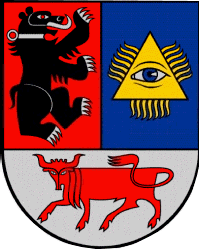 ŠIAULIŲ MIESTO SAVIVALDYBĖS  ADMINISTRACIJOS DIREKTORIAUS IR ŠIAULIŲ MIESTO SAVIVALDYBĖS ADMINISTRACIJOS 2021 METŲ VEIKLOS ATASKAITA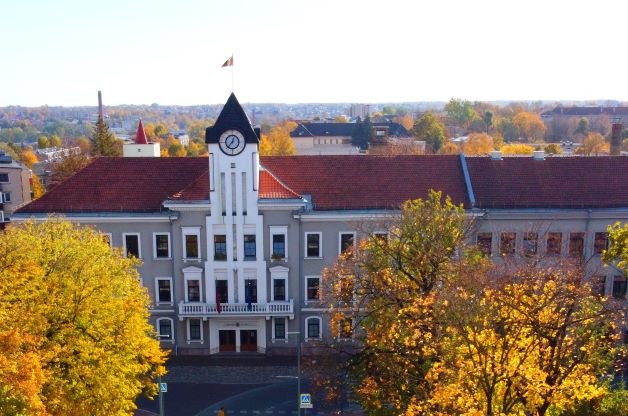 Šiauliai, 2022TURINYS1. ŠIAULIŲ MIESTO SAVIVALDYBĖS ADMINISTRACIJOS DIREKTORIAUS ĮŽANGOS  ŽODIS..................................................................................................................................................3 2. STRATEGINIS PLANAVIMAS, BIUDŽETAS ............................................................................63. PERSONALO VALDYMAS.........................................................................................................124.  ŠVIETIMAS..................................................................................................................................165. JAUNIMAS, NEVYRIAUSYBINĖS ORGANIZACIJOS ...........................................................336. KULTŪRA.....................................................................................................................................387. SPORTAS.......................................................................................................................................448. SOCIALINĖ SRITIS......................................................................................................................479. SVEIKATA....................................................................................................................................6110. EKONOMIKA.............................................................................................................................6311. TURTO VALDYMAS.................................................................................................................7312. MIESTO TVARKYMAS.............................................................................................................7813. INVESTICIJŲ PROJEKTŲ ĮGYVENDINIMAS.........................................................................8613. TERITORIJŲ PLANAVIMAS IR ARCHITEKTŪRA.............................................................10114. TEISĖ.........................................................................................................................................10315. VIEŠŲJŲ PIRKIMŲ ORGANIZAVIMAS...............................................................................10416. VIDAUS AUDITAS..................................................................................................................10617. VALSTYBINĖS KALBOS VARTOJIMO IR TAISYKLINGUMO KONTROLĖ.................10818. CIVILINĖ METRIKACIJA.......................................................................................................11019. VIEŠOJI TVARKA IR  CIVILINĖ SAUGA.............................................................................11120. VIEŠIEJI RYŠIAI IR KOMUNIKACIJA..................................................................................11821. INFORMACINIŲ TECHNOLOGIJŲ PLĖTRA.......................................................................120  22. VIDAUS ADMINISTRAVIMAS..............................................................................................123ŠIAULIŲ MIESTO SAVIVALDYBĖS ADMINISTRACIJOS DIREKTORIAUS IR ŠIAULIŲ MIESTO SAVIVALDYBĖS ADMINISTRACIJOS 2021 M. VEIKLOS ATASKAITASAVIVALDYBĖS ADMINISTRACIJOS DIREKTORIUSPristatydamas 2021 m. ataskaitą, pirmiausia dėkoju Savivaldybės administracijos darbuotojams,  kurie man padeda siekti užsibrėžtų tikslų vykdant suplanuotus darbus. Taip pat esu dėkingas visiems  – palaikantiems, ir tiems, kurie išreiškia kritiką ar teikia pasiūlymus dėl mano vykdomos veiklos. Visa tai man padeda tobulėti asmeniškai ir skatina tobulinti Savivaldybės administracijos veiklą bei Savivaldybės administracijos darbuotojų teikiamų paslaugų kokybę. Savo veikloje pirmiausia siekiau užtikrinti, kad būtų nuosekliai įgyvendinami ilgalaikiuose Savivaldybės strateginio planavimo dokumentuose Savivaldybės tarybos patvirtinti Šiaulių miesto tikslai ir uždaviniai. Savivaldybės administracija tęsė pradėtus darbus, vykdydama Savivaldybės tarybos 2019–2023 m. valdančiosios daugumos programos nuostatas bei Strateginio veiklos plano programas. Detaliai tie darbai surašyti atitinkamuose ataskaitos skyriuose, todėl čia paminėsiu tik vykdytus svarbiausius. Savivaldybės administracija aktyviai dirbo investicijų pritraukimo srityje. Didžiausios apimties 2021 m. vykdyti projektai:  1. Šiaulių oro uosto infrastruktūros (perono, riedėjimo tako, privažiuojamųjų kelių ir  inžinerinių tinklų) įrengimas ir modernizavimas bei pritaikymas investicijoms pritraukti (2021 m. darbų atlikta už 3 310,0 tūkst. Eur).             2. Geležinkelio atšakos įrengimas iki Šiaulių pramoninio parko teritorijos (2021 m. darbų atlikta už 2 520,0 tūkst. Eur).   3. Vilniaus gatvės pėsčiųjų bulvaro ir amfiteatro rekonstrukcija (2021 m. darbų atlikta už 2 220,0 tūkst. Eur).    4. Talkšos ežero prieigų sutvarkymo darbai (2021 m. darbų atlikta už 1 840,0 tūkst. Eur).   5. Žemaitės gatvės viaduko rekonstrukcija (2021 m. darbų atlikta už 1 520,0 tūkst. Eur).   6. Viešųjų erdvių ir gyvenamosios aplinkos gerinimas teritorijoje, besiribojančioje su Draugystės prospektu, Vytauto gatve, P. Višinskio g. ir Dubijos g. (2021 m. darbų atlikta už  1 450,0 tūkst. Eur).              7. Rėkyvos progimnazijos pastato rekonstrukcija (2021 m. darbų atlikta už 1 740,0 tūkst. Eur). 	Nepaisant paskelbto karantino, 2021 m. Savivaldybės administracija sėkmingai tęsė pradėtus darbus. Tvarkant miesto viešąsias erdves, buvo užbaigti projektai: ,,Prisikėlimo aikštės rekonstrukcija“, „Šiaulių miesto centrinio parko estrados modernizavimas ir pritaikymas visuomenės poreikiams“.  Baigti susisiekimo srities projektai ,,Bačiūnų g. rekonstrukcija“, ,,Eismo saugumo priemonių diegimas Šiaulių mieste“,,,Tilžės g. dviračių tako rekonstrukcija“.  Inžinerinės ir susisiekimo infrastruktūros srityje 2021 m. baigti įgyvendinti projektai: „Šiaulių miesto paviršinių nuotekų tvarkymo sistemos inventorizavimas, paviršinių nuotekų tvarkymo infrastruktūros rekonstravimas ir plėtra“, ,,Geriamojo vandens tiekimo ir nuotekų tvarkymo infrastruktūros plėtra“, ,,Ekonominės veiklos centro infrastruktūra“ ir „Pirminės asmens sveikatos priežiūros veiklos efektyvumo didinimas Šiaulių mieste“. Daugelio projektų atliktos visos užbaigimo ir turto įregistravimo procedūros, patvirtinti galutiniai mokėjimo prašymai.	Toliau paminėsiu projektus, kurių įgyvendinimas buvo vykdomas 2021 m., tai: ,,Vilniaus gatvės pėsčiųjų bulvaro rekonstrukcija“, ,,Centrinio parko sutvarkymas“, ,,Aušros alėjos rekonstrukcija“, ,,Viešųjų erdvių ir gyvenamosios aplinkos gerinimas teritorijoje, besiribojančioje su Draugystės prospektu“, ,,Talkšos ežero pakrantės plėtra“, ,,Daušiškių kapinių įrengimas“. 	Kultūros srityje buvo ir toliau įgyvendinami tęstiniai projektai, tokie kaip: „Patalpų Vilniaus g. 213 pritaikymas turizmo paslaugų plėtrai“, „Šiaulių miesto koncertinės įstaigos „Saulė“ (Tilžės g. 140) atnaujinimas (modernizavimas), pastato rekonstravimas ir priestato statyba“, „Savivaldybes jungiančios turizmo informacinės infrastruktūros plėtra Šiaulių regione“, „Baltų kultūros pažinimo skatinimas ir žinomumo apie tarptautinį kultūros kelią „Baltų kelias“ didinimas“, „Saulės kelias“. 	Iš švietimo srityje projektų reikėtų paminėti tai, kad pabaigta lopšelio-darželio „Kregždutė“ renovacija, įsteigtos papildomos 2 lopšelio ir 1 darželio grupės, įsigyta naujausiais technologiniais sprendimais paremta edukacinė įranga, funkcionalių baldų, vaikų kūrybiškumą lavinančių žaislų, modernizuota edukacinė aplinka Šiaulių 1-ojoje muzikos mokykloje ir Šiaulių dainavimo mokykloje „Dagilėlis“. 	Tęsti sveikatos srities projektai: „Sveikos gyvensenos skatinimas Šiaulių mieste“, ,,Paramos priemonių tuberkulioze sergantiems asmenims įgyvendinimas Šiaulių mieste“. Siekiant gerinti aplinką, 2021 m. buvo toliau įgyvendinami ,,Užterštų teritorijų Šiaulių mieste tvarkymo“ ir „Komunalinių atliekų rūšiuojamojo surinkimo infrastruktūros plėtros Šiaulių regione“ projektai.	2021 m. Šiaulių oro uosto teritorijoje pabaigtas įgyvendinti apie 10 000,0 tūkst. Eur kainavęs projektas “Ekonominės veiklos centro infrastruktūros įrengimas”. Šiaulių miesto savivaldybė, būdama suinteresuota infrastruktūros ir aviacinių paslaugų Šiaulių oro uosto teritorijoje plėtra bei siekdama pritraukti privačių asmenų investicijų, minėtoje teritorijoje 2018–2021 m. laikotarpiu organizavo šiuos darbus: teritorijos išvalymą, inžinerinių komunikacijų iki sklypo ribos įrengimą, Šiaulių oro uosto riedėjimo tako B, naujo perono B bei kitos infrastruktūros projektavimą bei statybos darbų rangą. Įgyvendinant projektą ,,Šiaulių laisvosios ekonominės zonos infrastruktūros plėtra“, 2021 m. buvo finansuotas susisiekimo komunikacijų įrengimas tarp Šiaulių oro uosto ir LEZ teritorijos ir baigta įrengti 1 594 metrų pėsčiųjų-dviračių infrastruktūros LEZ teritorijoje. Įgyvendinant projektą ,,Šiaulių laisvosios ekonominės zonos infrastruktūros plėtra (II etapas)“,  2021 m. buvo baigta įrengti 800 metrų pėsčiųjų-dviračių infrastruktūros LEZ teritorijoje.	Projekto ,,Geležinkelio atšakos įrengimas iki Šiaulių pramoninio parko teritorijos“ vykdymo metu
buvo įrengta 1,476 km ilgio geležinkelio atšaka, kadastrinių bylų parengimas ir objekto užbaigimo procedūros persikėlė į 2022 m. Vykdant projekto ,,Investicinės aplinkos gerinimas Šiaulių laisvojoje ekonominėje zonoje ir jos prieigose“ veiklas, 2021 m.  buvo inicijuotas techninės dokumentacijos koregavimas, siekiant įrengti krovos aikšteles LEZ teritorijos prieigose, pradėti paviršinių nuotekų nuvedimo inžinerinių tinklų ir pėsčiųjų-dviračių infrastruktūros įrengimo rangos darbai.	Toliau buvo gerinama savivaldybės biudžetinių įstaigų infrastruktūra. Siekiant atnaujinti švietimo srities objektus, buvo parengti lopšelio – darželio „Eglutė“ (K.Korsako g. 6A) išorinių sienų projektas, Šiaulių 1-osios muzikos mokyklos (Trakų g. 39) vėdinimo sistemos ir šildymo sistemų pertvarkymo projektas. Rekonstruota Juliaus Janonio gimnazijos (Tilžės g. 137) kiemo aikštelė, įrengta „Juventos“ progimnazijos (P. Višinskio g. 16) sporto aikštelė. 2021 m. buvo vykdomi Rėkyvos progimnazijos pastato (Poilsio g. 1) rekonstravimo ir priestato statybos darbai. Iš viso jau atlikta 50 proc. planuotų darbų. Taip pat suremontuota „Rasos“ progimnazijos (Tiesos g. 1) automobilių stovėjimo aikštelė, pakeisti gatvės bortai ir užklota ištisinė asfalto danga. Atnaujinta virtuvių įranga ir atliktas virtuvių bei patalpų remontas 6 švietimo įstaigose (Jovaro, Zoknių progimnazijose, Sanatorinėje ir „Ringuvos“ mokyklose, l. d „Gintarėlis“ ir „Trys nykštukai“).	Atnaujinant socialinės paskirties pastatus, 2021 m. buvo parengtas bendruomeninių vaikų globos namų (Aušros al. 29) paprastojo remonto techninis projektas ir atliktas kapitalinis remontas, parengtas pastato (Kauno g. 6) kapitalinio remonto techninis projektas ir atlikti kapitalinio remonto darbai: sienų, pertvarų įrengimas, vidaus apdaila, panduso įrengimas, cokolio, pastogės ir fasadų apšiltinimas, apšvietimo tinklų įrengimas, apsauginės ir gaisrinės signalizacijos įrengimas, šildymo, vėdinimo sistemų montavimas. Taip pat buvo parengtas Globos namų pastato (Energetikų g. 13A) statybos projektas, atlikti vaikų dienos centro „Tarp savų“ (Aušros g. 64) paprastojo remonto darbai. Mokslo paskirties pastatai (Tiesos g. 3) pritaikyti gyvenamajai (įvairioms socialinėms grupėms) paskirčiai.	Įgyvendinant sporto paskirties pastatų atnaujinimo darbus, parengtas plaukimo centro „Delfinas“ (Ežero g. 11A) remonto darbų projektas ir atlikti objekto remonto darbai: pakeista technologinė įranga, sumontuota procesų valdymo ir automatizavimo, vandens dezinfekavimo įranga.	Taip pat buvo plėtojama veikla srityse: parengti patalpų (Pakalnės g. 6A) kapitalinio remonto ir dokumentų saugyklos (Tilžės g. 198) patalpų įrengimo projektai, atlikti statinių (Žemaitės g. 70 C) ekspertiniai vertinimai, bešeimininkio turto griovimo darbai. Toliau vykdomi Daušiškių kapinių įrengimo II etapo darbai – paviršinių nuotekų tinklų, elektros tinklų (apšvietimo tinklų), vidaus kelių įrengimas, sklypo sutvarkymas, įrengtas kolumbariumas Ginkūnų kapinėse. 2021 m. buvo parengti 31 daugiabučio namo investicijų planai. 	 Susisiekimo srityje buvo įrengtas pėsčiųjų ir dviračių takas Žemaitės g., rekonstruotas  viadukas kartu su pėsčiųjų taku Žemaitės g., atliktas kapitalinis remontas Gardino, Rasos, Tiesos, Prienų, Šakių, Ievų, Plungės, Ganyklų gatvėse, Sodo gatvėje iki Marijampolės gatvės. Rekonstruotos Poilsio g., Radviliškio g. bei Tilžės g. dviračių takas nuo Vaidoto g. iki miesto ribos. Taip pat atlikti darbai Dubijos–Serbentų g. sankryžoje, Žemaitės–Vytauto g.  ir Tilžės– Statybininkų–Gardino g. sankryžose, Dubijos–Draugystės g. automobilių stovėjimo aikštelėje. 2021 m. išasfaltuota 2 km žvyruotų gatvių, atlikta darbų už 1 400,0 tūkst. Eur.   Dėkoju visiems, kartu dirbusiems ir mus palaikiusiems. Tikiu, kad sėkmingai dirbti ir siekti mūsų užsibrėžtų tikslų galime tik susitelkę bei veikdami kartu, tad kviečiu visus bendram darbui, kad sėkmingai įveiktume visus  iššūkius, kurie mūsų laukia 2022 m. Savivaldybės administracijos direktorius					Antanas BartulisSTRATEGINIS PLANAVIMAS, BIUDŽETASStrateginis planavimas. Šiaulių miesto savivaldybės (toliau – Savivaldybė) administracija savo darbe vadovaujasi 2015–2024 m. Šiaulių miesto strateginiu plėtros planu (toliau – ŠSPP), patvirtintu 2016 m. rugpjūčio 25 d. Savivaldybės tarybos sprendimu Nr. T-325.2021 m. Savivaldybės administracijos veikla buvo vykdoma vadovaujantis Savivaldybės tarybos 2021 m. vasario 4 d. sprendimu Nr. T-1 patvirtintu Šiaulių miesto savivaldybės 2021–2023 m. strateginiu veiklos planu sudarytu iš 11 programų, kurių pagrindu parengta Strateginio veiklos plano įgyvendinimo ataskaita (1 priedas). Administracija atliko 2021–2023 m.strateginio veiklos plano stebėseną ir parengė ataskaitą, kuri teikiama svarstyti ir tvirtinti Savivaldybės tarybai.2021 m. Savivaldybės administracija siekė 3 strateginių tikslų:01 tikslas. Užtikrinti visuomenės poreikius tenkinančių švietimo, kultūros, sporto, sveikatos ir socialinių paslaugų kokybę ir įvairovęĮgyvendinant tikslą buvo vykdomos programos: 02 Kultūros plėtros programa; 07 Kūno kultūros ir sporto plėtros programa; 08 Švietimo prieinamumo ir kokybės užtikrinimo programa; 09 Bendruomenės sveikatinimo programa; 10 Socialinės paramos įgyvendinimo programa 02 tikslas. Efektyviai panaudojant žmogiškuosius ir finansinius resursus suformuoti palankią aplinką investicijų pritraukimui Įgyvendinant tikslą vykdomos programos: 01 Miesto urbanistinės plėtros programa; 05  Miesto ekonominės plėtros programa; 06 Savivaldybės turto valdymo ir privatizavimo programa; 11 Savivaldybės veiklos programa03 tikslas. Kurti kokybišką gyvenamąją aplinkąĮgyvendinant tikslą vykdomos programos: 03 Aplinkos apsaugos programa; 04 Miesto infrastruktūros objektų priežiūros, modernizavimo ir plėtros programa                        Ataskaitoje kiekvienos iš programų vykdymas nagrinėjamas pagal priemonių ir papriemonių įgyvendinimo lygį (remiantis vykdytojų pateikta informacija). Aprašant kiekvienos iš programų vykdymą, nurodomos programų priemonių (papriemonių) įgyvendinimo reikšmės: –  įvykdymas geresnis, nei buvo planuota (pasiektos geresnės, nei planuota ataskaitiniais metais vertinimo kriterijų reikšmės); – įvykdymas pagal planą (pasiektos visos planuotų ataskaitiniais metais vertinimo kriterijų reikšmės); – įvykdyta blogiau, nei planuota (pasiekta 50 ir daugiau proc. vertinimo kriterijų reikšmių);– įvykdyta blogiau, nei planuota (pasiekta iki 0–50 proc. vertinimo kriterijų reikšmių);– neįvykdyta (nepasiekta nė viena planuoto ataskaitinių metų produkto kriterijaus reikšmė).2021 m. 11-oje programų buvo planuojama vykdyti 220 priemonių (su  papriemonėmis). Įvykdytų geriau, nei pagal planą priemonių buvo 40 (18 proc.), įvykdytų pagal planą priemonių buvo 104 (47 proc.), iš dalies iki 50 proc. įvykdytos – 9 (4 proc.), įvykdytos daugiau nei 50 proc. –  50 ( 23 proc.) neįvykdyta – 17 (8 proc.) (žr. 6 lentelę).1 lentelė. 2021–2023 m. SVP programų priemonių vykdymas 2021 m.Pateikiama informacija apie SVP priemonių įvykdymą 2021 m. procentais (žr. 1 paveikslą).1 pav. 2021 m. SVP priemonių įvykdymas2 lentelėje pateikiama informacija apie SVP programų finansavimą iš visų finansavimo šaltinių 2021 m. ir lėšų panaudojimą (kasines išlaidas).2 lentelė. 2021 m. SVP programų finansavimas ir lėšų panaudojimas, tūkst. Eur*Pagal Šiaulių miesto savivaldybės tarybos 2021 m. vasario 4 d. sprendimą Nr. T-1**Pagal Šiaulių miesto savivaldybės tarybos 2021 m. gruodžio 24 d. sprendimą Nr. T-Pagrindinės priežastys nulėmusios, kad nebuvo įvykdytos priemonės ar nepasiekti planuoti produkto vertinimo kriterijai programose, buvo: 1) užtrukusios ir vėluojančios viešųjų pirkimų procedūros, dėl ko sutartys pasirašomos vėliau nei planuota; 2) ilgiau, nei planuota, trukęs projektų derinimas su išorės institucijomis ar kitai subjektais (Nacionaline žemės tarnyba, Kultūros paveldo departamentu, ministerijomis);3) projektavimo darbų vėlavimas dėl pasikeitusios teisinės bazės arba ženkliai padidėjusios darbų apimties; 4) būtinybė koreguoti techninį projektą rengiant darbo projektą; 5) tiekėjų vėlavimas suteikti paslaugas ar atlikti darbus laiku ir kokybiškai; 6) sustabdyti darbai dėl pastebėtų įgyvendintų rangos darbų defektų; 7) techninio projekto klaidos, kai yra būtinybė tikslinti techninį projektą, o dėl ko vėluoja rangos darbų vykdymas; 8) Covid-19 pandeminės situacija, dėl ko buvo įvestas karantinas;	9) žmogiškųjų išteklių trūkumas kai kuriuose Savivaldybės administracijos padaliniuose dėl darbuotojų kaitos, nedarbingumo ir t.t. Biudžetas. Šiaulių miesto savivaldybės biudžeto (toliau – savivaldybės biudžetas) pajamos nuolat augo ir 2021 m. sudarė 187 413,1 tūkst. Eur, t. y. 8,4 proc. daugiau nei 2020 m. ir 24,2 proc. daugiau nei 2019 m. 2022 m. planinės pajamos sudaro 188 830,3 tūkst. Eur, t. y. 0,8 proc. daugiau nei 2021m. faktinės pajamos.3 lentelė. 2019‒2021 m. Savivaldybės planinių ir faktinių pajamų dinamika, tūkst. Eur	4 lentelė. Savivaldybės biudžeto pajamų pagal pajamų šaltinius 2019–2021 m. faktas ir 2022 m. planas, tūkst. Eur	Šiaulių miesto savivaldybės biudžeto mokėtinos sumos 2021 m. gruodžio 31 d. sudarė 16 950,5 tūkst. Eur, iš jų: paskolos – 14 082,4 tūkst. Eur, įsiskolinimas darbo užmokesčiui ir socialiniam draudimui – 127,2 tūkst. Eur, įsiskolinimas už prekes ir paslaugas – 1 734,1 tūkst. Eur,  įsiskolinimas už socialines išmokas – 575,9 tūkst. Eur, įsiskolinimas už turto įsigijimo išlaidas – 430,9 tūkst. Eur. Šiaulių m. savivaldybės biudžeto kreditinis įsiskolinimas 2021 m. gruodžio 31 d., palyginus su 2020 m. gruodžio 31 d. sumažėjo 1 473,0 tūkst. Eur. Ilgalaikių finansinių įsiskolinimų (kurių terminas ilgesnis nei 1 metai) likutis sudarė 9 922,0 tūkst. Eur.     2021 m. gruodžio 31 d. Savivaldybė buvo paėmusi ir negrąžinusi 7 ilgalaikes paskolas, kurių likutis sudarė 14 048,8 tūkst. Eur. 2020 m. gruodžio 31 d. savivaldybės turėjo aštuonias paskolų sutartis, kurių likutis sudaro – 11 839,2 tūkst. EurApskaita. Savivaldybės administracijos buhalterinė apskaita yra tvarkoma vadovaujantis Lietuvos Respublikos Vyriausybės įstatymais ir nutarimais, LR finansų ministro įsakymais, kitais Lietuvos Respublikos ir Europos Sąjungos teisės aktais, reglamentuojančiais apskaitos darbą. 2021 m. buvo tikslinama teisinė informacija dėl struktūros pertvarkos, VSAFAS standartų pasikeitimų, patikslintas ir patvirtintas Apskaitos vadovas. Viešojo sektoriaus apskaitos ir  ataskaitų konsolidavimo informacinėje sistemoje (VSAKIS) pateikta 2020 m. Savivaldybės administracijos tarpusavio operacijų derinimo su kitais viešojo sektoriaus subjektais informacija bei finansinių ataskaitų rinkinio ir eliminavimo informacija. Finansinių ataskaitų rinkinio paketas laiku integruotas ir publikuotas. Buvo vykdomas Šiaulių miesto savivaldybės tarybos patvirtinto biudžeto su vėlesniais pakeitimais priskirtų programų biudžeto išlaidų apskaita. Informacija apie asignavimų panaudojimą pagal finansavimo šaltinius (tūkst. Eur) 2021 m: 5 lentelė. 2021 m. asignavimų panaudojimas pagal finansavimo šaltinius, tūkst. EurAdministracijos mokėtinos sumos per ataskaitinį laikotarpį padidėjo 927,2 tūkst. Eur ir laikotarpio pabaigoje sudarė 2 016,2 tūkst. Eur, t. sk. išlaidoms 1 616,1 tūkst. Eur (padidėjo 798,9 tūkst. Eur), ilgalaikio turto įsigijimui ir finansiniai įsipareigojimai 400,1 tūkst. Eur (padidėjo 128,3 tūkst. Eur).   PERSONALO VALDYMAS	Savivaldybės administracijos organizacinė struktūra. Iki 2021 m.  balandžio 1 d. galiojo Šiaulių miesto savivaldybės administracijos struktūra, patvirtinta Šiaulių miesto savivaldybės tarybos 2019 m. birželio 6 d. sprendimu Nr. 269 „Dėl Šiaulių miesto savivaldybės administracijos struktūros patvirtinimo“. Struktūroje buvo patvirtinta viena savivaldybės administracijos direktoriaus pavaduotojo pareigybė, veikė trys departamentai: Strateginės plėtros ir ekonomikos departamentas, Urbanistinės plėtros ir ūkio departamentas ir  Žmonių gerovės ir ugdymo departamentas bei kiti savarankiški skyriai. Siekiant Savivaldybės administracijos darbą padaryti sklandesnį, efektyvesnį ir produktyvesnį, nuspręsta supaprastinti Savivaldybės struktūros modelį, atsisakant tarpinės valdymo grandies – departamentų. Administracijos struktūra galiojusi iki 2021 m. balandžio 1 d. su tarpine departamentų grandimi laikui bėgant išryškino tokios struktūros sudėtingumo trūkumus, kuomet tapo sunkiau pasiekti greitą ir efektyvų rezultatą dėl ilgesnio informacijos perdavimo ir grįžtamojo ryšio, todėl Šiaulių miesto savivaldybės tarybos 2020 m. gruodžio 22 d. sprendimu Nr. T-494 „Dėl Šiaulių miesto savivaldybės administracijos struktūros patvirtinimo“ patvirtinta nauja Savivaldybės administracijos struktūra, kuri įsigaliojo 2021 m. balandžio 1 d. Taip pat, siekiant efektyvaus visų administravimo sričių kuravimo aukščiausiu vadovų lygiu, įsteigta antra administracijos direktoriaus pavaduotojo pareigybė ir priskirtos jai atitinkamos kuravimo sritys.	Direktoriui priskirtos bendrosios valdymo funkcijos: paliktos anksčiau kuruotos teisės, audito, civilinės saugos sritys, naujai priskirtos personalo, apskaitos, viešųjų ryšių sritys. Iki tol kuruotas seniūnijos, sveikatos, jaunimo reikalų, nevyriausybinių organizacijų ir tarpinstitucinio bendradarbiavimo sritys perduotos kuruoti administracijos direktoriaus pavaduotojams. Departamentų direktorių koordinuotos strateginės plėtros ir ekonomikos, miesto priežiūros ir architektūros, gyventojų aptarnavimo sritys perduotos dviem administracijos direktoriaus pavaduotojams. Vienam direktoriaus pavaduotojui priskirta miesto priežiūra ir vystymas, strateginis planavimas, ekonomika ir investicijos, nevyriausybinės organizacijos, o kitas direktoriaus pavaduotojas atsakingas už paslaugas gyventojams, ugdymo, kultūros ir jaunimo reikalus, tarpinstitucinį bendradarbiavimą. Kuruojamų sričių pasidalijimas užtikrina vadovų susikoncentravimą ties konkrečiomis sritimis, efektyvesnį ir greitesnį užduočių paskirstymą kuruojamiems padaliniams bei jų vykdymo kontrolę.	Atlikti savivaldybės struktūros pakeitimai: 	1. Ekonomikos ir investicijų skyriaus Turto valdymo poskyris sujungtas su Socialinių išmokų ir kompensacijų skyriaus Socialinio būsto poskyriu ir įsteigtas Turto valdymo skyrius, kad visas Savivaldybės turto valdymas būtų sutelktas viename skyriuje;	2. Personalo ir vidaus administravimo poskyris atskirtas nuo Bendrųjų reikalų skyriaus ir įsteigtas Personalo skyrius. Personalo ir vidaus administravimo poskyrio funkcijos pagal savo turinį priskirtos ne tik administracijos direktoriaus pavaldumui, bet ir merui (Savivaldybei pavaldžių įstaigų vadovų, mero, mero pavaduotojų, Tarybos sekretoriato darbuotojų su darbo santykiais susijusių funkcijų administravimas). Siekiant sutrumpinti pavedimų, užduočių teikimą tiesioginiam vykdytojui, panaikinta papildoma vadovavimo grandis, atskiriant personalo valdymą nuo Bendrųjų reikalų skyriaus ir pavesta šią sritį kuruoti administracijos direktoriui;	3. Viešųjų pirkimų poskyris atskirtas nuo Teisės skyriaus ir įsteigtas Viešųjų pirkimų skyrius. Struktūros pakeitimu suteikta Viešųjų pirkimų skyriui daugiau kontrolės, stebėsenos, koordinavimo funkcijų Savivaldybės administracijos viešųjų pirkimų procese, sutrumpintas pavedimų, užduočių teikimas tiesioginiam vykdytojui ir pavesta šią sritį kuruoti tiesiogiai administracijos direktoriui;	4. Bendrųjų reikalų skyriaus Aptarnavimo ir e. paslaugų poskyriui priklausantys informacinių technologijų valdymo specialistai atskirti ir įsteigtas Bendrųjų reikalų skyriaus Informacinių technologijų poskyris, atsižvelgiant į atliekamų funkcijų (informacinių sistemų projektavimas, diegimas, priežiūra, plėtra, sisteminės programinės įrangos ir duomenų perdavimo tinklų diegimas ir parametrizavimas ir kt.) specifiką ir sudėtingumą;	5. Bendrųjų reikalų skyriaus vyriausiasis specialistas, atsakingas už viešuosius ryšius ir tarptautinį bendradarbiavimą, perkeltas iš skyriaus ir priskirtas į padalinius neįeinančių valstybės tarnautojų pareigybei, tiesiogiai pavaldžiai administracijos direktoriui.	Savivaldybės administracijos žmogiškieji ištekliai. Šiaulių miesto savivaldybės administracijos karjeros valstybės tarnautojų ir darbuotojų, dirbančių pagal darbo sutartis ir gaunančių darbo užmokestį iš savivaldybės biudžeto, (toliau – darbuotojas) amžiaus vidurkis 2021 m. yra 48 metai: 3 procentai nuo 20 iki 29 metų, 24 procentai nuo 30 iki 39 metų, 26 procentai nuo 40 iki 49 metų, 32 procentų nuo 50 iki 59 metų, 15 procentų – 60 metų ir daugiau. Savivaldybės administracijoje 2021 m. kaip ir 2020 m. dirbo 81 procentas moterų ir 19 procentų vyrų. 2019 m. – 82 procentai moterų ir 18 procentų vyrų.		Pareigybių skaičiaus savivaldybės administracijoje 2020 m. ir 2021 m. nesikeitė ir yra 265 pareigybės. 2021 m. pabaigoje Šiaulių miesto savivaldybės administracijoje buvo patvirtintos 178 valstybės tarnautojo ir 87 darbuotojų, dirbančių pagal darbo sutartis, pareigybės.	6 lentelė. 2019–2021 m.  pareigybių skaičiaus kaita Savivaldybės administracijoje 	Žmogiškųjų išteklių atranka. Konkursus į karjeros valstybės tarnautojų pareigas pradėjus vykdyti centralizuotai per Valstybės tarnybos departamentą prie Vidaus reikalų ministerijos, atrankos procesas į valstybės tarnybą tapo efektyvesnis ir trumpesnis. Atrankos proceso optimizavimas leido užpildyti didžiąją dalį laisvų valstybės tarnautojų pareigybių, o tai užtikrina efektyvesnį paslaugų teikimą gyventojams. Didžiausia problema išlieka nuolatinis specialistų poreikis Architektūros, urbanistikos ir paveldosaugos skyriuje bei Statybos ir renovacijos skyriuje. 	Įvedus švietimo įstaigų vadovams penkerių metų kadencijas, labai padidėjo konkursų į įstaigų vadovų pareigas skaičius. 2021 m. į biudžetinių ir viešųjų įstaigų vadovų pareigas suorganizuoti 24 konkursai, iš jų: 23 konkursai įvyko ir paskirti biudžetinių įstaigų vadovai penkerių metų kadencijai, 1 konkursas įvyko, tačiau pretendentas nesurinko pereinamojo balo.	7 lentelė. 2021 m. Savivaldybėje suorganizuotų konkursų ir atrankų skaičius Darbuotojų kaita Savivaldybėje. Į darbą Savivaldybės administracijoje 2021 m. priimti 33 darbuotojai: 17 karjeros valstybės tarnautojų, 7 pakaitiniai valstybės tarnautojai, 1 politinio (asmeninio) pasitikėjimo valstybės tarnautojas, 8 darbuotojai, dirbantys pagal darbo sutartis. 2021 m. buvo atleisti 17 darbuotojų: 12 karjeros valstybės tarnautojų, 4 darbuotojai,  dirbantys pagal darbo sutartis ir 1 darbuotojui buvo nutraukta mentorystės (įgytos patirties perdavimo) sutartis. Darbuotojų atleidimo priežastys įvairios, vyksta natūralus darbuotojų judėjimas: 3 karjeros valstybės tarnautojai perkelti į kitą įstaigą tarnybinio kaitumo būdu, 3 – atleisti šalių susitarimu, 2- atleisti panaikinus pareigybę, 4 – atsistatydino savo noru, 3 darbuotojai, pagal darbo sutartį - darbuotojo iniciatyva be svarbių priežasčių, 1- pasibaigus terminuotos sutarties laikui, 1 darbuotojui pasibaigė mentorystės sutartis. 8 lentelė. 2019–2021 m.  darbuotojų kaita Savivaldybės administracijoje2021 m. į biudžetinių įstaigų vadovų pareigas priimtas 31 vadovas: 1 – į kultūros įstaigos, 2 – į švietimo pagalbos įstaigos, 28 - į švietimo įstaigų direktorių pareigas. Iš biudžetinių įstaigų vadovų pareigų atleisti 17 vadovų: iš lopšelių-darželių – 8, iš bendrojo ugdymo mokyklų – 7, iš neformaliojo švietimo mokyklų – 2. Įstaigų vadovų atleidimo priežastys ir pagrindai skirtingi: 13 vadovų atleisti pasibaigus kadencijai, 1 vadovas darbo sutartį nutraukė savo iniciatyva be svarbių priežasčių, 2 vadovai atleisti dėl įvykusių lopšelių-darželių reorganizavimų, 1 vadovas atšauktas iš pareigų praradus pasitikėjimą.9 lentelė. 2019–2021 m.  Savivaldybės biudžetinių įstaigų vadovų kaitaDarbo pareigų ar tarnybinių nusižengimų tyrimai. 2021 m. buvo atlikti dešimt tarnybinio nusižengimo tyrimų: 6 įstaigų vadovams ir 4 valstybės tarnautojams. Penkiems biudžetinių įstaigų vadovams paskirtos nuobaudos – įspėjimai, vienos biudžetinės įstaigos vadovas atšauktas iš pareigų kaip praradęs pasitikėjimą. Atlikus keturių valstybės tarnautojų tarnybinio nusižengimo tyrimus, trimis atvejais pripažinta, kad valstybės tarnautojas tarnybinio nusižengimo nepadarė, vienu atveju buvo pripažinta, kad valstybės tarnautojas padarė tarnybinį nusižengimą ir jam skirta tarnybinė nuobauda – pastaba.	Darbuotojų vertinimas ir karjera. 2021 m. 172 valstybės tarnautojų tarnybinė veikla įvertinta labai gerai: 132 valstybės tarnautojų per kasmetinį valstybės tarnautojų vertinimą ir 40 valstybės tarnautojų per neeilinį vertinimą. Šiaulių miesto savivaldybės administracijoje skiriamas didelis dėmesys valstybės tarnautojų karjerai. Labai gerai valstybės tarnautojo veikla įvertinama per kasmetinį veiklos vertinimą, tai leidžia valstybės tarnautojams būti įvertintiems ir perkeltiems į aukštesnes pareigas. 2021 m. po vertinimo į aukštesnes pareigas buvo perkelti 5 valstybės tarnautojai, iš jų 2 valstybės tarnautojai perkelti į vedėjo pareigas, 3 – į patarėjo pareigas, 161 valstybės tarnautojui nustatyti didesni pareiginės algos koeficientai. Savivaldybės administracijoje taikomi įvairūs vertinimo būdai: 5 valstybės tarnautojams skirtos padėkos už labai gerą tarnybinę veiklą, 1 valstybės tarnautojui suteiktos 3 apmokamos poilsio dienos.	10 lentelė. 2019–2021 m.  karjeros valstybės tarnautojų vertinimas	2021 m. 49 darbuotojų, dirbančių pagal darbo sutartis, veikla įvertinta labai gerai ir jiems nustatyta 15 procentų pareiginės algos pastoviosios dalies dydžio kintamoji dalis, 29 darbuotojų veikla įvertinta gerai ir jiems nustatyta 9 procentų kintamoji dalis, 1 darbuotojas įvertintas patenkinamai.	11 lentelė. 2019–2021 m.  darbuotojų, dirbančių pagal darbo sutartis, vertinimas	Šiaulių miesto savivaldybės pavaldume yra 90 biudžetinių įstaigų.  2021 m. 79 biudžetinių įstaigų vadovų veikla įvertinta labai gerai, iš jų 40 vadovų nustatyta 40 procentų pareiginės algos pastoviosios dalies dydžio kintamoji dalis, 39 vadovams – 20 procentų pareiginės algos pastoviosios dalies dydžio kintamoji dalis. 4 biudžetinių įstaigų vadovų veikla įvertinta gerai ir jiems skirta 10 procentų kintamoji dalis.     	12 lentelė. 2019–2021 m.  Savivaldybės biudžetinių įstaigų vadovų vertinimasKvalifikacijos kėlimas. 2021 m. Savivaldybės administracijos darbuotojų kvalifikacijos kėlimui buvo skirta 28,5 tūkst. Eur, tai yra 0,74 procento nuo darbo užmokesčiui skirtų asignavimų. 2021 m. kvalifikacijai kelti skirta suma nesikeičia nuo 2019 m.Įgyvendinant 2019–2034 m. Šiaulių miesto ekonominės plėtros ir investicijų pritraukimo strategijos priemonių planą pagal priemonę „Tobulinti Šiaulių miesto savivaldybės darbuotojų anglų kalbos žinias“, 2021 m. buvo tęsiami anglų kalbos mokymai. Sėkmingai šiuos mokymus baigė 50 administracijos darbuotojų. 2021 m. rugpjūčio mėnesį buvo nupirkti nauji anglų kalbos mokymai 2021 metamas. Mokymai buvo organizuoti skirtingais lygiais (A2.2, A2.3, B1.2, B1.3 ir B2.1),  mokymus baigė 40 Administracijos darbuotojų. 	Vidutiniškai kiekvienas Savivaldybės administracijos darbuotojas per 2021 m. dalyvavo daugiau kaip dvejuose mokymuose (2,35). Atsižvelgiant į Administracijos darbuotojų prioritetų sąrašą buvo suorganizuoti šie mokymai: Įvadiniai BIM mokymai, „Įvadas į ArcGIS Pro pradedantiesiems“, „Administracinių protokolų surašymas ir teisinis reglamentavimas“, „Žalieji pirkimai. Paprastai ir aiškiai“, Administracinės naštos ūkio subjektams vertinimo ataskaitos pildymo klausimais, „Vidaus kontrolės kūrimas ir užtikrinimas viešajame sektoriuje“, „Projektų vertinimas plačiąja prasme: ES, savivaldybių projektų vertinimo metodikos, finansinių kaštų nauda, socialinė nauda ir kitos naudos“.	13 lentelė. 2019–2021 m.  kvalifikacijos kėlimasŠVIETIMASŠvietimo įstaigų tinklas. Šiaulių miesto savivaldybė yra 70 švietimo įstaigų – 32 bendrojo ugdymo ir 8 neformaliojo vaikų švietimo mokyklų, 28 ikimokyklinio ugdymo įstaigų, Pedagoginės psichologinės tarnybos ir Švietimo centro – steigėja. Dėl skiriamų Mokymo lėšų (toliau – ML) buvo tęsiamas bendradarbiavimas su Šiaulių miesto savivaldybės septyniomis (2019 m. –7, 2018 m.–6) ikimokyklinio, priešmokyklinio ir pradinio  ugdymo programas įgyvendinančiomis nevalstybinėmis įstaigomis: VšĮ „Garso servisas“, VšĮ „Mažieji šnekoriai“, VšĮ „Smalsieji pabiručiai“, VšĮ „Mūsų kiemelis“, VšĮ „Kiškių miškas“, VšĮ Šiaulių Valdorfo darželio-mokyklos bendruomenė, VšĮ Šiaulių jėzuitų mokykla. Savivaldybei pavaldžių mokyklų (bendrojo ir ikimokyklinio ugdymo, neformaliojo vaikų švietimo) skaičius 2021 m. sumažėjo, nes sanatorinis lopšelis-darželis „Pušelė“ po reorganizacijos buvo prijungtas prie lopšelio-darželio „Žiburėlis“, o lopšelis-darželis „Žibutė“ – prie lopšelio-darželio „Ąžuoliukas“.  2021 m., palyginus su 2020 m., savivaldybės pavaldumo bendrojo ugdymo mokyklose mokinių skaičius padidėjo 174 mokiniais, ikimokyklinio ugdymo įstaigose ugdytinių skaičius padidėjo 17 vaikų. Neformaliojo vaikų švietimo mokyklose mokinių skaičius sumažėjo 106 mokiniais (žr. 2 paveikslas).  2 pav. Vaikų/mokinių/skaičiaus pokytis (2021 m. rugsėjo 1 d. duomenys)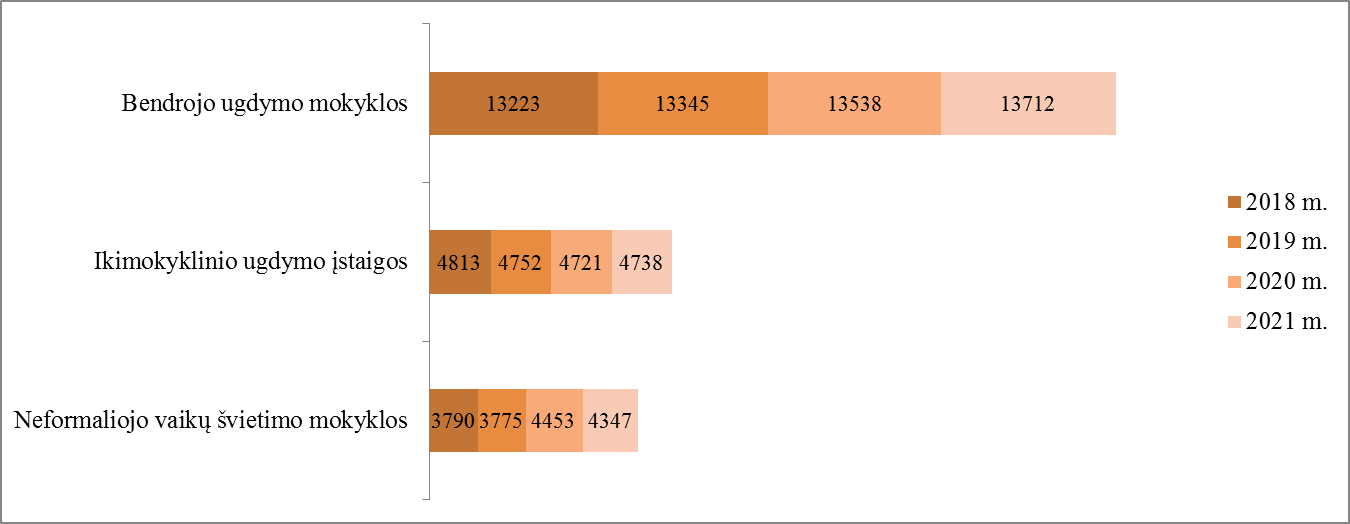 Pastaba. Bendrojo ugdymo mokyklose mokinių skaičius nurodomas su priešmokyklinio ugdymo grupių vaikais ir suaugusiais mokiniais.Kaip ir ankstesniais metais, 2021 m. mieste veikė septynios Savivaldybės mokyklos, kurioms iš Lietuvos Respublikos valstybės biudžeto skiriamos mokymo lėšos (toliau – ML) ir ūkio lėšos šalies (regiono) mokiniams – „Dermės“ mokykla, „Ringuvos“ mokykla, Sanatorinė mokykla, „Spindulio“ ugdymo centras, Medelyno progimnazijos ligoninės klasės, Sporto gimnazija ir Suaugusiųjų mokyklos Tardymo izoliatoriaus skyrius. 2021 m. buvo parengtas ir Savivaldybės tarybos sprendimu patvirtintas Šiaulių miesto savivaldybės bendrojo ugdymo mokyklų tinklo pertvarkos bendrasis planas 2021–2025 m.2021 m. vyko „Juventos“ progimnazijos išorinis teminis veiklos vertinimas, vadovaujantis Lietuvos Respublikos švietimo, mokslo ir sporto ministro nustatyta tvarka (2020 m. ir 2019 m. įvertinta po vieną mokyklą).2021 m. 32 bendrojo ugdymo mokyklų (2020 m. – 20, 2019 m. – 9) dalyvo įdiegiant skaitmeninį ugdymo (si) turinį „Eduka klasė“.2021 m. buvo tęsiamas 2019 m. pradėtas vykdyti Švietimo, mokslo ir sporto ministerijos nacionalinis projektas „Mokinių pasiekimų gerinimas įgyvendinant kokybės krepšelį“. Projekte dalyvavo Savivaldybės 6 mokyklos: trys mokyklos (Juliaus Janonio ir „Romuvos“ gimnazijos, Dainų progimnazija), turinčios stiprią Geros mokyklos požymių raišką ir trys mokyklos („Santarvės“ gimnazija, V. Kudirkos ir „Rasos“ progimnazijos), turinčios silpną Geros mokyklos raišką. 2021 m. pabaigoje prie projekto prisijungė dar trys mokyklos: Stasio Šalkauskio, „Saulėtekio“ gimnazijos ir Salduvės progimnazija. Mokyklos parengė veiklos tobulinimo planus (projektus), kuriuose numatytos priemonės ugdymo turiniui individualizuoti, diferencijuoti, pasiekimams gerinti, mokytojų kvalifikacijai tobulinti, aktyvesniam šeimos įtraukimui į ugdymo procesą ir pan.Ikimokyklinis ugdymas. Ikimokyklinis ugdymas vykdytas 28 lopšeliuose-darželiuose ir 2 specialiosiose įstaigose („Dermės“ mokyklos ikimokyklinio ugdymo skyriuje ir „Spindulio“ ugdymo centre). 2021 m. lopšeliuose-darželiuose ir specialiosiose įstaigose veikė 243 (2020 m. – 237) ikimokyklinio ugdymo grupės: 60 grupių vaikams iki 3 metų amžiaus (2020 m. – 63 grupės), 183 grupės vaikams nuo 3 iki 6 metų (2020 m. – 174), iš jų 2 savaitinės ir 21 specialioji grupė. Ikimokyklinio ugdymo įstaigose 2021 m. buvo ugdomi 4 137 vaikai. 2021 m. įsteigtos trys naujos grupės lopšelyje-darželyje „Kregždutė“ ir viena ikimokyklinio ugdymo grupė lopšelyje-darželyje „Ežerėlis“. Siekiant tenkinti ankstyvojo ikimokyklinio amžiaus vaikų ugdymo lopšeliuose-darželiuose poreikį, 2021 m. rugsėjo 1 d. priešmokyklinio ugdymo grupių neformavo 7 lopšeliai-darželiai.Ikimokyklinio amžiaus vaikų pasiekimai vertinami sąlyginiais žingsniais pagal 18 veiklos sričių. Vertinimai atliekami du kartus per mokslo metus – mokslo metų pradžioje ir pabaigoje. Per mokslo metus ikimokyklinukų pasiekimai pagerėjo (žr. 14 lentelę.).14 lentelė. 2020–2021 m. m. ikimokyklinukų pasiekimai sąlyginiais žingsniais2021 m. buvo tęsiamas 2020–2024 m. ikimokyklinio ugdymo įstaigų tinklo pertvarkos plano įgyvendinimas. 2021 m. pabaigoje Savivaldybės tarybos sprendimu buvo patvirtinti keli pertvarkos plano pakeitimai: paankstinti kelių įstaigų reorganizacijos terminai, papildytas reorganizuojamų įstaigų sąrašas (numatytas lopšelio-darželio „Varpelis“ prijungimas prie „Rasos“ progimnazijos).Savivaldybė skiria 70 Eur vieno mėnesio ugdymo reikmėms kiekvienam vaikui, kurio tėvai (globėjai) sudarė mokymo sutartį su Šiaulių miesto nevalstybine švietimo įstaiga ar laisvuoju mokytoju. 2021 m. septynias VšĮ lankė 293 vaikai, t. y. 1 vaiku mažiau, nei 2020 m.15 lentelė. 2019–2021 m. Šiaulių miesto nevalstybinės švietimo įstaigų ir laisvųjų mokytojų, įgyvendinčių Ikimokyklinio ugdymo programas pokytisPriešmokyklinis ugdymas. Kaip ir 2020 m., 2021 m. priešmokyklinis ugdymas vykdytas 21 lopšelyje-darželyje, 13 bendrojo ugdymo mokyklų ir 2 specialiosiose mokyklose. Buvo suformuota 61 priešmokyklinio ugdymo grupė (toliau – PUG) (2020 m.–60): 31 grupė lopšeliuose-darželiuose (2020 m.–30, 2019 m.– 29), 27 grupės – bendrojo ugdymo mokyklose (2020 m.–26, 2019 m.–24) ir 3 grupės – specialiosiose mokyklose (2020 m.–4, 2019 m.–4) . Nuo 2019 m. kasmet didėja PUG ugdomų vaikų skaičius (žr. 3 paveikslas). 3 pav. 2019–2021 m. Savivaldybės vaikų skaičius priešmokyklinio ugdymo grupėse pagal įstaigų tipą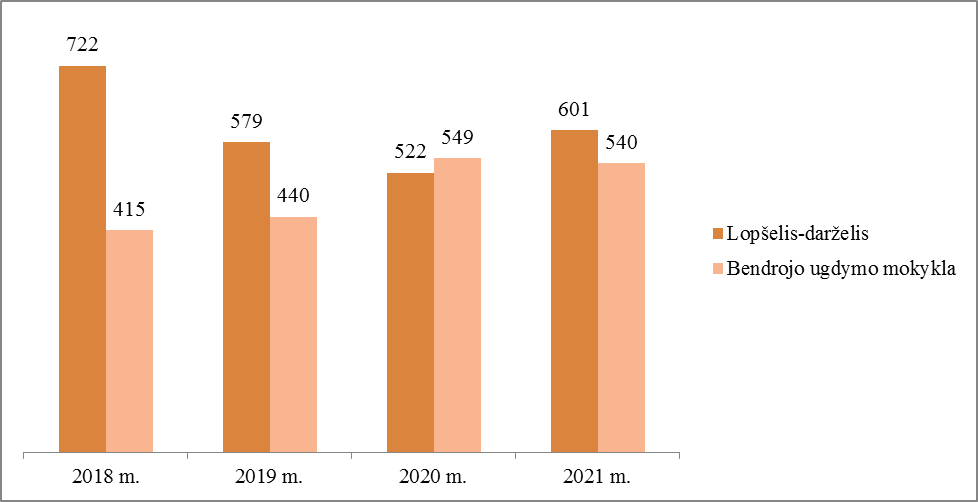 Priešmokyklinio ugdymo grupėse ugdymas buvo organizuojamas pagal įvairius modelius (žr. 16 lentelę).  16 lentelė. 2019–2021 m. priešmokyklinio ugdymo grupių skaičius pagal ugdymo modelius Bendrasis ugdymas.  2021 m. pavasarį vyko Nacionalinės švietimo agentūros (toliau – NŠA) vykdomas elektroninis Nacionalinis mokinių pasiekimų patikrinimas (toliau – e-NMPP) 4 ir 8 klasių mokiniams. NMPP rezultatus mokyklų mokiniai gavo asmeniškai, NŠA bendros rezultatų suvestinės mokykloms ir savivaldybei nepateikė. NMPP rezultatai skirti mokiniams, jų tėvams objektyviau įvertinti mokinio mokymosi pasiekimus, išsiaiškinti, ar mokinys daro pažangą. Savivaldybės 4 ir 8 klasių mokinių surinktų taškų vidurkis tiek iš matematikos, tiek iš skaitymo yra aukštesnis už šalies mokyklų mokinių surinktą taškų vidurkį (žr. 4 – 5 paveikslai).4 pav. Nacionalinio mokinio pasiekimų patikrinimų rezultatai (matematika)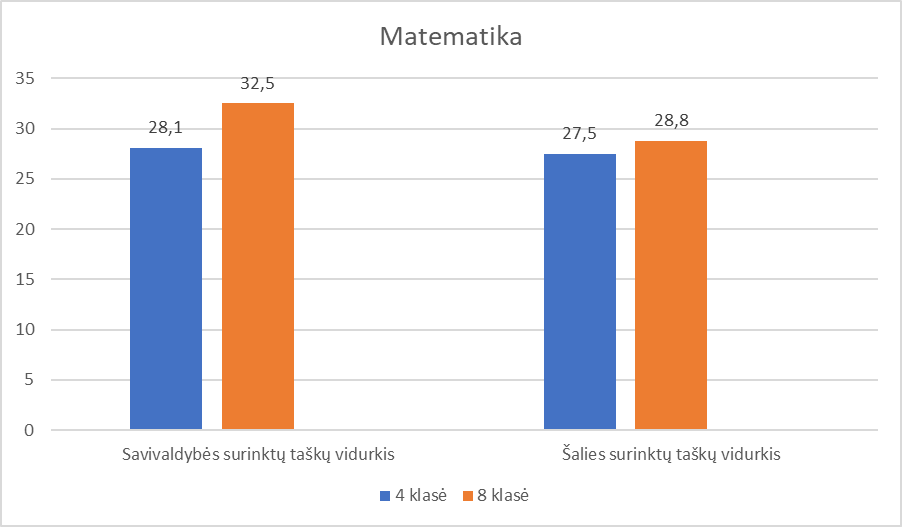 5 pav. 2021 m. Nacionalinio mokinių pasiekimų patikrinimų rezultatai (skaitymas)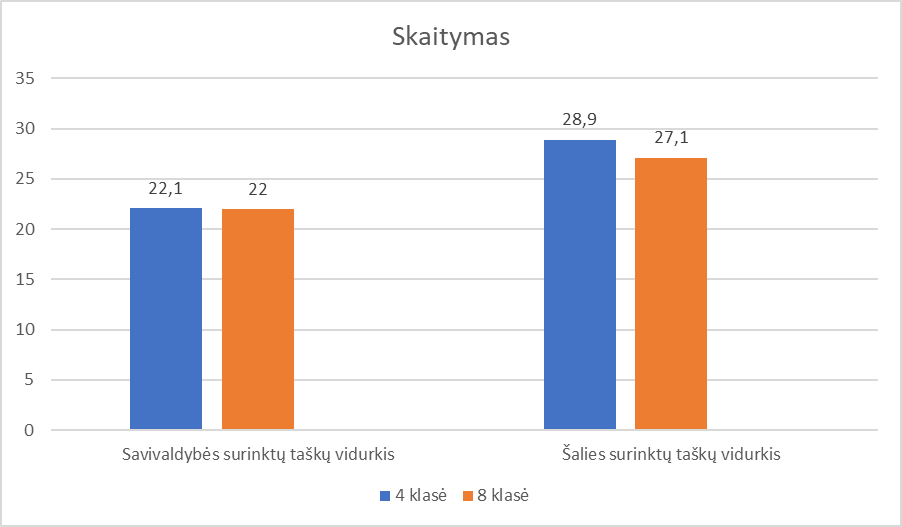 Pagrindinio ugdymo pasiekimų patikrinimas. 2021 m. pagrindinio ugdymo pasiekimų patikrinimas (toliau – PUPP) vyko elektroniniu nuotoliniu būdu. PUPP dalyvavusių Šiaulių miesto mokyklų mokinių vidutinis pažymys tiek iš matematikos, tiek iš skaitymo yra aukštesnis už šalies mokyklų mokinių vidutinį pažymį (žr. 6–7 paveikslai).2021 m. pagrindinį išsilavinimą įgijo 96,1 proc. II gimnazijos  klasės mokinių (2020 m. – 96,4 proc., 2019 m. – 95,3 proc.).6 pav. 2021 m. pagrindinio ugdymo pasiekimų patikrinimo (matematikos) rezultatai    7 pav. 2021 m. pagrindinio ugdymo pasiekimų patikrinimo (lietuvių kalbos ir literatūros) rezultataiBeveik visų Šiaulių miesto mokyklų mokinių PUPP matematikos rezultatai 2021 m. buvo geresni nei 2019 m. ir 2018 m. (žr. 8 paveikslas).8 pav. 2021 m. pagrindinio ugdymo pasiekimų (matematikos) rezultatai (Šiaulių m.)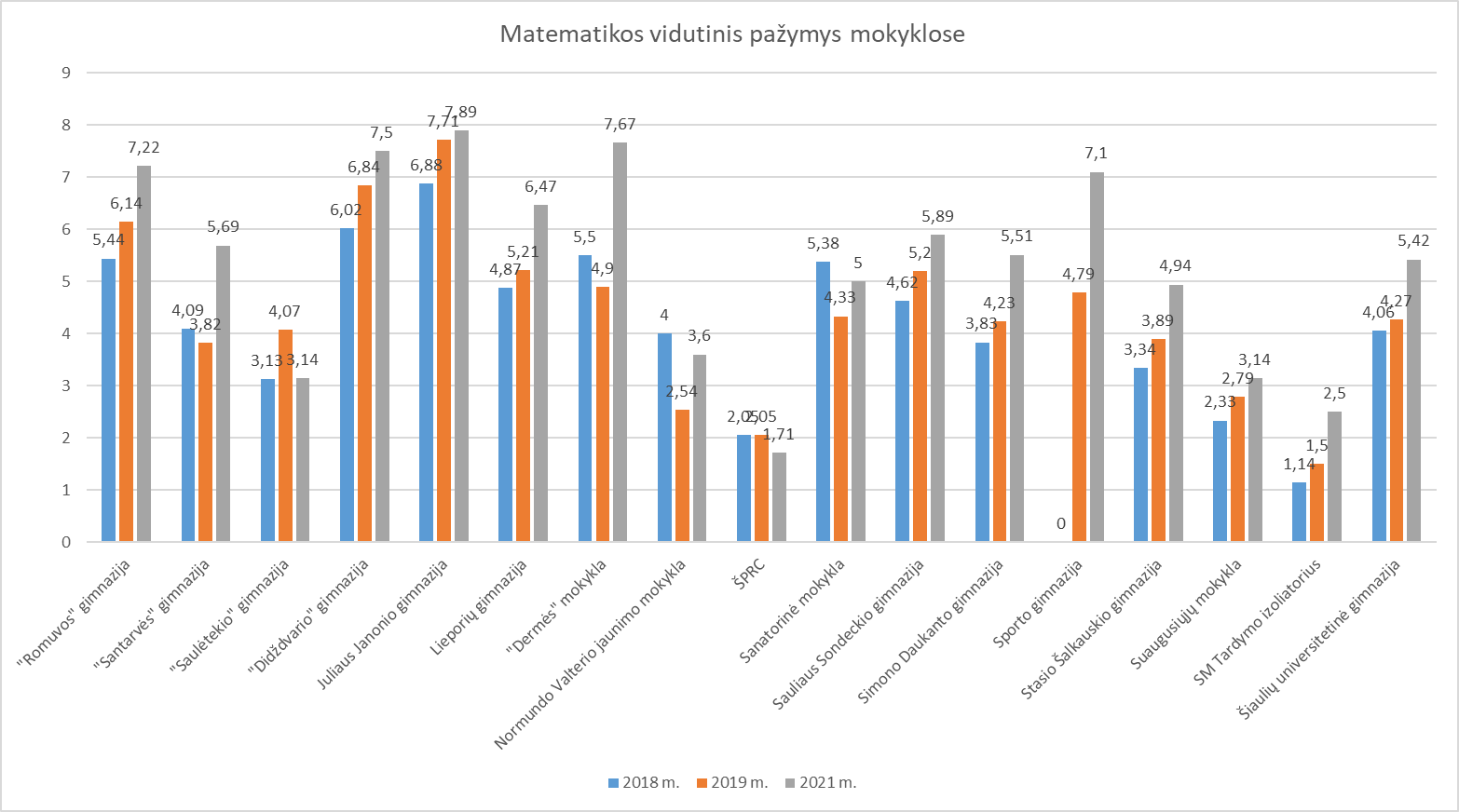 9 pav. 2021 m. pagrindinio ugdymo pasiekimų (lietuvių k. ir literatūros) rezultatai (Šiaulių m.)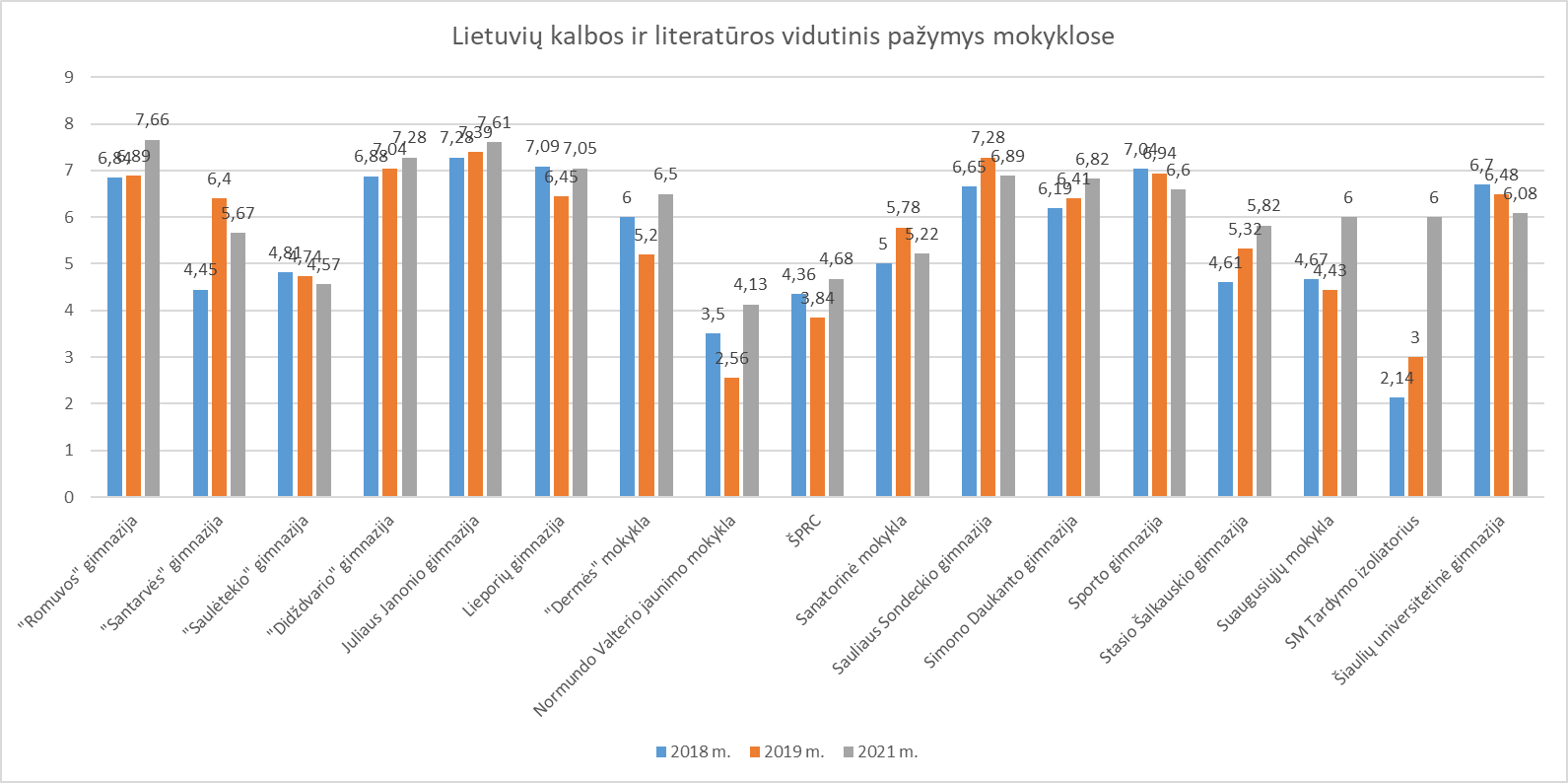 NŠA, vykdydama DNR projekto „Švietimo inovacijos ir STEAM sričių plėtra bendrajame ugdyme, įskaitant mokytojų kaitą, kompetencijos gerinimą ir papildomo kvalifikacinio laipsnio įgijimą, skaitmeninio turinio rengimą ir skaitmeninių kompetencijų ugdymą ir STEAM atviros prieigos centrų veiklos plėtrą“ veiklas, iš naujo įvertino 12 Šiaulių miesto mokyklų atsitiktinai atrinktų 2020–2021 m. m. lietuvių kalbos ir literatūros ir matematikos PUPP mokinių darbų.Įvertinus iš naujo 26 proc. teksto kūrimo ir 52 proc. teksto suvokimo užduoties darbų ekspertų siūlomi ir mokyklose skirti įvertinimai visiškai sutapo. Beveik 88 proc. teksto suvokimo ir 52 proc. teksto kūrimo darbų vertinimai sutapo arba skyrėsi vienu tašku, likusių darbų vertinimas skyrėsi daugiau nei vienu tašku. Matematikos ekspertų ir mokytojų atskirų uždavinių sutampančių vertinimų dalies vidurkis I sraute yra 97,5 proc., o II (III) sraute – 97,8 proc. Šis rezultatas leidžia teigti, kad matematikos mokytojams 2021 m. PUPP darbus sekėsi vertinti labai gerai. Brandos egzaminai. 2021 m. 976 Šiaulių miesto savivaldybės gimnazijų, 25 Šiaulių Sauliaus Sondeckio menų gimnazijos, 262 Šiaulių profesinio rengimo centro kandidatai, 6 buvę mokiniai ir 56 eksternai (iš viso 1 325 kandidatai) (2019 m. – 1 400, 2020 m. –1 300 ) pareiškė norą dalyvauti 11 valstybinių ir 5 mokykliniuose brandos egzaminuose.2021 m. lietuvių kalbos valstybinį brandos egzaminą laikė 64,7 proc. Šiaulių miesto mokyklų mokinių (2019 m. – 83,4, 2020 m. – 73,9), matematikos – 56,1 proc. (2019 m. – 74, 2020 m. – 64,2), anglų kalbos – 68,6 proc. (2019 m. – 88,1, 2020 m. – 78,8), biologijos – 19,2 proc. (2019 m. – 24,4, 2020 m. – 20,1), chemijos – 2,8 proc. (2019 m. – 5, 2020 m. – 1,8), fizikos – 6,3 proc. (2019 m. – 12,1, 2020 m. – 6,6), istorijos – 31,1 proc. (2019 m. – 38,1, 2020 m. – 37,1), geografijos – 6,6 proc. (2019 m. – 5,1, 2020 m. – 6,1), informacinių technologijų – 7,8 proc. (2019 m. – 9,7, 2020 m. – 9,7), užsienio (prancūzų) kalbos – 0,08 proc., užsienio (rusų) kalbos – 1,9 proc.Egzaminų vykdymui buvo įsteigti 68 valstybinių ir 31 mokyklinių brandos egzaminų centras (2019 m. – 59 ir 33, 2020 m. – 55 ir 27).Miesto mokinių valstybinių brandos egzaminų rezultatai:– 2 mokomųjų dalykų (užsienio (rusų) kalbos, užsienio (prancūzų) kalbos) valstybiniai brandos egzaminai išlaikyti 100 proc. (2019 m. – 3, 2020 m. – 4);– 5 mokomųjų dalykų (lietuvių kalbos ir literatūros, matematikos, informacinių technologijų, fizikos, užsienio (rusų) kalbos) valstybinių brandos egzaminų išlaikymo rezultatas 2021 m. aukštesnis už 2020 m. brandos egzaminų išlaikymo rezultatą (2019 m. – 4, 2020 m. – 4);– 5 mokomųjų dalykų (chemijos, užsienio (anglų) kalbos, informacinių technologijų, fizikos, istorijos) valstybinių brandos egzaminų išlaikymo vidurkis 2021 m. aukštesnis už šalies brandos egzaminų išlaikymo vidurkį (2019 m. – 8, 2020 m. – 7); – gauti 110 aukščiausi įvertinimai (2019 m. – 93, 2020 m. – 130). Po vieną aukščiausią įvertinimą gavo 59 abiturientai (2020 m. – 90), po du – 16 (2020 m. –14), po tris – 5 (2020 m. – 4). Keturis aukščiausius įvertinimus gavo 1 mokinys.Vidurinį išsilavinimą 2021 m. įgijo 97,6 proc. (2019 m. – 97,8 proc., 2020 m. – 98,4 proc.,) abiturientų. 2021 m. tarptautinio bakalaureato diplomo programą baigė 29 mokiniai (2020 m. - 31, 2019 m. – 27).Neformalusis ugdymas ir švietimas. Mieste veikia 8 neformaliojo vaikų švietimo (toliau – NVŠ) mokyklos. Respublikinėse ir tarptautinėse varžybose, konkursuose pirmąsias vietas laimėjo 302 mokiniai, antrąsias vietas – 306 mokiniai ir trečiąsias vietas – 201 mokinys. 2021 m. formalųjį švietimą papildančio ugdymo (toliau – FŠPU) programas įgyvendino 4 NVŠ mokyklos: 1-oji muzikos mokykla, Dainų muzikos mokykla, „Dagilėlio“ dainavimo mokykla, Dailės mokykla. FŠPU programose dalyvavo daugiau nei 1 032 mokiniai. „Dagilėlio“ dainavimo mokykla ir „Juventos“ progimnazija įgyvendino profesinės linkmės modulį, kurio programoje dalyvavo 131 mokinys.2021 m. 42 NVŠ teikėjai (2020 m. – 36, 2019 m. – 31) vykdė 62 programas (2020 m.– 47, 2019 m. – 35), kurias lankė apie 3 000 mokinių. (2020 m. –2 000, 2019 m. – apie 2 200). 2021 m. spalio 1 d. duomenimis, bendrojo ugdymo mokyklų būrelius lankė 34,95 proc. mokinių (2020 m. – 35,82 proc., 2019 m. – 41,38 proc.). Dalyvavo NVŠ programose arba lankė bendrojo ugdymo mokyklų būrelius 71,83 proc. mokinių (2019 m. – 71,52 proc.)  Įgyvendinant Švietimo prieinamumo ir kokybės užtikrinimo programą, vykdyta priemonė ,,Kultūros krepšelis“ edukaciniams užsiėmimams Šiaulių regiono muziejuose ir kitose kultūros įstaigose. Iš Savivaldybės biudžeto lėšų 31 bendrojo ugdymo mokyklos ir 2 viešųjų įstaigų (Jėzuitų mokykla ir „Smalsieji pabiručiai“) 12 789 mokiniams skirta po 5 eurus „Kultūros krepšeliui“. „Kultūros krepšelio“ edukacijose po vieną kartą dalyvavo visi bendrojo ugdymo mokiniai. 2021 m. vykdyti 4 Šiaulių miesto reprezentaciniai švietimo renginiai, kuriuose dalyvavo apie 4 180 dalyvių ir apie 61 600 žiūrovų. 2021 m. buvo koordinuotas 30 vaikų vasaros užimtumo programų, finansuojamų iš savivaldybės ir valstybės biudžeto lėšų, įgyvendinimas. VšĮ „Begemotas“ organizavo gabių mokinių vasaros užimtumo programą „Stiprūs įvairovėje“. Joje dalyvavo 38 Šiaulių miesto dalykinių olimpiadų (miesto turo) nugalėtojų. 2021 m. įvairaus tipo vaikų vasaros užimtumo programose (meninėse, sportinėse, keliaujančiose ir kt.) dalyvavo 1 239  mokiniai ( 2020 m. – 1 928 mok.,  2019 m. – 1 506  mok.). 2021 m. vyko Lietuvos vaikų ir moksleivių televizijos konkurso „Dainų dainelė“ I-ojo savivaldybės etapo atranka, kurioje dalyvavo 29 miesto švietimo įstaigų kolektyvai. Į zoninį etapą atrinkti 23 kolektyvai.  Po zoninio etapo atrankos 21 kolektyvas pateko į tiesioginius konkurso „Dainų dainelė“  televizijos filmavimus ir dalyvavo paskutiniame konkurso atrankos etape dėl laureatų vardo.Dėl pandemijos COVID-19 neįvyko šie renginiai: Lietuvos moksleivių dainų šventė „Tau“ (ji perkelta į 2023 m.), miesto gimtadienio šventės „Šiaulių dienos“ eisena, švietimo įstaigų labdaros-paramos akcija „Laimės keksiukai“, švietimo įstaigų pilietinė akcija „Laisvė...“2021 m. organizuotas neformaliojo suaugusiųjų švietimo programų konkursas, finansuotas Savivaldybės biudžeto lėšomis. Konkurso būdu buvo atrinktos ir įgyvendintos 5 programos (2020 m. – 8, 2019 m. – 13). Programas vykdė viešosios įstaigos, neformaliojo švietimo mokyklos ir kiti švietimo teikėjai. Klausytojai rinkosi Trečiojo amžiaus universiteto, anglų kalbos, meninės išraiškos programas.2021 m. buvo vykdoma švietimo įstaigų situacijos priežiūra ir įvairių švietimo veiklos klausimų analizė, buvo parengta 653 patikrinimo pažymos (2020 m. – 945, 2019 m. – 566). Švietimo įstaigų veikla analizuota tokiomis temomis: 1. NVŠ programų užsiėmimų stebėjimas ir vertinimas;2. NVŠ teikėjų dokumentų, reglamentuojančių NVŠ programų įgyvendinimą, atitiktis reikalavimams;3. neformaliojo suaugusiųjų švietimo programų įgyvendinimas;4. STEAM JUNIOR ir STEAM programų įgyvendinimas; 5. vaikų vasaros užimtumo  ir NVŠ veiklų programų įgyvendinimas; 6. lopšelių-darželių darbo organizavimas vasaros laikotarpiu;7. 2021 m. brandos egzaminų  organizavimas bei vykdymas, 8. VšĮ patikrinimas, ar ikimokyklinio ugdymo programos, kurias įgyvendina Šiaulių miesto nevalstybinės švietimo įstaigos ir laisvieji mokytojai, vykdomos vadovaujantis programų finansavimo tvarkos aprašo 2, 5, 9 punktais;9. švietimo pagalbos poreikio tenkinimas Šiaulių bendrojo ugdymo mokyklose.Daugiausia buvo parengta NVŠ programos užsiėmimų stebėjimo ir vertinimo pažymų. Be to, buvo tirti gauti skundai dėl darbo organizavimo švietimo įstaigose. Patikrinimų rezultatai aptarti su švietimo įstaigų vadovais.2021 m. buvo tęsiamas Mokinių socialinių kompetencijų ugdymo Šiaulių miesto savivaldybės bendrojo ugdymo mokyklose modelio (toliau – SKU modelis) įgyvendinimas. Tai kryptinga veikla, orientuota į visuminį asmenybės ugdymą, padedanti pažinti įvairias užimtumo sritis ir karjeros galimybes, planuotis būsimą karjerą.SKU modelį 2021 m. įgyvendino 32 Savivaldybės pavaldumo bendrojo ugdymo  mokyklos (2020 m. – 32, 2019 m. – 32). 2021 m. prie SKU modelio įgyvendinimo prisijungė dar 3 partneriai (VšĮ Šiaulių DRMC, UAB „Busturas“, Šiaulių techninės kūrybos centras), iš viso 129 (2020 m. – 129, 2019 m. – 128). Prie partnerių tinklo prisijungusios įmonės, įstaigos ar organizacijos įsipareigojo sudaryti sąlygas Šiaulių miesto bendrojo ugdymo mokyklų mokiniams ugdytis socialinius gebėjimus atliekant profesinę (darbinę) ir visuomenei naudingą (socialinę - pilietinę) veiklą. Savivaldybės administracija su minėtais socialiniais partneriais pasirašė bendradarbiavimo sutartis. SKU modelio veikloms fiksuoti yra naudojama elektroninė apskaitos sistema „SKU įskiepis“. Skyriaus specialistai, kartu su Šiaulių miesto savivaldybės švietimo centro specialistu, SKU modelio ir profesinio orientavimo organizavimo mieste patirtimi dalinosi su Vilniaus, Mažeikių miestų savivaldybės pedagogais, nuolat konsultavo Šiaulių miesto mokyklų profesinio informavimo patarėjus, klasių auklėtojus karjeros paslaugų teikimo klausimais.Siekiant užtikrinti mokiniams kokybiškas profesinio orientavimo paslaugas, 2021 m. 27 bendrojo ugdymo mokyklose (2020 m. – 27, 2019 m. – 27) Savivaldybės biudžeto lėšomis buvo finansuojama karjeros specialisto pareigybė. Atsižvelgiant į valstybės lygio operacijų centro vadovo paskelbtą ekstremaliąją situaciją, 2021 m. sumažėjo  intensyvaus profesinio veiklinimo renginių, tačiau ženkliai išaugo patyriminių ir pažintinių vizitų į įvairias Šiaulių miesto įmones ir įstaigas skaičius (žr. 17 lentelę). 17 lentelė. 2019–2021 m. mokinių profesinio orientavimo ir veiklinimo pokytis76 proc. miesto 5–12 klasių mokinių pasirengė individualius karjeros planus. Bendradarbiaujant su Šiaulių prekybos, pramonės ir amatų rūmais, 2021 m. užtikrintas sklandus mokinių profesinis veiklinimas esant pandeminei situacijai šalyje. Buvo suorganizuoti šie renginiai: jaunimo verslumo skatinimo renginys MAKEATHON, ŠIAULIAI VIP, ŠIAULIAI SMART, Edstart tarptautinė STEAM konferencija, technologijų renginys HUB‘as, Šiaulių miesto verslo bendruomenės susitikimai su kiekvienos gimnazijos mokinių tėvais, NORIU BŪTI renginys Medelyno progimnazijoje, mokinius supažindinant su retų profesijų atstovais. 2021 m. buvo tęsiamas Šiaulių miesto savivaldybės, jos teritorijoje veikiančių aukštųjų mokyklų, Šiaulių profesinio rengimo centro, verslo įmonių ir švietimo įstaigų bendradarbiavimo programos (toliau – Programa), finansuojamos Savivaldybės biudžeto lėšomis, vykdymas. 2021 m. Programoje buvo vykdomos tokios priemonės: Šiaulių miesto savivaldybės ir Šiaulių miesto teritorijoje veikiančių aukštųjų mokyklų bendradarbiavimo, STEAM, STEAM JUNIOR ir INOSTART programų įgyvendinimas; inžinerijos ir informatikos mokslų krypties studijų Šiaulių mieste parama; studijų Šiaulių mieste parama; viešųjų ryšių akcija „Šiauliai – sėkmingos karjeros miestas“; Tarpinstitucinio bendradarbiavimo, žmogiškųjų išteklių plėtros programa, Erdvės pritaikymo integruotam gamtos mokslų ugdymui ir Šiaulių miesto bendruomenės švietimui programa, ankstyvojo profesinio orientavimo programa ,,OPA“, technologijų pamokų organizavimas bendrojo ugdymo mokyklų mokiniams Šiaulių profesinio rengimo centre. Vadovaujantis Savivaldybės tarybos patvirtintais teisės aktais, konkurso būdu atrinktos ir 2021 m. finansuotos 4 Šiaulių miesto savivaldybės ir Šiaulių miesto teritorijoje veikiančių aukštųjų mokyklų bendradarbiavimo programos: Šiaulių valstybinės kolegijos programa ,,Socialinių kompetencijų ugdymo sistemos įskiepio sukūrimas (SKU įskiepis)“, Šiaulių valstybinės kolegijos programa ,,Šiauliai – jaunimo miestas“, Vilniaus universiteto Šiaulių akademijos programos „Gamtos mokslai, technologijos, inžinerija, menai, matematika (STEAM): ugdymas lyderystei“ (trečioji dalis) ir „Gamtos mokslai, technologijos, inžinerija, menai, matematika (STEAM): ugdymas lyderystei“ (ketvirtoji dalis). 2020 m. finansuotos 3 programos, 2019 m. – 4 programos. Siekiant Šiaulių mieste plėtoti inžinerijos ir informatikos mokslų srities profesinį mokymą ir aukštąjį mokslą, 2021 m. buvo įgyvendinamos STEAM JUNIOR (skirta 1–4  klasių mokiniams), STEAM (skirta 5–12  klasių mokiniams) ir INOSTART (skirta studentams) programos. Vadovaujantis Savivaldybės tarybos patvirtintais teisės aktais, konkurso būdu buvo atrinktos 19 STEAM JUNIOR (2020 m. – 33,  2019 m. –  28), 40 STEAM (2020 m. – 55, 2019 m. – 46) ir 4 INOSTART (2020 m. – 4, 2019 m. – 11) programos. STEAM JUNIOR, STEAM programos finansuotos Savivaldybės biudžeto lėšomis. Jas vykdė Vilniaus universiteto Šiaulių akademija, Šiaulių valstybinė kolegija, Šiaulių profesinio rengimo centras, VšĮ ,,Eduplius“, UAB „Nord Robotics“, Šiaulių techninės kūrybos centras, Šiaulių jaunųjų gamtininkų centras, Šiaulių jaunųjų turistų centras, Šiaulių Didždvario gimnazija, Šiaulių ,,Romuvos“ progimnazija, Šiaulių Dainų progimnazija.  2021 m. pagal STEAM JUNIOR programas 1 200 Šiaulių miesto pradinių klasių  mokinių (2020 m.  – 656, 2019 m. – 788) ir pagal STEAM programas 800 gimnazijų ir progimnazijų mokinių (2020 m. – 648; 2019 m. – 1 457) turėjo galimybę ugdyti praktinius inžinerijos, informatikos, gamtos mokslų srities įgūdžius. Įgyvendinant INOSTART programą, Šiaulių miesto savivaldybės teritorijoje veikiančių aukštųjų mokyklų studentai, bendradarbiaudami su įmonėmis ir vykdydami eksperimentus (mokslinius tyrimus) kartu su aukštųjų mokyklų mokslininkais, sukūrė naujus produktus, metodikas, techninius sprendimus, kurie gali būti naudingi ne tik verslui, bet ir miestiečiams. 2021 m. konkursą laimėjo 4 INOSTART programos, kurias įgyvendino Šiaulių valstybinė kolegija bendradarbiaudama su verslo įmonėmis.2021 m. tęsiamas programos ,,STEAM darželis“ įgyvendinimas. Programa skirta integraliam, į kompleksišką tikrovės reiškinių pažinimą, pritaikymą ir problemų sprendimą kreipiančiam vaikų ugdymui ikimokyklinio ugdymo įstaigose kuriamose STEAM veikloms skirtose erdvėse. Konkurso būdu atrinkti 5 lopšeliai-darželiai (,,Drugelis“, ,,Berželis“, ,,Pupų pėdas“, ,,Žirniukas“, ,,Pasaka“), kuriems skirtos Savivaldybės biudžeto lėšos.  2021 m. įgyvendinant priemonę „Inžinerijos ir informatikos mokslų krypties studijų Šiaulių mieste parama“, Savivaldybės biudžeto lėšomis finansuotas 1 kviestinio dėstytojo, atvykusio dėstyti į Šiaulių valstybinę kolegiją, vizitas (2020 m. – 2 vizitai; 2019 m. – 1 vizitas). 2021 m. vienam inžinerijos mokslų krypties bakalauro studijų programą labai gerai ir gerai besimokančiam ir aktyviai dalyvaujančiam mokslinėje, tiriamojoje, visuomeninėje veikloje studentui konkurso būdu buvo skirta skatinamoji (1,0 tūkst. Eur) stipendija (2020 m. – 1 studentui, 2019 m. – 1 studentui, 2018 m. – 7 studentams).   2021 m. toliau įgyvendinama priemonė „Studijų Šiaulių mieste parama“, kurios tikslas – aktyvinti Šiaulių miesto socioekonominę, kultūrinę pažangą, remiant Šiaulių miesto potencialą – jaunimą, galintį prisidėti prie spartesnės ir jaunimo lūkesčius atliepiančios miesto plėtros. Studijų paramos gavėjai – pažangūs Savivaldybės teritorijoje veikiančiose aukštosiose mokyklose studijuojantys bakalauro ir magistro studijų pakopų studentai ir Šiaulių profesinio rengimo centre (toliau – ŠPRC) besimokantys mokiniai, turintys susitarimą su Šiaulių miesto savivaldybės  teritorijoje veikiančia įmone ar įstaiga dėl įdarbinimo ne trumpiau kaip 3 metams pagal įgytą specialybę. 2021 m. studijų paramą gavo 21 studentas (2020 m. – 33, 2019 m. – 33 studentai).  2021 m. įgyvendinta Erdvės pritaikymo integruotam gamtos mokslų ugdymui ir Šiaulių miesto bendruomenės švietimui programa, skirta 1) aktyvinti edukacinių integruotų gamtos mokslų erdvių kūrimą ir jų naudojimą ugdymo(si) procesui organizuoti, aktualizuojant gamtos tausojimo dvasią ir skatinant darnų vystymąsi, atskleidžiant biologinės ir kultūrinės įvairovių sąsajas, 2) gerinti gamtamokslio ir aplinkosauginio švietimo prieinamumą miesto bendruomenei, skatinti jos savišvietą ir švietimo iniciatyvas bei tobulinti tam tinkamiausias edukacines erdves. Programos vykdytojas – Šiaulių universiteto Šiaulių akademijos Botanikos sodas. 2021 m. pradėta įgyvendinti Tarpinstitucinio bendradarbiavimo, žmogiškųjų išteklių plėtros programa, kurios tikslas – stiprinti pozityvų Šiaulių miesto – inovacinio išmaniosios gamybos centro – įvaizdį, didinti darbo sektoriaus Šiauliuose patrauklumą ir didinti studijų ir mokymosi Šiauliuose patrauklumą, plėtojant informavimą apie Pramonės 4.0 ekosistemai aktualias studijų ir mokymosi programas. Programą įgyvendino konkurso būdu atrinktas vykdytojas – Šiaulių prekybos, pramonės ir amatų rūmai. 2021 m. Skyriaus specialistai koordinavo technologijų pamokų organizavimą bendrojo ugdymo mokyklų mokiniams Šiaulių profesinio rengimo centre. Šiaulių miesto savivaldybės biudžeto lėšomis finansuojamose pamokose dalyvavo 821 mokinys. Įgyvendinant Šiaulių miesto Ekonominės plėtros ir investicijų pritraukimo strategiją, 2021 m. vykdyta ankstyvojo profesinio orientavimo programa ,,OPA“. Programą vykdė konkurso būdu atrinktas programos teikėjas – Šiaulių profesinio rengimo centras. Programoje dalyvavo 115 mokinių grupių, 2 245 pradinių klasių mokiniai.Bendradarbiaujant su miesto aukštosiomis mokyklomis, švietimo įstaigomis, verslo įmonėmis, visuomenės veikėjais 2021 m. buvo tęsiama viešųjų ryšių akcija „Šiauliai – sėkmingos karjeros miestas“: koordinuota Facebook paskyra „Šiauliai – karjeros miestas“, rengti pažymėjimai STEAM ir STEAM JUNIOR programose dalyvavusiems mokiniams, Techninės kūrybos centras suorganizavo tarptautinę STEAM konferenciją ir robotikos varžybas.Nuo 2016 m. Šiaulių mieste veikia Švietimo taryba, 2021 m. įvyko penki šios tarybos posėdžiai, kuriuose svarstyti klausimai: paraiškų apdovanojimui „Šiaulių miesto mokytojas“ gauti nagrinėjimas ir siūlomų kandidatų atranka; Reprezentacinių Šiaulių miesto švietimo renginių ataskaitos ir finansavimas 2021 m.; bendradarbiavimo su aukštosiomis mokyklomis prioritetų ir kriterijų nustatymas; neformaliojo suaugusiųjų švietimo prioritetų nustatymas; Šiaulių miesto reprezentacinių renginių ir švietimo inovacijų projektų įtraukimas į juridinių asmenų paramą siekiančių gauti kandidatų sąrašą; Reprezentacinio renginio švietimo renginio statuso suteikimas; Šiaulių miesto bendrojo ugdymo mokyklų tinklo pertvarkos 2021–2025 m. bendrasis planas.Skyriaus specialistas koordinuoja Savivaldybės administracijos Vaiko gerovės komisijos (toliau – VGK) veiklą. VGK organizavo minimalios ir vidutinės priežiūros priemonių įgyvendinimą, privalomo ikimokyklinio ugdymo skyrimą savivaldybėje (žr. 18 lentelė). 2021 m. suorganizuota 12 Savivaldybės administracijos VGK posėdžių, 2 seminarai/mokymai, 1 metodinė diena, 6 diskusijos, parengtos 2 rekomendacijos, teikta pagalba organizuojant mokyklos VGK posėdžius.		             	18 lentelė. 2019–2021 m. Savivaldybės administracijos Vaiko gerovės komisijoje priimtų sprendimų dinamika2021 m. išnagrinėti 198 įstaigų pranešimai apie nutrauktus ikiteisminius tyrimus, prašymai skirti minimalią ar vidutinę vaiko priežiūros priemonę ar privalomą ikimokyklinį ugdymą. Dviem atvejais skirta koordinuota pagalba, 8 atvejais skirtas privalomas ikimokyklinis ugdymas, 19 atvejų skirti žodiniai įspėjimai, 27  nepilnamečiai nukreipti išklausyti ankstyvosios intervencijos programų kurso, kitais atvejais – kreiptasi į ugdymo įstaigas dėl netinkamai besielgiančių mokinių, kuriems turi būti teikiama socialinio pedagogo pagalba, psichologo konsultacijos, vykdoma ugdymo(si) ir elgesio stebėsena. Vadovaujantis Lietuvos Respublikos sveikatos apsaugos ministro – valstybės lygio ekstremaliosios situacijos valstybės operacijų vadovo sprendimais ir Nacionalinio visuomenės sveikatos centro raštais, 2021 m. 7 lopšelių-darželių 19 grupių, 12 mokyklų 42 klasėse buvo taikytas infekcijų plitimo ribojantis režimas, ugdymo procesą perorganizuojant į nuotolinį ugdymą.Įgyvendinant Šiaulių miesto savivaldybės visos dienos mokyklos (toliau – VDM) tvarkos aprašą nuo 2021 m. rugsėjo 1 d. pagal VDM II modelį Zoknių progimnazijoje veikia viena pirmokų klasė), „Rasos“ progimnazijoje – viena pirmokų klasė ir viena antrokų klasė. VDM I modelis buvo įgyvendintas 17 mokyklų, suformuotos 35 grupės, kurias lankė 706 pradinių klasių mokiniai.Pedagoginė psichologinė tarnyba. Kaip ir kiekvienais metais, viena svarbiausių Tarnybos funkcijų išliko ikimokyklinio ir mokyklinio amžiaus vaikų pedagoginiai-psichologiniai specialiųjų ugdymosi poreikių (toliau – SUP) vertinimai. Vertinimai buvo atliekami WISC-IIILT, WAIS-IIILT, WASI metodikomis, kurių pagalba buvo įvertinami mokinių intelektiniai gebėjimai, DISC metodika – ikimokyklinio amžiaus vaikų pažinimo gebėjimai, taip pat ugdymosi pasiekimų atitiktis amžiui bei klasei, mokymosi motyvacija, imlumas pagalbai, pedagoginės psichologinės pagalbos poreikis ir pan.2021 m. Tarnyboje išaugo vaikų SUP vertinimų skaičius. Įvertinta 1 250 (2020 m. – 1 230; 2019 m. – 1 223) ikimokyklinio ir mokyklinio amžiaus vaikų (žr. 29 lentelę). Atlikus vaikų įvertinimą pedagoginiu, psichologiniu, medicininiu aspektais, nustatytas jų SUP lygis: labai dideli 15 (2020 m. – 16; 2019 m. – 22); dideli 499 (2020 m. – 467; 2019 m. – 453); vidutiniai 326 (2020 m. – 281; 2019 m. – 324) ir nedideli 392 (2020 m. – 455; 2019 m. – 394). Mokiniams rekomenduotas specialusis ugdymas ir (ar) švietimo pagalba: švietimo pagalba – 264 mokiniams (2020 m. – 219; 2019 m. – 137); ugdymas pagal pritaikytas programas – 285 mokiniams (2020 m. – 221; 2019 m. – 216); pagal individualizuotas – 42 mokiniams (2020 m. – 22; 2019 – 31); pagal bendrąsias – 16 (2020 m. – 5; 2019 m. – 10); pagal socialinių įgūdžių ugdymo programas – 3 (2020 m. – 2; 2019 m. – 10), o 638 (2020 m. – 752; 2019 m. – 799) ikimokyklinio amžiaus vaikams rekomenduota logopedo ir (ar) kitų švietimo pagalbos specialistų pagalba, 2 (2020 m. – 6; 2019 m. – 20) vaikų įvertintas pasirengimas priešmokyklinio ugdymo grupei.Specialiųjų ugdymosi poreikių įvertinimą, specialiojo ugdymosi skyrimą ir švietimo pagalba buvo rekomenduota 4 mokiniams kartu su Lietuvos kurčiųjų ir neprigirdinčiųjų bei 2 mokiniams su Lietuvos aklųjų ir silpnaregių ugdymo centrais.Atliktas pagrindinio ugdymo pasiekimų patikrinimo ir brandos egzaminų pritaikymas specialiųjų ugdymosi poreikių turintiems mokiniams. Parengtos 102 pažymos dėl Pagrindinio ugdymo pasiekimų patikrinimo bei 68 pažymos dėl Brandos egzaminų pritaikymo specialiųjų ugdymosi poreikių turintiems vaikams.19 lentelė. 2019–2021 m. tarnyboje vertintų vaikų pasiskirstymas Atlikus mokinių SUP įvertinimą, didelis dėmesys buvo skiriamas rezultatų pristatymui ir aptarimui vaiko tėvams (globėjams) ir ugdantiems pedagogams. Pristatant vertinimo rezultatus, išsamiai apibūdinamos vaiko gebėjimų galios ir sunkumai, rekomenduojami tolimesnio ugdymo būdai, metodai ir pagalba.Analizuojant vaikų, vertintų 2021 m. Tarnyboje, skaičių pagal negalią, sutrikimų ir mokymosi sunkumų tipą, kaip ir kasmet, daugiausia nustatyta kalbos ir kalbėjimo sutrikimų, kompleksinių sutrikimų ir mokymosi sunkumų ((žr. 20 lentelę).20 lentelė. 2019–2021 m.  tarnyboje vertintų vaikų pagal sutrikimus skaičius Tarnyboje buvo tęsiamas surdopedagoginės pagalbos teikimas vaikams, turintiems klausos sutrikimą ir kochlearinius implantus. 22 sutrikusios klausos ikimokyklinio ir mokyklinio amžiaus vaikai lankė surdopedagogo užsiėmimus. Jiems pravesta 560 surdopedagoginių pratybų (2020 m. – 460; 2019 – 534).Antra pagal svarbą Tarnybos vykdoma funkcija – psichologinės pagalbos vaikui, šeimai, mokyklai organizavimas. Vaikams psichologinė pagalba buvo teikiama individualių ir grupinių užsiėmimų metu. Suteikta 2 028 valandos (2020 m. – 1 413; 2019 m. – 2 018) psichologinės pagalbos vaikams. Daugiausia buvo kreiptasi dėl elgesio ir emocijų sunkumų – 152 (2020 m. – 147; 2019 m. – 160), klinikinių sutrikimų (neurozės, depresija, valgymo, nerimo sutrikimai ir kt.) – 37 (2020 m. – 16; 2019 m. – 27) ir mokymosi problemų – 20 (2020 m. – 9; 2019 m. – 18).Psichologinė pagalba tėvams (globėjams), esant pandeminei situacijai, antri metai organizuota ir nuotoliniu būdu. Paklausą tėvų tarpe turėjo Tarnybos psichologų parengtas pokalbių ciklas „Pokalbiai su psichologu“ įvairiomis temomis („Aš girdžiu savo paauglį“, „Ribų ir taisyklių svarba augančio vaiko gyvenime“, „Šeimos emocinė atmosfera, vaikų auklėjimo stiliai“, „Mažų vaikų lytiškumas“ ir kt.). Organizuoti 26 susitikimai, kurių metu tėvai (globėjai) jiems rūpimus klausimus turėjo galimybę aptarti su Tarnybos psichologais.Mokymuose tėvams „Pozityvi tėvystė“, „Laiptai. Kartu būti lengva“, „Neįtikėtini metai“ dalyvavo 96 tėvai (globėjai) (2020 m. – 95; 2019 m. – 87). Didelis dėmesys buvo skiriamas individuliam konsultaciniam darbui su tėvais (globėjais). Tėvams (globėjams) buvo teikiamos specialiojo ir socialinio pedagogų, surdopedagogo ir psichologų konsultacijos. Konsultuoti 584 (2020 m. – 420; 2019 m. – 898) tėvai (globėjai) bendravimo su vaiku, vaiko santykių su mokytojais, bendraamžiais, elgesio sunkumų, krizinių išgyvenimų, netinkamo elgesio mokykloje/klasėje/grupėje įveikimo, mokymosi motyvacijos, sutrikusios klausos vaikų ugdymo bei kitais tėvams (globėjams) svarbiais klausimais.4-ių miesto ugdymo įstaigų bendruomenėms buvo teikiama psichologinė pagalba krizių valdyme. Psichologai mokyklų bendruomenių nariams pravedė 9 valandų trukmės grupes (2020 m. – 0; 2019 m. – 17).Tarnybos specialistai teikė metodinę dalykinę pagalbą ugdymo įstaigose dirbantiems kolegoms: organizavo pasitarimus, teikė konsultacijas, vedė mokymus, skaitė paskaitas ir pranešimus Tarnybos ir ugdymo įstaigų organizuojamuose renginiuose (žr. 21 lentelę). Organizuoti 709 (2020 m. – 913; 2019 m. – 664) renginiai. 21 lentelė. Metodinė ir dalykinė pagalba švietimo įstaigų pedagogams Parengtos metodinės rekomendacijos pedagogams, ugdantiems ikimokyklinio amžiaus vaikus, turinčius klausos sutrikimą ir rekomendacijos mokykloms bei ikimokyklinio ugdymo įstaigoms dėl nuotolinės švietimo pagalbos ugdymo įstaigose organizavimo „Nuotolinis švietimo pagalbos ugdymo įstaigose organizavimas“ (informacija skelbiama Tarnybos internetinėje svetainėje). Inicijuotas, atsižvelgiant į prioritetines PPT/ŠPT veiklos sritis, vaikų specialiųjų ugdymosi poreikių vertinimo rekomendacijų rengimas. Suburta respublikinė socialinių pedagogų darbo grupė iš 15-os Lietuvos PPT/ŠPT.Organizuoti sudėtingų atvejų aptarimai su ugdymo įstaigų pedagogais. Atvejų aptarimams skirta 12 (2020 m. – 37; 2019 m. – 69) valandų. Mokyklų vaiko gerovės komisijoms organizuota 13 konsultacijų-diskusijų („Pagalbos vaikui plano rengimas ir įgyvendinimas“, „Bendravimo su tėvais praktiniai aspektai“ temomis). Tarnybos psichologai kuravo 2 miesto mokyklose pradėjusius dirbti psichologo asistentus.Ugdymo įstaigų bendruomenėms Tarnybos specialistai skaitė 43 paskaitas įvairiomis temomis (2020 m. – 27; 2019 m. – 16): „Ankstyvojo amžiaus vaikų įtraukusis ugdymas: Ką gali pasiūlyti PPT?“, „Vaikų pyktis. Ką daryti?“, „Kaip rūpintis vaikų emocine sveikata nepamirštant savęs?“, „Ikimokyklinio amžiaus vaikų emociniai socialiniai raidos ypatumai“, „Įtraukiojo ugdymo iššūkiai“, „Švietimo pagalba mokykloje: realybė ir kaitos kryptis“, „Darželis – „draugiškas“ kiekvienam vaikui: realybė ir siekiamybė“, „Kaip padėti vaikui ruošti namų darbus“, „Grupiniai užsiėmimai – socialinė/psichologinė pagalbos forma vaikams ir paaugliams“, „Ankstyvojo amžiaus vaikų socialinis-emocinis ugdymas. Ką daryti ir kodėl svarbu nepavėluoti?“, „Kaip išmokyti ikimokyklinuką laikytis taisyklių“, „Netinkamo elgesio priežastys ir galimi sprendimo būdai“ ir kt. Mokyklų bendruomenėms teikta psichologinė pagalba 4 krizinių įvykių valdyme, prisidedant prie įstaigų darbo normalizavimo, padedant bendruomenėms suvaldyti krizinius išgyvenimus.2021 m. užimtumo grupė, veikianti vaikų ir jaunimo klube „Tarp savų“, tęsė veiklą. Socialinės rizikos veiksnius patiriančiose šeimose augantiems ir (ar) turintiems elgesio, mokymosi sunkumų vaikams skirtą grupę lankė 15 mokinių, kuriems organizuoti 273 (2020 m. – 274; 2019 m. – 273) pamokų ruošos užsiėmimai, konsultacijos (įprastu ir nuotoliniu būdu), pravesti 62 (2020 m. – 74; 2019 m. – 56) valandų trukmės grupiniai socialinio pedagogo ir psichologo užsiėmimai. Vaikų tėvams (globėjams) buvo teikiamos specialiojo, socialinio pedagogų, psichologo konsultacijos. Grupėje organizuota  18 prevencinių (2020 m. – 11; 2019 m. – 11) bei 34 tikslingo laisvalaikio renginiai (2020 m. – 61; 2019 m. – 43).Dalyvauta Vytauto Didžiojo universiteto projekte „Įtraukiojo ugdymo galimybių plėtra, II etapas“; „Vaiko kalbos raidos vertinimo metodikos restandartizavimas“ – vaikų sakytinei kalbai vertinti užduočių kūrimas, vertinimo kriterijų apibrėžimas. Metodikos restandartizavimas ateityje leis PPT specialistams, dirbant su ikimokyklinio ir priešmokyklinio amžiaus vaikais, naudoti  aiškesnius kalbos vertinimo kriterijus. Tarnyba dalyvavo Nacionalinės švietimo agentūros (NŠA) projekte „Įtraukiojo ugdymo galimybių plėtra, I etapas“, pagal kurį Tarnybai skirtas socialinio pedagogo etatas su darbo užmokesčiu 8,7 tūkst. Eur.Adaptuota (kartu su Klaipėdos m. PPT) mokymų tėvams programa „Laiptai. Kartu būti lengva“ nuotoliniam darbui, sudarant galimybę vesti mokymus tėvams pandemijos sąlygomis. Parengta mokymų programa „Vaikų probleminio elgesio vertinimas ir įveikimas“ miesto ugdymo įstaigų socialiniams pedagogams ir pravesti jiems 33 valandų trukmės mokymai.Sukurta metodika siekiant stiprinti klasės auklėtojų, mokytojų kompetencijas, organizuojant klasės valandėles-susirinkimus ir taip gerinant mokinių emocinę sveikatą.Organizuotos 9 individualios konsultacijos (kontaktinės arba nuotolinės) tėvams „Kaip galiu padėti nedėmesingam vaikui“, siekiant stiprinti tėvų kompetencijas valdyti vaikų aktyvumą ir savikontrolę, dėmesį namuose, teikti pagalbą vaikui rengiant namų užduotis.Dalyvauta Vilniaus universiteto organizuojamoje VRS (Vaiko raidos skalė) standartizacijoje. Standartizuojama metodika ateityje padės didinti Lietuvos švietimo pagalbos prieinamumą ankstyvajame ir priešmokykliniame amžiuje ir gerins švietimo pagalbos teikimą šalies ir  regioniniu lygmeniu. Organizuota Tarptautinė praktinė konferencija „Įtraukiojo ugdymo iššūkiai ir pagalbos galimybės ikimokyklinio ugdymo įstaigoje“. Inicijuota ir organizuota (kartu su Vilniaus universiteto Šiaulių akademija) mokslinė praktinė apskritojo stalo diskusija „Vaikų nuo vienerių iki trijų metų amžiaus kalbos vertinimas“. Dalyvauta diskusijoje „Konfliktas – smurtas mokykloje“, kurią organizavo Šiaulių policijos Bendruomenės pareigūnai kartu su Tarpinstitucinio bendradarbiavimo koordinatoriumi, mokyklų bendruomenių nariais. Tarnybos specialistai dalyvavo įvairių šalyje veikiančių asociacijų bei darbo grupių veiklose: Švietimo, mokslo ir sporto ministerijos sudarytoje darbo grupėje dėl logopedų darbo apmokėjimo ir darbo funkcijų tobulinimo; Nacionalinės švietimo agentūros organizuotoje „Mokinių, turinčių specialiųjų ugdymosi poreikių grupių nustatymo ir jų specialiųjų ugdymosi poreikių skirstant į lygius tvarkos aprašo“ peržiūros darbo grupėje; Nacionalinės švietimo agentūros Pagalbos mokiniui specialistų (išskyrus psichologus) atestacijos komisijos darbe; Lietuvos psichologų sąjungos intervizijų grupės veikloje; Šiaulių krašto socialinių pedagogų asociacijoje (ŠKSPA); Lietuvos logopedų asociacijos Tarybos veikloje; Šiaulių miesto švietimo centro kvalifikacijos tobulinimo programų ekspertinio vertinimo komisijos darbe; Šiaulių miesto savivaldybės vertinimo ugdymosi šeimoje sąlygų, vaiko kompetencijų (brandos) ir mokymosi pasiekimų (žinių) lygių grupės darbe; Savivaldybės prevencinio darbo koordinavimo grupės darbe; Tarnybos specialistai (logopedai, socialiniai ir specialieji pedagogai) dalyvavo miesto pedagogų metodinių grupių veiklose; Šiaulių miesto savivaldybės narkotikų kontrolės komisijos darbe; Šiaulių miesto savivaldybės bendrojo ugdymo mokyklų tinklo pertvarkos 2021-2025 metų bendrojo plano strateginėms kryptims parengti ir siekiams nustatyti darbo grupės veikloje; Švietimo skyriaus komisijos dėl lėšų mokytojų padėjėjų etatų steigimo skyrimo veikloje; Švietimo skyriaus organizuotame patikrinime „Dėl švietimo pagalbos poreikio tenkinimo Šiaulių miesto bendrojo ugdymo mokyklose“.Bendrauta ir bendradarbiauta su pagalbos šeimai tarnybomis (Socialinių paslaugų centras, Vaikų globos namai, SOS vaikų kaimai). Dalyvauta atvejo vadybos posėdžiuose ir teiktos konsultacijos socialiniams darbuotojams ir atvejo vadybininkams vaikų netinkamo elgesio įveikimo, mokyklos lankomumo klausimais. Dalyvauta koordinuotos pagalbos plano vaikui ir šeimai įgyvendinimo pasitarimuose, Tarnybos specialistams atliekant konsultanto funkciją. Taip pat bendradarbiauta su šalies įstaigomis: Nacionalinės švietimo agentūros Švietimo pagalbos departamentu, Šiaulių miesto švietimo skyriumi, Šiaulių miesto visuomenės sveikatos biuru, Valstybinės vaiko teisių apsaugos ir įvaikinimo tarnybos Šiaulių miesto skyriumi, Šiaulių miesto švietimo centru, Lietuvos aklųjų ir silpnaregių ugdymo centru, Lietuvos kurčiųjų ir neprigirdinčiųjų ugdymo centru, Lietuvos šeimų, auginančių kurčius ir neprigirdinčius vaikus, bendrija ,,Pagava“, Šiaulių miesto Probacijos tarnyba, vaikų dienos centrais, Vilniaus universiteto Šiaulių akademija, Lietuvos logopedų asociacija, Vytauto Didžiojo universiteto Humanitarinių mokslų fakultetu, UAB Audiology medicus, šalies PPT/ŠPC, Lietuvos kurčiųjų ir neprigidinčiųjų ugdymo centru, Lietuvos aklųjų ir silpnaregių centru, Šiaulių neprigirdinčiųjų klubu AUDITUS, Socialinių inovacijų centru. Profesinę kvalifikaciją ir kompetencijas Tarnybos specialistai tobulino dalyvaudami Lietuvos ir užsienio šalių mokymuose, kursuose ir seminaruose: „ASIST“; „Safe TALK“; „Vienos sesijos terapija“; „Savižala, ką su tuo daryti“; „Ankstyva vaikų psichopatologija: aktyvumo ir dėmesio sutrikimas vaikų ikimokykliniame amžiuje“; „Psichologinis konsultavimas nuotoliniu būdu psichikos sveikatos specialistams“; „Psichologinės traumos ir adaptacijos sutrikimo atpažinimas bei psichologinio psichotraumatologinio įvertinimo pagrindai“, „Specializuota psichologinė pagalba, taikant mokslo įrodymais grįstas intervencijas ir metodikas: trumpalaikis potrauminio streso eklektinės terapijos metodas (BEPP)“; „Autizmas: šiuolaikiniai diagnostikos ir terapijos metodai“; „Vaikų raidos sutrikimai ir kaip juos atpažinti. Ir kaip vaikus integruoti į bendrą veiklą“; „Psichoemocinio ugdymo praktikos vaikams: žaidimai,  meno terapija“; „Streso įveikos ir psichologinio atsparumo mokymai darbui su vaikais ir paaugliais“; „Efektyvi pagalba vaikams, turintiems raidos sutrikimą“; „Individualių pagalbos planų rengimas vaikams, turintiems specialiųjų ugdymosi poreikių“; „Klausos sutrikimą turinčių vaikų ugdymas“; „Apie Aspergerio sindromą“; „Disleksija? Metas susidraugauti“; „Vaikų elgesio ir emocijų valdymas“; „Kalbos korekcijos pagrindai“; „Gerosios patirties popietė: ko galime išmokti iš inovatyvių darželių?“. Vienas psichologas Lietuvos sveikatos mokslų universitete baigė podiplomines studijas „Įsisąmoninimu grįstos kognityvinės ir elgesio terapijos pagrindai“. Du specialistai dalyvavo Nacionalinės švietimo agentūros ESF projekto „Turi profesiją – turi ateitį“ tęstiniuose mokymuose „Darbinių diagnostinių priemonių IDA ir MELBA, skirtų mokinių, turinčių specialiųjų ugdymosi poreikių, profesiniam kryptingumui įvertinti, naudojimas“. 30-iai mokinių atliktas įvertinimas ir suteiktos individualios profesinio kryptingumo konsultacijos. Švietimo centras. Švietimo centro (toliau – Centras) veiklos tikslas – sudaryti sąlygas pedagogams ir kitiems specialistams mokytis visą gyvenimą, tenkinti pažinimo poreikius, tobulinti įgytą kvalifikaciją, skatinti pedagogų ir kitų specialistų kūrybiškumą, pažangias iniciatyvas ir siekti jas įgyvendinti. Papildomai Centras teikia miesto biudžetinių įstaigų centralizuotos buhalterinės apskaitos, visuomenei naudingos veiklos organizavimo, leidimų naudotis rezervuotomis automobilių stovėjimo vietomis, moksleivių ir neformalaus ugdymo pažymėjimų išdavimo, inžinerinių tinklų avarijų šalinimo bei transporto nuomos paslaugas. 2021 m. Centro veiklos kryptys buvo šios:- nuotolinio pedagogų kvalifikacijos tobulinimo galimybių stiprinimas;- neformalaus suaugusiųjų švietimo veiklų plėtojimas, aktyviai įsitraukiant į suaugusiųjų švietėjų tinklo stiprinimą;- įstaigų buhalterinės apskaitos centralizavimo II etapo įgyvendinimas ir pasirengimas III etapui atskiriant šią funkciją.Vykdant pagrindinę – kvalifikacijos tobulinimo – funkciją 2021 m. buvo suorganizuota 190 kvalifikacijos tobulinimo renginių, kuriuose dalyvavo 8 383 klausytojai (žr. 10 paveikslą).10 pav. 2019–2021 m. Švietimo centro organizuotų kvalifikacijos tobulinimo renginių ir dalyvių skaičiaus dinamika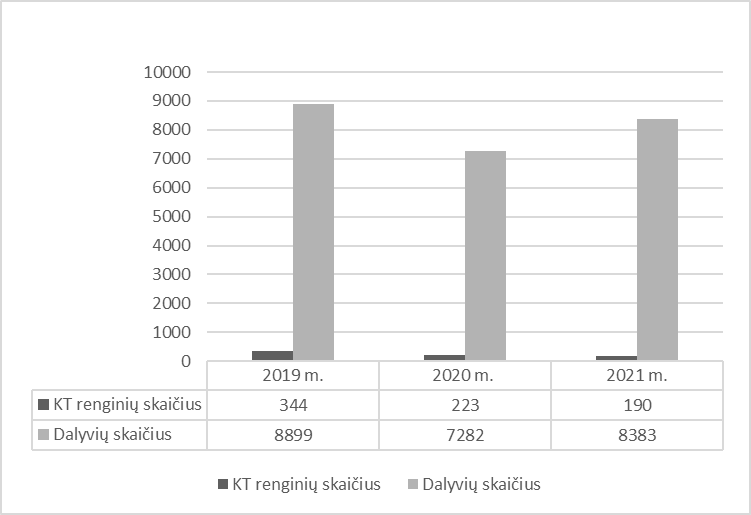 Nuo 2020 m. dėl paskelbtos ekstremalios situacijos atsisakius kontaktinio renginių organizavimo ir perėjus prie nuotolinio mokymo, renginių ir dalyvių skaičius mažėjo. Mažėjantį renginių skaičių lėmė tai, kad pereita prie ilgalaikių kvalifikacijos tobulinimo programų (ne mažiau 40 val.) vykdymo. 2020 – 2021 m. Centre buvo parengtos ir akredituotos 64 ilgosios (40 ir daugiau val.) programos, skirtos pedagogų bendrųjų ir profesinių kompetencijų plėtojimui. Didžiausią kvalifikacijos tobulinimo renginių formų dalį sudaro seminarai, kaip ilgųjų programų modulių dalys, bei gerosios patirties renginiai (žr. 22 lentelė).22 lentelė. Kvalifikacijos renginių įvairovė 2021 m.2021 m. išaugo Centro vykdomų gerosios patirties renginių formų įvairovė: organizuotos 35 metodinės-praktinės konferencijos (3 076 dalyviai), 3 apskritieji stalai-diskusijos (90 dalyvių), 14 gerosios patirties seminarų (350 dalyvių), 4 forumai (169 dalyviai), 12 parodų (521 dalyviai), 12 kūrybinių dirbtuvių, atvirų pamokų ir kitų renginių, vykdytos pedagogų stažuotės.2021 m. bendradarbiaujant su Švietimo skyriumi ir mokytojų dalykininkų metodiniais būreliais suorganizuotos 31 miesto moksleivių olimpiados ir konkursai, kuriuose dalyvavo 746 mokiniai (2020 m.  – 651, 2019 m. – 1 215). 23 šalies olimpiadų etapuose dalyvavo 106 moksleiviai (2020 m. – 47, 2019 m. – 82).2021 m. įsisteigė ugdymo įstaigų vadovų pavaduotojų metodinis būrelis, tad iš viso veikia 32 metodiniai būreliai, per metus įvyko 66 šių būrelių metodiniai susirinkimai. Ši veikla pedagogams sudaro galimybes skleisti pedagoginę patirtį, susipažinti su ugdymo turinio ir metodikos naujovėmis, tobulinti ugdymo kokybę.Sėkmingai buvo plėtojama suaugusiųjų neformalaus švietimo veikla, kuriant regiono suaugusiųjų švietėjų duomenų bazę, koordinuojant Suaugusiųjų švietimo savaitės renginius, vykdant Šaulių miesto savivaldybės Neformalaus suaugusiųjų švietimo ir tęstinio mokymosi programą. Suaugusiųjų švietimo savaitėje lapkričio 15-21 d. buvo sutelkti Šiaulių regiono suaugusiųjų švietėjai ir bendradarbiaujant parengta 140 renginių programa. Įgyvendinant Šiaulių miesto savivaldybės neformaliojo suaugusiųjų švietimo ir tęstinio mokymosi programą, buvo vykdoma 6 projektų, finansuojamų savivaldybės biudžeto lėšomis, atranka ir įgyvendinimo stebėsena.Centras sėkmingai įsitraukė į Šiaulių miesto savivaldybės Išmanaus miesto koncepcijos įgyvendinimą pateikdamas Išmanaus miestiečio ir Kibernetinio saugumo mokymo programas. Buvo organizuota vieša paskaita, diskusija, ši tematika buvo įtraukta į vykdomų IRT srities kvalifikacijos tobulinimo renginių turinį. Per 2021 m. buvo išduota 5 141 moksleivių pažymėjimas ir 944 neformaliojo ugdymo kortelės.2021 m. Centras, bendradarbiaudamas su Švietimo skyriumi, įsijungė į Nacionalinės švietimo agentūros vykdomo Pedagogų kvalifikacijos tobulinimo stebėsenos (PKTS) pilotinį tyrimą, kurio metu atliko Šiaulių miesto pedagogų kvalifikacijos tobulinimo situacijos analizę ir pristatė jos rezultatus baigiamojoje pilotinio tyrimo konferencijoje. Projekto metu vyko 4 dalyvių susitikimai, kurių metu buvo dalijamasi patirtimi bei diskutuojama apie tolimesnes PKTS vykdymo galimybes.Sėkmingai vykdyti tarptautiniai ir šalies projektai. Kartu su tarptautiniais partneriais parengtas ir pradėtas įgyvendinti Šiaurės ministrų tarybos Nordplus Adult projektas „Žalieji įgūdžiai žalesniam gyvenimui“ (“Green skills for greener life“, NPAD-2021/10011), užbaigtas įgyvendinti Erasmus+ projektas „Pedagogų darbo sistema ugdant vaikų skaitymo raštingumą“ (2019-1-LV01-KA201-060438), ES finansuojamas projektas „Lyderių laikas 3“ (09.4.2-ESFA-V-715) „Stažuotės Lietuvoje“. 2021 m. pateiktos dvi paraiškos Erasmus+ programai Suaugusiųjų švietimo srityje, viena paraiška – Jaunimo reikalų departamentui prie Socialinės apsaugos ir darbo ministerijos (Šiaulių jaunimo organizacijų asociacija ,,Apskritasis stalas“ projektas) projekto „ŠIAULEI – JAUNIMA SOSTINE“ vykdymui.Centro specialistas–maisto technologas konsultavo ir organizavo susirinkimus bendrojo ugdymo mokyklų valgyklų vedėjams ir ikimokyklinio ugdymo įstaigų specialistams vaikų ir mokinių maitinimo organizavimo klausimais. Ikimokyklinio ugdymo įstaigų už maitinimą atsakingų specialistų prašymu, parengti 2 nauji perspektyviniai valgiaraščiai 1-3 metų ir 4-6 metų vaikams. Sudarius naują valgiaraštį ikimokyklinio ugdymo įstaigoms atnaujintos ir naujai parengtos 157 technologinės kortelės. 2021 m. specialistas rinko ir apibendrino informaciją iš 31 ikimokyklinio ugdymo įstaigos dėl lėšų panaudojimo vaikų maitinimui, atliko įstaigų apklausą dėl perspektyvinio valgiaraščio atnaujinimo poreikio, atliko mokinių maitinimo organizavimo patikrinimus bendrojo lavinimo mokyklose ir pan.Suaktyvėjo Beržynėlio parke organizuojamos veiklos: bendradarbiaujant su ugdymo ir kitomis įstaigomis, bendruomenėmis įvyko 15 renginių, bendradarbiaujant su ŠRATC įrengta ir atidaryta Beržynėlio parko bibliotekėlė, pirmą kartą buvo papuošta ir įžiebta Kalėdinė eglė. 2021 m. kartu su Žemaitijos skautų organizacija įgyvendintas projektas ,,Auk aukštyn kaip galingas ąžuolas“, įvyko 3 bendruomeniniai renginiai. 2021 m. buvo užbaigtas II-asis Šiaulių miesto savivaldybės biudžetinių įstaigų buhalterinės apskaitos centralizavimo etapas. Nuo 2021 m. sausio 1 d. Centro centralizuotos buhalterinės apskaitos padalinys centralizuotai vedė 92 savivaldybės biudžetinių įstaigų buhalterinę apskaitą. 2021 m. liepos mėn. prasidėjo intensyvus III-asis centralizuotos buhalterinės apskaitos diegimo etapas ir pasiruošimas padalinio atskyrimui. Metų pabaigoje buvo įsteigta ir įregistruota nauja biudžetinė įstaiga „Šiaulių apskaitos centras“, parengti jos nuostatai, pasirengta darbuotojų perkėlimui ir turto perdavimui nuo 2022 m. vasario 1 d.   Nuo 2013 m. Centro Visuomenei naudingos veiklos padalinys kartu su Savivaldybės administracijos Socialinės paramos skyriumi organizuoja gyventojų visuomenei naudingą veiklą. Miesto gyventojai už gautas socialines išmokas atlieka įvairius darbus. 2021 m. Visuomenei naudingos veiklos organizavimo padalinys sudarė sutartis dėl visuomenei naudingos veiklos atlikimo su 657 asmenimis (2020 m. – 390, 2019 m. – 890). Nukreiptų į visuomenei naudingą veiklą asmenų skaičius 2020 m. ir 2021 m. yra mažesni dėl paskelbto karantino ir kontaktinio darbo ribojimų.Centras 2021 m. organizavo ar atliko švietimo įstaigose inžinerinių tinklų avarijų lokalizavimo, šalinimo ir remonto darbų už 16,76 tūkst. Eur (2020 m. – 15,8 tūkst. Eur, 2019 m. – 15,8 tūkst. Eur), pašalinta avarijų 58 įstaigose. Šalinant sudėtingas inžinerinių tinklų avarijas buvo pasitelkti partneriai, kurie atliko darbų už 24,0 tūkst. Eur (2020 m. – 38,6 tūkst. Eur, 2019 m. – 38,6 tūkst. Eur). Centras įvykdė Šilumos punktų kontrolės ir valdymo sistemos išplėtimo išmaniuoju elektros ir šalto vandens apskaitos ir kontrolės funkcionalumu paslaugos pirkimą ir šios paslaugos diegimą miesto švietimo įstaigose. Paslaugos tolimesnis vykdymas perduotas Šiaulių miesto savivaldybės Miesto tvarkymo skyriui. Švietimo centras teikė transporto nuomos paslaugas miesto mokykloms ir kitoms biudžetinėms įstaigoms. Centro autobusais mokiniai ir pedagogai buvo vežami į renginius, tačiau dėl paskelbto Lietuvoje šios paslaugos poreikis buvo sumažėjęs.JAUNIMAS, NEVYRIAUSYBINĖS ORGANIZACIJOS (NVO)   2021 m. Šiaulių mieste gyveno virš 15,9 tūkst. jaunų žmonių (nuo 14 iki 29 metų). Šis jaunų žmonių skaičius sudaro apie 15,6 proc. visų miesto gyventojų.   2021 m. buvo rekomenduotos įgyvendinti jaunimo politikos sritys:	 1. Jaunimo savanoriškos tarnybos modelio įgyvendinimas;	 2. darbo su jaunimu formų plėtros ir kokybės užtikrinimas; 3. jaunimo įgalinimo ir įtraukimo į pilietinę veiklą galimybių kūrimas ir plėtra;   4. tarpžinybinio ir tarpsektorinio bendradarbiavimo stiprinimas;   5. jaunimo konsultavimas ir informavimas.   Jaunimo savanoriškos tarnybos modelio įgyvendinimas.   Jaunimo savanoriška tarnyba – tai intensyvi 6 mėn. trukmės programa jauniems žmonėms nuo 14 iki 29 m., kurios metu jaunuoliai 40 val./ mėnesį savanoriauja pasirinktoje Jaunimo reikalų departamento prie Socialinės apsaugos ir darbo ministerijos akredituotoje priimančioje organizacijoje, kartą per mėnesį susitinka su Jaunimo reikalų departamento prie Socialinės apsaugos ir darbo ministerijos akredituota savanorišką veiklą organizuojančios organizacijos paskirtu mentoriumi ir mokosi įveikti sunkumus, verčia patirtį išmokimais. Šiaulių mieste 2021 m. veikė 16 jaunimo savanorius priimančių organizacijų. Per metus paraiškas dėl akreditacijos pateikė 9 jaunimo savanorius priimančios organizacijos (Valstybės sienos apsaugos tarnyba prie Lietuvos Respublikos Vidaus reikalų ministerijos,  Užimtumo tarnyba prie Lietuvos Respublikos socialinės apsaugos ir darbo ministerijos – Šiaulių Jaunimo darbo centras (JDC),  VšĮ „Motinos Teresės šeimų namai“,  Šiaulių Rotary klubas „Harmonija“ (Rotary International Apygarda 1462),  Šiaulių miesto savivaldybės viešoji biblioteka, Šiaulių jaunųjų gamtininkų centras,  Šiaulių darbo rinkos mokymo centras,  Šiaulių miesto savivaldybės globos namai,  Lietuvos Raudonojo Kryžiaus Draugija (Šiaulių m. padalinys).Darbo su jaunimu formų plėtros ir kokybės užtikrinimas. Šiaulių menų mokyklos atviras Jaunimo centras (toliau – jaunimo centras) vykdo atvirąjį darbą su jaunimu, teikia nemokamas socialines, pedagogines ir psichologines paslaugas. Jaunimo centro darbo tikslinė grupė yra jaunimas nuo 14 iki 29 metų, pagrindiniai 2021 m. vykę renginiai, akcijos, išvykos: paramos akcija beglobiams gyvūnams, darbuotojų ir savanorių motyvacinis tylos žygis miške, nuotoliniai Kahoot žaidimai, akcija „NEŠIUKŠLINK, jei radai surink“, dviračių žygis į Rėkyvą, išvyka prie jūros, rubrika „Jaunimas kalba“, kūrybiškumo, pozityvaus mąstymo, disciplinos, viešo kalbėjimo, verslumo ir kt. mokymai, pulo turnyras, jaunimo muzikinių klipų filmavimai, tarptautinės jaunimo dienos paminėjimas, paroda „Be reklamos būsi nuogas“, pokalbiai prie arbatos  ir kita. 	2021 m. jaunimo centre lankėsi 311unikalūs lankytojai ir 98 nuolatiniai lankytojai. Bendras lankytojų skaičius sudarė 850,  suorganizuotų veiklų skaičius – 154. 2021 m.  VšĮ Žmogiškųjų išteklių stebėsenos ir plėtros biuras įsteigė Atvirąją jaunimo erdvę „OPEN“, kurioje lankėsi 32 unikalūs lankytojai, bendras lankytojų skaičius – 100, suorganizuotų veiklų skaičius – 10.	Įgyvendinant kartu su Jelgavos miesto savivaldybe projektą  „Vaikų socialinės integracijos skatinimas Jelgavos ir Šiaulių miestuose“ numatyta vykdyti projekto veiklos „Darbo su jaunimu gatvėje modelio rekomendacijų/instrukcijų parengimas (pritaikymas) integruojant į Šiaulių ir Jelgavos miestų socialinių paslaugų sistemą“ įgyvendinimą. 2021 m. nupirkta paslauga „Darbo su jaunimu gatvėje modelio rekomendacijų/instrukcijų parengimas (pritaikymas) integruojant į Šiaulių ir Jelgavos miestų socialinių paslaugų sistemą“, įvyko 2 projekto vyr. specialistų (jaunimo darbuotojų) atrankos konkursai, įdarbinti 2 darbuotojai (vyras ir moteris), suorganizuota 10 išvykų į tikslines teritorijas.	Jaunų žmonių aktyvumo ir dalyvavimo jaunimo, jaunimo organizacijų veikloje  skatinimas buvo vykdomas finansuojant jaunimo iniciatyvų projektus.   23 lentelė. 2019–2021 m. jaunimo iniciatyvų projektų finansavimas2021 m. įgyvendinti 4 projektai, į projektų veiklas įtraukti 686 jaunuoliai arba 4,3 % Šiauliuose gyvenančių jaunų žmonių. Nedidelį dalyvavusių procentą lėmė: Covid-19 pandeminės situacijos ribojimai veikloms ir dalyvių srautams, projektai buvo nukreipti į kompetencijų ugdymą ir konsultavimą, grupės buvo nedidelės, po 15-20 žmonių, konsultuota viso apie 50 žmonių ir tik Žemaitijos skautų Šiaulių skautų organizacija, susikūrusi 2021 m., darė prisistatymo renginius jaunimui ir bendruomenei, renginiai vyko Beržynėlio parke, tai leido sukviesti 450 dalyvių. Taip pat organizuoti savanorystę skatinantys renginiai, suteiktos informavimo – konsultavimo paslaugos jaunimui,  pristatytos tarptautinių projektų finansavimo mechanizmų sąlygos, organizuotos diskusijos, kūrybinės dirbtuvės, įsigyti 4 lauko treniruokliai, sukurti organizacijų vaizdo klipai, organizuoti verslumą skatinantys renginiai, kompetencijų kėlimo, asmenybės įgūdžių tobulinimo mokymai.Jaunimo balsui atstovauja Šiaulių miesto savivaldybės jaunimo reikalų taryba (toliau – SJRT), lygybės principu sudaryta iš 12 narių: iš Savivaldybės administracijos (2), Savivaldybės tarybos (4) ir Šiaulių jaunimo organizacijų asociacijos „Apskritasis stalas“ (6) deleguotų atstovų. Įgyvendindama pagrindinius veiklos uždavinius, SJRT inicijavo pasitarimus aktualiais jaunimui klausimais, su Šiaulių menų mokyklos atviruoju jaunimo centru, asociacija „Laisvieji piliečiai“ dėl jaunimo savanoriškos tarnybos programos įgyvendinimo, Lietuvos moksleivių sąjungos Šiaulių mokinių savivaldų informavimo centru, Šiaulių jaunimo organizacijų asociacija „Apskritasis stalas“ dėl susidariusios situacijos sprendimo, Lietuvos jaunimo organizacijų taryba (LiJOT), Jaunimo reikalų departamentu. Vadovaudamasi pateikta informacija, teikė pasiūlymus Savivaldybės administracijai, jaunimo centrui, Jaunimo reikalų departamentui. Taip pat 2021 m. SJRT pateikė 15 pasiūlymų dėl jaunimui aktualių problemų sprendimo.Jaunimo reikalų tarybos nariai deleguoti į: Šiaulių miesto savivaldybės jaunimo reikalų tarybą, Šiaulių miesto savivaldybės Švietimo tarybą, Šiaulių miesto vietos veiklos grupę, Projektų įgyvendinimo priežiūros tarybą, Jaunimo iniciatyvų projektų vertinimo komisiją ir Narkotikų kontrolės komisiją.Šiaulių menų mokykla nuo 2021 m. balandžio mėnesio tapus regionine Eurodesk tinklo partnere  Atvirame jaunimo centre (Vytauto g. 103A) įsikūrė atskira erdvė, kur jaunimas nuo 14 iki 29 metų gali ateiti nemokamai pasikonsultuoti apie galimybes savanoriauti, studijuoti, dirbti, keliauti, atlikti praktiką ar stažuotę tiek Europoje, tiek Lietuvoje. Šiuo metu mieste veikia 2 Eurodesk tinklo atstovybės: Šiaulių jaunimo organizacijų asociacija „Apskritasis stalas“ ir  Šiaulių menų mokykla.  Nevyriausybinės organizacijos (NVO). 2021 m. organizuotas nevyriausybinių organizacijų projektų finansavimo konkursas iš Šiaulių miesto savivaldybės (toliau – Savivaldybė) biudžeto lėšų. Pateikta 23 nevyriausybinių organizacijų paraiškų, finansuota 12 projektų už 29,2 tūkst. Eur.  Projektinės veiklos buvo itin skirtingos, užtikrinančios įvairių amžiaus ir socialinių grupių poreikius. Organizuoti ne tik kultūriniai renginiai, skirti paminėti Neįgaliųjų dieną, susibūrimai, skatinantys aktyviai bendrauti senjorus, įvairių Šiaulių miesto ansamblių ir draugijų narius, tačiau ir sveikatinimo veiklas populiarinantys žygiai ir veiklos gamtoje, švietimo, edukaciniai renginiai, paskaitos orientuotos į savipagalbos teikimą, „kitokio“ asmens visuomenėje pažinimą, jo poreikių supratimą, priėmimą. Įgyvendinti projektai, ugdantys gebėjimą išlaikyti psichologinį atsparumą susidūrus su sunkumais, patiriant stresą ar sprendžiant sudėtingas problemas, įveikiant iššūkius. Taip pat skatintas Šiaulių miesto jaunimo domėjimasis finansais, jų valdymu organizuojant protmūšius minėtomis temomis. Įgyvendintas projektas, kuriuo jaunimas supažindintas ir įtrauktas į radistų veiklos populiarinimą, jos tradicijų tęstinumą ir plėtojimą Šiaulių mieste, greta to, nevyriausybinių organizacijų projektais skatintas lojalumas Šiaulių miestui per domėjimąsi jo istorija, įgyvendinant meninio ugdymo veiklas, rengiant foto darbų ekspozicijas, plėtojant savanorišką veiklą. Įgyvendintas itin didelio susidomėjimo (net 10 tūkst. dalyvių ir klausytojų) ne tik Šiaulių mieste, bet ir visoje Lietuvoje sulaukęs projektas „Tobulėjimo ir atradimų savaitė“, kuriuo projekto vykdytojai – Vilniaus universiteto Šiaulių akademijos alumnų asociacija – skatina intelektualios, gebančios kritiškai mąstyti, nenustojančios tobulėti visuomenės ugdymąsi.  24 lentelė. 2019–2021 m. NVO finansavimas Pateikti 2 prašymai steigimo ir perregistravimo išlaidoms kompensuoti. 1 organizacijai kompensuotos steigimo išlaidos - 20,05 Eur., tačiau gavus Vyriausybės atstovo teikimą dėl siūlymo panaikinti nevyriausybinių organizacijų steigimo ir perregistravimo išlaidų kompensavimo priemonę kaip neatitinkančią šiuo metu galiojančio teisinio reglamentavimo, jos buvo atsisakyta..2021 m. suorganizuoti 3 projektų atrankos konkursai įgyvendinant nevyriausybinių organizacijų ir bendruomeninės veiklos stiprinimą, valstybės biudžeto lėšas skiria Socialinės apsaugos ir darbo ministerija. Šiaulių miesto savivaldybės aptarnaujamoms teritorijoms, kurias sudaro 38 seniūnaitijos skirta 63,6 tūkst. Eur, Medelyno seniūnijos aptarnaujamos teritorijos gyventojų bendruomeninei veiklai stiprinti skirta 4,5 tūkst. Eur, Rėkyvos seniūnijos – 4,4 tūkst. Eur. Įgyvendinta 46 veiklos, iš kurių 5 veiklos skirtos socialiai pažeidžiamiems bendruomenės nariams, 2 – atvykstantiems ir grįžtantiems asmenims įtraukti į bendruomeninę veiklą, 5 – bendruomenės narių pilietiškumui, lyderystei ugdyti ir gyvenimo kokybei gerinti, 2 veiklos susijusios su socialinio verslo plėtra, pasirengimu jį kurti, teikti viešąsias paslaugas, 24 – narių (gyventojų) sutelktumui ir tarpusavio pasitikėjimui stiprinti (vaikų ir jaunimo laisvalaikio užimtumo organizavimas, bendruomenės narių kultūrinė ir švietėjiška, sporto ir sveikatinimo veikla), 8 - bendruomenių akcijų bei iniciatyvų, skirtų viešųjų erdvių ir aplinkos kokybei gerinti, organizavimas. Konkursams pateikta 24 paraiškos. Sutartys pasirašytos su 11 bendruomeninių ir nevyriausybinių organizacijų, jų projektams įgyvendinti skiriant 53,3 tūkst. Eur. Dėl bendruomeninių organizacijų per mažo susidomėjimo (paraiškas pateikė 9 bendruomeninės organizacijos, iš kurių tik 7 vertinimo komisijos siūlymu skirtas finansavimas) bei pateiktų paraiškų neatitikimo kokybiniams reikalavimams, į valstybės biudžetą grąžinta 22,1 tūkst. Eur šios programos lėšų. Didelis dėmesys 2021 metais, įgyvendinant bendruomeninės veiklos skatinimo projektus, skirtas laisvalaikio užimtumo organizavimui, kultūrinei, sportinei ar sveikatinimo veiklai, kuri buvo gana aktuali ir suderinama su COVID-19 pandemijos metu taikomais ribojimais ir reikalavimais. Socialinė veikla daugiausia buvo orientuota į pagyvenusius, skurdžiai besiverčiančius asmenis juos lankant. Suorganizuota kalėdinių šviesų fiesta Šiaulių miesto Pietinio mikrorajono gyventojams, įvertinti aktyvūs ir nusipelnę Šiaulių miestui savanoriai, nevyriausybinių organizacijų atstovai. Taip pat vykdytos veiklos, skatinusios miesto bendruomenę domėtis ir įsitraukti minint svarbius istorinius įvykius (Signatarų alėjos 5-erių metų jubiliejus), prisidedant prie istorinės atminties puoselėjimo bei miesto erdvių tvarkymo. Didžioji dalis veiklų buvo įgyvendintos kontaktiniu būdu, laikantis Lietuvos Respublikos Vyriausybės nustatytų reikalavimų renginiams ir susibūrimams.25 lentelė. 2019–2021 m. finansuotų bendruomenės veiklos skatinimo projektųĮvertinus  kelerių pastarųjų metų patirtį dėl bendruomeninės veiklos skatinimo priemonės, Lietuvos Respublikos socialinės apsaugos ir darbo ministerijos atsakingiems specialistams buvo pateikti pasiūlymai ir pastabos, susijusios su galimu sėkmingesniu priemonės administravimu, projektinių paraiškų vertinimo procesu. Akcentuota, kad būtina keisti priemonės aprašo nuostatas, susijusias su vertinimo komisijos sudarymu, kreiptasi su siūlymu įvertinti galimybę sudaryti nepriklausomą ekspertų komisiją, nesusijusią su vietos bendruomenėmis, kuri vertintų projektines paraiškas, siekiant skaidrumo ir efektyvaus valstybės lėšų panaudojimo.  Pagrindinės iškilusios problemos 2021 m. įgyvendinant tiek bendruomeninės veiklos stiprinimo, tiek NVO veiklos skatinimo priemones, susiję su NVO menku susidomėjimu įsitraukti į kokybišką, didelės apimties projektinę veiklą ir sukurti pridėtinę vertę visam miestui. Minėtai situacijai įtaką daro vyraujantys konfliktai Šiaulių miesto NVO sektoriaus viduje, taip pat per menkas jaunimo įsitraukimas į bendruomeninę, pilietinę veiklą, kaitos ir rotacijos organizacijų valdyboje nebuvimas.  Šiaulių miesto savivaldybės bendruomeninių organizacijų taryba 2021 m. organizavo 3 posėdžius, kurių metu buvo svarstyta 12 klausimų. Savivaldybės administracijai pateikti 6 pasiūlymai dėl rengiamų teisės aktų projektų, vienas iš jų - dėl 2021 metų veiksmų plano 1.1.4 priemonės „Stiprinti bendruomeninę veiklą savivaldybėse“ rekomendacijų aprašui tobulinti. Bendruomeninių organizacijų tarybos atstovai dalyvauja ir Savivaldybės formuojamų darbo grupių ar komisijų veikloje: Peticijų komisijoje (1),  Nevyriausybinių organizacijų ir bendruomeninės veiklos stiprinimo 2021 metų veiksmų plano 1.1.4 priemonės „Stiprinti bendruomeninę veiklą savivaldybėse“ įgyvendinimo Šiaulių miesto savivaldybėje projektų vertinimo komisijoje (4). 2021 m. Bendruomeninių organizacijų tarybos nariai dalyvavo Lietuvos vietos bendruomenių organizacijų sąjungos organizuotame Šiaulių apskrities bendruomeninių organizacijų tarybų susitikime, vykusiame Užventyje, Kelmės r. Minėtame susitikime siekta susipažinti su Šiaulių apskrities bendruomeninių organizacijų tarybų nariais, tarybų veikla, pasikalbėti apie galimus pasiūlymus valstybės institucijoms dėl bendruomeninio judėjimo plėtros.  Šiaulių miesto savivaldybės nevyriausybinių organizacijų taryba 2021 m. organizavo 5 posėdžius, kurių metu buvo svarstyta 14 klausimų. Savivaldybės administracijai pateikė pasiūlymus dėl NVO projektų dalinio finansavimo iš Šiaulių miesto savivaldybės lėšų nuostatų (tvarkos aprašo) atnaujinimo, NVO finansavimo prioritetų nustatymo 2021 metams, taip pat – NVO steigimo ir perregistravimo išlaidų kompensavimo Šiaulių miesto nevyriausybinėms ir bendruomeninėms organizacijoms. NVO tarybos atstovai dalyvauja ar pasiūlė (delegavo) kandidatus į Savivaldybės formuojamas darbo grupes ar komisijas: Nevyriausybinių organizacijų projektų vertinimo komisiją (1), Seniūnaičių rinkimų komisiją (1), Šiaulių miesto savivaldybei pavaldžių asmens sveikatos priežiūros įstaigų vertinimo komisiją (1). NVO tarybos narių iniciatyva 2021 m.  buvo inicijuotas Šiaulių miesto nevyriausybinių organizacijų sąrašo atnaujinimas, kuris skelbiamas Savivaldybės interneto svetainės Nevyriausybinių organizacijų skiltyje.  2021 m. gegužės mėnesį dvejų metų kadenciją baigė NVO taryba, išrinkta 2019 m. 2021 m. liepos mėnesį Visuotinio NVO susirinkimo metu vyko NVO atstovų rinkimai į naujos – 2021 – 2023 m. kadencijos NVO tarybą. Rinkimuose dalyvavo 12 kandidatų iš Šiaulių miesto NVO. Iš jų – balsų dauguma į Šiaulių miesto nevyriausybinių organizacijų tarybą buvo išrinkti 6 NVO atstovai. NVO tarybos sudėtis (6 NVO atstovai, 2 Savivaldybės administracijos valstybės tarnautojai ir 4 Savivaldybės tarybos nariai) patvirtinta Šiaulių miesto tarybos 2021 m. rugsėjo 2 d. sprendimu Nr. T-388.2021 m. organizuoti seniūnaičių rinkimai 2020 m. naujai suformuotose seniūnaitijose. Išrinkti 7 seniūnaičiai. Seniūnaičių sueigos deleguoti atstovai dalyvavo priemonės „Stiprinti bendruomeninę veiklą savivaldybėse“ projektų vertinimo Komisijos veikloje, aktyviai jungėsi į diskusijas ir teikė pasiūlymus Savivaldybės administracijai dėl minėtos priemonės įgyvendinimo tvarkos tobulinimo, aktyviai švietė, edukavo miesto bendruomenes dėl seniūnaičio poreikio miesto žmonėms, taip pat prisidėjo prie Savivaldybės administracijos skatinimo gyventojams dalyvauti seniūnaičių rinkimuose. Vis dėlto, tenka apgailestauti, kad seniūnaitijų ribų pokyčiai, atlikti 2020 m. įnešė daug sumaišties miesto gyventojų sąmonėje ir kartu sumenkino motyvaciją įsitraukti į pilietinę, visuomeninę veiklą tampant seniūnaičiu. Ši problema ypač aktuali tose miesto teritorijose, kurios miestui vystantis yra susiklostę tradiciškai, istoriškai. Todėl, atsižvelgiant į Lietuvos Respublikos vietos savivaldos įstatymo 33 str. 1 dalyje egzistuojančią galimybę, įvardinamą sąvoka „paprastai“, būtų tikslinga seniūnaitijų ribas išplėsti ir sumažinti šiuo metu egzistuojančių seniūnaitijų skaičių iki 15. KULTŪRA	Kultūros ir meno skyrius koordinavo 8 Savivaldybei pavaldžių įstaigų kultūrinę veiklą: Šiaulių dailės galerijos, Šiaulių kultūros centro, Šiaulių miesto kultūros centro „Laiptų galerija“, Šiaulių miesto koncertinės įstaigos „Saulė“, Šiaulių miesto savivaldybės viešosios bibliotekos – ir Šiaulių turizmo informacijos centro bendrosios veiklos priežiūrą. Kuruojamos įstaigos veiklą vykdė pagal suderintus su Kultūros skyriumi 2021 m. veiklos planus. 	Siekiant užtikrinti Tolygią kultūrinę raidą visoje Lietuvoje,  Lietuvos Respublikos kultūros ministras 2018 m. patvirtino Tolygios kultūrinės raidos įgyvendinimo regionuose tvarkos aprašą, kuriuo vadovaujantis ne mažiau kaip 30 proc. nuo bendro į vienos apskrities sąrašą įtrauktų projektų biudžeto lėšų turi sudaryti savivaldybių skiriamos lėšos. 2021 m. Tolygios kultūrinės raidos programos I etapo 21 projekto kofinansavimui buvo skirta 19,9 tūkst. Eur Savivaldybės biudžeto lėšų. II etapo 19 projektų kofinansavimui buvo skirta 18,3 tūkst. Eur. Iš viso 2021 m. 40 Tolygios kultūrinės raidos programos projektams kofinansuoti skirta 39,0 tūkst. Eur (2020 m. – 35,4 tūkst. Eur, 35 projektai, (2019 m. – 23,4 tūkst. Eur, 16-ai projektų). Iš viso per 2021 metus kofinansuotos (pagal papildomus prašymus ir gavus finansavimą iš Lietuvos kultūros tarybos) 8 papildomos kultūros priemonės už 5,9 tūkst. Eur (2020 m. – 18,5 tūkst. Eur, 2019 m. – 20,0 tūkst. Eur). 26 lentelė. 2019–2021 m. Lietuvos kultūros tarybos ir kitų fondų (ES) kultūros projektų konkursuose laimėtos lėšos tūkst. Eur27 lentelė. 2019–2021 m. kuruojamų biudžetinių įstaigų suorganizuotų renginių skaičiaus palyginimas28 lentelė. 2019–2021 m. kuruojamų biudžetinių įstaigų lankytojų skaičiaus dinamika	2021 m. kultūros įstaigų ir Turizmo informacijos centro uždirbtos pajamos už atlygintinai teikiamas paslaugas yra 135,5 tūkst. Eur, t. y. 11,7 tūkst. Eur arba 9,5% daugiau nei 2020 m. Pajamos neuždirbtos dėl COVID-19 pandemijos, įvestų karantinų, vykdomų koncertinės įstaigos „Saulė“ pastato rekonstrukcijos darbų, Kultūros krepšelio ar Kultūros paso programų paslaugos neteikimo dėl karantino apribojimų (29 lentelė).29 lentelė. 2019–2021 m. Kuruojamų biudžetinių įstaigų uždirbtų pajamų lėšų dinamika, tūkst. EurŠiaulių turizmo informacijos centro veikla. 2021 m. Šiaulių turizmo informacijos centras, vykdydamas priemonę „Sukurti miesto įvaizdžio strategiją ir ją įgyvendinti“, atlikto šias veiklas: atstovavo Šiaulių miestą ir pristatė turizmo išteklius bei galimybes  parodoje „Rinkis prekę Lietuvišką 2021“ (Kaunas, Lietuva), 3 nacionaliniuose renginiuose bei šventėse: „Jūros šventėje 2021“ Klaipėdoje, „Sostinės dienose 2021“ Vilniuje ir „Šiaulių dienose 2021“ Šiauliuose. Per IV ketv. atliktas užsakymas dalyvauti tarptautinėje turizmo parodoje „Adventur 2022“. Įsigyta reprezentacinio Šiaulių miesto stendo įrengimo paslauga. Stendas bus naudojamas Šiauliams pristatyti tarptautinėse parodose Lietuvoje ir Latvijoje: „Adventur 2022“, (Vilnius, Lietuva); „Balttour 2022“ (Ryga, Latvija); „Vilniaus knygų mugė 2022“ (Vilnius, Lietuva). Suorganizuoti 2 informaciniai-pažintiniai turai, kuriuose iš viso dalyvavo 18 asmenų: 1. Tartu (Estija) apskrities turizmo įmonių atstovams (17 dalyvių). 2. Baltijos kelionių portalo www.travelblog.lv vadovui, įkūrėjui, žurnalistui (1 dalyvis).   2021 m. parengti ir išleisti Šiaulių miesto turistinius išteklius ir galimybes pristatantys leidiniai: atnaujintas (LT-8000 vnt. ir LV-2000 vnt. kalbomis) ir papildomomis (EN-2000 vnt. ir RU-2000 vnt. kalbomis) išleistas stalo žaidimas-kalendorius „Šiauliai“; parengtas ir išleistas Baltų kultūros pažinimo centrą „Baltų kelias“ pristatantis leidinys (lankstinukas) (LT, LV, EN kalbomis, 3000 vnt.); parengtas ir išleistas Baltų kultūros pažinimo centrą „Baltų kelias“ reprezentuojantis atvirukas (LT, LV, EN kalbomis, 500 vnt. ); atnaujintas (LT-2000 vnt., LV-500 vnt., RU-300 vnt., EN-200 vnt. kalbomis) ir pakartotinai išleistas lankstinukas „Šiauliai su meile šeimai“. Parengti 28 nauji ekskursijų maršrutai:- 12 orientavimosi žygiai-žaidimai-maršrutų naudojant „Actionbound“ programėlę;- parengtas ir suorganizuotas 1 foto žaidimas;- pagamintas ir viešintas įvaizdžio-reklaminis klipas, pristatantis poilsio su šeima Šiauliuose galimybes „Šiauliai su meile šeimai“ (LT, EN ir LV kalbomis). –Visit Siauliai Youtube kanale susilaukė 3200 peržiūrų. Atlikti Šiaulių miesto turizmo internetinės svetainės www.visitsiauliai.lt turinio valdymo sistemos tobulinimo darbai: - įdiegta funkcijos, kurios pagalba galima uždėti tekstą-nuorodą ant galerijos blokų paveikslėlių arbą tekstą po paveikslėliu;	- įdiegtos teksto įterpimo svetainės kategorijose ir filtruose funkcijos (galimybė pateikti reklaminį kategorijos ir/ar filtro aprašymą, pristatymą). Atliktas Šiaulių miesto turizmo internetinės svetainės www.visitsiauliai.lt turinio atnaujinimas, tobulinimas. Sukurtos 6 teminės TOP kategorijos (parengti tekstai, atlikti vertimai, atrinktos nuotraukos ir pan.).Įvykdytos reklaminės kampanijos: 1. vykdyta reklaminė svetainės www.visitsiauliai.lt  „Google Ads“ kampanija, kurios pagrindiniai rezultatai: iš 159 097 sesijų svetainėje (palyginus su 2020 m.– augimas 222,48 proc.); 2. vykdyta reklaminė svetainės www.visitsiauliai.lt „Facebook Ads“ kampanija, kurios pagrindiniai rezultatai: iš 159 097 sesijų svetainėje 7 437 apsilankymai buvo sugeneruoti taikant Facebook reklamos įrankius; 3. vykdyta reklaminė anonsinių klipų #Šiauliai šviečia|vasara, #Šiauliai šviečia|ruduo, #Šiauliai šviečia|žiema Youtube reklamos kampanija, kurios pagrindiniai rezultatai: 271 872 klipų parodymai; 6 024 klipų peržiūros.Pristatyti turizmo ištekliai 3 nacionaliniuose renginiuose bei šventėse: „Jūros šventėje“ Klaipėdoje; „Sostinės dienose“ Vilniuje; „Šiaulių dienose“ Šiauliuose. Suorganizuoti 2 informaciniai-pažintiniai turai, kuriuose iš viso dalyvavo 18 asmenų:1. Tartu (Estija) apskrities turizmo įmonių atstovams (17 dalyvių).2. Baltijos kelionių portalo www.travelblog.lv vadovui, įkūrėjui, žurnalistui (1 dalyvis).Parengta ir publikuota 163 straipsniai ir kitos reklaminės priemonės: nacionaliniuose, regioniniuose dienraščiuose, žurnaluose, interneto portaluose (Pvz.: www.delfi.lt, www.15min.lt, www.lrytas.lt), turizmo portaluose (pvz.: www.pamatyklietuvoje.lt www.welovelithuania.lt, www.makalius.lt, www.kelionesirpramogos.lt ir kt.). 2021 m. suorganizuotos spaudos konferencijos: vasaros sezono naujienų ir „Baltų kelio“ centro pristatymas (2021-06-07); Tarptautinės Turizmo dienos proga apie turizmo aktualijas mieste ir regione (2021-09-27). Įgyvendintos Šiaulių miesto turizmo išteklių, naujienų, renginių viešinimo kampanijos (po 1) pagrindiniuose Latvijos naujienų portaluose www.diena.lv, www.diena.lv, www.delfi.lv, Baltijos kelionių portale www.travelblog.lv, pagrindiniuose Estijos naujienų portaluose www.ohtuleht.ee, www.delfi.ee, www.postimees.ee. Įgyvendinta rinkodaros-viešųjų ryšių akcija „Šiauliai sveikina“. Į 60 Lietuvos mokyklų išsiuntinėtas sveikinimas su mokslo metų pradžia ir stalo žaidimas „Šiauliai“ (po 20 vnt.) – 1 vnt. Suorganizuotas renginys „Turisto pusryčiai“, skirtas Tarptautinei turizmo dienai paminėti – 1 vnt. Kartu su kelionių portalu www.pamatyklietuvoje.lt, suorganizuotas ir įgyvendintas interaktyvus kelionių žaidimas „Saulė 785“ – 1 vnt. Suorganizuotos 3 viešųjų ryšių ir komunikacijos akcijos, projektai, iniciatyvos. Suorganizuotos 2 nemokamos ekskursijos (2019 m. – 163, 2020 m. –  4) po Šiaulių miestą ir regioną. Pasinaudojusių dviračių nuomos paslauga asmenų skaičius – 124 (2019 m.  – 445, 2020 m. – 152).30 lentelė. 2019–2021 m. turizmo informacijos centro lankytojų skaičiaus pokytisŠventės, renginiai. 2021 m. suorganizuotos šios valstybinės šventės ir atmintinos dienos, kalendorinės šventės: Sausio 13-osios, Laisvės gynėjų dienos (skvere prie savivaldybės surengta istorinių Sausio 13-osios fotografijų paroda iš Šiaulių „Aušros“ muziejaus archyvų), Lietuvos valstybės atkūrimo dienos ir Lietuvos nepriklausomybės atkūrimo dienos minėjimai, Tarptautinės vaikų dienos renginys „Aš mažasis šiaulietis“, Gedulo ir vilties dienos minėjimas ir šiai dienai skirtas koncertas, Kultūros dienos renginys, Valstybės (Lietuvos karaliaus Mindaugo karūnavimo) dienos renginys, Baltijos kelio ir Laisvės dienos renginiai, Tarptautinės pagyvenusių žmonių dienos renginiai. Per 2021 m. surengti 8-nių valstybinių švenčių / atmintinų dienų renginiai.2021 m. Užgavėnės dėl COVID-19 nebuvo planuotos. Surengta Joninių šventė Šiaulių mieste: Kaštonų alėjoje, skvere prie Savivaldybės, Saulės Laikrodžio aikštėje, Talkšos ežero paplūdimyje. Joninių šventėje dalyvavo 113 dalyviai ir organizatoriai, joje apsilankė per 3 000 lankytojų. Gruodžio mėn. surengta Kalėdų eglės įžiebimo šventė Prisikėlimo aikštėje ir skvere prie Šiaulių miesto savivaldybės bei surengta Rėkyvos mikrorajono kalėdinės eglės įžiebimo šventė. Siekiant aktualizuoti atnaujintą  Prisikėlimo aikštę, 2021 m. organizuotos ir vykdytos veiklos aikštėje ir joje esančiame objekte. Šiaulių kultūros centras organizavo 16 veiklų: 1. Valstybinės šventės ir atmintinų datų minėjimai: Lietuvos valstybės atkūrimo dienos minėjimas, Lietuvos nepriklausomybės atkūrimo dienos minėjimas ir projekto „Pilietinė akcija „Laisvai“ įgyvendinimas, Valstybės (Lietuvos Karaliaus Mindaugo karūnavimo) dienos minėjimas; 2. Kiti renginiai: Pasaulinis žemės dienos minėjimas, „Šiaulių dienos 785“ renginiai (Lietuvos nacionalinio operos ir baleto teatro opera ant ratų „Tarnaitė ponia“, Agrio Danilevičiaus šokio mokyklos „Dzirnas“ šokio spektaklis „Carmina Burana“). 3. Kalėdų eglės įžiebimo šventė (muzikinė pasaka „Kalėdų berniukas“ ir grupės „Lemon Joy“ koncertas). 4. Meninės iniciatyvos: Lietuvos valstybės atkūrimo dienos meninė akcija „Deklamuoju Lietuvai“; Kultūros dienos Taikos vėliavos kėlimo ceremonija; LRT akcija „Geltonoji banga“; Laidos „Įdomiosios atostogos“ filmavimas ir tiesioginė transliacija iš Šiaulių; filmų „Emilija iš Laisvės alėjos“ ir „Nova Lithuania“ peržiūros. 4. Parodos Prisikėlimo aikštėje ir apžvalgos aikštelėje: fotografijų paroda „Šiaulių sportui - 100“, renginių ciklas „Susitikimo vieta – Prisikėlimo aikštė“, Kalėdinių tarpukario atvirukų paroda iš kolekcininko Petro Kaminsko archyvų.Kitų organizatorių renginiai ir meninės iniciatyvos Prisikėlimo aikštėje: festivalis „Resurrexit“ (org. Šiaulių valstybinis kamerinis choras „Polifonija“), koncertų ciklas „Saulės vasaros koncertai“ (org. Šiaulių miesto koncertinė įstaiga „Saulė“), NVSC akcija dėl žmonių skiepijimo, KASP Prisikėlimo apygardos 6-osios rinktinės vadų pasikeitimo ceremonija, Šiaulių dailės galerijos festivalio „Enter“ paroda Prisikėlimo a. apžvalgos pastate (org. Šiaulių dailės galerija) , šiuolaikinės fotografijos paroda „Homo absentia“ (org. Šiaulių dailės galerija) ir kt. 2021 m. iš dalies finansuoti 6 reprezentaciniai festivaliai: festivalis „Resurrexit“, tarptautinis Chaimo Frenkelio vilos vasaros festivalis, tarptautinis bigbendų festivalis „Big Band Festival Šiauliai“, šiuolaikinio meno festivalis „Virus“, festivalis „Šiaulių Monmartro respublika“, meno festivalis-akcija „Šiaulių kultūros naktys“.2021 m. Turizmo informacijos centras įgyvendino reprezentacinę priemonę „Vizualinės medžiagos miesto reprezentaciniams renginiams pristatyti sukūrimas“. Įgyvendintos priemonės rezultatas – įgyvendintos Šiaulių miesto turizmo išteklių, naujienų, renginių, įvykių viešinimo kampanijos (4) Lietuvos, Latvijos, Estijos  turizmo, laisvalaikio ir kultūros portaluose, Šiaulių miesto reprezentacinių renginių anonsinio klipo reklamos kampanija Youtube (24 700 peržiūrų) ir Facebook socialiniuose tinkluose. Sukurtas 1 miesto reprezentacinių priemonių kompleksas (pagamintas ir viešintas vaizdo klipas apie edukacinį stalo žaidimą „Šiaulių miesto istorijos“; transliuoti vaizdo klipai ,,Vasara“, ,,Ruduo“, ,,Žiema“ 140 kartų po 12 s per Lietuvos nacionalinį radiją ir televiziją); nufotografuoti 4 Šiaulių miestą reprezentuojantys 2021 m. renginiai („Šiaulių dienos 785“, „Bažnyčių naktys“, Europos regbio čempionatas, Kalėdų eglės įžiebimo šventė); sukurti 4 Šiaulių miestą reprezentuojantys 1-3 min. filmukai ,,Turizmo paslaugų reprezentacija“ „Reprezentacinės miesto erdvės“, ,,Žiemos šventės ir renginiai Šiauliuose“ (2 vnt.), 3 anonsiniai TV videoklipai ,,Vasara“, ,,Ruduo“, ,,Žiema“. Suorganizuotas V Šiaulių krašto turizmo forumas „Turizmo verslas: galimybės ir sėkmės istorijos“ 2021-11-26 Zoom platformoje. Skaityti 3 pranešimai, pristatytos 8 turizmo verslo sėkmės istorijos, forume dalyvavo 11 dalyvių, forumą stebėjo 713 asmenų. 2021 m. dvi  Šiaulių miesto savivaldybės premijos po 1,5 tūkst. Eur skirtos šiems Valstybinio Šiaulių dramos teatro aktoriams: Gintarei Ramoškaitei už reikšmingą meninę veiklą Valstybiniame Šiaulių dramos teatre, ryškius charakteringus vaidmenis 2020 m. sezono spektakliuose „Remyga“, „Protect me“ ir „Bjaurusis ančiukas mokykloje“; Severinui Norgailai už reikšmingą meninę veiklą Valstybiniame Šiaulių dramos teatre, ryškius charakteringus vaidmenis 2020 m. sezono spektakliuose „Ežeras“, „Remyga“, „Protect me“ ir „Bjaurusis ančiukas mokykloje“.	            2021 m. 4 kultūros ir meno premijos po 3,5 tūkst. Eur skirtos: Mindaugui Kosaičiui, choreografui, ir Šiaulių kultūros centro choreografijos studijai „Aušrelė“ (meno vadovas Mindaugas Kosaitis), už atsidavimą kūno plastikos grožiui, ištikimybę choreografijos meno tradicijoms ir visapusišką jaunimo ugdymą; Aldonai ir Antanui Visockiams, menininkams, už ištikimybę Šiaulių miesto meno tradicijoms, keramikos ir akvarelės meno galimybių puoselėjimą ir šeimyninio kūrybos dueto legendą; Virginijui Kinčinaičiui, menotyrininkui, už praktinės ir teorinės menotyrinės veiklos dermę ir kryptingą meno reikšmės kūrimą visuomenėje; Rimantui Kmitai, rašytojui, už naują Šiaulių miesto mitologijos kūrimą, vietinės vaizduotės ir šiauliečių tapatumo gaivinimą.  2021 m. paskirtos 2022 metų 4 stipendijos po 1,8 tūkst. Eur, išmokant dalimis kas mėnesį po 150 Eur, šiems jauniesiems menininkams: Gražinai  Montvidaitei, muzikologei, menotyrininkei; Motiejui Dudnikui, akordeonininkui; Modestui Ulberkiui, kanklininkui; Jolitai Puleikytei, grafikei.2021 m. už geriausią kultūrinės edukacijos projektą 2,0 tūkst. Eur premija skirta viešajai įstaigai „Sielai“, kuri apdovanota už geriausią kultūrinės edukacijos projektą „Jaunimo muzikos festivalis „Šiauliai gyvai 2021“.SPORTAS	Šiaulių mieste 2021 m. sportinę veiklą vykdė 6 biudžetinės sporto įstaigos, 2 viešosios 	sporto įstaigos ir Šiaulių sporto gimnazija (toliau - ŠSG). Jose kultivuojamos 36 sporto šakos, 	sukomplektuotos 320 mokomosios grupės, iš jų: 14 neįgaliųjų sporto grupių, sportuoja 3 927 	sportininkai, iš kurių 70 sportininkai su negalia, ŠSG sportuoja 221 sportininkas (27 treneriai), 	kuriuos ugdo 139 treneriai. Remiantis pateiktomis statistinėmis ataskaitomis, 2021 m. mieste veiklą 	vykdė 47 sporto klubai (viešosios įstaigos ir kt.), kuriuose sportavo 3 127 šiauliečių, 1 853 	miestiečių užsiiminėjo sveikatingumo grupėse. 	Sporto organizacijos surengė: 367 sporto varžybas, kuriose dalyvavo 11 152 dalyviai, 287 	fizinio aktyvumo renginį, kuriuose dalyvavo 31 555 dalyviai. 2021 m. sporto renginių ir dalyvių 	skaičius žymiai padidėjo dėl įvairių draudimų sumažėjimo, pritraukus į miestą masinį sporto 	renginį – IKI ėjimo varžybos, prie kurio prisidėjo daugiau kaip 10 000 dalyvių (2020 m. dalyvavo 	2 954 asmenys).	11 pav. 2019–2021 m. sportininkų skaičiaus dinamika sporto įstaigose 	Olimpinės rinktinės kandidatai besirengiantys 2024 m. Paryžiaus olimpinėms žaidynėms pasiekę aukštų rezultatų:	Kamilė Gaučaitė Europos U-23 moterų imtynių čempionatas - 5 vieta; pasaulio moterų imtynių čempionatas – 14 vieta;	Danutė Domikaitytė pasaulio moterų imtynių čempionatas - 9 vieta;	Kornelija Zaicevaitė pasaulio U-23 moterų imtynių čempionatas – 12 vieta;	Aurimas Lankas Europos baidarių irklavimo čempionatas - 7 vieta;	Edvinas Ramanauskas Europos baidarių irklavimo čempionatas - 7 vieta;	Ignas Ambrazas pasaulio orientavimosi sporto dviračiais čempionatas – 5 vieta, Europos orientavimosi sporto dviračiais čempionatas – 3 vieta.	Olimpinės rinktinės pamainos kandidatai pasiekę aukštų rezultatų:	Ignas Serafinas Pasaulio jaunių ir Europos jaunių čempionatai – 7 vieta;	Ineta Dantaitė Europos U-23 moterų imtynių čempionatas - 7 vieta; pasaulio moterų imtynių čempionatas – 17 vieta;	Kamilė Šernauskaitė pasaulio moterų imtynių čempionatas – 15 vieta;	Gabija Dilytė Europos jaunimo moterų imtynių čempionatas - 5 vieta; pasaulio moterų imtynių čempionatas – 20 vieta;	Vestina Danisevičiūtė Europos U-23 moterų imtynių čempionatas - 9 vieta;	Laura Stanelytė Europos U-23 moterų imtynių čempionatas - 8 vieta, Europos jaunimo moterų imtynių čempionatas – 11 vieta;	Greta Karinauskaitė Europos U-23 lengvosios atletikos čempionatas – 6 vieta;	Airidas Zabaras Europos lengvosios atletikos U-20 čempionatas - 20 vieta;	Vilius Gaubas Europos teniso jaunimo čempionatas – 3 vieta;	Gerda Meištininkaitė Pasaulio tekvondo čempionatas – 9 vieta.	Paralimpinės rinktinės kandidatai pasiekę aukštų rezultatų:	Jonas Spudis Europos neįgaliųjų lengvosios atletikos čempionatas – 2 vieta;	Andrius Skuja Europos neįgaliųjų lengvosios atletikos čempionatas – 1, 2 vietos, 2021 paralimpinės žaidynės – 7, 9 vietos;	Egidijus Valčiukas Europos neįgaliųjų lengvosios atletikos čempionatas – 4 vieta;	Augustas Vaitaitis Europos neįgaliųjų lengvosios atletikos čempionatas – 6 vieta; 	Ramūnas Rojus Europos neįgaliųjų lengvosios atletikos čempionatas – 5, 6 vietos.               Pirmą kartą Lietuvos istorijoje Lietuvos vyrų 7x7 regbio rinktinė Europos čempionate laimėjo 4 vietą. Rinktinės pagrindą sudarė šie Šiaulių sportininkai: Žygimantas Radžius , Matas       Meižys, Arnas Prielaidas, Donatas Vilimavičius, Armandas Kalinauskas, Jonas Mikalčius, Vytaras       Bloškys, Ignas Jankaitis, Martynas Lianzbergas, Kęstutis Karbauskas, Tomas Zibolis.               Lietuvos rinktinių nariai:                 2021 m. 14 Olimpinės rinktinės narių ir 7 Paralimpinės rinktinės nariai, viso 21 (2020 m. tiek pat);               2021 m. 21 sportininkas LTOK įrašyti į Olimpinės pamainos sąrašą (2020 m. buvo 27), tai sudaro virš 9,38 proc. visos Lietuvos sąrašo, kuriame 229 sportininkai.               Lietuvos jaunių rinktinėms priklausė 64 sportininkai               Lietuvos jaunimo rinktinėms priklausė 55 sportininkai               Lietuvos nacionalinėms rinktinėms priklausė 105 sportininkai.              12 pav. 2019–2021 m. šalies rinktinės narių skaičiaus dinamika     2021 m. mūsų miestui buvo patikėta rengti 22 tarptautinius sporto renginius, kurie pareikalavo visų sporto darbuotojų pastangų ir kompetencijos: 	    Europos teniso asociacijos turnyras „Šiauliai U16“;	    Europos teniso asociacijos turnyras „Šiauliai U14“;	    Europos teniso asociacijos turnyras „Šiauliai U16“;	    Tarptautinės teniso federacijos jaunių 18 m. ir jaunimo antros kategorijos turnyras „Šiauliai Open“;	    Tarptautinės teniso federacijos jaunių 18 m. ir jaunimo V kategorijos turnyras „Šiauliai Open“;	   Tarptautinis moterų imtynių turnyras „Sun City Open“;	   Tarptautinis pasaulio čempiono S. Kulikausko vardo jaunių sambo turnyras;	   Tarptautinė irklavimo „Salduvės“ regata;	   Tarptautinė buriavimo „Olego Truchano“ regata;	Tarptautinė baidarių ir kanojų irklavimo „Talkšos“ regata;	Tarptautinis graikų-romėnų imtynių turnyras „Atžalynas“;	Tarptautinis pasaulio čempiono Rimanto Bagdono imtynių turnyras;	Europos regbio Trophy diviziono varžybos;	Tarptautinis regbio turnyras „Šiauliai 7s“;	Tarptautinės plaukimo varžybos „Vaikų plaukimo fiesta“;	Atviras Lietuvos dailiojo plaukimo čempionatas;	Tarptautinė Drakono valčių irklavimo fiesta;	XXIII tarptautinės plaukimo varžybos „A. Dambrausko taurė – 2021“;	Tarptautinės plaukimo varžybos „Naujųjų metų link – 2021“, K. Jankevičiui atminti;	Baltijos šalių Ice-Blokart ledrogių čempionatas;	Buriavimo taurė ETNO WINTER CUP;	Pasaulio buriavimo DN jaunimo ir Ice Optimist čempionas. Taip pat 2021 m. vykdyta 7 reprezentaciniai Šiaulių miesto sporto renginiai: Lietuvos krepšinio lyga ir Karaliaus Mindaugo Taurė; Tarptautinės sportinių šokių varžybos „Sun City Cup“; UEFA moterų čempionų lyga ir Moterų futbolo Baltijos lyga; Tarptautinės teniso federacijos antros kategorijos jaunių (iki 18 metų) turnyras; Šiaulių dviračių diena; Europos motokroso čempionato etapas; Europos regbio čempionatai. 2021 m. minėtas Šiaulių sporto šimtmečio jubiliejus, kurio idėja ir visi renginiai bei viešinimas buvo pripažinti ir laimėjo nominaciją Lietuvos sporto federacijų sąjungos rinkimuose - 2021 METŲ SPORTO INICIATYVA.13 pav. 2019–2021 m. sporto  plėtros programos finansavimas pagal finansavimo šaltinius, tūkst. Eur *Iš jų pritraukta rėmėjų, kurie pasinaudojo žemės, žemės nuomos už valstybinę žemę ir nekilnojamojo turto mokesčių lengvata:2019 m. – 503,0 tūkst. Eur;2020 m. – 687,0 tūkst. Eur;2021 m. – 459,4 tūkst. Eur.	14  pav. 2019–2021 m. sporto plėtros programos finansavimo palyginimas, tūkst. Eur2021 m. Sporto plėtros programai vykdyti skirta 6 876,4 tūkst. Eur (267,0 tūkst. Eur mažiaunei 2020 m.):					            2021 m. sporto bazių renovavimui ir remontui skirta 565,5 tūkst. Eur (166,0 tūkst. Eur  mažiau nei 2020 m.).            15 pav. 2019–2021 m. investicijų į sporto objektus dinamika, tūkst. Eu2021  m. atlikti šie infrastruktūros darbai:- rekonstruoti centrinio miesto stadiono bėgimo takai. Įrengta tvora, nuimta danga, nufrezuotas ir naujai įrengtas asfaltas, įrengtas neįgaliųjų pandusas į stadioną, rekonstruota žiūrovų tribūna, pakeista švieslentė;- pakeista Sporto centro „Delfinas” (Ežero g. 11 a.) vandens priežiūros įranga (filtrai, vamzdynas);- Salduvės parke įrengta slidinėjimo trasa;- Centriniame parke įrengtas Diskgofo aikštynas;- nupirkti sporto komplekso (futbolo ir regbio maniežo) projektavimo darbai.SOCIALINĖ SRITISŠiaulių miesto savivaldybė yra 4 socialines paslaugas teikiančių įstaigų steigėja: Šiaulių miesto savivaldybės globos namai, Šiaulių miesto savivaldybės vaikų globos namai, Šiaulių miesto savivaldybės socialinių paslaugų centras, Kompleksinių paslaugų namus „Alka“, kurios teikia 21 rūšies socialines paslaugas vaikams, darbingo amžiaus ir senyvo amžiaus asmenims, turintiems negalią (specialiuosius poreikius). 2021 m., kaip ir 2020 m. iš Lietuvos Respublikos valstybės biudžeto skiriamos lėšos kompleksinių paslaugų namų ,,Alka“ veiklai, kurie teikia socialinę globą ir priežiūrą, atsižvelgiant į vaiko savarankiškumo lygį, poreikius ir interesus, užtikrina jo saviraišką, padeda integruotis į visuomenę, bei teikia kompleksines paslaugas šeimai, auginančiai vaiką su specialiaisiais poreikiais, elgesio ir emocijų sutrikimais, negalia ar sunkia negalia, atsižvelgiant į vaiko poreikius.Siekdami sudaryti galimybes spręsti savo socialines problemas, palaikyti socialinius ryšius su visuomene, padėti įveikti socialinę atskirtį bei užkirsti kelią asmens, šeimos, bendruomenės socialinėms problemoms kilti, bei padėti asmeniui (šeimai) ugdyti ar stiprinti gebėjimus, ir taip pat  visuomenės socialiniam saugumui užtikrinti, 2021 m. buvo ne tik tęsiamas socialinių paslaugų teikimas, bet ir pradėtos teikti naujos socialinės paslaugos, įgyvendinami projektai, dalyvauta darbo grupių ir komisijų ir komitetų veikloje, teikti pasiūlymai dėl socialines paslaugas reglamentuojančių teisės aktų projektų, bei vykdyta/dalyvauta komisijų veikloje. Pateikti pasiūlymai LR Socialinės apsaugos ir darbo ministerijai dėl 17 teisės aktų pakeitimų, teikta informacija LR Seimo Neįgaliųjų teisių komisijai ir LR Seimo Socialinių reikalų ir darbo komitetui, parengti ir pateikti Savivaldybės tarybai 24 tarybos sprendimų projektai.2021 m. buvo tęsiamas projektų įgyvendinimas ir pradėti įgyvendinti  nauji projektai:1. Tęsiamas projektas „Kompleksinės paslaugos šeimai Šiaulių miesto savivaldybėje“. Šeimoms buvo teikiamos pozityvios tėvystės, psichosocialinės, šeimos įgūdžių ugdymo ir sociokultūrinės, mediacijos ir kitos paslaugos. Šias paslaugas teikia VšĮ Socialinių inovacijų centras ir VšĮ Šiaurės Lietuvos kolegija. 2021 m. ženkliai padaugėjo paslaugų gavėjų, palyginus su ankstesniais metais, nes bendruomeniniuose šeimos namuose 2021 m., atsižvelgiant į socialinės apsaugos ir darbo ministerijos rekomendacijas, pasikeitė dalyvių skaičiavimo metodika.2. Tęsiamas dalyvavimas projekte ,,Kompleksinės pagalbos paslaugos asmenims (šeimoms), atsidūrusiems krizinėje situacijoje (dėl patirto smurto artimoje aplinkoje, prievartos ar kitų priežasčių ir (ar) neturi gyvenamosios vietos ar negali ja naudotis)“: apgyvendinimas Šeimų namuose, specialistų teikiamos informavimo, konsultavimo, tarpininkavimo ir atstovavimo paslaugos, psichologinės pagalbos paslaugos; minimalių buitinių ir asmeninės higienos paslaugų organizavimas, socialinių įgūdžių ugdymo ir palaikymo paslaugos, kitos paslaugos, reikalingos asmeniui pagal jo savarankiškumo lygį. 3. Tęsiamas dalyvavimas projekte „Nuo globos link galimybių: bendruomeninių paslaugų plėtra“ Socialinės dirbtuvės 08.4.1.-ESFA-V-405-03-0001“. Įgyvendinant projektą Šiaulių regione pagal partnerystės sutartį nuo 2020 m. gegužės mėn. teikiamos šios paslaugos:3.1. socialinių dirbtuvių paslaugą asmenims turintiems psichikos ir/ar proto negalią pradėjo teikti Šiaulių miesto savivaldybės globos namai ir VšĮ „Motinos Teresės šeimų namai“. Šios paslaugos tikslas didinti asmenų įsidarbinimo atviroje darbo rinkoje galimybes, ugdyti, lavinti ir palaikyti bendruosius ir specialiuosius darbinius įgūdžius, atliekant prasmingas darbinio užimtumo veiklas, nukreiptas į konkrečios prekės (produkto) gamybą ir (ar) paslaugos atlikimą. Per 2021 m. projekto metu socialinėse dirbtuvėse dalyvavo 29 darbingo amžiaus asmenys, turintys psichikos ir/ar proto negalią;3.2. apsaugoto būsto paslauga suaugusiems asmenims turintiems psichikos ir (ar) proto negalią. Paslaugų tikslas – suteikti sąlygas suaugusiems asmenims turintiems psichikos ir (ar) proto negalią gyventi bendruomenėje, bei siekti jų optimalaus savarankiško funkcionavimo visuomenėje. Paslauga gali būti teikiama vienu metu ne daugiau kaip 4 (keturiems) asmenims. Projekto trukmė 36 mėnesiai. Projekte dalyvauja Šiaulių miesto savivaldybės globos namai.4. Tęsiamas projekto ,,Plėsti bendruomenines paslaugas vaikams“ įgyvendinimas: 2021 m. atlikti Asociacijos regbio sporto klubas ,,Vairas“ vaikų dienos centro remonto darbai, įsigyta įranga. Buvo inicijuoti projekto pratęsimo ir projekto partnerio keitimo klausimai. Šiuo metu vyksta naujo projekto partnerio atrankos konkursas (nusprendus nerekonstruoti vaikų dienos centro patalpų, esančių Stoties g. 9 C).5. Tęsiamas dalyvavimas Europos Sąjungos struktūrinių fondų bendrai finansuojamame projekte  ,,Vaikų gerovės ir saugumo didinimas, paslaugų šeimai, globėjams (rūpintojams) kokybės didinimas bei prieinamumo plėtra“: pagalbą ir paramą vaikui ir šeimoms, susiduriančioms su socialine rizika, darbą su šeimomis organizuoja ir vykdo atvejo vadybininkai, kurių funkcijas pavesta vykdyti 3 įstaigoms: Savivaldybės socialinių paslaugų centrui, Savivaldybės vaikų globos namams, Labdaros ir paramos fondo „SOS vaikų kaimų Lietuvoje draugijai“. 2021 m. atvejo vadybą vykdė 12 atvejo vadybininkų (2020 m. –  11, 2019 m. –  10).6. Pradėtas įgyvendinti projektas ,,Vaikų socialinės integracijos skatinimas Jelgavos ir Šiaulių miestuose“: įvykdyti vaikų dienos centro ,,Tarp savų" patalpų remonto darbai, įsigyta įranga, parengti pirkimo dokumentai dėl veiklų „Pagalba globėjams (rūpintojams), budintiems globėjams, įtėviams ir šeimos nariams“ (teisinės ir psichologinės konsultacijos, informacinė kampanija), ,,Darbo su jaunimu gatvėje metodologijos parengimo“ ir inicijuotos viešųjų pirkimų procedūros, dalyvauta pirkimo komisijų veikloje, koordinuojamas veiklų įgyvendinimas ir Darbo su jaunimu gatvėje metodologijos praktinis taikymas. 7. Pradėtas įgyvendinti projektas „Bendruomeninių apgyvendinimo bei užimtumo paslaugų asmenims su proto ir psichikos negalia plėtra Šiaulių mieste“ (deinstitucionalizacijos įgyvendinimui, modernizuojant esamą ir (ar) kuriant naują socialinių paslaugų infrastruktūrą. Projekto tikslas - sukurti Šiaulių miesto savivaldybėje sąlygas,  reikalingas veiksmingam perėjimui nuo institucinės globos prie bendruomenėje teikiamų paslaugų (apgyvendinimo ir (ar) užimtumo) bendruomenėje): teikta informacija dėl pastato (Vilniaus g. 303) Šiauliuose modernizavimo techninio projekto parengimo pirkimo – specializuotų slaugos ir globos namų / dienos užimtumo centro / socialinių dirbtuvių įkūrimo. Parengtas Vilniaus g. 303, Šiauliuose techninis projektas, šiuo metu atliekama techninio projekto ekspertizė. Rengti atsakymai ir teikta informacija Statybos ir renovacijos skyriui bei techninio projekto rengėjams, bei pateikta informacija projektavimo užduotims dėl 4-ių naujai planuojamų statyti grupinio gyvenimo namų (GGN), dalyvauta projektų pristatymo visuomenei susitikime, atsakyta į pateiktus klausimus. Grupinių gyvenimo namų (GGN) projektavimo paslaugos sutartis pasirašyta 2021-09-01 ir vyksta projektavimo darbai.8. Pradėtas įgyvendinti projektas ,,Bendruomeninių vaikų globos namų įkūrimas  Šiaulių mieste“: spręsti klausimai ir koordinuoti 2 bendruomeninių vaikų globos namų (BGVN) įrengimo klausimai, rengti atsakymai projektavimą vykdžiusiai organizacijai, projekto ekspertams, dalyvauta supaprastinto viešojo pirkimo „Dalies daugiabučio gyvenamojo namo Aušros al. 29, Šiauliuose, paskirties keitimas ir suformavimas į atskirus turto vienetus paprastojo remonto darbai“ atviro konkurso sąlygoms parengti, ir teikta reikalinga informacija.9. Pradėtas įgyvendinti Socialinių paslaugų ir priežiūros departamento prie Socialinės apsaugos ir darbo ministerijos projektas „Savivaldybių kompetencijų didinimas teikiant paslaugas trečiųjų šalių piliečiams“, kuriame dalyvaujame partnerio teisėmis (įgyvendinant Trečiųjų šalių piliečių situacijos Šiaulių m. savivaldybėje analizės ir integracijos paslaugų išvadas ir rekomendacijas): dalyvauta konsultacijose dėl paslaugų paketo kūrimo ir strateginio dokumento rengimo; rengėme integracijos paslaugų trečiųjų šalių piliečiams teikimo ir stiprinimo Šiaulių miesto savivaldybėje plano projektą.10. Įsijungta į Lietuvos kurčiųjų draugijos inicijuotą projektą ,,Dėl globos/slaugos namų pritaikymo vyresnio amžiaus žmonėms su klausos negalia“. Siekiant Šiaulių globos namų  pritaikymo teikti paslaugas klausos negalią turintiems asmenims ir žinant tai, kad Lietuvoje nėra slaugos/globos įstaigų, kurių personalas mokėtų lietuvių gestų kalbą, įstaigų aplinka nėra pritaikyta kurčiųjų poreikiams (2021 m. buvo inicijuota, kad Globos namų personalas dalyvautų tam skirtuose mokymuose). Nuo 2021 m. sausio 1 d. įsigaliojo LR socialinės apsaugos ir darbo ministro ir Lietuvos Respublikos teisingumo ministro įsakymas, kuriuo patvirtintas iš pataisos įstaigų paleidžiamų (paleistų) asmenų socialinės integracijos tvarkos aprašas ir numatytos ir socialines paslaugas savivaldybės teritorijoje teikiančios įstaigos funkcijos. Įgyvendindami aprašą minėtus procesus buvo pavesta koordinuoti Socialinių paslaugų centrui, kurie atlieka reikiamus veiksmus siekdami padėti asmenims prisitaikyti prie socialinės aplinkos, gauti reikiamą informaciją ir visapusiškai palengvinti asmenų socialinę integraciją. Įvykdytas pirkimas paslaugai ,,Pavėžėjimo su pagalba, asmenims turintiems negalią teikimo“ teikti, kuri skirta pavėžėti asmenis turinčius negalią Šiaulių miesto ribose ir už jos ribų, padedant pasiekti numatytą vietą. Paslauga asmenims, judantiems su neįgaliojo vežimėliu, teikiama specialiai pritaikyta transporto priemone. Asmenims pavėžėjimo paslauga gali būti teikiama ir su asmeniniu asistentu. Teikiant pavėžėjimo paslaugą be asmeninio asistento, asmeniui pagal poreikį užtikrinama reikalinga pagalba: pagalba Asmeniui išeiti iš gyvenamosios patalpos iki automobilio ir nuvykti į vietą, grįžti į gyvenamąsias patalpas, reikiama pagalba įlaipinant/išlaipinant, asmens nukėlimas laiptais mobiliu kopikliu ir kt. Asmenys su negalia vežami Šiaulių miesto teritorijoje: į kultūros, švietimo, sveikatos priežiūros, papildomo užimtumo ir kitas įstaigas, įmones ir parvežami namo iš įstaigų. Už Šiaulių miesto teritorijos ribų, kai reikalinga asmenį, turintį negalią pavėžėti iš / į oro uostą, autobusų ar traukinių stotį, pavėžėti iš / į  gydymo įstaigą kitame mieste. Paslaugą organizuoja ir vykdo VšĮ „Sparnas rankai“.Siekdami informuoti miesto gyventojus, turinčius negalią ir jų šeimos narius, apie teikiamas socialines paslaugas:- bendradarbiaujant su partneriu ,,Maisto bankas“, 2021 m. įvertinus pandemijos grėsmes, pasinaudodami papildančių priemonių galimybėmis, buvo pateikta susisteminta informacija apie teikiamas paslaugas ir jų teikėjus Šiaulių m. gyventojams, buvo pagaminti lankstinukai, kurie buvo dalinami asmenims, atsiimant maisto paketus ir išvežiojant maisto paketus senjorams virš 75 m. į namus;- įvykdytas pirkimas paslaugai ,,Socialinių paslaugų viešinimo organizavimas“, siekiant kuo didesniam senyvo amžiaus ar asmenų su negalia ir šeimoms, auginančioms vaikus su negalia, skaičiui suteikti reikiamas socialines paslaugas, identifikuoti asmenis, kuriems minėtų paslaugų reikia, vykdyti pokalbiai su Neįgaliųjų reikalų departamentu prie LR Socialinės apsaugos ir darbo ministerijos, Neįgalumo ir darbingumo nustatymo Šiaulių m. tarnybomis, Sveikatos priežiūros įstaigomis, dėl reikiamų duomenų gavimo ir optimaliausio informavimo būdo parinkimo. Susisteminti duomenys, pagal tikslines grupes, parinktas informacijos apie teikiamas paslaugas, jų teikėjus, pateikimo modelis, pradėtas vykdyti teikiamų socialinių paslaugų viešinimas: informavimas ir konsultavimas dėl socialinių paslaugų gavimo ir teikimo trumpuoju telefonu 1863 ,, Informacija dėl socialinių paslaugų“; savivaldybės interneto svetainėje. Įgyvendinant Socialinių paslaugų viešinimo priemones: parengtos reklaminės skaidrės bus demonstruojamos visų Šiaulių m. gydymo įstaigų, SODROS Šiaulių skyriaus, Neįgalumo ir darbingumo nustatymo tarnybų informavimo ekranuose; pagaminti 2 rūšių lankstinukai  (senyvo amžiaus asmenims ir asmenims su negalia; šeimai auginančiai vaiką su negalia) bus dalinami tikslinės grupės asmenims; vykdoma informacinė sklaida (informacija apie atskiras paslaugų rūšis) bus pateikiama spaudoje ir socialiniuose tinkluose, Šiaulių m. savivaldybės interneto svetainėje, spaudos konferencijų metu ir kt.    Įgyvendinant Socialinės paramos programą, tęsiamas šių socialinių paslaugų teikimas:    1. ilgalaikės ir trumpalaikės socialinės globos paslaugos socialinės globos namuose, kurias  teikė 40 socialinės globos įstaigų. Dėl minėtų paslaugų 2021 m. Socialinių paslaugų skyriuje gauta 139 prašymai skirti ilgalaikės, trumpalaikės socialinės globos paslaugas institucijoje (įskaitant prašymus keisti paslaugų teikėją (įstaigą)).   2021 m. Socialinių paslaugų skyrius administravo 412 finansavimo sutarčių, iš jų naujai sudaryta - 113 ilgalaikės globos sutarčių, trumpalaikės socialinės globos - 44. Inicijuota daugiau nei 200 finansavimo sutarčių pakeitimų (perskaičiavimų) dėl pasikeitusių socialinės globos įkainių ir (arba) pasikeitusių asmenų finansinių galimybių mokėti už socialinę globą. Kiekvieną mėnesį visos socialinės globos įstaigos teikia Socialinių paslaugų skyriui finansavimo ataskaitas už praeitą mėnesį, ataskaitų duomenys už kiekvieną asmenį, 2021 m. patikrinta 480 ataskaitų; 2. dienos socialinės globos paslaugos asmeniui (šeimai) institucijoje teikiamos vaikams, senyvo amžiaus ir suaugusiems asmenims su psichikos ir elgesio sutrikimais socialinių paslaugų įstaigose. Dienos socialinė globa teikiama kaip alternatyva socialinei globai (ilgalaikei) institucijoje ir tokiu būdu sudaromos sąlygos šių asmenų artimiesiems neiškristi iš darbo rinkos, nes dienos metu neįgaliam vaikui, suaugusiam ar senyvo amžiaus asmeniui teikiamos paslaugos dienos centre. 2021 m. minėtas paslaugas iš viso gavo 101 asmuo;   3. integralios pagalbos (dienos socialinės globos ir slaugos) asmens namuose paslauga teikiama asmenims su negalia, siekiant sudaryti sąlygas jų artimiesiems, prižiūrintiems neįgalius šeimos narius, įgyti, tobulinti profesinę kvalifikaciją ir (arba) dalyvauti darbo rinkoje, o jų globojamiems šeimos nariams – kiek įmanoma ilgiau likti gyventi savo namuose ir gauti reikiamą pagalbą. 2021 m. dėl minėtų paslaugų skyrimo kreipėsi ir prašymus pateikė 273 asmenys. Lyginant su praėjusiais metaus, padidėjusį paslaugų gavėjų skaičių lėmė epideminės situacijos nulemtas asmenų mirtingumas. Per 2021 m. iš viso parengta 560 asmens (šeimos) finansinių galimybių mokėti už dienos socialinę globą asmens namuose vertinimų (įskaitant ir jų pervertinimą dėl pasikeitusių asmenų pajamų). 16 pav. 2019–2021 m. Integralios pagalbos gavėjų Šiaulių m. skaičiaus pokytis   4. dienos socialinė globa asmens namuose teikiama asmenims su sunkia negalia jų namuose. Minėta paslauga pradėta teikti 2021 m. antrame pusmetyje atsižvelgiant į didėjantį paslaugų poreikį asmenų namuose. Ši paslauga yra alternatyvi paslauga integraliai pagalbai (dienos socialinės globai ir slaugai) asmens namuose. Asmenys ja naudojasi, kai jiems nereikalingos slaugos paslaugos arba ambulatorines slaugos paslaugas ar paliatyvios slaugos paslaugas namuose jiems teikia asmens sveikatos priežiūros įstaigų ar kiti paslaugų teikėjų specialistai. 2021 m. priimti 34 prašymai skirti dienos socialinę globą asmens namuose, paslaugas faktiškai gavo 22 asmenys (likę įrašyti į eilę),ir tai lėmė socialinės srities specialistų stygius;    5. asmeninės pagalbos teikimas (asmeninis asistentas), kurios tikslas – atsižvelgiant į individualius asmens poreikius, suteikti jam individualią pagalbą namuose ir viešojoje aplinkoje (palydint ir komunikuojant), kuri padėtų jam gyventi savarankiškai ir veikti visose gyvenimo srityse. Teisę gauti asmeninę pagalbą turi asmenys, kurių funkcijos, veikla, dalyvumas dėl negalios yra visiškai arba iš dalies apriboti (negali savarankiškai orientuotis, judėti, dirbti, kurti ir (ar) tvarkyti asmeninio ir socialinio gyvenimo) ir kuriems reikalinga kitų asmenų pagalba. Prioritetą gauti asmeninę pagalbą turi asmenys, kurie: mokosi pagal formaliojo švietimo programas ar dirba arba ieško darbo, naudodamiesi Užimtumo tarnybos prie Lietuvos Respublikos socialinės apsaugos ir darbo ministerijos  ar kitų organizacijų teikiamomis pagalbos įsidarbinant paslaugomis, gyvena vieni.Iki  2021 m. spalio 31 d. teikiamos asmeninio asistento paslaugos buvo finansuojamos ES projektui skirtomis lėšomis, o nuo 2021 m. lapkričio mėnesio – valstybės biudžeto lėšomis. Reikia pažymėti, kad dar nepakankamas asmenų skaičius naudojasi šiomis paslaugomis, todėl miesto gyventojai apie galimybę naudoti asmenine pagalba yra aktyviai informuojami, skatinami pasirinkti asmenį, kuris teiktų asmeninio asistento paslaugas. 2021 m. asmeninės pagalbos paslauga naudojosi 21 asmuo. Atsižvelgiant į asmens poreikį, dažniausiai paslauga teikiama darbo dienomis, kurių trukmė nuo 80 val. iki 800 val. per mėnesį. Poreikis patenkintas 100 procentų;     6. laikino atokvėpio paslaugos, organizuojant dienos socialinę globą asmens namuose ir trumpalaikę socialinę globą institucijoje. Minėtos paslaugos teikiamos slaugomų arba nuolatinės priežiūros reikalaujančių vaikų bei suaugusių žmonių su negalia artimiesiems (šeimos nariai (tėvai (įtėviai), vaikai (įvaikiai), broliai, seserys ir jų sutuoktiniai, asmens sutuoktinis arba asmuo, su kuriuo asmuo bendrai gyvena neįregistravęs santuokos ir kt.) ir globėjai (rūpintojai), kurie gyvena kartu ir jį augina, prižiūri ir (ar) globoja (rūpina). Laikino atokvėpio paslaugas teikia, slaugomų arba nuolatinės priežiūros reikalaujančių vaikų artimiesiems, kompleksinių paslaugų namai ,,Alka“, o slaugomų arba nuolatinės priežiūros reikalaujančių suaugusių žmonių su negalia artimiesiems – Šiaulių miesto savivaldybės globos namai. 2021 m. gauta 29 prašymai skirti minėtą paslaugą, iš jų:    - laikinas atokvėpis (dienos socialinė globa) – suaugę asmenys su negalia (14 gavėjų), vaikai su negalia (7 gavėjai);    - laikinas atokvėpis (trumpalaikė socialinė globa institucijoje) – suaugę asmenys su negalia (7 gavėjai), vaikai su negalia (1 gavėjas);     7. vaikų dienos socialinės priežiūros paslaugos, kurias Šiaulių mieste teikia vaikų dienos centrai. Nuo 2021 m. teikiamos akredituotos vaikų dienos socialinės priežiūros paslaugos. Inicijuotas biudžeto lėšų naudojimo sutarčių pasirašymas su 10 įstaigų (organizacijų), turinčių teisę teikti akredituotą vaikų dienos socialinės priežiūros paslaugą. 2021 m. rugsėjo mėn. parengti ir inicijuoti 10 papildomų susitarimų. Metų eigoje papildomai 2 organizacijoms suteikta teisė teikti akredituotą vaikų dienos socialinės priežiūros paslaugą (2020 m. – 9 įstaigoms (organizacijoms). Reikia paminėti, kad iniciavus lėšų skyrimo  vaikų dienos centrams apskaičiavimo metodikos pakeitimą, 2021 m. pabaigoje LR Socialinės apsaugos ir darbo ministerija, atsižvelgusi į mūsų siūlymus, pakeitė finansavimo pricipus, ko pasekoje  minėtos įstaigos gavo didesnes lėšas 2022 m. (lėšos diferencijuojamos pagal vaikų skaičių).   2021 m. buvo parengti 267 sprendimai dėl vaikų dienos socialinės priežiūros paslaugos gavimo, 48 įsakymai dėl vaikų dienos socialinės priežiūros paslaugos nutraukimo. 2021 m. Šiaulių miesto vaikų dienos centrus lankė 267 vaikai, 2020 m. – 226 vaikai, 2019 m. – 273 vaikai. 2021 m. vaikų dienos centrų veiklą vykdė 10 Šiaulių miesto vaikų dienos centrų.    2021 m. atliktas 4 įstaigų (organizacijų) akredituotos vaikų dienos socialinės priežiūros paslaugos kokybės vertinimas, parengtos rekomendacijos.   31 lentelė. 2019–2021 m. Šiaulių mieste organizuojamų  ir teikiamų socialinių paslaugų gavėjų skaičiaus palyginimasŠiaulių m. savivaldybės socialinių paslaugų centro Globos centre Valstybės vaiko teisių apsaugos institucijos atestuoti asmenys vykdė mokymus pagal globėjų (rūpintojų) ir įtėvių mokymo, konsultavimo programą (GIMK). Šie mokymai skirti budintiems globotojams, globėjams (rūpintojams), įtėviams ir asmenims, dirbantiems su vaikais bendruomeniniuose vaikų globos namuose. Per 2021 m. mokymus pagal GIMK baigė 29 asmenys. Lyginant su 2020 m., asmenų baigusių GIMK mokymus padaugėjo 41 procentu.Organizuojant globojamam (rūpinamam) vaikui socialinę globą ir socialinę priežiūrą, buvo parengtas ir pasirašytas papildomas susitarimas su VšĮ „Vilniaus SOS vaikų kaimas“ dėl Šiaulių miesto vaikų, likusių be tėvų globos, ilgalaikės (trumpalaikės) socialinės globos paslaugų teikimo. 2021 m. organizuojant laikinosios vaiko globos (rūpybos) nustatymą:- 29 vaikams, netekusiems tėvų globos, nustatyta laikinoji globa (rūpyba), gavus Valstybės vaiko teisių apsaugos ir įvaikinimo tarnybos prie Socialinės apsaugos ir darbo ministerijos Šiaulių apskrities vaiko teisių apsaugos skyriaus Šiaulių miesto savivaldybėje nurodymus;- 29 vaikams nustatyta laikinoji priežiūra tėvų ar kitų vaiko atstovų pagal įstatymą prašymu (2020 m. - 22 vaikams, 2019 m. – 15 vaikų);- 21 vaikui panaikinta laikinoji priežiūra tėvų ar kitų vaiko atstovų pagal įstatymą prašymu (2020 m. - 15 vaikų, 2019 m. – 20 vaikų); - 31 vaikui, netekusiam tėvų globos, panaikinta laikinoji globa (rūpyba) gavus Valstybės vaiko teisių apsaugos ir įvaikinimo tarnybos prie Socialinės apsaugos ir darbo ministerijos Šiaulių apskrities vaiko teisių apsaugos skyrius Šiaulių miesto savivaldybėje nurodymus. Iš jų: 13 vaikų grąžinta tėvams, 18 vaikų teismo nutartimi buvo nustatyta nuolatinė globa (rūpyba).    Taip pat 2021 m. priimti 32 prašymai asmenų (šeimų), norinčių tapti globėjais (rūpintojais). 27 vaikams, netekusiems tėvų globos, kuriems nustatyta laikinoji globa (rūpyba), organizuota nuolatinio globėjo (rūpintojo) paieška.     Skatindama likusių be tėvų globos vaikų globą (rūpybą) šeimoje, Savivaldybė skyrė pagalbos pinigus vaiko globėjams (rūpintojams) bei šeimynoms, budintiems globotojams. 2021 m. gauti 28 nauji prašymai skirti pagalbos pinigus. Už tėvų globos netekusių vaikų priežiūrą ir globą (rūpybą) iš viso 2021 m. už 227 vaikus 162 globėjams (rūpintojams) ir 3 šeimynoms buvo išmokėti  598,6 tūkst. Eur (2020 m. - 166 globėjams (rūpintojams) ir 4 šeimynų dalyviams buvo išmokėti 388, 8 tūkst. Eur, 2019 m. - 140 globėjų (rūpintojų) ir 4 šeimynų dalyviams išmokėta 238,5 tūkst. Eur). Šiaulių m. savivaldybės tarybai pritarus padidinti pagalbos pinigų dydžius, į šeimas (laikinieji globėjai ir nuolatiniai globėjai) buvo priimtas didesnis vaikų skaičius. 	Įgyvendindami neįgaliųjų socialinės reabilitacijos paslaugų projektus, kurių tikslas – gerinti neįgaliųjų socialinę integraciją į visuomenę, skatinant neįgaliųjų socialinės integracijos srityje veikiančias nevyriausybines organizacijas teikti neįgaliesiems reikalingas socialinės reabilitacijos paslaugas, kurios atkurtų ir (ar) palaikytų neįgaliųjų socialinius, savarankiško gyvenimo įgūdžius, didintų jų užimtumą, galimybes savarankiškai dalyvauti bendruomenės gyvenime ir darbo rinkoje. 2021 m. paslaugas teikė 15 neįgaliųjų socialinės integracijos srityje veikiančių nevyriausybinių organizacijų, 2020 m.  –  12, 2019 m.  - 12. Šiems projektams įgyvendinti skiriamos valstybės biudžeto lėšos: 2021 m. skirtas finansavimas 15 socialinės reabilitacijos projektų, kuriems įgyvendinti skirta - 229,3 tūkst. Eur (2020 m. – 226,3 tūkst., 2019 m. - 212 tūkst. Eur). 2021 m. paslaugas gavo 852 asmenys, iš jų 747 asmenys su negalia ir 105 neįgaliųjų šeimos nariai, 2020 m. –859 asmenys, iš jų 767 neįgalieji ir 92 šeimos nariai, 2019 m. – 979 asmenys, iš jų 877 neįgalieji ir 102 šeimos nariai.	Įgyvendindami būsto ir gyvenamosios aplinkos pertvarkymą, panaudojant specialius elementus, keičiant neįgaliesiems nepritaikytas erdves, ir paprastąjį remontą, atliekant tiesiogiai su būsto pritaikymu susijusius statybos darbus, 2021 m. šeimoms, auginančioms vaikus su sunkia negalia, 5 vaikams buvo kompensuotos sensorinių priemonių įsigijimo išlaidos. Būsto ir gyvenamosios aplinkos pritaikymo darbai nebuvo atliekami, nes nebuvo  poreikio. 2021 m. suaugusiems neįgaliems asmenims buvo pritaikyta 29 būstai (2020 m. - 16 būstų, 2019 m. -pritaikyta 12 būstų).  32 lentelė. 2019–2021 m. būsto pritaikymo neįgaliesiems dinamika2021 m. buvo vykdomas pagalbos labiausiai skurstantiems asmenims paramos maisto produktais ir higienos prekėmis teikimas. Paramą nepasiturintiems gyventojams skiria Savivaldybė kartu su partneriu Labdaros ir paramos fondu „Maisto bankas“. Palyginus su 2020 m. paramos gavėjų skaičius padidėjo 3,55 % proc.     33 lentelė. 2019–2021 m. paramos maisto produktais ir higienos priemonėmis pokytis      Įgyvendinant užimtumo didinimo programą, kurios uždavinys – sukurti laikinas darbo vietas, į kurias būtų įdarbinti bedarbiai ir jiems sudarytos galimybės integruotis į darbo rinką, įgyti ir (ar) išsaugoti darbinius ar profesinius įgūdžius, buvo vykdomi teritorijų, aplinkos tvarkymo, viešojo naudojimo teritorijų tvarkymo ir priežiūros, apželdinimo ir želdinių priežiūros darbai Savivaldybei priskirtose valstybinėse ir savivaldybės žemėse, socialinių paslaugų teikimas asmenims su negalia ir vienišiems pagyvenusiems asmenims namuose bei socialinės globos įstaigose, mokytojo (auklėtojo) padėjėjo paslaugų teikimas. Programos įgyvenimui buvo atrinkti darbdaviai ir sukurtos laikinos darbo vietos: 2021 m. buvo sukurtos 39 laikinos darbo vietos (iš jų: viešojo naudojimo teritorijų ir aplinkos tvarkymo darbams atlikti 21 laikina darbo vieta, socialinių paslaugų asmenims su negalia ir vienišiems pagyvenusiems asmenims teikimui - 6, auklėtojo (mokytojo) padėjėjo paslaugos teikimui - 12.   17 pav. 2019–2021 m. Užimtumo programos rezultatų pokytisSocialinių paslaugų finansavimas. 2021 m. asignavimai socialinėms paslaugoms sudarė 14 180,1 tūkst. Eur, tai yra 27,7 proc. daugiau nei 2020 m. Labiausiai didėjo savivaldybės biudžeto ir valstybės biudžeto lėšų dalis (27,7 proc.). Didėjo biudžetinių įstaigų finansavimas (dėl didėjančio darbo užmokesčio), asignavimai infrastruktūros kūrimui (2021 m. buvo pritaikomas pastatas nakvynės namų ir laikino apgyvendinimo paslaugoms teikti), kitoms paslaugoms (socialinei globai asmenims su sunkia negalia, pagalbos pinigai globėjams (rūpintojams), būsto pritaikymui neįgaliesiems ir pan.  2020 m. asignavimai socialinėms paslaugoms didėjo 16,1 proc. ir sudarė  11 108,9 tūkst. Eur. Iš visų finansavimo šaltinių labiausiai didėjo finansavimas savivaldybės biudžeto lėšomis. 2019 m. asignavimai socialinėms paslaugoms (įskaitant finansavimą savivaldybės socialines paslaugas teikiančių biudžetinių įstaigų ir investicinių projektų finansavimą) sudarė 9 566,5 tūkst. Eur.  18 pav. 2019–2021 m. asignavimų socialinėms paslaugoms pagal finansavimo šaltinius kaita, tūkst. Eur              Socialinės išmokos ir kompensacijos. Vienas pagrindinių piniginės socialinės paramos tikslų – padėti tenkinti būtiniausius poreikius tiems žmonėms, kurių gaunamos pajamos yra nepakankamos, o gebėjimas pasirūpinti savimi dėl objektyvių priežasčių yra ribotas.Valstybinę šeimų ir vaikų rėmimo sistemą sudaro dvi pagrindinės dalys: nepriklausomai nuo šeimos turto ir pajamų mokamos išmokos bei nepasiturintiems gyventojams teikiama parama, įvertinus jų turtą ir pajamas.               Siekiant tiksliai ir laiku informuoti klientus apie socialines išmokas ir piniginę socialinę paramą, 2021 m. Savivaldybės internetiniame puslapyje buvo atnaujinti 24 administracinių paslaugų aprašymai, taip pat dėl paskelbtos ekstremaliosios situacijos ir karantino dėl COVID-19 buvo atnaujinama informacija elektroninėje erdvėje. 2021 m.  priimti  27 083 prašymai socialinėms išmokoms ir piniginei socialinei paramai gauti, iš jų 6 492 pateikti elektroniniu būdu, 4 600 prašymai socialinei paramai mokiniams, iš jų 722 prašymai pateikti elektroniniu būdu. Pateiktų prašymų skaičius sumažėjo, nes besimokančių pagal priešmokyklinio bendrojo ugdymo programą ir besimokantiems pirmoje ir antroje klasėje mokiniams prašymų teikti nereikėjo. Nemokamas maitinimas buvo skiriamas pagal mokyklų pateiktus sąrašus. Taip pat buvo priimti 433 prašymai pažymoms dėl teisės į kredito, paimto daugiabučiam namui atnaujinti (modernizuoti) ir palūkanų apmokėjimą, apmokėti, išduota  1 351 pažyma, suteikta informacija 20 779 asmenims, išsiųsti 3 209 raštai dėl išmokų ir kompensacijų. 2021 m. užregistruotas 7 336 asmenys išankstinės registracijos sistemoje (paskelbto karantino metu išankstinė registracija nebuvo vykdoma).Lietuvos Respublikos Vyriausybei paskelbus ekstremaliąją situaciją ir (ar) karantiną,   piniginės socialinės paramos mokėjimas buvo pratęsiamas be atskiro asmens prašymo, jeigu asmuo turėjo teisę į šią paramą.	Nuo 2021 m. sausio 1 d. išmokos vaikui dydis buvo 70,06 Eur, papildomai išmokos vaikui dydis 41,20 Eur. 2021 m. buvo mokėta vienkartinė išmoka vaikui, skirta COVID-19 pandemijos padariniams mažinti.2021 m. didėjo nemokamą maitinimą gavusių mokinių skaičius, nes nuo 2020-09-01 mokiniams, kurie mokėsi pagal priešmokyklinio ugdymo programą bendrojo ugdymo mokyklose, nemokamas maitinimas buvo skiriamas nevertinant  šeimos pajamų. Nuo 2021-01-01 nemokamas maitinimas buvo skiriamas pagal pradinio ugdymo programą pirmoje klasėje besimokantiems mokiniams (nevertinant pajamų),  o nuo 2021-09-01 skiriamas pagal pradinio ugdymo programą priešmokyklinėje, pirmoje ir antroje klasėje besimokantiems mokiniams pagal mokyklų pateiktus sąrašus.Valstybės parama žuvusių rezistentų šeimoms, sužalotiems ginkluoto pasipriešinimo dalyviams bei laidojant karius savanorius valstybės lėšomis buvo suteikta 1 asmeniui.Nepriklausomybės gynėjų, nukentėjusių nuo 1991 m. sausio 11–13 d. ir po to vykdytos SSRS agresijos, šeimoms taikomos kompensacijos  už būsto šildymą, karštą vandenį, šaltą vandenį ir nuotėkas, dujas, kietą ir skystą kurą, elektros energiją, laidinio telefono abonentinį mokestį ir kitas paslaugas. Kompensacijos teikiamos 1 asmeniui.Vadovaujantis Lietuvos Respublikos paramos mirties atveju įstatymu, yra mokamos 2 laidojimo išmokos rūšys: laidojimo pašalpa ir parama užsienyje mirusių (žuvusių) Lietuvos Respublikos piliečių palaikams parvežti į Lietuvos Respubliką.34 lentelė. 2019–2021 m. socialinės paramos gavėjų skaičiaus palyginimas Skiriant išmoką vaikui, kai vaiko tėvai dirba ar gyvena skirtingose Europos Sąjungos valstybėse narėse taikomos Europos Sąjungos socialinės apsaugos sistemų koordinavimo reglamentų nuostatos dėl išmokų šeimai mokėjimo. 492 užpildytos formos išsiųstos per elektroninę sistemą.35 lentelė. 2019–2021 m. išsiųstų užpildytų formų į ES valstybes nares palyginimas    Piniginė socialinė parama nepasiturintiems gyventojams. Nepasiturintiems gyventojams mokama socialinė pašalpa, garantuojanti minimalias lėšas pagrindiniams poreikiams (išlaidoms maistui, drabužiams) tenkinti ir teikiamos būsto šildymo išlaidų, išlaidų karštam bei geriamajam vandeniui kompensacijos (toliau – kompensacijos), skirtos būsto išlaikymo išlaidoms iš dalies padengti. Savivaldybės turi teisę piniginės socialinės paramos gavėjus pasitelkti visuomenei naudingai veiklai atlikti, buvo išrašyti 896 siuntimai. Piniginė socialinė parama šeimoms, patiriančioms socialinę riziką, nepinigine forma buvo suteikta 31 šeimoms (išmokos, mokamos pagal Lietuvos Respublikos išmokų vaikams įstatymą, nepinigine forma buvo suteiktos 145 šeimoms). 446 asmenims buvo skirta socialinė pašalpa, kai vieno ar bendrai gyvenančių asmenų vidutinės pajamos per mėnesį ne daugiau kaip 50 procentų viršijo valstybės remiamas pajamas. Siekiant skatinti socialinę pašalpą gaunančių asmenų finansinį suinteresuotumą įsidarbinti ir likti darbo rinkoje, 105 asmenims buvo skirta socialinė pašalpa įsidarbinus.  2021 m. pateikti 19 574  prašymai piniginei socialinei paramai (socialinė pašalpa, tikslinės, periodinės, vienkartinės pašalpos ir kompensacijos) gauti.36 lentelė. 2019–2021 m. kompensacijų ir socialinių pašalpų gavėjų skaičiaus palyginimasLėšų poreikis piniginei socialinei paramai (socialinė pašalpa ir kompensacijos) planuojamas vadovaujantis Lietuvos Respublikos Socialinės apsaugos ir darbo ministro įsakymu  Nr. A1-193 patvirtinta „Dėl valstybinėms (perduotoms savivaldybėms) funkcijoms atlikti skirtų lėšų apskaičiavimo“ metodika, kurios 8 ir 9 punkte nurodoma, kad bazinis lėšų dydis socialinei pašalpai ir kompensacijoms mokėti nustatomas kaip vidutinis metinis išlaidų  socialinei pašalpai ir kompensacijoms dydis per paskutinius 3 metus iki einamųjų biudžetinių metų, kuriais atliekami skaičiavimai. Planuojant 2021 metų lėšas socialinei pašalpai buvo imtos  2018, 2019 ir 2020 metų faktinės išlaidos. 2021 metais gavėjų skaičius didėjo. Didėjant šilumos energijos kainai didėjo išmokamų kompensacijų sumos už būsto šildymą, karštą ir geriamąjį vandenį.	37 lentelė. 2019–2021 m. socialinėms išmokoms ir kompensacijoms panaudotų lėšų palyginimas, tūkst. EurSVEIKATAPagrindiniai 2021 m. iššūkiai sveikatos srityje, susiję su COVID-19 ligos (koronaviruso infekcijos) plitimo grėsmėmis, COVID-19 ligos (koronaviruso infekcijos) valdymo priemonių įgyvendinimu ir ypatingai su sklandaus vakcinavimo COVID-19 vakcina proceso Šiaulių miesto savivaldybėje užtikrinimu.2022 m. pagrindinis laukiantis iššūkis – sklandus sveikatos priežiūros paslaugų teikimo COVID-19 ligos (koronaviruso infekcijos) Omikron atmainos plitimo metu užtikrinimas.Siekiant pritraukti trūkstamos specialybės sveikatos priežiūros specialistus teikti sveikatos priežiūros paslaugas Šiaulių miesto sveikatos priežiūros įstaigose, 2021 m. buvo finansuotos 3 trūkstamos specialybės rezidentų gydytojų studijos. Siekiant didinti sveikatos priežiūros paslaugų Šiaulių miesto gyventojams prieinamumą, į Šiaulių miestą pritraukti dirbti 7 gydytojai specialistai: nuo 2019 m. 2 radiologai, kardiologas, gastroenterologas, oftalmologas, anesteziologas reanimatologas (darbo sutartys sudaromos pabaigus rezidentūros studijas), nuo 2021 m. - fizinės medicinos ir reabilitacijos gydytojas (sudaryta darbo sutartis). Organizuotas ir koordinuotas palankių sąlygų Šiaulių miesto bendruomenei sveikatinti sudarymas 2021 m. t.y. plėtotos visuomenės sveikatos priežiūros paslaugos, stiprinta ligų prevencija ir ugdytas visuomenės poreikis sveikai gyventi.Vykdant Šiaulių miesto savivaldybės visuomenės sveikatos rėmimo specialiąją programą 2021 m. paskelbti 4 sveikatinimo projektų konkursai, pasirašytos sveikatinimo projektų įgyvendinimo sutartys su 4 Šiaulių miesto nevyriausybinėmis organizacijomis, 5 sveikatos priežiūros įstaigomis ir 4 ugdymo įstaigomis. Atsižvelgiant į Šiaulių miesto savivaldybės visuomenės sveikatos biuro stebėsenos ataskaitoje išskirtas prioritetines savivaldybės visuomenės sveikatos problemas, įgyvendinti sveikatinimo projektai šiose srityse: susižalojimų dėl nukritimo prevencija asmenims nuo 65 m., traumų ir nelaimingų atsitikimų prevencija, užkrečiamųjų ligų profilaktika ir informacijos sklaida apie vakcinacijos svarbą, vaikų ir jaunimo burnos ertmės organų ligų profilaktika bei psichinės sveikatos stiprinimas. 2021 m. pagerintas paslaugų teikimas ir prieinamumas tuberkulioze sergantiems asmenims, užtikrinta didelę grėsmę bendruomenei turinčios tuberkuliozės infekcijos savalaikė diagnostika ir gydymas, pasiektas aktyvesnis bendradarbiavimas su šeimos gydytojais: ištirta 30 nedraustųjų sveikatos draudimu ir rizikos grupėse esančių asmenų, 1 asmeniui patvirtinta tuberkuliozė ir organizuotas gydymas; organizuota telekonferencija „Tuberkuliozė šiandien“, publikuotas straipsnis „Raktas į sėkmingą tuberkuliozės gydymą – paciento ir gydytojo bendradarbiavimas“. Įvykdyta informacijos Šiaulių miesto bendruomenei sklaida apie vakcinacijos svarbą infekcinių ligų plitimo valdymo procese: vaikų vakcinacijos apimtys padidėjo 3 proc., Šiaulių mieste Covid-19 vakcina pilnai vakcinuotų asmenų - 50,4 proc. (duomenys 2021-12-13 d.).   Skatintas Šiaulių miesto gyventojų fizinis aktyvumas ir formuoti sveikos gyvensenos įgūdžiai: 4 ugdymo įstaigose sudarytos sąlygos 8-13 metų mokiniams fiziškai aktyviai judėti Šiaulių miesto sporto įstaigose, Šiaulių miesto gyventojams 2 sporto įstaigose savaitgaliais organizuotos įvairios fizinės veiklos (169 fizinio aktyvumo užsiėmimuose dalyvavo apie 3 000 Šiaulių miesto gyventojų ir moksleivių).Sveikatinimo projektų vykdymas 2021 m., kaip ir 2020 m., buvo sudėtingas dėl COVID-19 ligos (koronaviruso infekcijos) šalyje taikomų apribojimų ir dėl besitęsiančios pandeminės situacijos pasekmių, todėl projektų vykdytojams intensyviai teiktos konsultacijos dėl suplanuotų veiklų įgyvendinimo galimybių.  Pritaikant vandens telkinius rekreacijai ir sveikam žmonių poilsiui, 2021 m. vykdyta Rėkyvos ežero ir Prūdelio tvenkinio, Talkšos ežero ir Rėkyvos ežero Bačiūnų maudyklų vandens kokybės stebėsena (atlikta 116 vandens tyrimų pagal mikrobiologinius, parazitologinius, fizikinius parametrus), paruoštos duomenų rinkmenos apie maudyklų vandens charakteristikas, maudymosi sezono metu suteikta informacija visuomenei dėl saugaus elgesio vandens telkiniuose ir paplūdimiuose, 31 kartą suteikta pirmoji būtinoji medicininė pagalba, įvykdyta maudyklų ir paplūdimio priežiūra (pastatyta 16 informacinių ir įspėjamųjų stendų, pritvirtinta 12 plūdurų, vykdyta 1 biotualeto nuoma).Šiaulių miesto savivaldybės visuomenės sveikatos biuras vykdė visuomenės sveikatos priežiūros funkcijas 68 ugdymo įstaigose ir organizavo apie 3 500 renginių ugdymo įstaigų mokiniams. Plėtojant visuomenės sveikatos priežiūros paslaugas, stiprinant ligų prevenciją ir ugdant visuomenės poreikį sveikai gyventi, sveikatinimo veiklose ugdymo įstaigose dalyvavo apie 70 tūkst. mokinių. Siekiant sustiprinti sveikos gyvensenos įgūdžius Šiaulių miesto bendruomenėse vykdyta visuomenės sveikatos stebėsena ir parengta ataskaita su rekomendacijomis dėl visuomenės sveikatos stiprinimo priemonių organizavimo, organizuoti 824 renginiai, kuriuose dalyvavo apie 23 tūkst. miesto gyventojų, atliktas suaugusių gyventojų faktinės mitybos ir fizinio aktyvumo gyvensenos tyrimas. Apmokyti 585 (2020 m. – 339) asmenys privalomojo sveikatos ir pirmosios pagalbos, higienos įgūdžių, alkoholio ir narkotikų žalos sveikatai mokymuose. 100 proc. įgyvendinta ankstyvojo savižudybių atpažinimo ir kompleksinės pagalbos savižudybės grėsmę patiriantiems asmenims teikimo sistema: 74 asmenys gavo priklausomybių konsultavimo paslaugas, 22 įmonių darbuotojams padidintos psichikos sveikatos kompetencijos, 35 mokyklų darbuotojams sustiprinti gebėjimai psichikos sveikatos srityje. Viena iš prioritetinių 2021 m. Šiaulių miesto savivaldybės visuomenės sveikatos biuro užduočių – COVID-19 (koronaviruso infekcijos) valdymo priemonių įgyvendinimas, vykdant Lietuvos Respublikos sveikatos apsaugos ministro - valstybės lygio ekstremalios situacijos valstybės operacijų vadovo sprendimus.2021 m. stebimi teigiami pokyčiai vykdant užkrečiamųjų ligų kontrolę sergantiems atvira plaučių tuberkulioze ir vengiantiems gydytis: 2021 m. nebuvo poreikio organizuoti būtinojo hospitalizavimo asmenims (2020 m. – 0, 2019 m. – 0), sergantiems atvira plaučių tuberkulioze ir vengiantiems gydytis. 2021 m. koordinuotas ir organizuotas ligų prevencijos stiprinimas ir sveikatos priežiūros paslaugų prieinamumo didinimas:- kompensuotos ir teiktos medicininės paslaugos pažeidžiamiausioms gyventojų grupėms: įgyvendintas Dantų protezavimo paslaugų išlaidų kompensavimo iš Šiaulių miesto savivaldybės biudžeto tvarkos aprašas: 2021 m. gautas 1 prašymas (2020 m. – 2, 2019 m. – 3) dėl dantų protezavimo išlaidų kompensavimo, pasirašyta 1 Šiaulių miesto savivaldybės remiamo dantų protezavimo sutartis; įgyvendintas projektas „Ortodonto paslaugų prieinamumo didinimas Šiaulių miesto vaikams“, kurio metu suteiktos papildomos, iš Privalomojo sveikatos draudimo fondo nefinansuojamos, ortodonto konsultacijos Šiaulių miesto vaikams, pagerintas ortodonto paslaugų prieinamumas, suteikta 1 200 ortodonto konsultacijų;- įvykdyta palaikomojo gydymo ir slaugos paslaugų pirkimo asmenims, neturintiems asmens dokumentų, nuolatinės gyvenamosios vietos, nedraustiems privalomuoju sveikatos draudimu ir asmenims, kuriems dėl sunkios sveikatos būklės būtina tęsti slaugą ir palaikomąjį gydymą, pasibaigus teritorinių ligonių kasų finansavimui, paslaugų teikimo sutartis: 3 asmenims organizuotos 5 privalomojo profilaktinio aplinkos kenksmingumo pašalinimo paslaugos (patalpų valymas, dezinfekcija).2020 m. vasario 26 d. Lietuvos Respublikos Vyriausybei paskelbus valstybės lygio ekstremaliąją situaciją visoje šalyje dėl COVID-19 ligos (koronaviruso infekcijos) plitimo grėsmės, 2021 m. buvo organizuota, koordinuota bei teikta informacija kompetentingoms institucijoms dėl veiklų: - tikslinių ir profilaktinių tyrimų dėl COVID-19 ligos (koronaviruso infekcijos) organizavimo Šiaulių miesto mobiliame punkte; paimta ėminių iš paciento nosiaryklės ir ryklės COVID-19 ligos (koronaviruso infekcijos) laboratoriniams tyrimams atlikti: PGR metodu – 50 506, antigenų – 54 258, serologinių – 3 960 tyrimų;- įkurtas vakcinavimo centras (J. Jablonskio g. 16, Šiauliai), organizuotas vakcinavimo procesas vakcinacijos centre (vakcinuota apie 110 tūkst. asmenų);- koordinuotas mobilių komandų darbas židiniuose, vykstant į įmones ir įstaigas bei PGR testų atlikimas;- ES skaitmeninių Covid skiepijimo pažymėjimų išdavimas pilna vakcinacijos schema pasiskiepijusiems asmenims (išduota apie 2 tūkst.); konsultavimas saviizoliacijos klausimais (asmenų, sergančių COVID-19 liga (koronaviruso infekcija), asmenų, įtariamų, kad serga COVID-19 liga (koronaviruso infekcija), ar turėjusių sąlytį su sergančiuoju COVID-19 liga (koronaviruso infekcija) izoliavimo namuose, kitoje gyvenamojoje vietoje, Savivaldybės patalpose ar gydymo įstaigoje); - 11 sąlytį turėjusių asmenų transportavimas ir izoliavimas savivaldybės administracijos numatytose izoliavimo patalpose, sąlytį turėjusių asmenų maitinimo ir patalpų valymo organizavimas; asmenų konsultavimas saviizoliacijos, transportavimo ir kt. klausimais; Covid 19 liga (koronaviruso infekcija) sergančių pacientų, tęsti COVID-19 ligos (koronaviruso infekcijos) gydymo ambulatoriškai į šių asmenų namus ar kitą gyvenamąją vietą Šiaulių miesto teritorijoje, pervežimo koordinavimas (pervežti 459 asmenys). Siekiant efektyvaus COVID-19 ligos (koronaviruso infekcijos) plitimo suvaldymo, buvo organizuoti pasitarimai ir bendradarbiavimas su Savivaldybei pavaldžiomis ir privačiomis sveikatos priežiūros įstaigomis, su Nacionalinio visuomenės sveikatos centro prie Sveikatos apsaugos ministerijos Šiaulių departamentu bei teikta informacija ir ataskaitos dėl COVID-19 ligos (koronaviruso infekcijos) valdymo priemonių įgyvendinimo Vyriausybės institucijoms.  Vykdant valstybės deleguotą funkciją – neveiksnių asmenų būklės peržiūrėjimą 2021 m. suorganizuota 13 Šiaulių miesto savivaldybės neveiksnių asmenų būklės peržiūrėjimo komisijos posėdžių (2020 m. – 14, 2019 m. – 15), inicijuotos 365 asmens būklės peržiūrėjimo bylos (2020 m. – 294, 2019 m. – 181), išnagrinėta 240 komisijos inicijuotos asmens būklės peržiūrėjimo bylų (2020 m. – 279, 2019 m. – 245). Organizuotas išvadų apie asmens gebėjimą pasirūpinti savimi ir priimti kasdienius sprendimus teikimas pagal asmenų pateiktus prašymus - pateikta 111 išvadų (2020 m. – 119, 2019 m. – 142).            EKONOMIKAEkonomika ir verslas. 2021 m. nuosekliai tęsiamas Šiaulių miesto ekonominės plėtros ir investicijų pritraukimo strategijos (toliau – Strategija) priemonių įgyvendinimas (iš viso 79 priemonės, iš kurių 5 įgyvendintos, likusių įgyvendinimo terminas nepasibaigęs), organizuoti reguliarūs priemonių vykdytojų susitikimai, parengta 2020 m. Strategijos ataskaita, kuri pristatyta Šiaulių miesto verslo bendruomenei.Toliau vystytos ir pradėtos formuoti potencialios teritorijos verslui, išskiriant dvi pagrindines zonas, kurios galėtų būti patrauklios investuotojams – Bačiūnų-Lingailių g. ir Pramonės-Bačiūnų g. teritorijos. Verslo skatinimas. Įgyvendinta jaunimo bei vyresnių nei 45 m. asmenų verslo skatinimo programa. Su konkurso nugalėtojais pasirašytos ir administruojamos 1 Jaunimo verslo projektų sutartis ir 2 Vyresnių nei 45 m. asmenų verslo projektų sutartys.  Vyresnių nei 45 m. asmenų konkurso pirmos vietos nugalėtoja paskatinta 1,0  tūkst. Eur premija.Parama smulkiajam verslui 2021 m. suteikta pagal 7 priemones:1. 7 įmonėms suteikta 0,3 tūkst. Eur parama įregistruotų naujų įmonių pradinių steigimosi išlaidų (valstybės nustatytų mokesčių) daliniam padengimui (2020 m. – 12 įmonių 0,8 tūkst. Eur, 2019 m. – 12 įmonių 1,4 tūkst. Eur); 2. 10 įmonių suteikta 1,5 tūkst. Eur parama mokymo išlaidų padengimui (2020 m. – 4 įmonėms 0,9 tūkst. Eur, 2019 m. – 5 įmonėms 0,6 tūkst. Eur);3. 1 įmonei suteikta 3,0 tūkst. Eur parama pagal jaunimo verslo projektų konkursą (2020 m. – 5 verslo subjektams 17,4 tūkst. Eur, 2019 m. 4 asmenims ir įmonėms suteikta 9,3 tūkst. Eur; 2018 m. – 6 asmenims ir įmonėms 13,4 tūkst. Eur); 4. 2 įmonėms suteikta 6,7 tūkst. Eur parama pagal vyresnių nei 45 m. asmenų verslo idėjų konkursą (2020 m. – 3 verslo subjektams 11,7 tūkst. Eur, 2019 m. 4 asmenims ir įmonėms suteikta 7,0 tūkst. Eur) iš jų 1-ai skirta 1,0 tūkst. Eur premija;5. 8 įmonėms skirta 12,4 tūkst. Eur parama įrangos ir įrankių įsigijimo išlaidų dalinio dengimo konkurse (2020 m. – 8 įmonėms 11,9 tūkst. Eur, 2019 m. – 7 įmonėms 9,0 tūkst. Eur).2021 m. buvo įgyvendinta verslo subjektų mokymo programa, kurios metu buvo vykdytos konsultacijos verslo pradžios, verslo plėtros, mokesčių, rinkodaros, verslo planų rengimo, verslo finansavimo ir pan. klausimais – konsultuota 60 asmenų, suteikta 350 val. konsultacijų, kurių dėka naujai buvo įsteigta 10 įmonių. Taip pat surengti 5 mokymai, 3 verslo sklaidos renginiai ir 2 pažintinės išvykos. Programos renginiuose, mokymuose dalyvavo 136 asmenys. Įgyvendinant jaunimo verslumo skatinimo programą, buvo konsultuota 20 asmenų, suteikta 150 val. konsultacijų, konsultacijų dėka naujai buvo įsteigtos 2 įmonės, suorganizuota 10 verslumo mokymo ir verslo informacinės sklaidos renginių. Programos renginiuose dalyvavo 422 asmenys.Investicinės aplinkos viešinimas. 2021 m. buvo suorganizuoti du verslumo skatinimo renginiai, verslo paramos priemonės pristatytos kitų įstaigų organizuotuose renginiuose. 2021 m. rugsėjį vyko Ch. Frenkelio konferencija „Lyderystė pokyčių laikais. Ko išmokome?“, kurioje pristatyta Šiaulių miesto investicinė aplinka ir galimybės verslui.2020 m. startavusi nauja Savivaldybės paskyra „Instagram“ tinkle šiuo metu turi 1 134 sekėjus. Per 2021 m. šiame socialiniame tinklalapyje buvo paskelbti 42 įrašai. Kitame Savivaldybės socialiniame tinklalapyje, turinčiame 261 sekėją, – „Linkedin“ per metus paskelbti 24 įrašai.  Oficialiame Vokietijos ir Baltijos šalių prekybos rūmų leidinyje apie Baltijos šalių ekonomiką „Baltic Business Quarterly“ anglų kalba užsienio rinkoms pristatytas Šiaulių miestas, pateikiant potencialiems investuotojams aktualią informaciją apie Šiaulių pramoninį parką, Šiaulių laisvąją ekonominę zoną (LEZ) ir kt.Siekiant stiprinti teigiamą Šiaulių miesto įvaizdį, išryškinti Šiaulių miesto patrauklumą investuotojams ir miesto svečiams, 2021 m. pabaigoje patvirtintas Šiaulių miesto įvaizdžio rinkodaros priemonių planas, kuris leis užtikrinti sklandų įvaizdžio formavimo procesą ir jo stebėseną.Kainos. Tarifai. Mokesčių lengvatos. Savivaldybės kompetenciją mokesčių administravimo srityje sudaro žemės, valstybinės žemės nuomos ir nekilnojamojo turto mokesčių tarifų nustatymas, mokesčių lengvatų suteikimas, taip pat mokesčio dydžių, taikomų įsigyjant verslo liudijimus, nustatymas. Siekiant išlaikyti stabilius aukščiau minėtų mokesčių tarifus, 2022 m. nustatyti tokie pat kaip 2021 m. žemės ir nekilnojamojo turto mokesčių tarifai, bei fiksuotų pajamų mokesčio dydžiai ir lengvatos bei jų dydžiai, įsigyjant verslo liudijimus.2021 m. Šiaulių miesto savivaldybės tarybai patvirtinus mokesčių lengvatas verslui, nukentėjusiam dėl paskelbto karantino visoje Lietuvos Respublikoje, 2 asmenims buvo suteikta valstybinės žemės nuomos ir nekilnojamojo turto mokesčių lengvatų už 0,62 tūkst. Eur. 38 lentelė. 2019–2021  m. suteiktų mokesčių lengvatų statistika43 juridiniams asmenims, kurie sporto, švietimo ir kultūros projektus Šiaulių mieste parėmė už 461,6 tūkst. Eur, 2021 m. suteikta žemės, valstybinės žemės nuomos ir nekilnojamojo turto mokesčių lengvatų už 224,6 tūkst. Eur.16 juridinių asmenų, vykdančių veiklą Šiaulių pramoniname parke, suteikta valstybinės žemės nuomos mokesčio lengvatų už 27,2 tūkst. Eur. Leidimų, licencijų išdavimas. Vykdant Šiaulių miesto savivaldybės neterminuotam laikui išduotų licencijų verstis mažmenine prekyba alkoholiniais gėrimais ir licencijų verstis mažmenine prekyba tabako gaminiais monitoringą, 2021 m. buvo sustabdyta 2, panaikinta – 11 licencijų. Pagal Narkotikų, tabako ir alkoholio kontrolės departamento atlikto tyrimo ataskaitą (situacija 2021 m. birželio 30 d.) Šiaulių mieste sumažėjo alkoholinių gėrimų prieinamumas: 2021 m. vienai licencijai verstis mažmenine prekyba alkoholiniais gėrimais teko 294 gyventojai (kai 2020 m. vienai licencijai – 287 gyventojų). Iš viso per 2021 m. išduota 11 licencijų verstis mažmenine prekyba alkoholiniais gėrimais. Tenkinant verslo (ūkio subjektų) poreikius, teiktos administracinės paslaugos, susijusios su licencijų verstis mažmenine prekyba alkoholiniais gėrimais ir licencijų verstis mažmenine prekyba tabako gaminiais išdavimu. 2021 m. gegužės 1 d. įsigaliojus naujiems Tabako, tabako gaminių ir su jais susijusių gaminių kontrolės įstatymo pakeitimams, kuriais numatyta licencijuoti mažmeninę prekybą elektroninėmis cigaretėmis, jų pildyklėmis ir žoliniais rūkomaisiais gaminiais, per 2021 m. iš viso išduota 112 naujos rūšies licencijų verstis mažmenine prekyba su tabako gaminiais susijusiais gaminiais ir tik 4 licencijos verstis mažmenine prekyba tabako gaminiais. Per 2021 m. suteikta 11 administracinių paslaugų susijusių su licencijų verstis mažmenine prekyba alkoholiniais gėrimais ir licencijų verstis mažmenine prekyba tabako gaminiais  papildymu ir patikslinimu, išduotos 39 vienkartinės licencijos verstis mažmenine prekyba alkoholiniais gėrimais renginių metu ir 1 sezoninė licencija verstis mažmenine prekyba alkoholiniais gėrimai, kurių tūrinė etilo alkoholio koncentracija neviršija 15 procentų, kurortinio, poilsio ir turizmo sezonų laikotarpiu.Teikiant administracines paslaugas, susijusias su leidimų prekiauti (teikti paslaugas) viešojoje vietoje išdavimu, per 2021 m. buvo išduoti 899 (2020 m. –  1 455, 2019 m. –  1 818) leidimai prekiauti (teikti paslaugas) Šiaulių miesto viešosiose vietose, iš jų: 554 leidimai prekiauti /teikti paslaugas nuo laikinųjų įrenginių (įskaitant ir leidimus prekiauti viešosiose vietose prie miesto civilinių kapinių), 291 leidimas  prekiauti (teikti paslaugas) masinių renginių metu), 31 leidimas prekiauti/teikti paslaugas iš kioskų, paviljonuose, 23 leidimai prekiauti (teikti paslaugas) lauko kavinėse. 2021 m. licencijų / leidimų išdavimo mažėjimo tendencijos galimai sietinos su buvusia situacija dėl COVID-19 ir dėl karantino bei ekstremaliosios situacijos valdymo teisės aktais nustatytų ūkinės veiklos būtinųjų sąlygų bei apribojimų.2021 m. siekiant sumažinti COVID-19 pandemijos neigiamą poveikį verslui, Savivaldybės tarybos sprendimu Šiaulių miesto savivaldybės biudžeto sąskaita nuo vietinės rinkliavos už leidimo prekiauti ar teikti paslaugas viešosiose vietose išdavimą mokėjimo buvo atleista didžioji dauguma leidimų prašytojų (išskyrus vietinės rinkliavos mokėtojus, prekiavusius ir teikusius paslaugas masiniuose renginiuose, organizuojamuose Šiaulių miesto viešosiose vietose). Taikant šią Tarybos sprendimu nustatytą lengvatą, apskaičiuotos (nemokėtos/grąžintinos) rinkliavos už leidimų išdavimą 2021 m. bendra suma sudarė apie 78,5 tūkst. Eur (įskaitant rinkliavos mokėtojų jau sumokėtą vietinę rinkliavą – 25,4 tūkst. Eur); vietinės rinkliavos mokėtojams (smulkiesiems prekiautojams) nustatyta tvarka pateikusiems prašymus Šiaulių miesto savivaldybės administracijai, grąžinta apie  22,2 tūkst. Eur jų sumokėtos rinkliavos.Keleivinio transporto vežėjų išlaidų (negautų pajamų) už lengvatinį keleivių vežimą reguliaraus susisiekimo maršrutais išlaidų kompensavimas. Šiaulių miesto savivaldybės administracija kompensuoja patirtas keleivių vežimo Šiaulių miesto reguliaraus susiekimo autobusų maršrutais išlaidas (negautas pajamas) už lengvatinį keleivių vežimą. Pagal vardinių kortelių turėtojų skaičių su 50 proc. priklausančia nuolaida buvo 13 150 lengvatų naudotojų, su 80 proc. – 18 370 lengvatų naudotojų ir su 100 proc. – 13 466 lengvatų naudotojų. Negautų pajamų dėl lengvatinio keleivių vežimo pasiskirstymas 2019–2021 m. laikotarpiu pateikiamas žemiau esančiame paveiksle.	19 pav. 2019–2021 m. negautų pajamų dėl lengvatinio keleivių vežimo pasiskirstymo dinamika, Eur 	Vežėjo išlaidų (negautų pajamų) už lengvatinį keleivių vežimą kompensacija 2019 m. sudarė 2 664,6 tūkst. Eur, 2020 m. sumažėjo ir sudarė 1 611,3 tūkst. Eur, 2021 m. – 1 529,5 tūkst. Eur. Vežėjo išlaidų (negautų pajamų) už lengvatinį keleivių vežimą kompensacijos mažėjimui įtakos turėjo Covid-19 situacija Lietuvoje.	Keleivių vežimo vietiniais maršrutais organizavimo išlaidų kompensavimas. Šiaulių miesto savivaldybė kompensuoja keleivinio kelių transporto vežėjų nuostolius, susidariusius teikiant viešąsias keleivių vežimo paslaugas (toliau - nuostoliai) ir operatoriaus veiklos, skirtos 5 konkursinių maršrutų aptarnavimui, sąnaudas (toliau - operatoriaus sąnaudos). 2021 m. nuostolių ir operatoriaus sąnaudų kompensacijai skirta 2 711,2 tūkst. Eur biudžeto asignavimų, iš jų gautos valstybės biudžeto lėšos nuostolių kompensacijai - 323,9 tūkst. Eur. Šiaulių rajono savivaldybės administracija pervedė dalinę nuostolių kompensaciją 36,1 tūkst. Eur už maršrutų, patenkančių į Šiaulių rajono savivaldybės teritoriją. Faktiškai (pagal pateiktas sąskaitas) patirta sąnaudų – 2 685,5 tūkst. Eur (iš jų: nuostolių kompensacijos – 2 548,3 tūkst. Eur ir operatoriaus sąnaudų kompensacijos - 137,2 tūkst. Eur). 2021 m. patirta 558,6 tūkst. Eur daugiau keleivių vežimo nuostolių nei 2020 m. dėl didesnės bazinės savikainos (2021 m. vidutinė mėnesio bazinė savikaina – 1,4 Eur/km, 2020 m. -1,3 Eur/km), dėl ko padidėjo išlaidos 435,0 tūkst. Eur ir atitinkamai rentabilumas 5,1 tūkst. Eur ir pajamų sumažėjimo 105,6 tūkst. Eur.2021 m. patirta 31,5 tūkst. Eur daugiau operatoriaus sąnaudų nei 2020 m., nes 2020 m. operatoriaus sąnaudos buvo pradėtos kompensuoti nuo balandžio 1 d., o 2021 m. už pilnus metus.Šiai priemonei 2020 m. skirta 1 953,6 tūkst. Eur asignavimų, faktiškai patirta keleivių vežimo nuostolių – 2 095,3 tūkst. Eur (iš jų: nuostolių – 1 989,7 tūkst. Eur ir operatoriaus sąnaudų - 105,7 tūkst. Eur), o 2019 m. skirta 800,0 tūkst. Eur asignavimų, faktiškai patirta keleivių vežimo nuostolių 879,4 tūkst. Eur. Savivaldybės valdomų įmonių ir įstaigų, kuruojamų Ekonomikos ir investicijų skyriaus, veikla. Dalyvaujant Savivaldybės valdomų įmonių valdyme, buvo koordinuota 6 bendrovių, 1 savivaldybės įmonės ir 1 viešosios įstaigos veikla.Siekiant įgyvendinti Savivaldybės, kaip akcininkės turtines ir neturtines teises, skyriaus darbuotojai dalyvavo AB „Šiaulių energija“, UAB „Šiaulių vandenys“, UAB „Busturas“, UAB „Šiaulių gatvių apšvietimas“, UAB „Saulės dominija“, UAB Pabalių turgus ir SĮ Šiaulių oro uosto valdybų darbe, analizavo bendrovių ir įmonių 2020 m. finansinių ataskaitų rinkinius bei metinius pranešimus, dalyvavo visuotiniuose akcininkų susirinkimuose, analizavo bendrovių 2020-2022 m. strateginių veiklos planų įvykdymą ir organizavo aptarimą visuotiniuose akcininkų susirinkimuose, analizavo bendrovių ir įmonių 2021-2023 m. strateginius veiklos planus, teikė pastabas šių planų tobulinimui.39 lentelė. 2019–2021 m. Savivaldybės valdomų įmonių ir įstaigų, kuruojamų Ekonomikos ir investicijų skyriaus, veiklos rezultatų palyginimas, tūkst. EurPastabos:Lentelė sudaryta, remiantis preliminarių neaudituotų 2020 m. finansinių ataskaitų duomenimis.AB „Šiaulių energija“ – Savivaldybės valdoma dalis sudaro 95,2988 proc.2021 m. 6 Savivaldybės valdomos įmonės (UAB „Busturas“, AB „Šiaulių energija“, UAB „Šiaulių gatvių apšvietimas“, UAB „Saulės dominija“, UAB „Pabalių turgus“ ir savivaldybės įmonė Šiaulių oro uostas) veikė pelningai, 2 įmonės metus baigė su nuostoliu (UAB „Šiaulių vandenys“ ir viešoji įstaiga Šiaulių verslo inkubatorius).Pagrindinės priežastys lėmusios įmonių veiklos rezultatus 2021 m.UAB „Busturas“ 2021 m. gavo 5,6 tūkst. Eur grynojo pelno, t. y. 80,3 proc. arba 23,0  tūkst. Eur mažiau nei 2020 m. (2020 m. gavo 28,6 tūkst. Eur grynojo pelno). 2021 m. pardavimo pajamas sudarė 5 703,2 tūkst. Eur -  t. y. 1,8 proc. arba 106,4 tūkst. Eur mažiau nei 2020 m. Atitinkamai pagal veiklas pajamos pasiskirsto sekančiai: pajamų mažėjimas iš miesto pervežimų - 0,5 proc., iš tolimojo susisiekimo -25,0 proc., pajamų didėjimas iš užsakomųjų reisų - 42,0 proc., iš autobusų stoties veiklos -3,6 proc; kitos veiklos pajamų - 44,6 proc.              Pajamų sumažėjimą mieste lėmė 5,0 proc. sumažėję keleivių srautai, tolimajame susisiekime keleivių pervežta taip pat 35,0 proc. mažiau, nes buvo atsisakyta nepelningų maršrutų ir palikti tik nenuostolingi tolimojo susisiekimo maršrutai.2021 m. visos sąnaudos (įskaitant ir finansinę veiklą) sumažėjo 1,4 proc. ir  sudarė 5 699,3 tūkst. Eur. (įvertinus nuostolių ir operatoriaus sąnaudų kompensavimą). Pardavimo savikaina padidėjo 5,2 proc. ir 2021 m. sudarė 4 002,2 tūkst. Eur. Tam įtakos turėjo du veiksniai - degalų sąnaudos, kurios padidėjo 40,9 proc. ir vairuotojų darbo užmokesčio sąnaudos, kurios padidėjo 3,1 proc. Dyzelino  kaina už litrą 2021 m. padidėjo 23,9 proc., dujų – 48,0 proc. Vidutinė dyzelino kaina padidėjo nuo 0,71Eur/l iki 0,88 Eur/l; vidutinė dujų kaina padidėjo nuo 0,50 Eur/m3  iki 0,74 Eur/ m3 . Rida lyginant su praėjusiais metais buvo 482,0 tūkst. km arba 8,0 proc. mažesnė. Vairuotojams konduktoriams nuo 2021 m. sausio 1 d. valandinis įkainis buvo pakeltas 10,0 proc. Kitos savikainos sąnaudos 2021 m. mažėjo. Veiklos sąnaudos (įvertinus nuostolių kompensaciją) sumažėjo 270,2 tūkst. Eur arba  13,9 proc. ir 2021 m. sudarė 1 677,9 tūkst. Eur, iš jų: pardavimo sąnaudų sumažėjimas 15,5  proc., bendrųjų sąnaudų sumažėjimas 4,0 proc., administracinių sąnaudų sumažėjimas 29,8 proc.Veiklos sąnaudų mažėjimui daugiausiai įtakos turėjo: sumažėjusios e. bilieto sistemos aptarnavimo sąnaudos 69,5 proc.; įvažiavimų į kitas autobusų stotis sąnaudų sumažėjimas 28,9 proc. dėl uždarytų maršrutų; darbų saugos, sveikatos saugos, priešgaisrinės saugos ir eismo saugumo sąnaudų sumažėjimas 46,5 proc., nes dalis dezinfekcijos priemonių ir jai atlikti skirtos įrangos jau buvo įsigyta 2020 m.; mažėjo turto (ne autobusų) nusidėvėjimo, ūkio priežiūros, pinigų administravimo ir aptarnavimo, medžiagų sunaudojimo ir kitos sąnaudos. Tačiau elektros ir šildymo sąnaudos didėjo 161 proc., veiklos mokesčių sąnaudos – 16,7 proc. Vien aplinkos teršimo mokestis iš mobilių taršos šaltinių 2021 m. padidėjo 6,8 karto. Finansinės veiklos sąnaudos mažėjo, nes 2021 m. nebuvo sudaryta naujų lizingo sutarčių, o esamų dengimo vertės mažėjo, dėl ko mažėjo ir mokamų palūkanų sąnaudos. 2021 m. rezultatui įtakos turėjo ir 157,3 tūkst. Eur mažiau gautų darbo užmokesčio prastovų subsidijų. Gautos darbo užmokesčio prastovų subsidijos 2021 m. sudarė 37,1 tūkst. Eur ir buvo 80,9 proc. mažesnės lyginant su 2020 m.  AB „Šiaulių energija“ 2021 m. pajamos sudarė 27 950,0 tūkst. Eur (2020 m. – 21 470,0 tūkst. Eur), tame skaičiuje pajamos iš šilumos tiekimo veiklos – 19 490,0 tūkst. Eur, elektros energijos pardavimo pajamos – 5 150,0 tūkst. Eur.2021 m. vidutinė šilumos kaina siekė 4,62 ct/kWh (5,04 ct/kWh su 9 proc. PVM ) ir buvo 17,6 proc. didesnė lyginant su 2020 m. vidutine šilumos kaina (2020 m. - 3,93 ct/kWh arba su 4,28 ct/kWh su 9 proc. PVM). 2021 m. šilumos tiekimo veiklos pajamos padidėjo 42,7 proc., realizuota 74,4 tūkst. MWh arba 21,4 proc. daugiau šilumos lyginant su 2020 m. 2021 metais šilumos gamybos technologinio kuro struktūroje biokuras sudarė 71,4 proc., tuo tarpu didžiausioje Šiaulių miestą šiluma aprūpinančioje Pietinės katilinės sistemoje biokuro dalis siekė 77,6 proc. Per 2021 m. parduota 6,5 tūkst. MWh arba 12,4 proc. daugiau elektros energijos lyginant su 2020 m.Bendrovės sąnaudos 2021 m. buvo 6 860,0 tūkst. Eur didesnės, didžiausios įtakos tam turėjo technologinio kuro sąnaudos, kurios buvo 6 870,0 tūkst. Eur arba 100 proc. didesnės.2021 m. finansiniam rezultatui reikšmingiausią neigiamą įtaką turėjo šilumos gamybai naudojamų gamtinių dujų kainos, kurios pradėjo didėti 2021 m. antroje pusėje, ir 2021 m. gruodžio mėn. pasiekė rekordines aukštumas 96,55 Eur/MWh (2020 metų gruodžio mėn. - 14,50 Eur/kWh). Toks ženklus gamtinių dujų kainų didėjimas sąlygojo didelį atotrūkį tarp patiriamų sąnaudų ir gaunamų pajamų šilumos tiekimo veiklos, kadangi dėl patirtų sąnaudų technologiniam kurui įsigyti bei technologinio kuro kainų įskaitymo šilumos kainoje laikotarpiai neatitinka (2 mėnesių atsilikimas). Todėl vien per 2021 m. gruodžio mėn. preliminariais duomenimis susidarė 1 500,0 tūkst. Eur nepadengtų sąnaudų už technologinį kurą, kas ženkliai blogino finansinius rezultatus. Be to, įvertinant drastiškai padidėjusias technologinio kuro kainas ir siekiant dalinai amortizuoti šilumos kainų didėjimą vartotojams, Bendrovė, pritarus valdybai, 2021 m. gruodžio mėn. sumažino šilumos kainą 0,19 ct/kWh, nustatydama papildomą šilumos kainos dedamąją. Šis sprendimas per 2021 m. gruodžio mėn. vartotojams leido sutaupyti 127,3 tūkst. Eur, tačiau atitinkamai mažino Bendrovės pelną.Apibendrinant visa aukščiau išdėstyta, 2021 m. dėl 30,2 proc. didesnių pajamų ir 35,1 proc. didesnių sąnaudų, lyginant su 2020 m., preliminarus pelnas prieš apmokestinimą sudaro 1 360,0 tūkst. Eur (2020 m. –  1 660,0 tūkst. Eur).AB „Šiaulių energija“ 2021 m. sėkmingai vykdė investicinių projektų įgyvendinimą, pagrindiniai iš jų:- 2021 m. buvo rekonstruota 7,6 km šilumos perdavimo tinklų už 3 420,0 tūkst. Eur. Dalis šilumos tinklų projektavimo ir rekonstravimo darbų buvo įgyvendinta pasinaudojant ES parama gauta 1 390,0 tūkst. Eur. Iš viso 2021 m. rekonstruota 9,43 kms šilumos tiekimo tinklų, 2021 metų pabaigai buvo rekonstruota 147,62 kms arba 57,2 proc. visų eksploatuojamų šilumos tiekimo tinklų;- įgyvendinant sugriežtintus aplinkosauginius oro taršos azoto oksidais reikalavimus po 2022 m., baigti AB „Šiaulių energija“ Pietinės katilinės vandens šildymo katilo PTVM-100 Nr. 6 rekonstravimo darbai. Rangos sutarties vertė 2 890,0 tūkst. Eur. Atlikta darbų už daugiau nei 2 740,0 tūkst. Eur. Vykdomi įrangos paleidimo derinimo darbai;- 2021 m. pradėtas administracinio pastato atnaujinimo (modernizavimas) įgyvendinimo darbai. Rangos darbų vertė 324,9 tūkst. Eur, projekto daliniam finansavimui gauta 49,8 tūkst. Eur subsidija. Darbus planuojama baigti 2022 m. vasarą;- įgyvendintas projektas „Šilumos siurblio įrengimas dūmų kondensato iš TE kondensacinių ekonomaizerių šilumos išnaudojimui“, kurio vertė 223,2 tūkst. Eur, projekto daliniam finansavimui buvo gauta 80,6 tūkst. Eur subsidija;- dalinai atnaujintas bendrovės transporto priemonių parkas: įsigyti 2 specialios paskirties krovininiai elektromobiliai (63,7 tūkst. Eur), taip pat įsigyti 2 nauji krovininiai automobiliai iki 3,5 t keliamosios galios (35,0 tūkst. Eur).  Iš viso per 2021 m. įgyvendinta investicinių projektų už 6 510,0 tūkst.. Eur, kurių daliniam finansavimui buvo gauta 1 480,0 tūkst. Eur paramos. UAB „Šiaulių vandenys“ 2021 m. neaudituotas veiklos rezultatas – 75,6 tūkst. Eur nuostolio. 2020 m. rezultatas – grynojo pelno 600,8 tūkst. Eur.2021 m. pagrindinės veiklos pajamos sudarė 9 769,9 tūkst. Eur ir, palyginus su 2020 m., jos išaugo 278,8 tūkst. Eur (2,9 proc.) dėl didesnių pardavimo apimčių geriamojo vandens tiekimo, nuotekų tvarkymo bei paviršinių nuotekų tvarkymo veiklose, taip pat gauta 98,6 tūkst. Eur daugiau padidėjusios ir savitosios taršos pajamų. Be to nuo rugpjūčio 1 d. įsigaliojo vidutiniškai 3 proc. didesnės geriamojo vandens tiekimo ir nuotekų tvarkymo paslaugų kainos (geriamojo vandens tiekimo paslaugos kainos sumažėjo 3 proc., nuotekų tvarkymo paslaugų kainos padidėjo 8 proc.), dėl ko bendrovės pajamos išaugo 101,1 tūkst. Eur.Tačiau Bendrovės gautų pajamų lygiui didelę įtaką padarė tai, kad ženkliai sumažėjo pramonės įmonių sektoriaus vandens pardavimai, vienam didžiausių šio sektoriaus abonentų pradėjus eksploatuoti jam priklausantį vandens gręžinį (preliminariais skaičiavimais dėl šios priežasties per 2021 m. Bendrovė negavo apie 60,0 tūkst. Eur pajamų).Pagrindinės veiklos sąnaudos, lyginant su 2020 m., didesnės 1 061,0 tūkst. Eur. Svarbiausios sąnaudų išaugimo priežastys:energetinių išteklių sąnaudos padidėjo 647,1 tūkst. Eur (63,6 proc.), iš jų  129,0 tūkst. Eur dėl suvartotų didesnių kiekių ir 518,1 tūkst. Eur - dėl per 2021 m. II pusmetį išaugusių kainų:Elektros energijos nupirkta 19,9 proc. (1 259,3 MWh) daugiau nei 2020 m. dėl 4,1 proc. (176,7 tūkst. m3) didesnio išgauto geriamojo vandens kiekio bei 15,5 proc. (1 086,6 tūkst. m3) didesnio surinktų (perpumpuotų) ir išvalytų nuotekų kiekio. Be to Nuotekų valyklos kogeneracinėje elektrinėje buvo pagamintas 8,4 proc. (335,4 MWh) mažesnis elektros energijos kiekis (dėl vykdytų kogeneratorių remonto darbų). Lyginant elektros energijos tiekimo 1 kWh kainą, galiojusia nuo 2020 m. liepos 1 d. iki 2021 birželio 30 d., per II pusmetį ji išaugo beveik 6 kartus (nuo 0,03878 Eur/kWh birželio mėn. iki 0,22005 Eur/kWh gruodžio mėn.);36,8 tūkst. Eur (68,6 proc.) didesnės šildymo sąnaudos dėl 284,9 tūkst. kWh (33,3 proc.) didesnio suvartoto šiluminės energijos ir elektros energijos, skirtos šildymui, kiekio (ilgesnis šildymo sezonas ir žemesnė vidutinė oro temperatūra, ypatingai per šių metų I ketvirtį) ir dėl išaugusių šiluminės bei elektros energijos kainų;154,1 tūkst. Eur (56,1 proc.) didesnės technologinio kuro (gamtinių dujų ir biodujų) sąnaudos dėl 59,8 proc. (17,71 Eur/MWh) išaugusių, lyginant su 2020 m., vidutinių kainų.Transporto priemonių kuro sąnaudos išaugo 26,5 tūkst. Eur dėl vidutiniškai 15,1 proc. didesnių degalų kainų.135,5 tūkst. Eur išaugo gamtos išteklių mokesčio bei mokesčio už aplinkos teršimą sąnaudos:Gamtos išteklių mokesčio augimą 19,7 tūkst. Eur sąlygojo 4,1 proc. (176,7 tūkst. m3) didesnis išgautas geriamojo vandens kiekis ir 4,8 proc. išaugęs, lyginant su 2020, m., šio mokesčio vidutinis indeksavimo koeficientas.Mokesčio už aplinkos teršimą sąnaudos išaugo 115,8 tūkst. Eur dėl išvalyto didesnio nuotekų kiekio ir dėl nuo 2021 m. sausio 1 d. ženkliai padidintų teršalų tarifų bei pakeistų teršalų grupių (tarifai padidėjo nuo 2 iki 14 kartų).ilgalaikio turto nusidėvėjimo ir amortizacijos sąnaudų išaugimas 168,4 tūkst. Eur (7,7 proc.) dėl naujai įsigyto turto ir atliktų remonto bei rekonstrukcijos darbų, įgyvendinant veiklos plane numatytas priemones bei dėl Šiaulių miesto savivaldybės perduotų eksploatuoti paviršinių nuotekų tinklų;148,1 tūkst. Eur (3,8 proc.) didesnės darbo apmokėjimo ir socialinio draudimo sąnaudos, nes nuo 2021 m. sausio mėnesio darbuotojams 4 proc. buvo padidinti atlyginimai. Ženklesnį šių sąnaudų augimą kompensavo laisvų etatų darbo užmokesčio sutaupymas;25,2 tūkst. Eur (30,8 proc.) daugiau patirta dangų atstatymo darbų sąnaudų: tam tiesioginės įtakos turėjo ženkliai padidėjęs avarijų su žemės kasimo darbais skaičius (lyginant su 2020 m., šių darbų skaičius išaugo 34,1 proc.), be to 2021 m. II ketvirtyje buvo remontuojami prastos avarinės būklės paviršinių nuotekų šuliniai;15,5 tūkst. Eur (17,7 proc.) padidėjusios technologinio proceso aptarnavimo sąnaudos;8,3 tūkst. Eur (29,3 proc.) padidėjusios atliekų išvežimo sąnaudos dėl nuo 2021 m. vasario mėn. 48 proc. padidintos atliekų išvežimo kainos (2020 m. - 46 Eur/t, 2021 m. - 68 Eur/t);10,2 tūkst. Eur išleista juridinėms paslaugoms dėl turto įkeitimo SEB bankui, geresnėmis sąlygomis refinansavus 6 400,0 tūkst. Eur Danske Bank A/S Lietuvos filialo paskolą bei paėmus 2 000,0 tūkst.. Eur paskolą projektų "Vandentiekio ir nuotekų tinklų plėtra Šiaulių miesto Lieporių-Šventupio gyvenamajame rajone", "Vandentiekio ir nuotekų tinklų plėtra Šiaulių miesto Jotvingių, Žiemgalių, Bartų, Tyravos gatvėse" ir „Slėginių nuotekų tinklų statyba Šiaulių m. Bačiūnų gatvėje“ įgyvendinimui.Ženklų pagrindinės veiklos sąnaudų didėjimą iš dalies kompensavo sumažėjusios šios sąnaudos: eksploatacinių ir remonto medžiagų sąnaudos mažesnės 36,1 tūkst. Eur (17,5 proc.); jėgainių techninio aptarnavimo sąnaudos - 24,0 tūkst. Eur (46,5 proc.); automašinų remonto ir eksploatacijos sąnaudos - 4,5 tūkst. Eur (7,1 proc.); programinės įrangos aptarnavimo sąnaudos - 3,6 tūkst. Eur (13,1 proc.); nuotekų dumblo utilizavimo sąnaudos - 5,6 tūkst. Eur (7,5 proc.).Kitos veiklos rezultatas – 115,8 tūkst. Eur pelnas. Jį lėmė ataskaitiniu laikotarpiu didesnės bendrovės padalinių suteiktų papildomų paslaugų apimtys, gautos 21,4 tūkst. Eur ilgalaikio turto perleidimo pajamos bei 20,3 tūkst. Eur didesnės atsargų pardavimo pajamos. Taip pat patirta 17,5 tūkst. Eur mažiau nei 2020 m. fontanų, perduotų valdyti UAB „Šiaulių vandenys“ turto patikėjimo teise, remonto sąnaudų. Finansinės – investicinės veiklos rezultatas –53,9 tūkst. Eur nuostolių. Nuostoliai padidėjo dėl 15,9 tūkst. Eur (18,2 proc.) didesnių nei 2020 m. palūkanų sąnaudų.2021 m. Bendrovės nuostolingą veiklą lėmė tai, kad Bendrovės šiuo laikotarpiu teikiamų paslaugų galiojančiose kainose nėra įvertintas 518,1 tūkst. Eur sąnaudų padidėjimas dėl išaugusių energetinių išteklių kainų per 2021 m. II pusmetį bei 103,6 tūkst. Eur sąnaudų padidėjimas dėl mokamo didesnio mokesčio už aplinkos teršimą nuo 2021 m. sausio 1 d. ženkliai išaugus teršalų tarifams. Darant prielaidą, kad jei visų šių sąnaudų padidėjimas nebūtų įvykęs, 2021 m. Bendrovė būtų užbaigusi pelningai, t. y. uždirbdama iki 540,0 tūkst. Eur pelno. Šiuo metu Bendrovė ruošia duomenis dėl bazinių geriamojo vandens tiekimo ir nuotekų tvarkymo paslaugų kainų perskaičiavimo. Duomenys Valstybinei energetikos reguliavimo tarybai bus pateikti 2022 m. kovo 1 d. Planuojama, kad naujos, perskaičiuotos geriamojo vandens tiekimo ir nuotekų tvarkymo paslaugų kainos bus pradėtos taikyti Bendrovėje nuo 2022 m. rugpjūčio 1 d. Kadangi iki šios datos bus taikomos paslaugų kainos, kuriose dar nebus įvertintos Bendrovės patiriamos aukščiau paminėtos didesnės sąnaudos, prognozuojamas Bendrovės 2022 m. veiklos rezultatas – 442,0 tūkst. Eur nuostolių. UAB „Šiaulių gatvių apšvietimas“ (preliminariais skaičiavimais) 2021 m. grynasis pelnas sudaro 72,0 tūkst. Eur. 2021 m. pardavimai – 1 898,3 tūkst. Eur (2020 m. – 1 628,3 tūkst. Eur). UAB “Šiaulių gatvių apšvietimas” 2021 m. pardavimo pajamos 270,0 tūkst. Eur didesnės už 2020 m. pardavimų pajamas. Pagrindinio užsakovo Šiaulių miesto savivaldybės užsakymu 2021 m. atliekami darbai sudarė 82,2 % visų pardavimų (2020 m. – 84,6 %). Iš jų 6% (113,2 tūkst. Eur) sudarė darbai laimėjus Savivaldybės skelbiamus viešuosius konkursus, 9,9 % (187,5tūkst. Eur) – Šiaulių m. gatvių valymo paslauga.Apšvietimo tinklo atnaujinimui iš įmonės lėšų skirta 397,7 tūkst. Eur (be PVM), dar 180,8 tūkst. Eur investuota pagal ES projektą (50% ES lėšos, 50% - banko paskola). Atnaujinta 13 km apšvietimo linijų, iš jų 5 km pagal ES projektą, modernizuota 13 apšvietimo valdymo spintos, įrengtos 445 cinkuotos apšvietimo atramos, į LED pakeisti 230 gatvių apšvietimo šviestuvų, atlikti kiti apšvietimo tinklo kapitalinio remonto darbai.Pagrindinės veiklos sąnaudos (pardavimo savikaina su veiklos sąnaudomis) 2021 m. iš viso – 1 653,9 tūkst. Eur. 2021 m. pagrindinės veiklos sąnaudos išaugo 88,0 tūkst. Eur (6 %), lyginant su 2020 m. sąnaudomis (2020 m. – 1 565,9 tūkst. Eur). Didėjo ir ilgalaikio turto nusidėvėjimo ir amortizacijos sąnaudos dėl naujai įsigyto turto. Didžiųjų objektų darbų atlikimo metu buvo priimama darbuotojų terminuotam laikotarpiui, dirbama savaitgaliais, apmokėti viršvalandžiai. 2020 m. birželio 15 d. Bendrovės Valdyba patvirtino naują organizacinę struktūrą – vyko reorganizacija. Dėl šių priežasčių sumažėjo darbo užmokesčio sąnaudos 10,0 tūkst. Eur. Elektros energijos sąnaudos (481,8 tūkst. Eur) 2021 m. sudarė 29 % visų sąnaudų. UAB „Pabalių turgus“ 2021 m. uždirbo 36,5 tūkst. Eur grynojo pelno. 2021 m. iš pagrindinės veiklos uždirbta 263,8 tūkst. Eur pajamų, t. y. 5,8 proc. arba 14,4 tūkst. Eur daugiau nei 2020 m. Tai lėmė: 1) prekybinių plotų nuomos pajamos padidėjo 12 proc., t. y. 24,4 tūkst. Eur; 2) papildomos pajamos iš viešojo tualeto paslaugų didėjo 16,0 proc., t. y. 0,7 tūkst. Eur; 3) veiklos kaštai 2021 m. lyginant su 2020 m., sumažėjo 2,7 proc. Ženkliai sumažinti veiklos kaštų nebuvo galima, nes lėmė šios priežastys: didėjo darbo užmokesčio sąnaudos, nes pakilo nustatytas minimalus mėnesinis atlygis, didėjo COVID 19 pandemijos valdymo bei įmonės eksploatacijos ir priežiūros sąnaudos. 2021 m. bendrovės veikla buvo visiškai sustabdyta 1,5 mėnesio dėl COVID-19 valstybės mastu paskelbto karantino. Bendrovė dėl karantino neteko apie 19,5 tūkst. Eur pajamų. Gėlių paviljono pajamos palyginus su 2020 m. sumažėjo 10,0 proc., t. y. apie 0,8 tūkst. Eur. Automobilių aikštelės pajamos palyginus su 2020 m. sumažėjo 37,0 proc., t. y. apie 12,0 tūkst. Eur. UAB „Saulės dominija“ 2021 m. uždirbo 5,5 tūkst. Eur pelno, o tai yra 45,7 tūkst. Eur arba 89 proc. mažiau negu 2020 m. Pagrindinės veiklos pajamos siekė 529,4 tūkst. Eur, o tai yra 35,2 tūkst. Eur mažiau nei 2020 m. UAB „Saulės dominija" teikė administravimo ir techninės priežiūros paslaugas, patalpų valymo ir teritorijos priežiūros paslaugas, vykdė statybos ir remonto darbus tiek administruojamuose namuose, tiek pagal sudarytas sutartis.Iš kitos veiklos gauta 19,6 tūkst. Eur pajamų, kurias sudaro dalies veikloje nenaudojamų gyvenamosios paskirties patalpų pardavimas.Pardavimo savikaina 2021 m. sudarė 487,5 tūkst. Eur. Didžiausią dalį, t. y. 422,1 tūkst. Eur, sudaro padidėjusios darbo užmokesčio apmokėjimo ir socialinio draudimo išlaidos.Bendrosios ir administracinės sąnaudos sudarė 58,0 tūkst. Eur ir išliko panašiame lygyje kaip 2020 m.Finansinėje investicinėje veikloje gauta 2,1 tūkst. Eur pajamų, kurias sudaro gauti delspinigiai dėl pavėluotų atsiskaitymų už suteiktas paslaugas.Savivaldybės įmonės Šiaulių oro uosto 2021 m. veiklos rezultatas – 50,4 tūkst. Eur neaudituoto pelno (2020 m. veiklos rezultatas – 46,1 tūkst. Eur pelno). Per metus įmonės pelnas padidėjo 4,3 tūkst. Eur. Įmonė per 2021 m. gavo 471,9 tūkst. Eur pajamų, lyginant su 2020 m. (257,2 tūkst. Eur) 83,5 proc. daugiau. Reaktyvinio kuro pardavimo pajamos padidėjo 102,6 proc. (nuo 80,8 tūkst. Eur 2020 m. iki 163,7 tūkst. Eur 2021 m.). Oro uosto rinkliavų pajamos sumažėjo 13,8 proc. (nuo 28,2 tūkst. Eur 2020 m. iki 24,3 tūkst. Eur 2021 m.). Antžeminio aptarnavimo pajamos padidėjo 181,8 proc. (nuo 66,5 tūkst. Eur 2020 m. iki 187,4 tūkst. Eur 2021 m.). 18,3 proc. padidėjo nuomos ir su nuoma susijusios pajamos nuo 81,5 tūkst. Eur 2020 m. iki 96,4 tūkst. Eur 2021 m.Sąnaudų įmonė 2021 m. patyrė 50 proc. daugiau nei 2020 m., atitinkamai 422,6 tūkst. Eur ir 211,1 tūkst. Eur.  2021 m. sąnaudas tiesiogiai sumažino 210,0 tūkst. Eur Aviacijos saugumo veiklai gautos lėšos iš Savivaldybės biudžeto ir 135,4 tūkst. Eur nusidėvėjimo sumos nuo už visas dotacijas įsigyto turto.2021 m. pradžioje buvo pratęsta orlaivių parkavimo sutartis (16-ai orlaivių) už kurias atsiskaitoma, nepriklausomai nuo to, ar orlaivis parkavimo vietoje yra ar ne. Birželio mėn. pabaigoje sudaryta žemės sklypo dalies nuomos sutartis su nauju veiklos vykdytoju J&C Aero, kurių klientai yra Heston avialinijos. Buvo atskraidintas avialinijų orlaivis A330 techninei priežiūrai bei modifikavimui į cargo režimą.Įmonė 2021 m. gavo daugiau pajamų nei 2020 m. iš lėktuvų antžeminio aptarnavimo. Nors metų bėgyje buvo aptarnauta mažiau orlaivių (36) nei 2020 m. (60), tačiau tiems orlaiviams nuolat buvo reikalingos antžeminio aptarnavimo paslaugos, tokios kaip orlaivių vilkimas, energijos šaltinis, aukštakėlis bei aviacinio saugumo priežiūra ir kt.Naujo perono ir B riedėjimo takelio rekonstrukcijos ir statybos darbai baigėsi gegužės 31 d., tačiau pagal Oro navigacijos (ON) ir TKA (CAA departamento) reikalavimus teko atlikti papildomus žymėjimo darbus, taip pat objekto statybos darbų rangovui teko taisyti perono ir riedėjimo takelyje esančius trūkumus. Viską įvykdžius, ON išleido NOTAM‘ą lakpričio 29 d., o tai reiškia, kad nuo tos dienos galima oficialiai priimti orlaivius ir jiems riedėti rekonstruotu B taku.2021 gruodžio mėn. įvyko planuotas paskutinės žemės sklypo dalies, esančios aerodromo teritorijoje, nuomos aukcionas, paskelbtas dalyvis bei sudaryta žemės sklypo dalies nuomos sutartis su UAB AviaticGS.2021 m. UAB Idea Prima kartu su įmone vykdė nuolatinį Šiaulių oro uosto viešinimą – straipsniai žiniasklaidoje (TV, dienraščiai) bei žinutės socialiniuose tinkluose Facebook ir LinkedIn. 2021 m. Šiaulių oro uostas įstojo į Lineka Asociaciją, kuri vienija logistikos ir krovinių vežėjų įmones bei tapo CAVIA (Lietuvos civilinės asociacijos) nariais, dėl to įmonė tapo labiau matoma ir pastebima tiek Lietuvos, tiek tarptautiniu mastu. VšĮ Šiaulių verslo inkubatoriaus 2021 m. preliminarus veiklos rezultatas – 22,0 tūkst. Eur nuostolio.Pagrindinės veiklos pajamos 2021 m. sudarė 215,8 tūkst. Eur, jos, lyginant su 2020 m., išaugo 25,5 tūkst. Eur. Finansavimo pajamos 2021 m., lyginant su 2020 m. sumažėjo labai nežymiai  - 2,4 tūkst. Eur. Sumažėjimo priežastis – 2020 m. įstaiga buvo gavusi 8,8 tūkst. Eur subsidijų mikroįmonėms dėl COVID karantino, ko negavo 2021 m., tačiau išaugo finansavimas Europe Direct Šiauliai centro veikloms, todėl finansavimo pajamų sumažėjimas buvo nežymus. Pagrindinės veiklos kitų pajamų įstaiga uždirbo 27,8 tūkst. Eur daugiau nei 2020 m. Įstaiga uždirbo daugiau administravimo pajamų, nes administravo „Spiečių“ Plungėje, įsteigtą VšĮ „Versli Lietuva“. Pagrindinės veiklos sąnaudos 2021 m. lyginant su 2020 m., išaugo 58,3 tūkst. Eur. Darbo užmokesčio sąnaudos išaugo 44,7 tūkst. Eur, nes dirbo vienu darbuotojų daugiau, ir esamų darbuotojų darbo užmokesčiai didėjo. Taip pat komunalinės sąnaudos išaugo 8,7 tūkst. Eur, lyginant su 2020 m. Kitų sąnaudų pokyčiai yra nereikšmingi. Įstaiga įgyvendino dvi verslumo skatinimo programas, finansuojamas savivaldybės, suteikė administravimo paslaugas Plungės „Spiečiuje“, dėl ko, išaugus darbo apimčiai, reikėjo priimti vieną darbuotoją Plungėje, taip pat padidinti darbuotojų darbo užmokestį. Dėl išvardintų priežasčių susidarė nuostolis.Investicijos Šiaulių pramoniniame parke. 2021 m. duomenimis Šiaulių pramoniniame parke nuo jo įkūrimo įmonės investavo daugiau kaip 54 307,2 tūkst. Eur, sukūrė beveik 6,5 tūkst. darbo vietų.Per 2021 m. pasirašytos 4 investicijų sutartys, 9 papildomi susitarimai (2020 m. pasirašytos 8 investicijų sutartys, 2019 m. pasirašytos 3 investicijų sutartys). Pramoniniame parke 2021 m. sėkmingai savo veiklą vykdė 8 įmonės: 1. UAB „Lietmeta“ (gofruoto kartono gaminių gamyba ir prekyba);2. UAB „ROL Lithuania“ (metalo apdirbimas);3. UAB „Vonin Lithuania“ (žvejybinių tinklų ir žuvų auginimo įrangos gamyba);4. UAB „Krovlita“ (sandėliavimas ir logistika);5. UAB „Scania Lietuva“ (specializuotas servisas);6. UAB “Formula air Baltic” (pramoninių dulkių ištraukimas ir ventiliacija);7. UAB „Metmega“ (priekabų ir puspriekabių gamyba);8. AB „Lietuvos paštas“ (pašto paslaugos).UAB „Aukstata“ toliau vykdė statybos darbus. Kitos įmonės tęsė projektavimo ir kitus paruošiamuosius darbus, reikalingus įsipareigojimų įvykdymui. 2021 m. buvo sutvarkyti želdiniai sklype, adresu P. Motiekaičio g. 2. Sklype, adresu P. Motiekaičio g. 18 vyko vandentiekio pertvarkymo darbai. Sklype, adresu Radviliškio g. 49, buvo vykdomas inžinerinių tinklų iškėlimas. 2021 m. pabaigoje Šiaulių pramoniniame parke išnuomotas paskutinis laisvas sklypas.TURTO VALDYMASNekilnojamojo turto valdymo srityje organizuotas Savivaldybei nuosavybės teise priklausančio turto, nereikalingo savivaldos funkcijos vykdyti, pardavimas viešuosiuose aukcionuose. 2021 m. organizuoti 56 viešieji aukcionai, parduoti 10 nekilnojamojo turto objektai, kurių bendra pardavimo vertė (įskaitant žemės sklypų kainą) siekia 762,4 tūkst. Eur. 40 lentelė. 2021 m. Savivaldybės parduoto nekilnojamojo turto viešuose aukcionuose pardavimo kaina, tūkst. EurNekilnojamojo turto valdymo srityje buvo skelbiami vieši nuomos konkursai 83 objektams, iš jų: 68 autobusų stotelių paviljonų, skirtų keleiviams laukti autobusų, su vitrina išorinei reklamai ir 15 negyvenamųjų pastatų, patalpų. Pasirašytos 3 nuomos sutartys (žr. 41 lentelę). 41  lentelė.  2021 m. Savivaldybei nuosavybės teise priklausančio turto nuoma2021 m. buvo pasirašytos (pratęstos) 24 panaudos sutartys dėl negyvenamųjų patalpų perdavimo. 2021 m. Negyvenamųjų patalpų skirstymo komisija posėdžiavo 14 kartų, kurių metu buvo svarstyti 72 klausimai, susiję su patalpų perdavimu, priėmimu, kitus su turto valdymu susijusius klausimus.2021 m. organizuoti Šiaulių miesto savivaldybei priklausančių akcijų privatizavimo komisijos 9 posėdžiai, kurių metu komisija svarstė Šiaulių miesto savivaldybei nuosavybės teise priklausančių UAB  „Pabalių turgus“ paprastųjų vardinių akcijų vertinimo ataskaitą, privatizavimo programos sudarymą, pardavimo būdo parinkimą ir terminų nustatymą. Privatizavimo programa buvo skelbta 6 kartus, tačiau norinčių įsigyti UAB  „Pabalių turgus“ paprastųjų vardinių akcijų nebuvo. Taip pat 2021 m. organizuoti Aukštabalio multifunkcinio komplekso eksploatavimo koncesijos suteikimo sutarties vykdymo priežiūros komisijos 6 posėdžiai, kurių metu buvo svarstyti klausimai dėl atliktų darbų ir investicijų per 2020 m., buvo nagrinėjamos 2021 m. ketvirtinės veiklos, renginių ataskaitos ir kt. Vadovaujantis Koncesijos sutarties nuostatomis, buvo nustatytas naujas bazinis koncesijos mokestis, kuris siekia 165,15 tūkst. Eur. 2021 m. gegužės 14 d. buvo pasirašyta Aukštabalio multifunkcinio komplekso ir jo inžinerinių sistemų, įrenginių, inžinerinės ir sportinės įrangos būklės vertinimo paslaugos pirkimo sutartis, kurios vykdymo metu buvo parengta pastato techninio įvertinimo ataskaita ir išskirti 3 lygių trūkumai: aukšto, vidutinio ir žemo. Komisija buvo nustačiusi trūkumų pašalinimo konkrečius terminus ir posėdžiuose svarstė jų pašalinimo eigą. 2021 m. Šiaulių miesto savivaldybės administracija pradėjo pasiruošimą Šiaulių miesto Aukštabalio multifunkcinio komplekso perdavimo koncesijos būdu procedūroms. Šiaulių miesto savivaldybės administracijos direktoriaus įsakymu buvo sudaryta Šiaulių arenos perdavimo koncesijos sutarties pagrindu procedūros vykdymo veiksmų organizavimo darbo grupė, kurios tikslas buvo parengti Koncesijos procedūrai pradėti reikalingų dokumentų projektus. 2021 m. pabaigoje buvo sudaryta Koncesijos suteikimo komisija koncesijos suteikimo procedūroms iki koncesijos sutarties sudarymo atlikti. 2021 m. gruodžio 2 d. buvo priimtas sprendimas investuoti ir kaip nepiniginį įnašą perduoti uždarajai akcinei bendrovei „Šiaulių vandenys“ Šiaulių miesto savivaldybei nuosavybės teise priklausantį nekilnojamąjį turtą – paviršinių nuotekų infrastruktūrą (nepriklausomo turto vertintojo nustatyta turto vertė – 1 662,6 tūkst. Eur), didinant uždarosios akcinės bendrovės „Šiaulių vandenys“ įstatinį kapitalą 1 662,6 tūkst. Eur.Šiaulių miesto savivaldybės būsto fondas. Šiaulių miesto savivaldybės būsto fondą iš viso sudaro 828 būstai, iš jų: 326 socialinį statusą turintys būstai, 318 savivaldybės statusą turintys būstai, 169 savivaldybės būstai, esantys bendrabučio pastatuose, 2 tarnybiniai būstai ir 13 būstų perduotų panaudos pagrindais. Šiaulių miesto savivaldybės būsto fondas 2021 m. pasipildė 8 socialiniais būstais. Būstų įsigijimui panaudota ‒  275,2 tūkst. Eur (be notaro paslaugų) projekto „Socialinio būsto fondo plėtra Šiaulių miesto savivaldybėje“ Savivaldybės biudžeto ir Europos Sąjungos struktūrinių fondų lėšų. 2021 m. parduoti 3 savivaldybės statusą turintys būstai, 9 gyvenamosios patalpos pripažintos netinkamomis (negalimomis) naudoti.42 lentelė.  2021 m. Asmenų ir šeimų, įrašytų į Asmenų ir šeimų, turinčių teisę į socialinio būsto nuomą skaičius43 lentelė.  2019–2021 m. asmenų ir šeimų, turinčių teisę į socialinio būsto nuomą, skaičiaus pokytis2021 m. teisė į paramą socialiniam būstui išsinuomoti nustatyta 119 asmenų ir šeimų, naujai pateikusių prašymus, iš jų 14 asmenų ir šeimų prašymai nebuvo patenkinti. 44 lentelė.  2019–2021 m. asmenų ir šeimų, gavusių būstą, skaičiaus pokytis 2021 m. pasirašytos 5 terminuotos savivaldybės būstų nuomos sutartys, kurių galiojimo laikotarpis baigsis 2024 m. gruodžio 31 d. Terminuotos būstų nuomos sutartys pasirašytos su asmenimis ir šeimomis, kurių deklaruoto turto vertė ir pajamos 2020 m. viršijo Lietuvos Respublikos paramos būstui įsigyti ar išsinuomoti įstatyme (toliau – Įstatymas) nustatytus pajamų ir turto dydžius. Įstatyme nustatyta paramos forma – būsto nuomos ar išperkamosios būsto nuomos mokesčių dalies kompensacijos mokėjimas asmenims ir šeimoms, turintiems teisę į paramą būstui išsinuomoti. Kompensacijos mokamos iš valstybės biudžeto specialiosios tikslinės dotacijos. 2021 m. 418 asmenims ir šeimoms, įrašytiems į sąrašą, pasiūlyta pasinaudoti būsto nuomos ar išperkamosios būsto nuomos mokesčių dalies kompensacija. 45 lentelė.  2021 m. asmenų ir šeimų, kuriems skirta būsto nuomos ar išperkamosios būsto nuomos mokesčio dalies kompensacija, skaičius    46 lentelė.  2019–2021 m. asmenų ir šeimų, kuriems skirta būsto nuomos ar išperkamosios būsto nuomos mokesčio dalies kompensacija, skaičiaus pokytis 	2021 m. iš viso sumokėta 30,6 tūkst. Eur būsto nuomos mokesčio dalies kompensacijų. Valstybės iš dalies kompensuojamų būsto kreditų ir subsidijų valstybės iš dalies kompensuojamo būsto kredito daliai apmokėti teikimas.Vadovaujantis Įstatymu, teisę į paramą būstui įsigyti turintys asmenys ir šeimos gali pretenduoti į valstybės iš dalies kompensuojamą būsto kreditą, kurį Socialinės apsaugos ir darbo ministerijos nustatyta tvarka teikia tos pačios ministerijos atrinktos kredito įstaigos. 2021 m. dėl teisės į paramą būstui įsigyti nustatymo bei pažymos apie teisę į paramą būstui įsigyti išdavimo gauti 55 asmenų ir šeimų prašymai, iš jų: 42 prašymai buvo patenkinti. 2021 m. pradėta teikti Šiaulių miesto savivaldybės finansinė parama pirmąjį būstą Šiauliuose įsigyjančioms jaunoms šeimoms. Dėl šios paramos gavimo prašymus pateikė 25 jaunos šeimos, iš jų 23 jaunoms šeimoms suteikta finansinė parama. Finansinei paramai mokėti panaudota 11,5 tūkst. Eur savivaldybės biudžeto lėšų. Būsto fondo valdymas. 2021 m. išnagrinėti 799 asmenų ir šeimų pateikti duomenys apie turimą turtą ir gautas pajamas bei nustatyta jų teisė į paramą būstui įsigyti ar išsinuomoti, pasirašytos (atnaujintos) 55 būstų nuomos sutartys, surašyti 173 būsto apžiūros aktai.Būstų būklės gerinimo/remonto darbams 2021 m. panaudota 162,2 tūkst. Eur. Už minėtas lėšas remonto darbai (langų, durų, grindų dangos, elektros instaliacijos keitimo, apdailos remonto ir kiti smulkūs darbai, pvz.: krano, durų spynos, rozečių, dujinių viryklių pakeitimo, pelėsio panaikinimo ir kt.) buvo atlikti 70 būstų remonto darbai, iš jų 13 būstų atlikti prijungimo prie centralizuotų vandentiekio, nuotekų tinklų darbai, 11 būstų seni mediniai langai pakeisti į naujus plastikinius. 2021 m. parengti ir išsiųsti 204 įspėjimai (2020 m. - 222 įspėjimai) dėl komunalinių ir nuomos mokesčių skolų. Nuomos mokesčio surinkimo procentas 2021 m. siekė 101 proc (2020 m. -99 proc.), būstų nuomininkai sumoka ne tik už einamąjį mėnesį, bet ir mažina įsiskolinimus už būsto nuomą. AB „Šiaulių energija“ gyvenančių nuomininkų skolos laikotarpiu nuo 2020-09-01 d. iki 2021-10-01 d. sumažėjo nuo 118,0 tūkst. Eur iki 92,0 tūkst. Eur.Siekiant išvengti skolų už būsto nuomą susidarymo, vadovaujantis Piniginės socialinės paramos ir pašalpų nepasiturintiems Šiaulių miesto savivaldybės gyventojams ir išmokų vaikams teikimo tvarkos aprašu, buvo pasiūlyta nuomininkams, gaunantiems mažas pajamas pasinaudoti galimybe gauti 50 proc. sąlyginę pašalpą būsto nuomos  mokesčiui sumokėti ir 2021 m. Buvo gauti ir išnagrinėti 122 Savivaldybei nuosavybės teise priklausančių būstų nuomininkų prašymai dėl sąlyginės pašalpos ir jiems buvo skirta tikslinė pašalpa.Savivaldybės administracija taip pat vykdė daugiabučių gyvenamųjų namų butų ir kitų patalpų savininkų bendrijų valdymo organų ir daugiabučius gyvenamus namus administruojančių įmonių priežiūrą ir kontrolę. Atlikta 18 planinių ir 17 neplaninių Valdytojų veiklos patikrinimų. Atliktų patikrinimų metu dažniausiai pasitaikantys trūkumai buvo šie: netikslus bendrijos narių sąrašas, neparengtas namo bendrojo naudojimo objektų aprašas ir neteiktas tvirtinti visuotiniam susirinkimui, neparengtas namo priežiūros ūkinis - finansinis planas ir neteiktas tvirtinti visuotiniam susirinkimui, neparengtas ilgalaikis daugiabučio namo bendrojo naudojimo objektų atnaujinimo planas ir neteiktas tvirtinti visuotiniam susirinkimui, nepatvirtintas kaupiamųjų lėšų tarifas nenumatytiems privalomiesiems ir numatytiems darbams atlikti ir kt. MIESTO TVARKYMASAplinkos apsaugos rėmimo specialiosios programos vykdymas. Aplinkos apsaugos rėmimo specialiąją programą sudaro mokesčiai už teršalų išmetimą, už gamtos išteklių naudojimą ir už iškirstus saugotinus želdinius. Šie mokesčiai mokami LR Mokesčio už aplinkos teršimą įstatymo (30% į savivaldybės biudžetą (aplinkos apsaugos rėmimo spec. programą), 70% į valstybės biudžetą) ir LR Mokesčių už valstybinius gamtos išteklius įstatymo nustatyta tvarka (20% į savivaldybės biudžetą (aplinkos apsaugos rėmimo spec. programą), 80% į valstybės biudžetą):	47 lentelė. 2019–2021 m. Aplinkos apsaugos rėmimo specialiosios programos finansavimas, tūkst. EurŽenkliai išaugo mokesčio už iškirstus želdinius surinkimas dėl pasikeitusių teisės aktų. Vadovaujantis Lietuvos Respublikos aplinkos ministro 2008 m. sausio 31 d. įsakymu Nr. D1-87 patvirtintu Saugotinų medžių ir krūmų kirtimo, persodinimo ar kitokio pašalinimo atvejų, šių darbų vykdymo ir leidimų šiems darbams išdavimo, medžių ir krūmų vertės atlyginimo tvarkos aprašu (toliau – Aprašas), jei saugotini medžiai neatitinka nė vieno kriterijaus išvardinto Aprašo 5 punkte, leidimas medžiams kirsti gali būti išduotas tik sumokėjus želdinių atkuriamąją vertę. 2021 m. už kertamų medžių atkuriamąją vertę surinkta 147,0 tūkst. Eur, 2020 m. -160,5 tūkst. Eur, 2019 m. – tik 15,4 tūkst. Eur.  Bendras SAARP lėšų surinkimas pasiekė aukščiausią per visą laikotarpį dydį – 427,5 tūkst. Eur, ir tai sudarė 35,96 tūkst. Eur arba 9,2 proc. daugiau nei 2020 m. Miesto želdinių apsauga ir tvarkymas. 2021 m. pagal privačių asmenų, įmonių, įstaigų ir kitų organizacijų pateiktus prašymus ar be jų, buvo vertinama saugotinų želdinių būklė jų augimo vietose. 49 objektuose buvo organizuojamas Šiaulių miesto želdynų ir želdinių apsaugos, priežiūros ir tvarkymo komisijos darbas, parengti ir suderinti želdinių apžiūros aktai. 2020 m. ši komisija buvo kviečiama ir vertino 32 objektų želdinius. Kaip ir kasmet, aktyviai su visuomene bendrauta informuojant privačius ir juridinius asmenis apie saugotinų želdinių genėjimo, kirtimo ar sodinimo tvarką Šiaulių mieste.  48  lentelė. 2019–2021 m. išduotų leidimų skaičiaus palyginimas49 lentelė. 2019–2021 m. atlikti tvarkymo darbai	Panaudojant Aplinkos apsaugos rėmimo specialiosios programos lėšas buvo organizuotas viešasis pirkimas želdiniams įsigyti. Įgyvendinant priemonę, nupirkta ir pasodinta 218 vnt. želdinių (10 mažalapių liepų iš glaustašakių formų, 5 juodosios pušys Pinus nigra, 10 grauželinių gudobelių iš gražiažiedžių, pilnaviduriais žiedais formų, 5 švediniai šermukšniai, 73 paprastieji klevai Rubrum, 5 paprastieji klevai Globosum, 35 vakarinės tujos, 14 kalninių pušų Humpy, 40 paprastųjų klevų, 7 raugerškiai, 10 pilkųjų lanksvų Grefsheim, 3 dygiosios eglės, 1 vyšnia Royal Burgundy). Medžiai ir krūmai buvo sodinami Jono Jablonskio g. atkarpoje nuo Žemaitės g. iki miesto ribos, prie Tilžės g. 35A, Prisikėlimo aikštėje, S. Daukanto skvere, Baltų g. atkarpoje nuo Daubos g. iki Statybininkų g., S. Šalkauskio g., Gytarių g., Vytauto g. ir P. Višinskio g. sankryžoje, Žuvininkų g., Dubijos g. atkarpoje nuo Serbentų g. iki Radviliškio g., Vilniaus g.  ir Žemaitės g. sankryžoje, prie Vilniaus g. 28 - 20, Trakų g. 34 ir 10, K. Donelaičio kapinėse, Žemaitės g., J. Basanavičiaus g. sankryžoje, prie Šiaurės kolegijos, Statybininkų g.		2021 m. rudenį buvo įgyvendinamas 2020 m. parengtas želdinių inventorizavimo ir naujų sodinimo vietų parinkimo projektas „Vilniaus g. teritorija nuo 22 iki 34 namo, žalieji plotai nuo gatvės pusės iki daugiabučių“. Prie Vilniaus g. 30 ir 32 nupirkti ir pasodinti 3 raudonieji klevai, prie Vilniaus g. 34 ir 26 - 30 vnt. pilkosios lanksvos krūmų, prie Vilniaus g. 28 ir 24 - 15 vnt. putinalapio pūslenio krūmų. 	Siekiant sudaryti palankias sąlygas investuotojams išsinuomoti sklypus Šiaulių miesto pramoniniame parke, buvo atlikta Aerouosto g. 1, Felikso Vaitkaus g. 15, Pročiūnų g. 3B, P. Motiekaičio g. 5 ir Pročiūnų g. 3A sklypuose augančių želdinių inventorizacija.	Buvo suprojektuoti nauji želdynai, pateikiant tikslias augalų sodinimo vietas, sodinamų augalų rūšis, įvertinant augančių medžių, krūmų, žolinių augalų esamą būklę, numatomos reikalingos ūkinės priemonės. Daugiamečių želdynų projektai parengti šioms teritorijoms: Ežero g.-Trakų g. sankirtoje; Ežero g.-Vilniaus g. sankirtoje; Vilniaus g.- Gumbinės g. sankirtoje.	2021 m. vasarą pastebėta, kad Prisikėlimo aikštėje augantys 4 ąžuolai ir 2 klevai pradėjo gelsti, mesti lapus. Siekiant išgelbėti miesto istorinius medžius, nuspręsta nupirkti Prisikėlimo aikštėje augančių ąžuolų ir klevų tvarkymo paslaugas. Specialistai atliko medžių lajų genėjimą, intensyvią priežiūrą ir augimo sąlygų gerinimo darbus. Medžių polajuose buvo nuimtas nederlingo dirvožemio sluoksnis. Polajo zonos supurentos, dirvožemis sumaišytas su nauju juodžemiu. Įterpti mikrobiologiniai preparatai. Šių medžių polajai uždengti mulču.	2020 m. parengta Aviacijos g. 9 ir Aviacijos g. 11 sklypų želdinių inventorizacija ir Aukštabalio g. atkarpos tarp Baltų g. ir Serbentų g. augančių želdinių inventorizacija. Parengti želdinių inventorizavimo ir naujų sodinimo vietų projektai:  Vilniaus g. nuo 22 iki 34 žali plotai nuo gatvės pusės iki daugiabučių; Dubijos g. žalios zonos; Jablonskio g. (nuo Žemaitės g. iki miesto ribos).	2021 m. buvo įgyvendinamas 2020 m. Karolio Grušo parengtas želdinių inventorizavimo ir naujų sodinimo vietų parinkimo projektas „Vilniaus g. teritorija nuo 22 iki 34 namo, žalieji plotai nuo gatvės pusės iki daugiabučių“. Prie Vilniaus g. 30 ir 32 nupirkti ir pasodinti 3 raudonieji klevai, prie Vilniaus g. 34 ir 26 – 30 vnt. pilkosios lanksvos krūmų, prie Vilniaus g. 28 ir 24 – 15 vnt. putinalapio pūslenio krūmų. 	Siekiant sudaryti palankias sąlygas investuotojams išsinuomoti sklypus Šiaulių miesto pramoniniame parke, buvo atlikta Aerouosto g. 1, Felikso Vaitkaus g. 15, Pročiūnų g. 3B, P. Motiekaičio g. 5 ir Pročiūnų g. 3A sklypuose augančių želdinių inventorizacija.	Buvo suprojektuoti nauji želdynai, pateikiant tikslias augalų sodinimo vietas, sodinamų augalų rūšis, įvertinant augančių medžių, krūmų, žolinių augalų esamą būklę, numatomos reikalingos ūkinės priemonės. Daugiamečių želdynų projektai parengti šioms teritorijoms: Ežero g.–Trakų g. sankirtoje; Ežero g.–Vilniaus g. sankirtoje; Vilniaus g. - Gumbinės g. sankirtoje.	Įgyvendinat Šiaulių miesto Vilniaus gatvės bulvaro rekonstrukcijos projektą, buvo siekiama išsaugoti prie P. Višinskio paminklo augančią eglę, kurios skersmuo 1 m aukštyje yra 25 cm (apimtis 79 cm). Buvo perkama didelio dydžio medžio perkėlimo paslauga. Eglė pasodinta Vilniaus universiteto Šiaulių akademijos Botanikos sode. Botanikos sodo specialistai įdėjo daug pastangų siekdami, kad medis prigytų, tačiau rudenį eglė nudžiūvo.	Išduodamų leidimų žemės kasinėjimo darbams Šiaulių mieste skaičius per 2021 m. kiek sumažėjo, išduota 30 vnt. mažiau (2020 m. - 427 vnt., 2019 m.  - 521 vnt). Vykdoma atstatomų dangų po žemės kasimo darbų kontrolė - patikrinamas žemės kasimo darbų vykdymas pagal išduotus leidimus bei surašomi žemės kasimo darbų patikrinimo aktai. Surašomi žemės darbų vykdymo aktai pagal avarinius atvejus, gyventojų ar įmonių skundus. 50 lentelė. 2019–2021 m. prisijungimo prie miesto susisiekimo komunikacijų sąlygų rengimo, projektų derinimo dinamika	Aplinkos kokybės monitoringo vykdymas. Šiaulių miesto aplinkos kokybės stebėseną (išskyrus požeminio vandens ir dirvožemio) vykdo Šiaulių miesto savivaldybės biudžetinė įstaiga, Šiaulių municipalinė aplinkos tyrimų laboratorija. Mieste vykdomo municipalinio aplinkos monitoringo tikslas - informacijos apie miesto gyvenamosios aplinkos kokybę gavimas, analizavimas, kaupimas ir saugojimas. 	Vykdant aplinkos tyrimų programą Šiaulių mieste, 2021 m. buvo atlikti paviršinio vandens telkinių cheminio užterštumo tyrimai, aplinkos oro kokybės tyrimai ir būklės vertinimas, triukšmo tyrimai gyvenamųjų namų aplinkoje. 	Požeminio vandens ir dirvožemio kokybės stebėsenos paslauga buvo perkama ir ją atliko UAB „Geomina“. Stebėtas požeminio vandens lygis, fizikiniai ir cheminiai rodikliai, atlikti tyrimai, parengta lyginamoji analizė, pateiktos išvados ir parengta ataskaita.	Su išsamiomis stebėsenos ataskaitomis galima susipažinti www.siauliai.lt/Aplinkos apsauga/Informacija apie aplinką/, www.matl.lt. 	Griovių tvarkymas:	51 lentelė. 2019–2021 m. atlikti griovių tvarkymo darbai	Nevyriausybinių organizacijų aplinkosaugos projektų rėmimas. 2021 m. aplinkosauginio švietimo projektų finansavimo konkursui projekto paraišką pateikė tik viena organizacija. Buvo pasirinkta konkurso prioritetinė tema „Maisto atliekų tvarkymas“. Įgyvendinant projektą, buvo organizuojamos maisto atliekų ir medienos žaliavų dirbtuvės, kurių metu dalyviai konstravo žibintus, ugdė socialinius įgūdžius, stiprino kūrybiškumą. Organizuoti „Zero waste“ seminarai, kuriuose buvo mokoma atsakingai vartoti, pakartotinai naudoti ir perdirbti maisto atliekas. Šiaulių vyskupijos Katechetikos centre eksponuojami dalyvių pagaminti žibintai.	52 lentelė. 2019–2021 m. NVO aplinkosauginių projektų rėmimas	Komunalinių atliekų tvarkymas.53 lentelė. 2019–2021 m. komunalinių atliekų surinkimo duomenysMišrių komunalinių atliekų kiekis, kuris patenka į Šiaulių regiono nepavojingų atliekų sąvartyną, kiekvienais metais vis mažėja. 2021 m. (24 802,4 t) mišrių komunalinių atliekų kiekis, lyginant su 2020 m. (25 725,5 t) sumažėjo 3,6 proc.Atskirai surenkamų ir sutvarkomų biologiškai skaidžių atliekų kiekis 2021 m. (7 354,8 t), lyginant su 2020 m. (6 945,2 t) padidėjo 5,6 proc.Didelių gabaritų, padangų, elektros ir elektroninės įrangos ir tekstilės atliekų kiekis 2021 m. (668,6 t), lyginant su 2020 m. (688,7 t) sumažėjo 2,9 proc.Atkreiptinas dėmesys, kad gerėja gyventojų sąmoningumas, t. y., gyventojai dažniau naudojasi didelių gabaritų atliekų surinkimo aikštelėmis, esančiomis Pailių g. 19, J. Basanavičiaus g. 168B, Šiauliuose ir Bertužių k., Šiaulių g. 24, Šiaulių rajone. Per 2021 m. sutvarkytas atliekų kiekis iš Šiaulių miesto didelių gabaritų atliekų surinkimo aikštelių – 6 140,1 t. Lyginant su 2020 m. (5 241,2 t), sutvarkytas atliekų kiekis iš Šiaulių miesto didelių gabaritų atliekų surinkimo aikštelių padidėjo 14,6 proc.	Pakuočių atliekų ir kitų antrinių žaliavų tvarkymas. 2021 m. Šiaulių miesto savivaldybės teritorijoje atliekų vežėjų ir VšĮ „Užstato sistemos administratorius“ surinktas pakuočių atliekų ir kitų antrinių žaliavų kiekis – 4 523,2 t, iš jų užstato sistemoje surinkta   1 035,7 t (22,9 proc.) pakuočių atliekų. 2021 m. pakuočių atliekų ir kitų antrinių žaliavų surinkimas, lyginant su 2020 m. (4 605,5 t) sumažėjo 1,8 proc.	54 lentelė. 2019–2021 m. surinkto pakuočių ir kitų antrinių žaliavų kiekio palyginimas, t	Asbesto turinčių gaminių atliekų tvarkymas. Šiaulių miesto savivaldybės administracija su UAB „Ecoservice projektai“ pasirašė sutartį dėl nemokamo asbesto turinčių gaminių atliekų surinkimo apvažiavimo būdu, transportavimo ir saugaus pašalinimo Šiaulių regiono nepavojingų atliekų sąvartyne iš Šiaulių miesto savivaldybės teritorijoje esamų visuomeninės paskirties ir individualių gyventojų pastatų. Pagal šią sutartį, 2021 m. laikotarpiu iš visuomeninės paskirties ir individualių gyventojų pastatų surinkta ir saugiai pašalinta 153,42 t asbesto turinčių gaminių atliekų (2020 m. surinkta 126,26 t asbesto turinčių gaminių atliekų). Ši paslauga finansuojama Šiaulių miesto savivaldybės biudžeto lėšomis. 	55  lentelė. 2019–2021 m. surinkto asbesto kiekio palyginimas, t	Gatvių tvarkymas, šaligatvių remontas. 2021 m. rekonstruotas  Žemaitės viadukas kartu su pėsčiųjų taku (1 518,6 tūkst. Eur), Poilsio g. (36,6 tūkst. Eur), Radviliškio g. (90,0 tūkst. Eur),  Tilžės g. dviračių takas nuo Vaidoto g. iki miesto ribos (10,4 tūkst. Eur). Atliktas Tiesos g. ir Rasos g. (270,4 tūkst. Eur),  įvažiavimo į Pakruojo g. 30 (193,4 tūkst. Eur), Gardino g. (91,8 tūkst. Eur), Sodo g nuo Sodo g. 35C iki Marijampolės g. (81,0 tūkst. Eur), tako Korsako g. 35 ir 37 (14,4 tūkst. Eur), tilto Panevėžio g. (76,0 tūkst. Eur), Dubijos –  Draugystės g. automobilių stovėjimo aikštelės (29,0 tūkst. Eur), Žemaitės –  Vytauto g. sankryžos (19,8 tūkst. Eur), Tilžės – Statybininkų – Gardino g. sankryžos (41,8 tūkst. Eur) remontas, įrengta nauja perėja Žemaitės g. (19,7 tūkst. Eur). Viso atlikta darbų už 2 492,9 tūkst. Eur.	2021  m. remontuoti šaligatviai (nevertinant takų, kurie suremontuoti vykdant investicinius projektus). 2019 m. atlikta darbų už 524,5 tūkst. Eur, suremontuotas atstumas 1 827 m. ir 2020 m. atlikta darbų už 227,1 tūkst. Eur suremontuota 1 546 m,  2021 m. atlikta darbų už 154,8 tūkst. Eur suremontuota 318 m. 	2021 m. nužeminti 14 bortų, atlikta darbų už 22,7 tūkst. Eur (2020  m. –  22 bortai, atlikta darbų už 22,7 tūkst.Eur., 2019 m. –  49 bortai, atlikta darbų už 28,7 tūkst. Eur). 	Daugiabučių kiemų dangos remontas. 2021 m. daugiabučių kiemų dangos remonto darbų atlikta už 115,0 tūkst. Eur, remontuotas 41 kiemas, dar 26 kiemuose remontuotos avarinės duobės ir smegduobės (2020 m. –  370,0 tūkst. Eur, pilnai suremontuota asfalto danga 95 kiemuose, dar 13 kiemų užtaisytos avarinės duobės bei suremontuoti 2 įvažiavimai į 4 daugiabučių kiemus).Miesto apšvietimas. Šiaulių miesto gatvių apšvietimas finansuojamas savivaldybės biudžeto lėšomis, apšvietimo paslaugas teikia savivaldybei priklausanti UAB ,,Šiaulių gatvių apšvietimas”. 2021 m. atliktas Bačiūnų g. (IV-VI etapai), Gardino g., Radviliškio g., Tilžės g. nuo Žvejų sk. iki Aukštosios g., apšvietimo tinklo  kapitalinis remontas, naujas apšvietimas Dainų take (nuo Arenos aikštelės iki BMX) (nauji kabeliai apsauginiuose vamzdžiuose, atramos, apšvietimo valdymo spintos), pagal ES projektą: Žemaitės g. nuo Dubijos g. iki J. Jablonskio g., Vilniaus g. nuo Draugystės pr. iki miesto ribos (kairė pusė) (pilnas apšvietimo tinklo modernizavimas). Atnaujinta 13 km apšvietimo linijų, iš jų 5 km pagal ES projektą, modernizuota 13 apšvietimo valdymo spintų, įrengtos 445 cinkuotos apšvietimo atramos, į LED pakeisti 230 gatvių apšvietimo šviestuvų, atlikti kiti apšvietimo tinklo kapitalinio remonto darbai, įrengtas „Geležinės lapės“ apšvietimas, pagaminta ir pakabinta Vilniaus g. bulvaro rekonstruotoje dalyje ir Draugystės pr. 120 kalėdinių dekoracijų „Saulutė“.Eismo saugumas.  Per 2021 m. paruošta medžiaga ir suorganizuotas 21 Saugaus eismo komisijos posėdis, išnagrinėti 156 klausimai (2020 m. – 26 posėdžiai, 2019 m. – 14 posėdžių).              2021 m. organizuota  16 gatvių, pėsčiųjų perėjų ir saugaus eismo infrastruktūrinių elementų apžiūrų (2020 m. – 14; 2019 m. – 10). Apžiūros organizuotos siekiant išsiaiškinti nesaugiausias pėsčiųjų perėjas bei kitus infrastruktūrinius elementus (kelio ženklai, horizontalusis ženklinimas ir kt.).	Saugaus eismo komisijai 2021 m. pateikti 138 pasiūlymai, kaip užtikrinti eismo saugumą, 2020 m. pateikta 890 pasiūlymų, 2019 m. pateikta 70 pasiūlymų.	2021 m. buvo įrengta 10 saugumo salelių pėsčiųjų perėjose ( 2020 m. – 10, 2019 m. – 11). 10 vietų, pėsčiųjų perėjimuose  įrengtas kryptinis apšvietimas ( 2020 m. – 23, 2019 m. – 20 vietų).	2021 m. organizuoti 2 Miesto keleivinio transporto komisijos posėdžiai (2020 m. – 3).	Automobilių stovėjimas.	Miesto taryba savo sprendimu yra nustačiusi mokamą automobilių stovėjimo zoną miesto centro prieigose ir patvirtinusi vietinės rinkliavos dydžius už automobilių stovėjimą žaliojoje zonoje (baltoji zona – visa Šiaulių miesto teritorija). Iš viso nustatytoje mokamoje automobilių statymo zonoje prie gatvių, aikštelių ir daugiabučių kiemų pastatyti 30 vnt. mokėjimo už automobilių stovėjimą automatų.              Per 2021 m. surinkta 351,8  tūkst. Eur rinkliavos, per 2020 m. dėl visuotinio Lietuvoje paskelbto karantino rinkliavos surinkta mažiau nei 2019 m. : per 2020 m. surinkta 236,8  tūkst. Eur rinkliavos, per 2019 m. surinkta 294,9 tūkst. Eur rinkliavos. 	56 lentelė. 2019–2021 m. rinkliavos už automobilių stovėjimą surinkimas	Aplinkos tvarkymas – gatvių, žaliųjų plotų priežiūra. Miesto aplinkos priežiūros išlaidos – išlaidos gatvių, šaligatvių, takų, laiptų, viadukų, automobilių stovėjimo aikštelių, pėsčiųjų salelių ir perėjų, miesto aikščių priežiūrai, tokios kaip šlavimai, barstymai, laistymas, sniego valymas, atskirų šiukšlių rinkimas nuo prižiūrimų bendro naudojimo teritorijų; sanitarinio miesto valymo; žaliųjų plotų prie gatvių, skveruose, prie kapinių  šienavimo, žolės, lapų grėbimo, surinkimo, išvežimo. Iš viso miesto aplinkos priežiūros išlaidos  2021 m. – 1 900,0 tūkst. Eur;  2020 m. – 1 400,0 tūkst. Eur, 2019 m. – 1 800,0 tūks. Eur.		Medžių kirtimas, genėjimas, gėlynų priežiūra. 2021 m. mieste prižiūrimas gėlynų plotas  7 780 m², iš jų: po miesto infrastruktūros rekonstrukcijos darbų atsiradę nauji didesni daugiamečių gėlynų ir dekoratyviųjų augalų prižiūrimi plotai yra Prisikėlimo aikštės prieigose – 4 335 m2, Vasario 16-osios g. teritorijoje  – 448 m2, Kaštonų alėjoje – 135 m2. 2021 m. buvo įsigyti 7 dideli betoniniai vazonai Prisikėlimo aikštės puošybai. Daug teigiamų atsiliepimų sulaukė iš vienmečių ir daugiamečių gėlių susodintas „gėlių kilimas“ S. Daukanto g. –  J. Basanavičiaus g. –  Birutės g. skvere (apie 240 m2). Rūpintasi gėlynų priežiūra Šiaulių mieste:  Vilniaus g. bulvare (atkarpa nuo Žemaitės g. iki Draugystės pr.); prie Tilžės g. – Statybininkų g. sankirtos; skvere prie Stoties g. – Višinskio g. sankirtos; Dainų pėsčiųjų take; S. Daukanto g. –   J. Basanavičiaus g. –  Birutės g. skvere; prie Kuršėnų pervažos ir kitose miesto vietose bei gėlynais prie miesto riboženklių nuo Radviliškio, Kuršėnų, Kelmės ir Joniškio pusių.	57 lentelė. 2019–2021 m. atliktų medžių tvarkymo darbų palyginimas	Kapinių priežiūra. Prižiūrimos 15 miesto kapinių bei Sukilėlių kalnelis (sukilėlių žudynių vieta ir kapai), žudynių vieta ir kapai Pročiūnų g., P.M. Karpio mauzoliejus. Į Ežero g. (senosios miesto k.) kapines ir Laisvamanių kapines vežamas vanduo, K. Donelaičio g. ir Ginkūnų civilinėse kapinėse vanduo tiekiamas iš miesto vandens tinklų. 	Iš viso kapinių priežiūros paslaugoms išleista 2021 m. – 142,9 tūkst. Eur,  2020 m. – 151,6 tūkst. Eur, 2019 m. – 181,2 tūkst. Eur. Taip pat buvo atliekami atliekų surinkimo ir išvežimo, vandens nuvežimo bei medžių kirtimo ir genėjimo darbai. INVESTICIJŲ PROJEKTŲ ĮGYVENDINIMASDidžiausios apimties 2021 m. vykdyti projektai:	Šiaulių oro uosto infrastruktūros (perono, riedėjimo tako, privažiuojamųjų kelių ir  inžinerinių tinklų) įrengimas ir modernizavimas bei pritaikymas investicijoms pritraukti (2021 m. darbų atlikta už 3 310,0 tūkst. Eur); Geležinkelio atšakos įrengimas iki Šiaulių pramoninio parko teritorijos (2021 m. darbų atlikta už 2 520,0 tūkst. Eur);Vilniaus gatvės pėsčiųjų bulvaro ir amfiteatro rekonstrukcija (2021 m. darbų atlikta už 2 220,0 tūkst. Eur); Talkšos ežero prieigų sutvarkymo darbai (2021 m. darbų atlikta už 1 840,0 tūkst.Eur);Žemaitės gatvės viaduko rekonstrukcija (2021 m. darbų atlikta už 1 520,0 tūkst.Eur);Viešųjų erdvių ir gyvenamosios aplinkos gerinimas teritorijoje, besiribojančioje su Draugystės prospektu, Vytauto gatve, P. Višinskio g. ir Dubijos g. (2021 m. darbų atlikta už  1 450,0 tūkst. Eur);Rėkyvos progimnazijos pastato rekonstrukcija (2021 m. darbų atlikta už  1 740,0 tūkst. Eur). 58 lentelė. 2019–2021 m. panaudotų Europos Sąjungos ir valstybės biudžeto lėšų palyginimas, tūkst. Eur	59 lentelė. 2019–2021 m. pritrauktų Europos Sąjungos ir valstybės biudžeto lėšų pokytis, tūkst. Eur60 lentelė. 2021 m. pritrauktos valstybės biudžeto lėšos projektams, tūkst. Eur	61 lentelė. 2021 m. pritrauktos Europos Sąjungos investicinių fondų lėšos naujiems projektams, tūkst. Eur	62 lentelė. 2021 m. skirtos Kelių priežiūros ir plėtros programos lėšos, tūkst. EurKultūros sritis. 2021 m. buvo toliau vykdomas projektas „Atnaujinti (modernizuoti) Šiaulių miesto koncertinę įstaigą „Saulė“ (Tilžės g. 140), pastato rekonstravimas ir priestato statyba“. 2020 m. buvo pradėti priestato statybos ir koncertų salės rekonstrukcijos darbai. Per 2021 m. pastatytas 3 aukštų priestatas ir pilnai įrengtas su 3 repeticijų studijoms orkestrams ir grimo kambariais. Taip pat pastatytas scenos išplėtimo priestatas (neįrengta senos priestato sienų vidinė apdaila ir grindys. Šie darbai atsisakyti ir perkelti į 2022 m. numatytus scenos išplėtimo ir visos salės akustinių optimizavimo darbus). Modernizuota salės vėdinimo, šildymo ir vėsinimo sistema, atsisakant salės šildymo radiatoriais ir pakeičiant šildymą karštu oru. Papildomai įrengta salės vėsinimo sistema vasaros metu. Naujai įrengtos šildymo ir vėsinimo sistemos pilnai automatizuotos. Per 2021 m. atlikta darbų už 2 248,3 tūkst. Eur. Iš viso pagal darbų atlikimo aktus atlikta statybos darbų nuo statybų pradžios už 2 559,5 tūkst. Eur. Neatlikta darbų iš viso už 30,2 tūkst. Eur. Rangos darbai užsitęsė dėl papildomų stogo remonto darbų, siekiant, kad jie atitiktų norminių dokumentų reikalavimus, bei medžiagų tiekimo trikdžių. Nesutvarkius stogo, nebuvo galima vykdyti su stogu susijusių inžinerinių tinklų įrengimo darbų. Dėl pandemijos ir 2021 m. sausio ir vasario mėnesių šaltų oro sąlygų, sulėtėjo lauko darbų atlikimas. Rangovui neatlikus statybų darbų pagal darbų grafiką, buvo suderintas su visomis atsakingomis institucijomis darbų nukėlimas. Toliau vykdytas tęstinis projektas „Pritaikyti patalpas Vilniaus g. 213 turizmo paslaugų plėtrai“. 2021 m. vidaus patalpų sienų ir langų dekoravimui, biuro įrangos ir klientų aptarnavimo salės įrangai, ūkinėms prekėms ir paslaugoms įsigyti iš skirtų 50,0 tūkst. Eur panaudota 23,7 tūkst. Eur. Dėl baldus gaminančio paslaugų teikėjo sutartinių įsipareigojimų nevykdymo - užsitęsusių darbų, nekokybiškų baldų (broko), kurie yra iš naujo gaminami, veikla naujose patalpose prasidės 2022 m. I ketv. Likusi suma 26,3 tūkst. Eur baldų komplektui įsigyti perkelta į 2022 m. 2021 m. baigtas vykdyti projektas „Šiaulių miesto centrinio parko estrados modernizavimas ir pritaikymas visuomenės poreikiams“, kuriuo siekta sukurti šiuolaikinės visuomenės poreikius atitinkančią kultūros infrastruktūrą Šiaulių mieste. 2020 m. balandžio 24 d. buvo pasirašyta statybos rangos sutartis tarp Šiaulių kultūros centro ir UAB „Aukstata“ ir pradėti rangos darbai, kurie užtruko daugiau nei vienerius metus. Nuo 1973 m. didesnių pakeitimų neturėjusi Šiaulių miesto centrinio parko estrada visiškai atsinaujinusi ir moderni lankytojams atsivėrė  miesto šventės „Šiaulių dienos 785“ metu.  Per 2021 m. atlikti šie darbai - paruoštos kolonos metalinės arkos konstrukcijai montuoti, pilnai užbaigtos pastato konstrukcijos, pastatas apšiltintas, sumontuota fasado apdaila, stogas apšiltintas, sumontuotos laukinės durys, vartai, pastato viduje atlikta apdaila ir dažymas, pastate sumontuotos inžinerinės komunikacijos, suformuoti sklypo nuolydžiai asfalto sluoksniui įrengti, konstrukcinė dalis: sumontuotos arkos ir balno formos stogas, surinktos medinės konstrukcijos (suoliukų sėdima dalis), sumontuoti laiptai, scena išklota lentelėmis, sutvarkytos nuogrindos, sumontuotas keltuvas, išasfaltuotos dangos, sumontuoti ranktūriai, įsigytas numatytas materialusis turtas (informacinis stendas, baldai, lauko terminalas). Renovuota estrada savo erdve – didžiausia visame Šiaulių regione. Bendras estrados komplekso plotas siekia 11 000 kv. m., pastatas su persirengimo, grimo, pagalbinėmis patalpomis ir viešaisiais tualetais – 192,3 kv. m., scenos spindulys – 14 m., o amfiteatre įrengta daugiau nei 5 000 sėdimų vietų. Tikimasi, kad renovuota estrada taps ne tik Šiaulių regiono, bet ir visos Lietuvos mastu svarbiu ir veikiančiu traukos objektu. Rekonstruotame estrados komplekse šiauliečiai ir miesto svečiai mėgausis nauja renginiams skirta aplinka. Buvusios estrados vietoje iškilo erdvi scena, pridengta lengvos konstrukcijos balno formos stogu. Galinėje estrados pusėje suprojektuotas pastatas, kuriame įrengti grimo kambariai, sanitariniai mazgai, poilsio kambarys, techninės, persirengimo ir viešojo tualeto patalpos. Įsigyti reikalingi baldai bei interaktyvus lauko stendas. Pakeliui į rūbinių korpusą, įrengtas keltuvas, pritaikytas žmonėms su negalia. Renovuotame estrados komplekse planuojama rengti įvairiausio pobūdžio renginius ir pramogas. Veiklas pristatyti galės ne tik Šiaulių kultūros centras, bet ir kitos organizacijos. Atnaujinta renginių erdvė leis tęsti esamus kultūrinius projektus ir įgyvendinti naujus. Čia galės vykti renginiai, kurie iki šiol buvo perkeliami į kitas miesto erdves. Modernizuota estrada skirta naujiems kultūros pažinimams, tai daugiafunkcė erdvė, patraukli kultūros, švietimo ar sporto renginių lankytojams. Projekto vertė – 1 597,9 tūkst. Eur, iš jų 714,3 tūkst. Eur  - ES fondų lėšos ir 883,5 tūkst. Eur Šiaulių miesto savivaldybės biudžeto lėšos.  Turizmo sritis. Šiaulių m. savivaldybė kartu su Šiaulių turizmo informacijos centru įgyvendina projektą „Savivaldybes jungiančios turizmo informacinės infrastruktūros plėtra Šiaulių regione“, kurio tikslas – įrengti informacinius kelio ženklus, informacinius stendus, krypties rodykles pėstiesiems, lankytinas vietas jungiančių dviračių trasų, vandens turizmo trasų ženklus, kurie leis vietos ir užsienio turistams lengviau orientuotis turizmo trasose ir maršrutuose, suteiks daugiau informacijos apie patrauklias lankytinas vietas ir objektus Šiaulių regione.  2021 m. Šiaulių miesto savivaldybėje pastatyti 35 ženklinimo infrastruktūros objektai. Taip pat atlikti paramos lėšų mokėjimai partneriams už projektų partnerių savivaldybėse įrengtus ženklinimo infrastruktūros objektus: Šiaulių rajone 498, Joniškio rajone 81, Pakruojo rajone 214, Radviliškio rajone 114, Kelmės rajone 500. 2021 m. ne visos planuotos lėšos panaudotos, kadangi ne visi projekto partneriai pateikė sąskaitas už ženklinimo infrastruktūros objektus, todėl išlaidų nebuvo galima deklaruoti agentūrai. Iš planuotų savivaldybės biudžeto lėšų 16,6 tūkst. Eur 2021 m. panaudota 5,6 tūkst. Eur, likutis 11,0 tūkst. Eur. Atitinkamai iš planuotų ES lėšų 194,8 tūkst. Eur panaudota 193,2 tūkst. Eur, likutis – 1,6 tūkst. Eur. 2022 m. Šiaulių miesto savivaldybėje pastatyti planuojama įrengti dar 2 objektus. Turizmo informacijos centras toliau vykdė tęstinį projektą „Baltų kultūros pažinimo skatinimas ir žinomumo apie tarptautinį kultūros kelią „Baltų kelias“ didinimas“. Projekto tikslas – generuoti turistų srautus Šiaulių mieste, didinant baltų kultūros žinomumą ir turistinį pritaikomumą, tęsiant tarpvalstybinį maršrutą „Baltų kelias“, vadovaujantis darnaus turizmo vystymo principais ir integruojant „Baltų kelią“ į Europos kultūrinių-turistinių kelių žemėlapį. Pagrindinė idėja – baltų kultūros pažinimo didinimas ir reprezentavimas tęsiant tarpvalstybinį maršrutą „Baltų kelias“, parenkant jau egzistuojančius ir įtraukiant naujai kuriamus turistinius objektus. 2021 m. įvykdyta 23 proc. (iš 40 proc.) numatytų projekto veiklų: 1. Suorganizuoti mokymai gidams ir visiems, besidomintiems baltų kultūra. Nuotoliniai mokymai transliuoti FB ir Youtube platformose. Įvyko 16 paskaitų. Dalyvių skaičius – 421 asm. 2. Suorganizuotas kelionių įspūdžių konkursas. Įtraukti objektai iš 72 Lietuvos ir Latvijos savivaldybių. Vyko 15 savaičių Gauta apie 700 nuotraukų. Specialiais prizais apdovanoti 142 autoriai. 3. Pasisemta gerosios patirties iš tarptautinio kultūros kelio „Vikingų kelias“. Susitikta su „Vikingų kelio“ asociacijos Prezidentu, nariais, skaityti pranešimai apie „Baltų kelio“ projektą, veiklas, tikslus. Vykta apžiūrėti „Vikingų kelio“ lankytinų objektų, susipažinta su vykdomomis veiklomis. 4. Projekto animuotas video, straipsniai publikuoti Delfi portale. 5. Projektas pristatytas parodoje „Rinkis prekę lietuvišką“. 6. Projektas viešintas FB socialiniame tinkle ir kt. 7. Dalyvauta partnerių susirinkimuose. 8. Įsigyta edukacinių priemonių. 9. Vykdytas projekto finansinis auditas. Šioms veikloms 2021 m. panaudota iš viso 29,4 tūkst. Eur iš planuotų savivaldybės biudžeto 104,6 tūkst. Eur. Likutis – 75,2 tūkst. Eur. Dėl COVID-19 pandemijos Lietuvoje ir Latvijoje kolegialiai buvo pakeisti, koreguoti visų projekto partnerių darbai ir veiklos nukeltos į 2022 m.2021 m. Turizmo informacijos centras vykdė tęstinį projektą „Saulės kelias“, kurio tikslas – didinti turistų srautus Šiaulių mieste, stiprinti Šiaulių miesto bei regiono žinomumą, lankomumą per miestų identitetą. Pagrindinė projekto idėja – per saulę, ryškiausią dangaus objektą, lemiantį gamtos ir žmogaus ritmą, pasaulio suvokimą, žmogaus gyvenimo formavimą, labiausiai atsispindintį kultūros reiškiniuose, tradicijose, ypatingai – Šiaulių, Joniškio, taip pat ir Jelgavos miestų identitetuose, kurti 4 tarpvalstybinius maršrutus, kurti / plėtoti renginius akcentuojant 4 metų laikus, 4 pasaulio sukūrimo elementus, 4 žmogaus gyvenimo tarpsnius. 2021 m. įvykdyta 11 proc. (iš 40 proc.) numatytų projekto veiklų: Turizmo informacijos centras prisidėjo ir dalyvavo kartu su projekto partneriais rengiant Galimybių studiją, kuri parengta 2021 m. spalio mėn. Buvo parengti viešųjų pirkimų dokumentai, įsigyta turistų gidų sistema, kompiuterinė įranga su priedais (2 vnt.), suorganizuotas projekto partnerių susitikimas Jelgavoje (Latvija) ir jame dalyvauta; išmokėtas darbo užmokestis projekto veiklas koordinuojantiems asmenims. įrengta lankytojų srautų skaičiavimo sistema, Iš viso projekto veikloms per 2021 m. panaudota 27,7 tūkst. Eur iš planuotų 177,3 tūkst. Eur, likutis – 144,7 tūkst. Eur. Dėl COVID-19 vėlavo vadovaujančiojo projekto partnerio – Jelgavos miesto savivaldybės – darbai. Dėl pavėluotai parengtos Galimybių studijos, nebuvo galima kurti vizualinio identiteto koncepcijos, formuoti maršrutų, organizuoti susirinkimų ir vykdyti kitų veiklų, kurios nukeltos į 2022 m.Sveikatos sritis. 2021 m. buvo koordinuoti ir organizuoti sveikatos priežiūros srities projektai: Baigtas įgyvendinti projektas „Energetinių charakteristikų gerinimas VšĮ Dainų pirminės sveikatos priežiūros centre“, energijos vartojimo audito ataskaitos pagrindu parengtas investicijų projektas „VšĮ Dainų pirminės sveikatos priežiūros centro pastato, esančio Aido g. 18, Šiauliai, modernizavimas (energetinio efektyvumo didinimas)“, kuriuo siekiama pagerinti Dainų pirminės sveikatos priežiūros centro pacientų ir darbuotojų apsilankymų aplinką ir darbo aplinką, kokybę Šiaulių miesto savivaldybės gyventojams. Tai didins pasitenkinimą sveikatos priežiūros sistema, prisidės prie sveikatos išsaugojimo ir stiprinimo. Įgyvendintas projektas „VšĮ Šiaulių ilgalaikio gydymo ir geriatrijos centro pastatų rekonstravimas, aktyvios ventiliacijos įrengimas, kiemo gerbūvio sutvarkymas ir maisto gamybos skyriaus modernizavimas“, kurio metu Šiaulių ilgalaikio gydymo ir geriatrijos centro senajame korpuse įrengta aktyvi ventiliacija, sistemos įrengimo darbų atlikta 50 proc. Darbus planuojama pabaigti 2022 m. ir pradėti rekuperavimo ir kondicionavimo sistemos įrengimo darbus Šiaulių ilgalaikio gydymo ir geriatrijos centro naujajame korpuse.Įvykdytas iš Europos Sąjungos struktūrinių fondų finansuojamas projektas „Pirminės asmens sveikatos priežiūros veiklos efektyvumo didinimas Šiaulių mieste“. Vykdant projektą pagerintas Šiaulių centro poliklinikos ir Dainų pirminės sveikatos priežiūros centro teikiamų pirminės asmens sveikatos priežiūros paslaugų prieinamumas ir kokybė tikslinėms gyventojų grupėms. Pritaikant Šiaulių centro poliklinikos centrinį pastatą žmonėms su negalia, įrengtas liftas. Šaulių centro poliklinika įsigijo šlapimo analizatorių, tris automobilius, 10 suaugusiųjų ir vaikų pulsoksimetrų, 2 tonometrus akispūdžiui matuoti, 10 kamertonų, 10 suaugusiųjų svarstyklių, 20 stetofonendoskopų. Siekiant Šiaulių miesto vaikų pozityvių sveikatos elgsenos pokyčių Šiaulių miesto savivaldybės visuomenės sveikatos biuras tęsė iš Europos Sąjungos struktūrinių fondų lėšų bendrai finansuojamą projektą „Sveikos gyvensenos skatinimas Šiaulių mieste“ vykdymą ir įgyvendino veiklą „Mokymas plaukti“, kurioje 53 antrų klasių mokiniai buvo išmokyti saugiai elgtis vandenyje ir taisyklingai plaukti. Projektas baigiamas įgyvendinti 2022 m. (2019 m. – 1 386, 2018 m. – 721 dalyvių). Tęstas iš Europos Sąjungos struktūrinių fondų finansuojamo projekto ,,Paramos priemonių tuberkulioze sergantiems asmenims įgyvendinimas Šiaulių mieste“ vykdymas. 2021 m. socialinėmis paramos priemonėmis paskatintas 13 tuberkulioze sergančiųjų pacientų tuberkuliozės ambulatorinis gydymasis, kuris sėkmingai baigtas (2020 m. – 11, 2019 m. - 17 pacientų).2021 m. tęstas projekto „Priklausomybės ligų profilaktikos, diagnostikos ir gydymo kokybės ir prieinamumo gerinimas Šiaulių mieste“ įgyvendinimas: 1 014 apsilankymų žemo slenksčio paslaugų kabinetuose (2020 m. – 915), kurių metu suteiktos 22 konsultavimo paslaugos, skaitytos 22 paskaitos, atlikta 489 greitųjų testų (112 sifilio, 109 ŽIV ir kitų).	Infrastruktūros sritis. Prisikėlimo aikštės rekonstrukcijos tikslas - pagrindinės miesto centro erdvės urbanistinės struktūros architektūrinis išbaigtumas, reabilituojant miesto istorinę raidą. Aikštės projekto autorius architektas Vytenis Rudokas.‎‎  Rangovas UAB „Šiaulių plentas“, rangos sutartis sudaryta 2018 m. vasario 8 d.,  bendra viso projekto vertė – 6 800,0 tūkst. Eur. 	Įgyvendinant projektą atlikti darbai: rekonstruota Prisikėlimo aikštė ir jos prieigos (Varpo g. (nuo Prisikėlimo aikštės iki Vilniaus g.), Aušros al. (nuo Varpo g. iki Vasario 16-osios g.), Vasario 16-osios g. (nuo Trakų g. iki Aušros al.) gatvės, pėsčiųjų takai, Katedros prieigų teritorija ir šalia Katedros esančios automobilių stovėjimo aikštelė, skveras priešais Šiaulių valstybinę kolegiją, skveras prieš Šiaulių miesto savivaldybę, jame įrengta vaikų žaidimo aikštelė, pastatytas ekrano statinys, įrengti mažosios architektūros objektai, susodinti želdinai, pabaigti apšvietimo ir vaizdo stebėjimo kamerų darbai, sumontuota fontano įranga, pastatyti tualetai. 	Per 2021 m. atliktos visos užbaigimo ir turto įregistravimo procedūros, patvirtintas galutinis mokėjimo prašymas.	63 lentelė. 2018–2021 m. projekto atliktų ir finansuotų darbų dinamika, tūkst. Eur Vilniaus gatvės pėsčiųjų bulvaro rekonstrukcijos tikslas - Vilniaus gatvės pėsčiųjų bulvaro (Vilniaus g. (nuo Tilžės g. iki Draugystės pr.), Vasario 16-osios g. (nuo Trakų g. iki Vytauto g.) atnaujinimas ir joje esančio amfiteatro rekonstrukcija (sėdimų vietų amfiteatre įrengimas, apšvietimo infrastruktūros plėtra, želdynų sutvarkymas, mažosios architektūros elementų įrengimas), antžeminės automobilių stovėjimo aikštelės įrengimas, universalių lauko žaidimų įvairaus amžiaus vaikams aikštelių įrengimas, fontanų atnaujinimas). 2019 m. birželio 19 d. pasirašyta rangos sutartis (Rangovas – UAB ,,Infes“) ir metų pabaigoje prasidėjo ilgai laukta nerenovuotos bulvaro dalies rekonstrukcija – iškirstos 161 vnt. bulvaro liepos, Vasario 16-osios g. pasodinta 90 klevų, pradėtas senosios dangos (šešiakampių plytelių), apšvietimo stulpų demontavimas. Visų rangos darbų vertė – 6 400,0 tūkst. Eur.2021 m. rangos darbai užsitęsė dėl atsiradusių nenumatytų darbų bei dėl Šiaulių miesto savivaldybės priimtų sprendimų keičiant fontano sprendinius. Rekonstrukcija turėtų būti baigta 2022 m. vasarą. 64 lentelė. 2019–2021 m. projekto atliktų ir finansuotų darbų dinamika, tūkst. Eur 	Centrinio parko sutvarkymo projekto tikslas - Šiaulių miesto Centrinio parko ir 	Didždvario parko sutvarkymas bei gatvių (Kaštonų alėjos, S. Lukauskio g.), sukuriančių prieigas prie parkų, atnaujinimas, pritaikymas aktyviam šeimos laisvalaikiui, universalių lauko žaidimų įvairaus amžiaus vaikams aikštelių įrengimas, pėsčiųjų ir dviračių takų infrastruktūros, apšvietimo atnaujinimas ir plėtra, sporto aikštelių, lauko treniruoklių įrengimas, želdynų ir kraštovaizdžio sutvarkymas, mažosios architektūros elementų įrengimas, teritorijos pritaikymas neįgaliesiems, esamos automobilių statymo infrastruktūros modernizavimas ir plėtra, saugaus eismo priemonių diegimas.  	2021 m. pabaigtas Centrinio parko I-etapo įgyvendinimas. Sutavarkyti takai, įrengtos vaikų žaidimo aikštelės, discgolfas, radijos bangomis valdomų mašinyčių trąsa, riedučių ir riedlenčių zona, tinklinio ir krepšinio aikštelės. Bendra vertė 2 232,42 tūkst. Eur (2020 m. panaudota 2 146,87 tūkst. Eur, 2021 m. panaudota 85,55 tūkst. Eur). 2021 m. užbaigtos Kaštonų al., Centrinio parko I etapo pridavimo procedūros, pasirašytos Centrinio parko III ir IV etapų ir Didždvario parko rangos darbų sutartys ir pradėtas jų vykdymas.65 lentelė. 2019–2021 m. projekto atliktų ir finansuotų darbų dinamika, tūkst. Eur	Aušros alėjos rekonstrukcijos tikslas - viešųjų erdvių prie Šiaulių kamerinės salės Polifonija, Šiaulių apskrities Povilo Višinskio viešosios bibliotekos, Šiaulių kultūros centro, Centrinio ir Didždvario parkų ir kt. ir jas jungiančios Aušros alėjos (nuo Žemaitės g. iki Varpo g.) atnaujinimas, pėsčiųjų ir dviračių takų infrastruktūros atnaujinimas ir plėtra, esamų automobilių stovėjimo aikštelių rekonstrukcija ir plėtra, skverų sutvarkymas, žaliosios infrastruktūros plėtra, apšvietimo infrastruktūros plėtra, viešojo transporto sistemos prieinamumo tobulinimas (įvažų rekonstrukcija ir plėtra, sustojimo stotelių plėtra pagal parengtus projektavimo dokumentus), saugaus eismo priemonių diegimas, mažosios architektūros elementų įrengimas).	2019 m. parengtas Aušros al. atnaujinimo darbo projektas.Per 2020 m. rekonstruota Aušros al. nuo Varpo g. iki Žemaitės g., atkarpa 630 m kartu su šaligatviais iš abiejų pusių, pakeistos gatvės apšvietimo atramos ir lempos į LED ir atliktas viešųjų erdvių prie Šiaulių kamerinės salės Polifonija, Šiaulių apskrities P. Višinskio viešosios bibliotekos, Šiaulių kultūros centro ir Didždvario parko atnaujinimas. 2021 m.  atnaujintos viešos erdvės – zona ties Šiaulių dvaro sodyba, Aušrinės skulptūros zona, zonos ties Šiaulių kultūros namais, Salantų g. – įrengti suoliukai su šiukšlių dėžėmis ir dviračių stovais; įrengtas naujas šviesoforas Aušros al. ir Dvaro g. sankryžoje; įrengtas naujas LED gatvės ir viešųjų erdvių apšvietimas; pasodinti nauji želdiniai (medeliai, krūmai, gėlynai); suremontuotos ir restauruotos pastatų tvoros. Rangos darbai pilnai pabaigti.66 lentelė. 2019–2021 m. projekto atliktų ir finansuotų darbų dinamika, tūkst. Eur	Viešųjų erdvių ir gyvenamosios aplinkos gerinimo teritorijoje, besiribojančioje su Draugystės prospektu projekto tikslas - Draugystės prospekto kvartalų želdynų ir kraštovaizdžio sutvarkymas, Rūdės g. ir Kražių g. atnaujinimas, gyvenamųjų daugiabučių namų teritorijos tvarkymas, apšvietimo infrastruktūros plėtra, esamų automobilių stovėjimo aikštelių rekonstrukcija ir naujų įrengimas, universalių lauko žaidimų įvairaus amžiaus vaikams aikštelių įrengimas, teritorijos pritaikymas neįgaliesiems ir bendruomenės poreikiams, viešųjų erdvių prie Draugystės pr. esančių daugiabučių gyvenamųjų namų ir jas jungiančio Draugystės pr. rekonstrukcija, įrengiant „nuraminto“ eismo gatvę, diegiant saugaus eismo priemones, viešųjų erdvių prie Šiaulių „Juventos“ progimnazijos, skvero prie studentų svetainės ir jas jungiančios P. Višinskio g. (nuo Vytauto g. iki Stoties g.) rekonstrukcija, įrengiant automobilių stovėjimo vietas, užtikrinant saugų eismą prie Šiaulių „Juventos“ progimnazijos, apšvietimo infrastruktūros plėtra, viešojo transporto sistemos prieinamumo tobulinimas (įvažų rekonstrukcija ir plėtra, sustojimo stotelių plėtra pagal parengtus projektavimo dokumentus), žaliosios infrastruktūros plėtra, mažosios architektūros elementų įrengimas).	2019 m. gegužės 13 d. buvo pasirašyta darbų rangos sutartis su UAB ,,Plungės lagūna“, darbų vertė 5 700,0 tūkst.  Eur. Per 2020 m. baigti Draugystės prospekto kapitalinio remonto darbai; baigtas Draugystės pr. – Dubijos g. žiedo įrengimas; baigti Draugystės kvartalo (tarp Dubijos ir Vytauto g. bei Draugystės pr. ir P. Višinskio g., tame tarpe ir Rūdės bei Kražių g.) I etapo darbai. 	Per 2021 m. Draugystės pr. kvartale įrengtos vaikų žaidimų aikštelės, mažoji architektūra, įrengtos automobilių stovėjimo aikštelės, takai. Atlikti P. Višinskio g. (nuo Vytauto g. iki Stoties g.) baigiamieji darbai, įrengti takai, mažoji architektūra.	67 lentelė. 2019–2021 m. projekto atliktų ir finansuotų darbų dinamika, tūkst. EurTilžės g. dviračių tako rekonstrukcijos tikslas - pagerinti pėsčiųjų ir dviratininkų susisiekimo sąlygas, siekiant padidinti gyventojų mobilumą ir prisidėti prie aplinkos taršos mažinimo. 	Šiaulių mieste yra nepakankamas dviračių takų tinklo rišlumas (pietinėje miesto dalyje driekiasi puikūs dviračių takai, kurie veda net iki aplinkinių miestelių, tačiau centrinėje miesto teritorijoje vyrauja padrikos takų dalys, yra vos pora sutvarkytų dviračių takų) ir nepatogios bei nesaugios dviračių parkavimo vietos. Šiaulių miesto savivaldybės administracija, spręsdama miesto problemas ir, atsižvelgdama į tai, kad miesto Tilžės g. dviračių takas link Kryžių kalno yra populiariausias ir labiausiai naudojamas, įgyvendinamu projektu planavo rekonstruoti 1,68 km Tilžės g. pėsčiųjų - dviračių tako atkarpą nuo Prisikėlimo aikštės iki Vaidoto g.  	Rangovas UAB ,,Eirta“, rangos sutartis pasirašyta 2018 m. spalio 19 d., darbų vertė 360,0 tūkst. Eur. 2020 m. baigta dviračių tako rekonstrukcija.	2021 m. baigta tvarkyti projekto dokumentacija ir finansiniai srautai, patvirtintas galutinis mokėjimo prašymas.68 lentelė. 2019–2021 m. projekto atliktų ir finansuotų darbų dinamika, tūkst. Eur	Pakruojo gatvės rekonstrukcijos projekto tikslas - plėtoti susisiekimą vietinės reikšmės keliais Šiaulių mieste, pagerinant Pakruojo gatvės techninius parametrus – asfaltuojant gatvę. Įgyvendinus projektą bus sutrumpintas keleivių kelionės laikas, užtikrinta eismo sauga, transporto saugumas, sumažintas avaringumas ir tarša. 	Rangovas UAB ,,Šiaulių plentas”, rangos sutartis sudaryta 2018 m. gruodžio 10 d. Per 2019 m. buvo įrengti gatvės pagrindai, inžineriniai tinklai, apšvietimo tinklai (neįskaitant apšvietimo atramų), įrengta dalis gatvės asfalto dangos (apie 95 proc.), dalis įvažų į sklypus (apie 50 proc.), dalis dviračių takų pagrindų (apie 70 proc.). 	2020 m. baigta Pakruojo gatvės 1,49 km rekonstrukcija. Užklota nauja  asfalto danga važiuojamojoje dalyje 11 533 kv.m. bei dviračių takai 3 800 kv.m. Įrengta 57 vnt. apšvietimo atramų su naujomis  LED lempomis,  įrengtos 3 autobusų stotelės, 3 nauji suoliukai.	2021 m. pilnai baigti rangos darbai, baigtos statybos užbaigimo procedūros.69 lentelė. 2019–2021 m. projekto atliktų ir finansuotų darbų dinamika, tūkst. Eur	Bačiūnų g. rekonstrukcijos tikslas - rekonstruoti Bačiūnų g. nuo Pramonės g. iki miesto ribos (apie 7 km), įrengiant naują dangą, apšvietimą, įvažas maršrutiniams autobusams, stogines keleiviams, rekonstruoti lygiagrečiai einantį pėsčiųjų dviračių taką.  Rekonstrukcija prasidėjo 2018 m., rangovas UAB Šiaulių plentas, bendra rekonstrukcijos vertė 8 100,0 tūkst. Eur. 2019 m. užklotas asfaltas 1,365 km ir atnaujinta 0,873 dviračių - pėsčiųjų tako. Užtruko gatvės rekonstrukcijos rangos darbai dėl projekte ne tame gylyje numatytų dujotiekio tinklų.2020 m. darbų vertė 5 770,0 tūkst.. Eur, atkarpa 3,58 km, rekonstruotas pėsčiųjų takas 3,2 km, įrengtas naujas pėsčiųjų takas 0,72 km., atnaujinti apšvietimo tinklai, įrengtas atskiras apšvietimas pėsčiųjų dviračių takui, atnaujinti ESO ir elektroninių ryšių tinklai; įrengtos naujos autobusų stotelės. 	2021 m. vykdyti rekonstrukcijos darbai: 1,424 km pėsčiųjų dviračių takas, 0,359 km pėsčiųjų takas, baigiamieji Bačiūnų g. rekonstrukcijos darbai.70 lentelė. 2018–2021 m. projekto atliktų ir finansuotų darbų dinamika, tūkst. EurEismo saugumo priemonių diegimo Šiaulių mieste tikslas - plėtoti susisiekimą vietinės reikšmės keliais Šiaulių mieste, didinant eismo saugumą didžiausią poreikį saugaus eismo priemonėms turinčiose miesto vietose. Projekto veiklos apima 7 eismo saugumą didinančių priemonių, iš jų 3 „juodųjų dėmių“ vietose ir 4 - prie švietimo įstaigų (lopšelių-darželių, progimnazijų ir gimnazijų), diegimą.	Rangovas UAB ,,Šiaulių plentas”, rangos sutartis sudaryta 2019 m. gegužės 13 d. Darbų vertė – 1 100,0 tūkst. Eur. 2019 m. įgyvendintos 2 iš 7 planuojamų priemonių, iš jų: S. Dariaus ir S. Girėno g. sankryža (ties Gegužių progimnazija, S. Dariaus ir S. Girėno g. 22) ir Dvaro gatvė (ties Kudirkos progimnazija Dvaro g. 129). Per 2020 metus: rekonstruotos 3 sankryžos: Gegužių g. – Tilžės g., Tilžės g. – Statybininkų g.– Gardino g. ir  Vytauto g. – Žemaitės g. sankryžos. Tai pat  rekonstruotos 2 gatvės, įrengiant saugias pėsčiųjų perėjas, Vilniaus g. (ties Vilniaus g. 40) ir Statybininkų g. (ties lopšeliu – darželiu „Pasaka“, Statybininkų g. 7). Per 2021 m. įdiegtos saugų eismą gerinančios priemonės Gegužių g.– Tilžės g. sankryžoje ir Tilžės g.– Statybininkų g.– Gardino g. sankryžoje.71 lentelė. 2019–2021 m. projekto atliktų ir finansuotų darbų dinamika, tūkst. Eur	Talkšos ežero pakrantės plėtra. Talkšos ežeras – Šiaulių miesto centre tyvuliuojantis vandens telkinys, kurio pakrantėje stovi metalinė skulptūra ,,Lapė“, pritraukianti daugybę turistų ir tapusi lankytinu objektu. Talkšos ežero pakrantės sutvarkymas ir patrauklumo didinimas vystomas nuo 2005 m., pirmo etapo metu buvo išvalyta ežero pietinė pakrantė, atkuriant kraštovaizdžio elementus, 2006 m. buvo vykdyti antro etapo darbai –  giluminiai ežero dumblo valymo darbai. 2008 m. atlikta galimybių studija. 2011 m. buvo vykdomas projektas „Šiaulių miesto Talkšos ežero šiaurinės dalies valymas ir prieigų sutvarkymas”, 2012 m. įrengtas akmenų labirintas prie ,,Lapės“. 	2018 m. pasirašyta projekto ,,Talkšos ežero pakrantės plėtra“ finansavimo sutartis.	Siekiant padidinti Talkšos ežero pakrantės teritorijos patrauklumą Šiaulių miesto gyventojams bei sustiprinti šį laisvalaikio ir poilsio traukos centrą, planuota įrengti naujus pėsčiųjų-dviračių takus bei modernizuoti kai kuriuos esamus takus, įrengti naują apšvietimo sistemą, mažosios architektūros elementus: suoliukus, šiukšlių dėžes, dviračių stovus, šunų ekskrementų šiukšliadėžes. Taip pat planuota įrengti žaidimų aikštelę įvairaus amžiaus grupių vaikams, šunų dresavimo aikštelę, terasas saulės vonioms, lauko muzikos instrumentų rinkinį, stacionarius žiūronus gamtos stebėjimui, stalo teniso stalus, lauko treniruoklius, persirengimo kabinas. Pagrindinėse traukos zonose bus įrengtos verslo infrastruktūros zonos: trinkelių danga, prekybos paviljonai, inžinerinių tinklų įvadai. Naujose traukos zonose planuojama sutvarkyti želdynus, pašalinti dalį menkaverčių krūmų, pasodinti naujų medžių, kitų augalų, suformuoti vientisą sistemą, įrengi naujas parkavimo vietas bei modernizuoti lietaus nuotekų sistemą.	2018 m. buvo pasirašyta sutartis dėl elektros iškėlimo darbų Meškerių ir Žuvininkų gatvėse, darbai buvo atliekami su rekonstravimo darbais 2019 m.	2019 m. buvo atliekami elektros iškėlimo darbai Meškerių ir Žuvininkų gatvėse, darbai buvo atliekami kartu su rekonstravimo darbais, rangovas UAB ,,Limega“, rangos sutartis sudaryta 2019 m. sausio 30 d., darbų vertė 890,0 tūkst. Eur. 	2020 m. pasirašyta rangos sutartis su UAB bendrove „HSC Baltic“ už 2 160,0 tūkst. Eur dėl Talkšos ežero pakrantės sutvarkymo, Projektuotojas – UAB „Baltieji statybų projektai“. 	2021 m. atlikti Talkšos ežero pakrantės sutvarkymo darbai: įrengti nauji asfalto dangos takai; įrengta nauja automobilių stovėjimo aikštelė; įrengtas naujas apšvietimas; įrengta nauja šunų dresiravimo ir vedžiojimo aikštelė; įrengtas naujas treniruoklių kompleksas; įrengtas naujas vaikų žaidimų įrenginių ir muzikos instrumentų kompleksas; įrengtos 3 vaizdo stebėjimo kameros; įrengtos 4 persirengimo kabinos; įrengti 2 stacionarūs WC su dušais; įrengtos 3 aikštelės su visomis komunikacijomis komerciniams įrenginiams; įrengti 25 suolai su atlošu; įrengti 13 suolų be atlošo; įrengti 16 šezlongų; įrengti 5 stalai su suolais pikniko zonose; įrengtos 3 kepsninės; įrengti 2 lauko stalo teniso stalai; įrengti 33 šiukšliadėžės (3 iš jų gyvūnų ekskrementams); įrengti žiūronai.	72  lentelė. 2018–2021 m. projekto atliktų ir finansuotų darbų dinamika, tūkst. EurDaušiškių kapinių įrengimo tikslas – užtikrinti, kad Šiaulių miestas turėtų naujas kapines, nes pagrindinės miesto kapinės – Ginkūnų jau baigiamos užlaidoti, o K. Donelaičio kapinės – yra riboto naudojimo. Planuojama 40 ha dydžio kapinių teritorija. 2010 m. parengtas kapinių detalusis planas, Šiaulių miesto savivaldybė  išpirko 58 hektarus žemės.  2011 m. patvirtintas kapinių įrengimo darbų grafikas. 2012 m. buvo atliekama esamos būklės analizė, Daušiškių kapinių detalusis planas patvirtintas Šiaulių rajono savivaldybėje,.2014 m. patvirtinta projektavimo užduotis, kurioje  I etapu suplanuota nutiesti privažiavimo kelią, II etape atlikti nusausinimo sistemos (drenažo) įrengimą ir projektuoti kapines 5 ha plote, III etape – projektuoti kapines 4 ha plote. 2014 m. gruodžio 22 d. pasirašyta techninio projekto parengimo sutartis su UAB ,,Patvanka“. 2016 m. gautas statybą leidžiantis dokumentas, atlikta projekto ekspertizė. 2017 m. įgyvendintas techninio projekto I etapas: įrengta A-18 aplinkelio nuovaža į 4 kat. viešąjį kelią, atlikti kelio statybos darbai, darbus atliko VĮ Šiaulių regiono keliai. 2018 m. liepos 18 d. pasirašyta rangos sutartis su UAB ,,Šiaulių plentas“ dėl kapinių II etapo statybos darbų. 2018  m. parengtas II etapo darbo projektas, pakloti vandentiekio tinklai, buitinių nuotekų tinklai, paviršinių nuotekų tinklai, kapinių nusausinimas, drenažo rinktuvo rekonstrukcija, elektros tinklai. 2020 m. Daušiškių kapinėse buvo atlikti šie darbai: paviršinių nuotekų tinklų, vandentiekio, buitinių nuotekų tinklų įrengimas,  drenažo rinktuvų rekonstravimas, vandentiekio siurblinės įrengimas, užtverta dalis tvoros, kapaviečių takų įrengimas. 73 lentelė. 2017–2021 m. projekto atliktų ir finansuotų darbų dinamika, tūkst. Eur	Įgyvendinant Šiaulių  pramoninio parko (ŠPP) ir Šiaulių laisvosios ekonominės zonos (Šiaulių LEZ) infrastruktūros vystymą, 2020 m. gruodžio mėnesį išvalyti 2 Šiaulių pramoninio parko sklypai - Petro Motiekaičio g. 18 ir Petro Motiekaičio g. 20, atlikti I etapo Aviacijos gatvės šaligatvių įrengimo darbai ir dalis II etapo Aviacijos gatvės šaligatvių įrengimo darbų.	Užterštų teritorijų Šiaulių mieste tvarkymas. Projekto tikslas – siekiant išvengti pavojaus aplinkai, žmonių sveikatai ir sumažinti pavojingų cheminių medžiagų grunte ir požeminiame vandenyje lygį, įgyvendinti priemones, skirtas tinkamai aplinkos apsaugai, užterštos teritorijos ir taršos židinių sutvarkymui Šiaulių mieste.	Tvarkoma užteršta teritorija yra pietrytinėje Šiaulių miesto dalyje, abipus Aviacijos gatvės, buvusio sovietinio Zoknių oro uosto kuro bazės teritorijoje ir jos gretimybėse, kur atlikus ekogeologinius tyrimus (tyrimų plotas 35 ha) fiksuojama iš praeities paveldėta teritorijos tarša naftos produktais. Užteršta teritorija patenka į Šiaulių miesto vandenviečių apsaugos zoną. Nustatyta, kad teritorijoje esantys kuro rezervuarų pamatai bei buvusi kuro užpylimo aikštelė galimai trukdys gruntinio vandens valymo darbams, todėl jie privalės būti demontuoti.	Projekto metu planuojama valyti užterštus požeminius vandenis (8,05 ha teritorijoje) ir pašalinti kuro rezervuarų pamatus.  Likvidavus intensyvaus teršimo židinius bus reikšmingai sumažintas neigiamas poveikis aplinkai ir žmonių sveikatai.	Didžiojoje dalyje teritorijos gruntiniame vandenyje tarša viršija leidžiamas ribines koncentracijas šimtus, o kartais ir tūkstančius kartų. Intensyviausiai naftos produktais užterštos teritorijos plotas yra apie 8,05 ha. Siekiant pakeisti susidariusią situaciją, užterštą teritoriją planuojama valyti, minimizuojant istorinę taršą. 	2021 m. buvo vykdomi paruošiamieji valymo darbai: medžių ir krūmų iškirtimas ir sutvarkymas - 12 ha. Teritorijos reljefo išlyginimas - 180 m3. Užteršto grunto valymui reikalingų gręžinių tinklo įrengimas - 25 kompl. Laikinos elektros linijos įrengimas valomuose plotuose, sumontuota ir paleista valymo įranga, užteršto grunto valymas cheminėmis medžiagomis – 29 000 m3, atliekamas valymo monitoringas. Užteršto grunto valymas cheminės oksidacijos būdu 28 500 m3.74 lentelė. 2017–2021 m. projekto atliktų ir finansuotų darbų dinamika, tūkst. Eur	Projekto „Komunalinių atliekų rūšiuojamojo surinkimo infrastruktūros plėtra Šiaulių regione“ vykdymas. Projekto tikslas – tobulinti Šiaulių regiono komunalinių atliekų tvarkymo sistemos infrastruktūrą sukuriant ir išplečiant komunalinių atliekų rūšiuojamojo surinkimo, paruošimo naudoti pakartotinai pajėgumus, informuojant visuomenę atliekų prevencijos ir tvarkymo klausimais. Šio projekto metu Šiaulių mieste bus įrengtos 300 vnt. pusiau požeminių konteinerių aikštelės. 2020 m. įrengta 100 vnt. pusiau požeminių konteinerių aikštelių. Likusios bus įrengtos iki 2023 m. Įrengus konteinerių aikšteles, bus siekiama sukurti/pagerinti atskiro komunalinių atliekų surinkimo pajėgumus. Taip pat bus įrengta didelių gabaritų atliekų surinkimo aikštelė (DGASA) su pakartotiniam panaudojimui tinkamų atliekų surinkimu. 2021 m. vyko teisiniai procesai su rangovu, todėl lėšos nebuvo mokamos, laukiant kol bus  ištaisyti defektai.75 lentelė. 201\9–2021 m. projekto atliktų ir finansuotų darbų dinamika, tūkst. Eur	Projekto „Rūšiuojamuoju būdu surinktų maisto / virtuvės atliekų apdorojimo infrastruktūros sukūrimas Šiaulių regione“ vykdymas. Atliekų direktyvoje numatyta, kad iki 2023 m. gruodžio 31 d. privaloma įdiegti biologinių atliekų surinkimą, t. y. biologinės atliekos turi  būti arba atskiriamos ir perdirbamos jų susidarymo vietoje, arba surenkamos atskirai ir nemaišomos su kitų tipų atliekomis. Todėl VšĮ Šiaulių regiono atliekų tvarkymo centras (projekto vykdytojas), kartu su Šiaulių miesto, Radviliškio rajono, Šiaulių rajono, Kelmės rajono, Joniškio rajono savivaldybėmis (projekto partneriai) įgyvendina projektą „Rūšiuojamuoju būdu surinktų maisto / virtuvės atliekų apdorojimo infrastruktūros sukūrimas Šiaulių regione“. Šiuo metu yra pateikta paraiška gauti 2014–2020 metų Europos Sąjungos fondų investicijas šiam projektui įgyvendinti. Bendra projekto įgyvendinimo vertė 1 817,7 tūkst. Eur (ES lėšos, projekto vykdytojo ir projekto partnerių prisidėjimas), Šiaulių miesto savivaldybei tenkanti dalis 100,9 tūkst. Eur. Projekto įgyvendinimo terminas iki 2023 m. rugsėjo 1 d. Projekto tikslas – atskirai rinkti maisto/virtuvės atliekas, jas atskiriant nuo mišrių komunalinių atliekų ir tokiu būdu mažinant atliekų kiekį, patenkantį į Šiaulių regiono nepavojingų atliekų sąvartyną. Planuojamos veiklos pagal projektą: įrengta priėmimo / laikymo zona; įsigytas mobilus smulkintuvas; įsigytas mobilus plastiko atskyrėjas; įsigytas mobilus maišytuvas; įsigytas sijotuvas. Surinktos maisto/virtuvės atliekos būtų apdorojamos Šiaulių regiono mechaninio-biologinio apdorojimo įrenginiuose ir tokiu būdu būtų pagamintas kompostas. Šiaulių miesto savivaldybės administracija, siekdama pasiruošti projektui, numatė Šiaulių mieste vykdyti maisto atliekų surinkimo bandomąjį projektą, kurio šūkis „#AšPats. Planuoju. Valgau. Rūšiuoju. Saugau“. Bandomasis projektas pradėtas vykdyti nuo 2021 m. spalio 11 d., jame sutiko dalyvauti ir būti tvarių sprendimų ambasadoriais šie daugiabučiai namai ar jų grupės (apie     1 000 butų):1) Vilniaus g. 269, Vilniaus g. 271, Vilniaus g. 273; 2) Talšos g. 6; 3) Vilniaus g. 15, Vilniaus g. 17, Vilniaus g. 19; 4) Vilniaus g. 260, Vilniaus g. 262, Vilniaus g. 258; 5) Vilniaus g. 52, Vilniaus g. 54; 6) Rasos g. 5, Rasos g. 7, Rasos g. 9; 7) Statybininkų g. 5, Sondeckio g. 22, Tilžės g. 24A, Tilžės g. 24; 8) Rasos g. 20, Rasos g. 22.Bandomasis projektas vykdomas tokiu būdu: 500 butams išdalinti specialūs maisto rūšiavimo maišeliai ir kibirėliai, o likusiems 500 butams išdalinti tik kibirėliai. Taip pat visiems daugiabučių namų gyventojams, kurie dalyvaus bandomajame projekte, išdalinta informacija, kokios atliekos yra priskiriamos maisto ir virtuvės atliekoms. Maišeliuose ar kibirėliuose sukauptą turinį gyventojai gali išmesti į šalia kitų komunalinių atliekų surinkimo konteinerių įrengtus maisto ir virtuvės atliekų 240 l konteinerius, kurie tuštinami du kartus per savaitę – pirmadienį ir ketvirtadienį.  Bandomojo projekto trukmė – 6 mėnesiai, kuriuo VšĮ Šiaulių regiono atliekų tvarkymo specialistai analizuoja susidarančių maisto atliekų kiekius, kylančias problemas, su kuriomis gali susidurti gyventojai, atskirai rūšiuodami maisto atliekas. Bandomojo projekto organizatorius yra Šiaulių miesto savivaldybės administracija, o vykdytojas VšĮ Šiaulių regiono atliekų tvarkymo centras. Bandomajam projektui iš Savivaldybės biudžeto skiriama 32,2 tūkst. Eur.	Projekto „Šiaulių miesto paviršinių nuotekų tvarkymo sistemos inventorizavimas, paviršinių nuotekų tvarkymo infrastruktūros rekonstravimas ir plėtra“ vykdymas.Projekto tikslas – inventorizuoti Šiaulių miesto paviršinių nuotekų tvarkymo sistemą, rekonstruoti tinklus. Vykdytojas UAB ,,Šiaulių vandenys".2018 m. inventorizuotas paviršinių nuotekų nuotakyno ilgis (km) - 185,21 km.  Rekonstruoti paviršinių nuotekų tinklai  - 11,77 km.2019 m.  rekonstruoti paviršinių nuotekų tinklai – 6,0 km.2020 m.  rekonstruoti paviršinių nuotekų tinklai – 1,5 km.   2021 m. Projekto veiklos baigtos. Atliktas galutinis mokėjimas projekto partneriui UAB "Šiaulių vandenys".  Vyko Baigiamųjų dokumentų tvarkymas ir finansinių srautų valdymas.76 lentelė. 201\9–2021 m. projekto atliktų ir finansuotų darbų dinamika, tūkst. Eur	 77 lentelė. 2019–2021 m. projekto atlikti darbai  Projekto ,,Vykdyti geriamojo vandens tiekimo ir nuotekų tvarkymo infrastruktūros plėtrą“ vykdymas. 2021 m. rugpjūčio 30 d. pasirašyta sutartis su UAB ,,SROS“ ir atlikti vandentiekio ir buitinių nuotekų tinklų trasos nutiesimo darbai nuo Margių g. 20 iki Aerouosto g. 35 (UAB Putokšnis), įrengti antžeminiai hidrantai, vandentiekio gelžbetoniniai šuliniai, nuotekų siurblinė. Įrengta vandentiekio ir nuotekų infrastruktūra. Fiziniai rangos darbai užbaigti. 	78 lentelė. 2021 m. projekto atlikti ir finansuoti darbai, tūkst. Eur	2021 m. Savivaldybės įmonės Šiaulių oro uosto teritorijoje pabaigtas įgyvendinti apie 10 000,0 tūkst. Eur kainavęs projektas ,,Įrengti ekonominės veiklos centro infrastruktūrą”.	Šiaulių miesto savivaldybė, būdama suinteresuota infrastruktūros ir aviacinių paslaugų Šiaulių oro uosto teritorijoje plėtra bei siekdama pritraukti privačių asmenų investicijas, minėtoje teritorijoje 2018–2021 m. laikotarpiu organizavo šių darbų atlikimą: teritorijos išvalymą, inžinerinių komunikacijų iki sklypo ribos įrengimą, Šiaulių oro uosto riedėjimo tako B, naujo perono B bei kitos infrastruktūros projektavimą bei statybos darbų rangą. 	2021 m. fiziniai statybos rangos darbai buvo baigti, 2021 m. birželio 7 d. pasirašyta darbų perėmimo pažyma. Vykdytos statybos užbaigimo procedūros: 2021m. rugsėjo 15 d. gautas Statybos užbaigimo aktas, 2021 lapkričio 12 d. gautas VšĮ Transporto kompetencijų agentūros išduotas pažymėjimas, leidžiantis eksploatuoti peroną ,,B” ir riedėjimo taką ,,B”. Taip pat buvo atlikta statinių kadastro bylų teisinė registracija nekilnojamojo turto registre.	Projekto ,,Vystyti Šiaulių pramoninio  (ŠPP) ir Šiaulių laisvosios ekonominės zonos infrastruktūrą” įgyvendinimas apima keturis Europos Sąjungos ir Valstybės lėšomis bendrafinansuojamus projektus:
	1) Įgyvendinant projektą ,,Šiaulių laisvosios ekonominės zonos infrastruktūros plėtra”  2021 m. buvo finansuotas susisiekimo komunikacijų įrengimas tarp Šiaulių oro uosto ir LEZ teritorijos bei užbaigta įrengti 1 594 m. pėsčiųjų-dviračių infrastruktūros LEZ teritorijoje;
	2)  įgyvendinant projektą ,,Šiaulių laisvosios ekonominės zonos infrastruktūros plėtra (II etapas)” 2021 m. buvo užbaigta įrengti 800 m. pėsčiųjų-dviračių nfrastruktūros LEZ teritorijoje.	3) ,,Geležinkelio atšakos įrengimas iki Šiaulių pramoninio parko teritorijos”.
Finansavimo sutartis su Lietuvos Respublikos Susisiekimo ministerija buvo pasirašyta 2020 m. lapkričio mėnesį. Rangos sutartis su UAB ,,Geležinkelio tiesimo centras" pasirašyta 2021 m.  gegužės mėn. Nuo 2021 m. gegužės mėnesio iki 2021 m. gruodžio mėnesio buvo įrengta 1,35 km. ilgio geležinkelio atšaka ir rangos darbų atlikta už 2 530,00 tūkst. Eur.
Kadastrinių bylų parengimas ir objekto užbaigimo procedūros persikėlė į 2022 metus;
	4) įgyvendinant projektą ,,Investicinės aplinkos gerinimas Šiaulių laisvojoje ekonominėje zonoje ir jos prieigose” 2021 m. balandžio mėnesį buvo pasirašyta finansavimo sutartis ir pritrauktas 5 700,0 tūkst. Eur. finansavimas. 2021 m. vykdant projekto veiklas buvo inicijuotas techninės dokumentacijos koregavimas, siekiant įrengti krovos aikšteles LEZ teritorijos prieigose, pradėti paviršinių nuotekų nuvedimo inžinerinių tinklų ir pėsčiųjų-dviračių infrastruktūros įrengimo rangos darbai.TERITORIJŲ PLANAVIMAS IR ARCHITEKTŪRAŠiaulių miesto savivaldybės administracija  2021 m. viešųjų erdvių pertvarkymo užbaigimui skyrė ypatingą dėmesį. Kompleksinis teritorijų planavimas ir statybos leidimų išdavimas. Teritorijų planavimo procesas perkeltas į elektroninę erdvę www.tpdris.lt. Kaupiami duomenys Šiaulių miesto bendrojo plano sprendinių stebėsenai. Parengta TPK protokolų 17, tarybos sprendimų projektų 4, įsakymų 66, teritorijų planavimo inicijavimo ir įgyvendinimo sutarčių 48. Pietinėje miesto dalyje parengtas Dainų gyv. rajono detalusis planas  ir tęsiamas rengti Gytarių kvartalo detalusis planas kuris susilaukė aktyvaus bendruomenės dalyvavimo planavimo procesuose.Žemėtvarkos projektų rengimo procedūros atliekamos elektroninėse sistemose (Lietuvos Respublikos žemės ūkio ministerijos ŽPDRIS). 79 lentelė. 2021 m. vykdytos veiklos statistika	Geoinformacinės sistemos ir geodezija. Perkelti erdviniai duomenis iš duomenų rinkinio SEDR (savivaldybės erdvinių duomenų rinkinys) į naujos struktūros TEDR (tvarkytojo erdvinių duomenų rinkinys), skirtą naudoti TIIIS (topografijos ir inžinerinės infrastruktūros informacinėje sistemoje). Suderinti ir integruoti į erdvinių duomenų rinkinį, topografinių duomenų planai sudaro 2 287,78 ha plotą (2020 m. 1 863,02 ha plota; 2019 m. 1 303,31 ha plotą).	Statinių architektūros ir projektavimo sritis. Visi procesai vykdomi nuotoliniu būdu atitiko nūdienos lūkesčius: 2021 m. per informacinę sistemą „Infostatyba“ pateikti ir nagrinėti 991 prašymai,  išduoti 435 statybą leidžiantys dokumentai su 34,954 Eur valstybinės rinkliavos įmokomis.     2020 m. per informacinę sistemą „Infostatyba“ pateikti ir nagrinėti 1 040 prašymai, išduoti 442 statybą leidžiantys dokumentai su 34,9 Eur valstybinės rinkliavos įmokomis.    2019 m. per informacinę sistemą „Infostatyba“ pateikti ir nagrinėti 807 prašymai, išduoti 354 statybą leidžiantys dokumentai su 28,8 Eur valstybinės rinkliavos įmokomis. 	Kultūros paveldo apsauga. Įgyvendintos nekilnojamojo kultūros paveldo pažinimo sklaidos ir atgaivinimo priemonės - 2021 m. rugsėjo 17–26 d. Europos paveldo dienų renginiuose „Įtraukiantis paveldas“ Šiauliuose iš viso dalyvavo 1 498 lankytojai, iš jų 416 moksleivių. Lyginant su 2020 m. Europos paveldo dienų renginiais Šiauliuose bendras dalyvių (lankytojų) skaičius išaugo daugiau nei 5,5 karto bei daugiau nei 10,5 karto lyginant su 2019 m. duomenimis (2020 m. Europos paveldo dienų renginiuose dalyvavo 223 lankytojai, iš jų 92 moksleiviai. 2019 m. Europos paveldo dienų renginių bendras dalyvių skaičius  – 142, iš jų 88 moksleiviai.). 2021 m. rugsėjo 17–26 d. iš viso įvyko 19 Europos paveldo dienų renginių (2020 m. – 11 renginių; 2019 m. – 7 renginiai).	Miesto įvaizdžio formavimas. 2021 m. įgyvendinant Šiaulių miesto išorinės vaizdinės reklamos specialiojo plano programą įvykdytos 727 leidimų išdavimo procedūros, todėl gautos pajamos siekia 266,2 tūkst. Eur.   2020 m. įgyvendinant Šiaulių miesto išorinės vaizdinės reklamos specialiojo plano programą įvykdytos 520 leidimų išdavimo procedūros, todėl gautos pajamos siekia 175,1 tūkst. Eur.   2019 m. įgyvendinant Šiaulių miesto išorinės vaizdinės reklamos specialiojo plano programą įvykdytos 351 leidimų išdavimo procedūros, todėl gautos pajamos siekia 181,0 tūkst. Eur.   2020 m. įgyvendinta projekto “Savivaldybes jungiančios turizmo informacinės infrastruktūros plėtra Šiaulių regione” informacinės infrastruktūros objektų - informacinių stendų ir krypties rodyklių maketavimo, gamybos ir įrengimo darbų sutartis. TEISĖ     Pirminė teisinė pagalba. 2021 m. pareiškėjų, kuriems suteikta pirminė teisinė pagalba – 1 062, o tai sudaro 1,6 proc. nuo Savivaldybės gyventojų skaičiaus. Lyginant su praėjusiais metais, aptarnautų pareiškėjų skaičius sumažėjo nežymiai - 2020 m. – 1 684; 2019 m. – 1 904.     Valstybės skirta ir panaudota lėšų pirminės teisinės pagalbos funkcijai 32,6 tūkst. Eur (2020 m. – 28,5 tūkst. Eur), Savivaldybės biudžeto lėšų panaudota 0,7 tūkst. Eur.  Daugiausia teisinės pagalbos kreiptasi civilinės teisės ir civilinio proceso klausimais – 1 018 (2020 m. - 922), šeimos teisės klausimais – 214 (2020 m. - 258). Pareiškėjams parengta 12 taikos sutarčių (2020 m. - 11), 54 procesiniai dokumentai, surašyta 371 prašymas suteikti antrinę teisinę pagalbą (2020 - 367), 129 prašymai suteikti privalomąją mediaciją, išplatina 250 vnt. informacinės medžiagos.	Veikla ikiteisminėse institucijose. Vadovaujantis Ikiteisminio administracinių ginčų nagrinėjimo tvarkos įstatymu, 2021 m. buvo vestos administracinės bylos Administracinių ginčų komisijos Šiaulių teritoriniame skyriuje. Viso vesta 19 administracinių bylų (teikti atsiliepimai, atstovauta tiesiogiai posėdžiuose). Lyginant su praėjusiais metais ikiteisminių ginčų daugiau (2020 m. - 14).  Etikos komisijos veikla. 2021 m. Etikos komisija turėjo 1 posėdį (2020 m. vyko 3 Etikos komisijos posėdžiai), kurio metu svarstė 1 klausimą ar pradėti tyrimą dėl pareiškėjo rašte pateiktos informacijos. Šiuo atveju komisija nusprendė tyrimo nepradėti.  2021 m. Etikos komisija neatliko tyrimų, nepriėmė sprendimų (2020 m. buvo atlikti 3 tyrimai). Veikla asmens duomenų teisinės apsaugos ir korupcijos prevencijos srityje. Parengtos 2 naujos tvarkos - Šiaulių miesto savivaldybės administracijos direktoriaus 2021 m. sausio 13 d. įsakymas Nr. A-23 „Dėl Tarnybinių automobilių naudojimo stebėsenos duomenų tvarkymo aprašo patvirtinimo“ ir Šiaulių miesto savivaldybės administracijos direktoriaus 2021 m. gruodžio 28 d. įsakymas Nr. A-2117 „Dėl Šiaulių miesto savivaldybės administracijos valstybės tarnautojų ir darbuotojų asmens duomenų tvarkymo bei stebėsenos ir kontrolės darbo vietoje tvarkos aprašo patvirtinimo“. Peržiūrėtos ir atnaujintos Poveikio duomenų apsaugai vertinimo Šiaulių miesto savivaldybės administracijoje taisyklės ir Duomenų subjektų teisių įgyvendinimo Šiaulių miesto savivaldybės administracijoje taisyklės. 2021 m. kovo – gegužės mėnesiais buvo organizuojami Šiaulių miesto savivaldybės administracijos darbuotojų mokymai DA.Taip pat, siekiant didinti Šiaulių miesto savivaldybės administracijos darbuotojų sąmoningumą apie asmens duomenų apsaugą ir asmens duomenų tvarkymą, 2021 m. darbuotojams bei Administracijos struktūriniams padaliniams teiktos rekomendacijos ir aktuali informacija, atmintinės asmens duomenų tvarkymo klausimais.2021 m. parengtas Šiaulių miesto savivaldybės administracijos elgesio kodeksas. Siekiant didinti Šiaulių miesto savivaldybės administracijos darbuotojų sąmoningumą apie korupciją, 2021 m. darbuotojams buvo organizuojami mokymai tema - „Korupcijos samprata ir pasireiškimas Lietuvoje. Korupciniai nusikaltimai ir atsakomybė“, taip pat Administracijos struktūriniams padaliniams teiktos rekomendacijos dėl viešų ir privačių interesų derinimo, teikta aktuali informacija, atmintinės korupcijos prevencijos klausimais.  Siekiant nustatyti Savivaldybės administracijos darbuotojų tolerancijos korupcijai lygį, buvo atlikta anoniminė darbuotojų apklausa, kuri pristatyta per Savivaldybės vidinį tinklą „INTRANET“.Buvo organizuojami 3 Antikorupcijos komisijos posėdžiai (ruoštos rekomendacijos Administracijai), keisti Antikorupcijos komisijos nuostatai, užtikrintas Šiaulių miesto savivaldybės korupcijos prevencijos 2020–2021 m. programos vykdymas.VIEŠŲJŲ PIRKIMŲ ORGANIZAVIMAS	Nuo 2018 m. visi Savivaldybės administracijos pirkimai, kurių vertė viršija 10,0 tūkst. Eur (be PVM) yra vykdomi Viešųjų pirkimų skyriaus, o Administracijos padaliniai vykdo neskelbiamus pirkimus iki 10,0 tūkst. Eur (be PVM), pirkimus per Centrinę perkančiąją organizaciją (CPO. LT) 	2021 m. buvo vykdomi 179 pirkimai (įskaitant ir nutrauktus, pakartotinai vykdytus bei neįvykusius pirkimus), Iš 179 pirkimų atviro konkurso būdu vykdyti 21 pirkimas, neskelbiamų derybų būdu – 5, supaprastinto atviro konkurso būdu – 63, skelbiamos apklausos būdu - 90. 80 lentelė. 2019–2021 m. poskyrio vykdytų pirkimų suvestinė (pagal pirkimų skaičių ir būdą) 2021 m. šalies ekonomikoje įvykę pokyčiai: infliacijos didėjimas, žaliavų kainų pakilimas, įtampa tiekimo grandinėse, atsiliepė ir viešųjų pirkimų vykdyme. 2021 m. stebima tendencija, jog 47 pirkimai iš 179, kas sudaro 26 proc, vyko pakartotinai po 2, 3, 4 kartus. Pagrindinės priežastys: negauta pasiūlymų arba visi pasiūlymai atmesti dėl per didelių kainų.Arsižvelgiant į tai, kad pirkimų skaičius nuolat didėja, gaunamų ir tenkintinų pretenzijų skaičius išlieka panašus. Per 2021 m. teismine tvarka buvo apskųstas vienas pirkimas.81 lentelė. 2019–2021 m gautų pretenzijų suvestinė vnt.20 pav. 2019–2021 m. vykdytų pirkimų ir gautų pretenzijų skaičiaus dinamika2020 m. Viešųjų pirkimų tarnyba parengė analitinį ,,Vieno tiekėjo“ pirkimų stebėsenos įrankį. Tai – interaktyvi ataskaita, kurioje apjungti pirkimų vykdytojų Centrinėje viešųjų pirkimų informacinėje sistemoje (CVP IS) paskelbtų pirkimų procedūrų ataskaitų duomenys. Stebėsenos ataskaitos duomenys skelbiami Viešųjų pirkimų tarnybos tinklalapyje ir atnaujinami kiekvieną dieną. 	Pagal stebėsenos ataskaitoje pateiktų rodiklių analizę Šiaulių miesto savivaldybės administracijos rodikliai lyginant su 2020 m. išlieka beveik nepakitę, išskyrus vieno tiekėjo pirkimų vertės proc. – Lietuvos rodiklis 15,7 proc, Šiaulių miesto savivaldybės administracijos – 48.1 proc. Šio rodiklio reikšmės ženklų padidėjimą lėmė 2021 m. sausio mėn. sudaryta sutartis dėl Šiaulių miesto gatvių, lauko apšvietimo tinklo ir eismo reguliavimo techninių priemonių (šviesoforų) priežiūros, valdymo ir atnaujinimo paslaugų teikimo. Kiti rodikliai išlieka geresni nei Lietuvos. Vieno tiekėjo pirkimų skaičiaus dalis Lietuvoje sudaro 57,7 proc., Šiaulių miesto savivaldybės administracijoje – 47,5 proc., vieno tiekėjo pirkimų (su atmestais pasiūlymais) skaičiaus dalis proc. Lietuvoje – 40,6 proc., Šiaulių miesto savivaldybės administracijoje – 42,4 proc., vidutinis pasiūlymų skaičius (su atmestais pasiūlymais) pirkimo daliai, vnt. Lietuvoje – 2,4 vnt., Šiaulių miesto savivaldybės administracijoje – 2,8 vnt., atmestų pasiūlymų dalis proc. nuo visų gautų pasiūlymų skaičiaus Lietuvoje – 21,8 proc., Šiaulių miesto savivaldybės administracijoje – 5,6 proc.21 pav. 2021 m. viešųjų pirkimų tarnybos „Vieno tiekėjo‟ stebėsenos ataskaita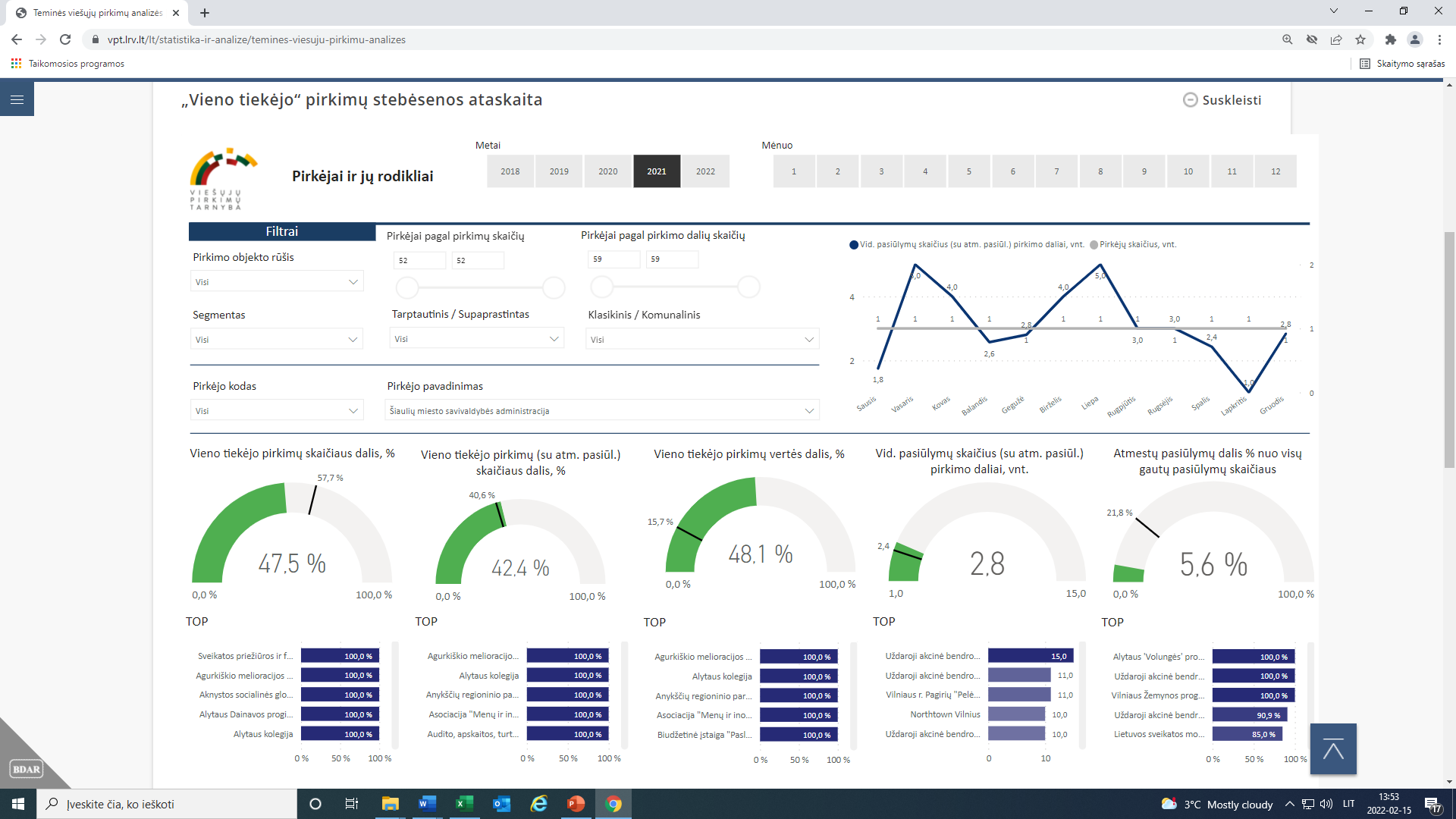 2019 m. perėjus prie pilnai skaitmenizuoto viešųjų pirkimų proceso, ir toliau standartizuojami, „gryninami“ procesai, analizuojami viešųjų pirkimų vykdymo terminai, o tai padeda siekti viešųjų pirkimų proceso efektyvumo, aiškumo nustatant veiklos uždavinius, vertinimo rodiklius.Vienas iš svarbiausių 2021 m. uždavinių buvo - didinti viešųjų pirkimų procedūrų spartą perkančiosios organizacijos laiko sąnaudų sąskaita. Tai reiškia, kad pasiūlymų laukimo terminas pirkimuose būtų kuo ilgesnis ir palankesnis tiekėjams, kad užtikrintų kuo didesnį tiekėjų susidomėjimą pirkimu ir tiekėjams pakaktų parengti pasiūlymą, o pasiūlymų vertinimo laikotarpis būtų kuo trumpesnis. 2020 m. vidutinis pasiūlymų vertinimas dienomis truko 35 d., 2021 m. -17,7 d. 2021 m. Šiaulių miesto savivaldybės administracija skaitmenizuotų perkančiųjų organizacijų apdovanojimuose pelnė II vietą ir pasižymėjo itin geru procedūrų spartos rodikliu.VIDAUS AUDITAS Centralizuoto vidaus audito audituojamą aplinką 2021 m. sudarė 101 audituojamieji subjektai. Vidaus auditoriai atliko 7 vidaus auditus, iš kurių 6 vidaus auditai buvo daliniai, kai buvo audituojama biudžetinės įstaigos arba Šiaulių miesto savivaldybės (toliau - Savivaldybė) administracijos padalinio tam tikra veiklos sritis ir 1 specializuotas vidaus auditas, kai tos pačios veiklos sritys buvo tikrinamos 49 audituojamuose subjektuose. Per 2019–2021 m. vidaus auditoriai kiekvienais metais atliko vidutiniškai po 7 vidaus auditus. 2021 m. vidaus auditoriams atliekant specializuotą vidaus auditą, siekiant platesnio audituotos srities vertinimo buvo vertinta ne atrankos būdu atrinktų, o visų 49 biudžetinių įstaigų, kurių buhalterinės apskaitos funkcijos nuo 2021 m. sausio 1 d. buvo vykdomos centralizuotai, atsiskaitymo su iš darbo atleidžiamais buhalterijos darbuotojais atitiktis teisės aktams bei vidaus kontrolės veikimas audituotoje srityje. Tai leido nustatyti sisteminius ir besikartojančius teisės aktų nesilaikymo atvejus audituotoje srityje, nes atlikto vidaus audito rezultatai parodė biudžetinių įstaigų vidaus kontrolės trūkumus, esamas bendrąsias rizikas audituotoje srityje bei jų veiklos valdymo trūkumus. Vidaus auditoriai 2021 m., neapsiribojo vien tik audituojamos srities vertinimu atliekant vidaus auditus, bet vykdė ir konsultacinę veiklą. Gavus rašytinį biudžetinės įstaigos paklausimą dėl įstaigos darbo apmokėjimo tvarkos, apskaitos politikos rengimo, apskaitos registrų ir likučių perdavimo centralizuojant buhalterinės apskaitos funkcijas ir vidaus kontrolės procesų valdymo, konsultuojamam juridiniam asmeniui buvo suteikta rašytinė konsultacija. Teikiant konsultacijas Skyriaus darbuotojai išliko objektyvūs, o suteiktos konsultacijos netrukdė vidaus auditorių nepriklausomumui.Atlikdami vidaus auditus 2021 m. Skyriaus darbuotojai tikrino ir vertino įvairias Savivaldybės ir kitų viešojo sektoriaus subjektų rizikingas veiklos sritis bei vertino ar audituojamuose subjektuose sukurta ir įdiegta vidaus kontrolė yra pakankama ir veiksminga, ar audituotų subjektų veikla atitinka įstatymus ir kitus teisės aktus, jų veiklos planus, programas ir nustatytas procedūras, ar pasiekti nustatyti tikslai ir uždaviniai. Pagrindinės 2021 m. audituotų subjektų vertintos veiklos sritys pateiktos 22 pav.22 pav. 2020 m. pagrindinės audituotų subjektų vertintos veiklos sritysAtliekant vidaus auditus 2021 m., buvo nustatyti teisės aktų reikalavimų nesilaikymo atvejai įvairiose audituotų subjektų veiklos srityse, tačiau esminiai trūkumai ir rizikingiausios sritys buvo nustatytos šiose veiklos srityse: • neužtikrintas efektyvios ir veiksmingos vidaus kontrolės sukūrimas ir jos funkcionavimas,  tinkamas rizikos veiksnių valdymas; • neužtikrintas teisės aktų reikalavimų laikymasis organizuojant darbuotojų kvalifikacijos tobulinimą, darbuotojų darbo funkcijų vykdymą ir metinį darbuotojų veiklos vertinimą;• netinkamai vykdoma sutartinių įsipareigojimų vykdymo kontrolė, neužtikrintas teisės aktų reikalavimus atitinkantis sutartinių įsipareigojimų įforminimas; • neužtikrinta išsami ir sutartiniais įsipareigojimais reglamentuota Nevyriausybinių organizacijų įgyvendintiems projektams panaudotų biudžeto lėšų analizė ir vertinimas; • nesilaikyta Lietuvos Respublikos darbo kodekse ir kituose teisės aktuose įtvirtintų reikalavimų suteikiant kasmetines atostogas, nustatytais terminais išmokant ilgalaikio darbo išmokas bei ekonomiško ir taupaus biudžeto lėšų naudojimo apskaičiuojant ir išmokant iš darbo atleidžiamiems darbuotojams su darbo santykiais susijusias išmokas (vidutinio darbo užmokesčio išeitines išmokos, ilgalaikio darbo išmokas ir pinigines kompensacijas už nepanaudotas kasmetines atostogas);   • nesukurtos veiksmingos vidaus kontrolės procedūros ir jų vykdymas viešųjų pirkimų planavimo, organizavimo ir vykdymo srityse bei viešųjų pirkimų pagrindu sudarytų sutarčių kuravimo ir kontrolės vykdymo srityse, ne visa rizika, atliekant viešųjų pirkimų procedūras, atsakingai valdoma;Atlikus vidaus auditus, audituotiems subjektams vidaus audito ataskaitose dėl nustatytų klaidų ir reikšmingų pastebėjimų ir išvadų, darančių neigiamą įtaką audituotų subjektų valdymui, rizikos valdymui ir vidaus kontrolei, buvo pateikta 131 rekomendacija, kurios pagal audituotas sritis detalizuotos 88lentelėje.  82 lentelė. 2019–2021 m. audituotiems subjektams pateikta rekomendacijų pagal audituotas sritisŽymiai (vidutiniškai 3,1 karto) didesnį ataskaitiniais metais pateiktų rekomendacijų skaičių, palyginti su 2019–2020 metais vidaus audito ataskaitose pateiktomis rekomendacijomis, lėmė sisteminio vidaus audito 2021 m. atlikimas, nes šio vidaus audito metu 49 audituotiems subjektams buvo pateiktos 109 rekomendacijos, susijusios su teisės aktų reikalavimų laikymusi darbo santykių reglamentavimo, kasmetinių atostogų suteikimo, darbuotojų darbo apmokėjimo, jų atleidimo ir atsiskaitymo su jais srityse,  neteisėtai panaudotų lėšų grąžinimo į Savivaldybės biudžetą ir vidaus kontrolės tobulinimo srityse. Ataskaitiniais metais buvo pateikta rekomendacijų ir kitose audituotų subjektų tobulintose srityse: patikslinant arba parengiant trūkstamus veiklą reglamentuojančius dokumentus, suderinant juos tarpusavyje, užtikrinant darbuotojų veiklos vertinimo, viešųjų pirkimų organizavimo ir vykdymo atitiktį teisės aktams, nustatant ir taikant trūkstamas vidaus kontrolės procedūras ir kt. 2021 m. nenustatyta atvejų, kai į vidaus audito ataskaitose pateiktas rekomendacijas nebūtų atsižvelgta ir jose nurodytus neatitikimus būtų atsisakyta šalinti. Galimai rizikai sumažinti ir tinkamai vidaus kontrolei užtikrinti, siekdami įgyvendinti vidaus audito ataskaitose pateiktas rekomendacijas, audituotų subjektų vadovai priėmė visas vidaus auditorių pateiktas rekomendacijas ir numatė vidaus kontrolės priemones, jų įgyvendinimo terminus ir atsakingus asmenis rekomendacijoms įgyvendinti.  2021 m. vidaus audito ataskaitose pateiktų reikšmingų rekomendacijų detalizavimas pateiktas 23 pav. 23 pav. 2021 m. audituotų subjektų vadovams pateiktos didelio reikšmingumo rekomendacijosSiekiant nustatyti, ar vidaus audito metu audituotose subjektuose nustatyti veiklos trūkumai buvo pašalinti, vidaus auditoriai ataskaitiniais metais atliko pažangos stebėjimą, kurio metu stebėjo ir fiksavo, kaip buvo įgyvendinamos audituotiems subjektams pateiktos rekomendacijos. Įgyvendinant vidaus audito ataskaitose pateiktas rekomendacijas bei siekdami tobulinti vykdomos veiklos ir vidaus kontrolės procesų tinkamumą ir veiksmingumą, audituotų subjektų vadovai, vadovaujantis teisės aktų reikalavimais parengė arba atnaujino nustatytas tvarkas, nustatė aiškias ir konkrečias kontrolės procedūras, paskyrė atsakingus asmenis joms vykdyti, pakoregavo vietinių teisės aktų reglamentavimą numatydami imperatyvaus pobūdžio reikalavimus, susijusius su kasmetinių atostogų panaudojimu ir jų perkėlimu į kitus darbuotojo darbo įstaigose metus, teisėtu ir tikslingu lėšų naudojimu, vidaus kontrolės vykdymu.         Užtikrinant veiklos kokybę, atlikus vidaus auditus audituojamo subjekto vadovams buvo teikiamos apklausos anketos nuomonei apie vidaus audito atlikimą sužinoti. Apibendrinti audituojamų subjektų apklausos duomenys rodo, kad vidaus auditų metu buvo bendraujama profesionaliai, konstruktyviai, laikomasi vidaus auditorių profesinio elgesio principų ir normų.Vykdant teisės aktų reikalavimus buvo parengta 2021 m. veiklos ataskaita ir juose nustatyta tvarka ir terminais pateikta Lietuvos Respublikos valstybės kontrolei, Lietuvos Respublikos finansų ministerijai bei Savivaldybės tarybai.	VALSTYBINĖS KALBOS VARTOJIMO IR TAISYKLINGUMO KONTROLĖ  2021 m. vykdant valstybinės kalbos vartojimo ir taisyklingumo kontrolės funkciją, buvo patikrinta 6 miesto įstaigų (sporto centro „Atžalynas“, plaukimo centro „Delfinas“, sporto centro „Dubysa“, krepšinio akademijos „Saulė“, lengvosios atletikos ir sveikatingumo centro, Regbio ir žolės riedulio akademijos) interneto svetainių ir dokumentų kalba, dėl rastų kalbos klaidų įstaigų vadovams išsiųsti raštai (2020 m. patikrinta 3 įstaigų interneto svetainių ir 3 įstaigų dokumentų kalba). Patikrinta 1 įmonės (UAB „Rūta“) viešųjų užrašų, reklaminių tekstų, valgiaraščių, prekių etikečių kalba.Buvo nuolat tikrinami miesto viešieji užrašai. Dėl rastų kalbos normų pažeidimų įspėtos 4 įmonės, pažeidimai pašalinti.Išnagrinėti 2 skundai dėl viešųjų užrašų kalbos, į nurodymus atsižvelgta (2020 m. išnagrinėtas 1 skundas).Vykdant prevencinę, šviečiamąją veiklą, Savivaldybės ir kitų įstaigų, įmonių, organizacijų darbuotojams, miesto gyventojams suteikta iš viso 960 konsultacijų: iš jų 463 telefonu, 478 el. paštu, 17 tiesiogiai, 2 socialiniuose tinkluose (2020 m. iš viso suteiktos 1 158 konsultacijos: iš jų 662 telefonu, 394 el. paštu, 102 tiesiogiai.)Savivaldybės interneto svetainės „Naujienų“ skyriuje paskelbti 6 informaciniai pranešimai (2020 m. – 7 informaciniai pranešimai). Savivaldybės interneto svetainės „Kalbos aktualijų“ skyriuje paskelbti 8 nauji straipsniai ir patarimai (2020 m. – 4), atnaujinti 39 tekstai.Koordinuoti Lietuvių kalbos dienų renginiai Šiauliuose: parengtas ir miesto kultūros ir švietimo įstaigoms išsiųstas raštas; surinkus ir apdorojus gautą informaciją, sudarytas, perduotas Valstybinei lietuvių kalbos komisijai ir paskelbtas Savivaldybės interneto svetainėje Lietuvių kalbos dienų renginių planas; informacija apie vykusius renginius paskelbta Savivaldybės interneto svetainėje, portale „Mano kraštas“, žurnale „Gimtoji kalba“. Bendradarbiaujant su Lietuvių kalbos draugija, surengta virtuali Lietuvių kalbos viktorina „Kalbos namai“: parengti viktorinos klausimai; viktorina paskelbta Savivaldybės interneto svetainėje; išanalizavus viktorinos dalyvių atsakymus, išaiškinti nugalėtojai, kuriems išsiųsti Savivaldybės ir Lietuvių kalbos draugijos įsteigti diplomai, padėkos ir prizai; viktorinos rezultatai apibendrinti ir paskelbti Savivaldybės interneto svetainėje, žiniasklaidos priemonėse. Spaudos atgavimo, kalbos ir knygos dienos proga už geranorišką bendradarbiavimą, iniciatyvumą ir atsakingą požiūrį siekiant viešai skleidžiamo lietuviško žodžio tikslumo ir taisyklingumo padėkota trims Šiaulių miesto įmonių darbuotojoms. Joms įteiktos Savivaldybės mero padėkos ir atminimo dovanėlės, apie tai informacija paskelbta Savivaldybės interneto svetainėje ir žiniasklaidos priemonėse, per Šiaulių apskrities televiziją parodytas reportažas.Vykdant Savivaldybės tarybos sprendimų projektų redagavimo funkciją, suredaguota 736 vnt. Šiaulių miesto savivaldybės tarybos sprendimų ir 440 vnt. jais tvirtinamų dokumentų (aprašų, taisyklių, sutarčių, reglamentų, programų, dokumentų formų ir kt.) projektų (2020 m. suredaguota 573 vnt. sprendimų ir 513 vnt. jais tvirtinamų dokumentų projektų).Be to, buvo redaguoti kiti svarbūs Savivaldybės dokumentai ir informaciniai tekstai:166 vnt. kitokių teisės aktų (įsakymų ir jais tvirtinamų dokumentų, potvarkių), siunčiamųjų dokumentų (raštų, pažymų, rekomendacijų), informacinių dokumentų (protokolų, aktų), įvairių tekstų (informacinių pranešimų, padėkų, sveikinimų, kvietimų ir kt.); Šiaulių miesto savivaldybės mero 2020 metų ataskaitos ir Šiaulių miesto savivaldybės tarybos 2020 metų ataskaitos projektai; internetinis leidinys „Šiaulių  miesto viešinimo gidas“; 9 lankstinukai ir plakatai, kuriuose buvo viešinami Šiaulių miesto kultūros įstaigų organizuojami renginiai; miesto stendų, atminimo lentų, taktilinių žemėlapių tekstų, nuotraukų aprašų ir kitokių viešai eksponuojamų užrašų kalba (6 projektai).Vykdant išorinės reklamos projektų kalbos derinimo funkciją, suderinti 382 išorinės reklamos projektai (2020 m. – 323 projektai). Pastabos dėl 77 išorinės reklamos projektų neatitikties valstybinės kalbos taisyklingumo ir vartojimo reikalavimams pateiktos raštu projektų pareiškėjams, 70  pareiškėjų į pastabas atsižvelgė (2020 m. raštu pateiktos pastabos dėl 65 projektų kalbos, 63 pareiškėjai į pastabas atsižvelgė).CIVILINĖ METRIKACIJA83 lentelė. 2019–2021 m. Civilinės būklės aktų registravimo duomenys	2021 m. išdalyti 770  kūdikio kraiteliai (2020 m. – 801, 2019 m. – 879).  		VIEŠOJI TVARKA IR CIVILINĖ SAUGA               2021 m. siekiant užtikrinti viešąją tvarką, visuomenės ir turto saugumą, įgyvendinti nusižengimų, nusikaltimų ir kitų teisės pažeidimų prevenciją, kontroliuojant miesto aplinkos priežiūros tvarkymo paslaugų teikimo kokybės vertinimą Šiaulių miesto viešosios vietos buvo prižiūrimos vaizdo stebėjimo kameromis. Užfiksuota 3 372 vnt. galimai padarytų nusižengimų ir pažeidimų. Palyginus 2021 m. ir 2020 m. antrųjų pusmečių duomenis, matyti, jog 2021 m. II pusmetyje vaizdo stebėjimo kamerų pagalba fiksuojamų galimai padarytų pažeidimų skaičius išaugo daugiau nei dvigubai (nuo 1 250 vnt. iki 2 654 vnt.). Vaizdo stebėjimo kameromis fiksuojamų galimai padarytų pažeidimų skaičiaus augimas susijęs su vykdyta Šiaulių miesto vaizdo stebėjimo sistemos plėtra, kai per laikotarpį nuo 2020 m. gruodžio 31 d. iki 2021 m. gruodžio 31 d. stebimų vaizdo stebėjimo kamerų skaičius padidėjo nuo 60 vnt. iki 92 vnt., buvo užtikrintos galimybės automatiškai fiksuoti nusižengimus (2021 m. II pusmetyje Digifort analitikos pagalba buvo užfiksuoti 687 vnt. galimai padarytų pažeidimų) bei specialistų, dirbančių prie vaizdo stebėjimo kamerų, darbo organizavimo pokyčiais. Vykdant Šiaulių miesto vaizdo stebėjimo sistemos plėtrą, buvo inicijuotas ir užtikrintas 17 vnt. vaizdo stebėjimo kamerų įrengimas Šiaulių miesto viešosiose vietose: 13 vnt.  – Vytauto gatvėje ir 4 vnt.  – Kaštonų alėjoje. Bendradarbiaujant su Architektūros, urbanistikos ir paveldosaugos skyriumi, prie Šiaulių miesto vaizdo stebėjimo sistemos buvo prijungta 15 vnt. vaizdo stebėjimo kamerų: 2 vnt. kamerų, įrengtų Pasaulio teisuolių skvere, 6 vnt. – Dainų parke, 7 vnt. – Centriniame parke, pradėtos Šiaulių amfiteatre pakabintų vaizdo stebėjimo kamerų ir Wi-Fi modemų prijungimo prie Šiaulių miesto vaizdo stebėjimo sistemos pirkimo procedūros. Taip pat buvo užtikrintos techninės galimybės prisijungti prie UAB „Šiaulių gatvių apšvietimas“ dispozicijoje esančių vaizdo stebėjimo kamerų. 2021 m. buvo primta ir  užregistruota 8 315 vnt. pranešimų iš fizinių ir juridinių asmenų. Palyginus 2021 m. gautų pranešimų skaičių su 2020 m. duomenimis, matyti, kad bendras interesantų pranešimų teikimo intensyvumas išliko panašus: 2020 m. II pusmetyje gauta vos 7 proc. daugiau pranešimų nei 2021 m. II pusmetyje.                Pranešimai priimami skirtingais kanalais: per platformą „Tvarkau miestą“, el. paštu, trumpuoju telefonu 1863 ir kitais telefono numeriais, perduodama per „langelį“. 2021 m. daugiausia pranešimų (53 proc., 4 396 vnt.) gauta telefonais, mažiausia (2 proc., 137 vnt.) – deleguota per „vieną langelį“. 2021 m. ženkliai padaugėjo skambučių, gaunamų trumpuoju 1863 tel.:  2021 m. I pusmetyje atsakyta į 992 vnt. skambučių gautų į tel. 1863, II pusmetyje 1863 telefonu priimtų skambučių skaičius pasiekė 98 proc. didesnį skaičių nei 2020 m. II pusmetyje, t. y. 1 266 vnt. Toks 1863 gaunamų skambučių augimo šuolis susijęs su Covid -19 sukeltos pandemijos valdymu: MKS specialistai nuo gegužės 21 d. pradėjo aptarnauto naujai sukurtus tel. 1863 mygtukus, t. y. 4 mygtukas – skiepijimas nuo COVID; 6 mygtukas – klausimai dėl Korona viruso. Būtent Covid klausimai, apimantys gyventojų paklausimus dėl skiepijimo, galimybių paso, izoliacijos taisyklių, registracijos testui, pavėžėjimo į Mobilų punktą ir Karščiavimo kliniką sudarė antrą didžiausią MKS visais informaciniais kanalais gaunamų ir savarankiškai užfiksuotų pranešimų grupę: 2021 m. iš viso MKS specialistai administravo 2 616 vnt. tokių pranešimų. Padidėjęs 1863 tel. numerio žinomumas sumažino kitais telefono numeriais priimtų skambučių skaičių skaičių: 2021 m. II pusmetyje kitais telefono numeriais buvo gauta 77 proc. mažiau (964 vnt.) skambučių nei 2020 m. tuo pačiu laikotarpiu (1710 vnt.).                   2021 m. 971 kartą buvo vykdyta fizinė skirtingų taisyklių ir reikalavimų (triukšmo taisyklių, gyvūnų laikymo ir priežiūros taisyklių, miesto paplūdimių vietų, prekybos viešosiose vietose taisyklių, miesto tvarkymo ir valymo paslaugų vykdymo, izoliacijos dėl Covid-19 ir karantino sąlygų reikalavimų)  laikymosi  kontrolė. Nustatyta 5 209 vnt. galimai padarytų administracinių nusižengimų ir pagal sutartis teikiamų miesto aplinkos tvarkymo problemų, surašyta 4 687 vnt. administracinių nusižengimų protokolų. 2021 m. II pusmetyje surašytų protokolų skaičius išaugo daugiau nei trigubai (2020 m. II pusmetyje – 1 018 vnt.; 2021 II pusmetyje – 3 131 vnt). Intensyviau buvo vykdoma fizinė kontrolė: 2021 m. II pusmetyje patikrinta tris kartus daugiau fizinės kontrolės objektų (608 vnt) nei 2020 m. II pusmetyje (204 vnt).                 Daugiausiai (98 proc.) pažeidimų užfiksuota ir protokolų surašyta pagal ANR 417 str. 2 dalį – t. y. automobilių stovėjimo pažeidimai (4 592 vnt. protokolų). 2021 m. prisidedant prie pandemijos valdymo taip pat buvo nustatyti ir pažeidimai, susiję su veikomis, sukėlusiomis pavojų išplisti pavojingoms ligoms karantino metu (ANR 45 str. 4 d.) – surašyti 44 protokolai.                  Vystant informacines ir komunikacines sistemas, užtikrinant aukštą veiklos procesų brandą ir efektyvumą:                  -  sukurti trumpojo telefono numerio mygtukai konsultavimui Covid-19 klausimais;                 - sukurtas juridinių asmenų patikrinimo dėl karantino sąlygų laikymosi kontrolės duomenų registras, gaunamų pranešimų registras, registrai, skirti aplinkos tvarkymo problemų ir sutarčių pažeidimų registravimui bei kasdieninių gatvių ir šaligatvių tvarkymo ir valymo paslaugų kontrolei;                  - informacija apie koordinuojamas sritis nuolat atnaujinamą Šiaulių miesto savivaldybės svetainėje, prižiūrimi ir nuolat atnaujinami du gyventojams prieinami žemėlapiai (nerūkymo zonų žemėlapis, vaizdo stebėjimo kamerų išdėstymo žemėlapis);                - plėtojant elektronines paslaugas, užtikrintos galimybės pateikti „Prieštaravimą dėl rūkymo daugiabučio namo balkonuose, terasose ir lodžijose“, Pranešimą „Dėl informacijos apie planuojamus statybos, remonto, montavimo darbus“ ir Pranešimą „Dėl draudimo rūkyti daugiabučių namų balkonuose, terasose ir lodžijose pažeidimo“ per manosiauliai.lt portalą;                 - optimizuotas administracinių  nusižengimų fiksavimo procesas, automatizavus ir patobulinus Šiaulių miesto savivaldybės administracijos struktūrinių padalinių naudojamos Administracinių nusižengimų informacinės sistemos  (ATNIS) procesus;                   - įveiklinta analitikos programinė įranga Digifort, įgalinusi automatizuotą galimai daromų pažeidimų fiksavimą tam tikrose objektuose (esant draudžiamam ženklui statyti automobilį; fiksuojant prekybos faktą, pasibaigus leistinam prekybai laikui; fiksuojant asmenų atsiradimą Centrinio parko estrados scenoje ir ant stogo ir pan.).                  Vykdant valstybės lygio ekstremaliosios situacijos operacijų vadovo sprendimus „Dėl karantino sąlygų laikymosi kontrolės ir informacijos teikimo", buvo organizuoti fizinių asmenų, kuriems paskirta izoliacija (tame tarpe užsienio piliečių) izoliacijos sąlygų, ir juridinių asmenų karantino sąlygų laikymosi kontrolės patikrinimai, konsultuoti gyventojai Covid klausimais ir vykdyta asmenų pavėžėjimo į mobilų punktą registracija bei koordinuotas visas pavėžėjimo procesas:                   - 2021 m. vykdant izoliacijos reikalavimų vykdymo kontrolę, vidutiniškai per dieną buvo atliekami 43 kontroliniai skambučiai, policijai patikrinti perduoti 724 asmenys ir 768 asmenys užregistruoti pavėžėjimui į Mobilų punktą ir Karščiavimo kliniką. 2021 m. II pusmečio izoliacijoje esančių asmenų kontrolės vykdymo telefonu ir registravimo pavėžėjimui į mobilų punktą rodiklių reikšmių mažėjimas susijęs su pandemijos reguliavimo priemonių švelnėjimo tendencijomis.	 2021 metais Šiaulių miesto savivaldybės (toliau – Savivaldybė) administracijos Civilinės saugos ir teisėtvarkos skyrius (toliau – CSTS) gavo 3 138, fizinių, juridinių asmenų prašymus, paklausimus, pranešimus (2020 m. – 3 826, 2019 m. – 4 931). Visi gauti raštai išnagrinėti, priimti administracinės procedūros sprendimai, surašyta 1 350 faktinių duomenų patikrinimo aktų (2020 m. – 1 455, 2019 m. – 1 423), išsiųsti 1 088 atsakymai (2020 m. – 1 153, 2019 m. – 1 051).84 lentelė. 2019–2021 m. išnagrinėtų prašymų skaičiusPrašymų, skundų, pranešimų nagrinėjimo, organizuotų reidų metu nustatyti – 2 664 administracinių teisės pažeidimai (2020 m. – 1 741), kurie užregistruoti Administracinių nusižengimo registre, už kuriuos fiziniams, juridinių asmenų atstovams taikyta administracinė atsakomybė.85 lentelė. 2019–2021 m. administracinės atsakomybės taikymo statistika2021 m. užregistruotos 2 664 teisenos administracinių nusižengimų registre pagal Administracinių nusižengimų kodekso straipsnius, 2019 m. – 3 362, 2020 m. – 1 741.UAB ,,Stova“, atliekanti Savivaldybės tarybos sprendimu patvirtintų automobilių mokamų stovėjimo vietų Šiaulių mieste administravimą, 2021 m. pateikė 892 pranešimus apie galimai įvykdytus administracinius pažeidimus (2020 m. – 1 494, 2019 m. – 2 381), numatytus ANK 418 straipsnyje ,,Vietinės rinkliavos už naudojimąsi savivaldybių tarybų nustatytomis vietomis automobiliams statyti nuostatuose nustatytos vietinės rinkliavos mokėjimo tvarkos pažeidimas“. 2021 m. duomenis palyginus su 2020 m. duomenimis, matomas  40,3 proc. mažėjimas, o palyginus su 2019 m. – 62,5 proc. mažėjimas pagal šį straipsnį gautų pranešimų apie galimai įvykdytus administracinius pažeidimus. Pažeidimų sumažėjimą daugiausiai lėmė Lietuvos Respublikos Vyriausybės nutarimais ir susijusiais teisės aktais įvesti apribojimai Lietuvos Respublikos teritorijoje, nuotolinis darbas ir ugdymas. Taip pat padidėjęs visuomenės sąmoningumas bei atsakomybės neišvengiamumo suvokimas, dėl operatyviai CSTS pradedamų  administracinio nusižengimo teisenų.2021 m. buvo vykdoma neeksploatuojamų transporto priemonių bendrojo naudojimo vietos kontrolė, atlikti gyventojų gautų pranešimų patikrinimai. Atlikti 167 (2020 m. – 156) tyrimai, patikrinimai dėl neeksploatuojamų transporto priemonių, pradėta 10 teisenų dėl nusižengimo numatyto LR ANK 414 (2020 m. – 26), dėl 5 transporto priemonių pradėtos pripažinimo bešeimininkiu turtu procedūros, kurios šiuo metu yra nutrauktos dėl automobilių pašalinimo iš bendrojo naudojimo vietų, 1 automobilis dėl didesnės nei teisės aktuose numatytos vertės perduotas Valstybinei mokesčių inspekcijai. 2021 m. patikrinta 1 880 vnt. reklaminės veiklos subjektų skleidžiamos išorinės reklamos įrenginių (2020 m. – 1 711, 2019 m. – 642) Šiaulių miesto savivaldybėje. Reklaminės veiklos subjektams teikti 248 pranešimai, reikalavimai panaikinti nustatytus išorinės reklamos įrengimo pažeidimus, pašalinti netinkamai įrengtus išorinės reklamos įrenginius (2020 m. – 273, 2019 m. – 200), be to, reklaminės veiklos subjektams išsiųsti 85 prevenciniai pranešimai informuojantys apie turimo leidimo įrengti išorinę reklamą galiojimo pabaigą.24 pav. 2019–2021 m. išorinės reklamos patikrinimų rezultatų pokytis2021 m. atlikta 13 pažeidimo nagrinėjimo procedūrų dėl LR Reklamos įstatymo nurodytų reikalavimų nesilaikymo (2020 m. – 68, 2019 m. – 1). Reklaminės veiklos subjektų atžvilgiu priimta 13 savivaldybės vykdomosios institucijos nutarimų, kuriais bendra paskirta baudų suma siekia 24,5 tūkst. Eur. 2021 m. už reklamos leidimų išdavimą Savivaldybė surinko 266,2 tūkst. Eur (2020 m. – 177,1 tūkst. Eur, 2019 m. – 188,0 tūkst. Eur).Prevencinės priemonės viešajai tvarkai palaikyti. 2021 m. galiojant 2020 m. lapkričio 4 d. Lietuvos Respublikos Vyriausybės nutarimu Nr. 1226 Lietuvos Respublikos teritorijoje paskelbtam karantinui ir paskelbtos valstybės lygio ekstremaliosios situacijos metu buvo vykdoma nustatytų reikalavimų, draudimų kontrolė. Siekiant užtikrinti teisės aktų, reglamentuojančių užkrečiamųjų ligų plitimo kontrolę atliktas 191 prevencinis patikrinimas (2020 m. – 115), kurių metu iš viso patikrinti 3 063 asmenys (2020 m. – 3 386), 1 771 įmonė, prekybos centrai, turgavietės, renginiai ir kt. (2020 m. – 988).2021 m. aštuntus metus iš eilės organizuota Šiaulių miesto nenaudojamų ir neprižiūrimų žemės sklypų, valdomų privačios nuosavybės teise ar nuomojamų iš valstybės, nustatymo procedūra, birželio–rugpjūčio mėn. patikrinta miesto teritorija, surašyta 44 faktinių duomenų patikrinimo aktų, ir nustatyta 307 nenaudojami žemės sklypai, (2020 m. – 253, 2019 m. – 137). Į 2021 m. Nenaudojamų privačios nuosavybės teise valdomų žemės sklypų patvirtintą sąrašą buvo įtraukti 46 žemės sklypai, (2020 m. – 34, 2019 m. – 41), į Nenaudojamų iš valstybės nuomojamų ir naudojamų žemės sklypų sąrašą 2021 m. – 1 žemės sklypas (2020 m. – 1, 2019 m. – 1).Nustatytų nenaudojamų žemės sklypų savininkams, nuomininkams 2021 m. taikytas Šiaulių miesto savivaldybės tarybos sprendimu padidintas 4 proc. žemės mokesčio už privačią ir nuomos mokesčio už valstybinę žemę tarifas.         25 pav. 2019-2021 m. bendras nenaudojamų žemės sklypų Šiaulių m. pokytis2020 m. šunų išvedžiojimo aikštelių priežiūrai, kačių šėrimo vietų ir gyvūnų priežiūros įrangai įrengti, remontuoti ir sanitarinei priežiūrai atlikti viešojo pirkimo būdu išrinktas paslaugos teikėjas UAB „Ecoservise projektai“, kuris atliko gyvūnų priežiūrai skirtos infrastruktūros aptarnavimą ir atnaujinimą. 2021 m. buvo prižiūrima: 5 šunų vedžiojimo aikštelės, 11 kačių šėrimo vietų. Nuo 2021 m. rugpjūčio mėn. prižiūrimų šunų vedžiojimo aikštelių skaičius išaugo iki 6, bei panaikinus kačių šėrimo vietą, sumažėjo prižiūrimų kačių šėrimo vietų iki 10. Renovuota šunų vedžiojimo aikštelė Pelkių g. prie Zoknių progimnazijos. Šunų vedžiojimo aikštelės sena tinklinė tvora pakeista nauja cinkuota segmentine tvora, įrengti patogiai besivarstantys varteliai. 2021 m. buvo vykdyti einamieji šunų vedžiojimo aikštelių ir kačių šėrimo vietų priežiūros darbai: profilaktinė patikra, sanitarinis valymas, žolės nušienavimas ir sniego nukasimas pagal sezoniškumą, įrangos remonto darbai, aikštelių aprūpinimas žvyru duobių lyginimui ir kt.Nusikaltimų prevencijos programos vykdymas. Vykdant Šiaulių miesto savivaldybės nusikaltimų prevencijos 2021–2023 m. programos 2021 m. veiklos planą buvo skirta 43,0 tūkst. Eur (2020 m. – 47,7 tūkst. Eur, 2019 m. – 40,0 tūkst. Eur). Vykdant Šiaulių miesto savivaldybės nusikaltimų prevencijos 2020–2022 m. programos 2020 m. veiklos planą buvo finansuoti 7 (2020 m. – 9, 2019 m. – 8) tikslinių nusikaltimų prevencijos programos projektai.Finansuoti atitinkamų institucijų ir padalinių 7 projektai:1. „Smurto artimoje aplinkoje prevencija. Prekybos žmonėmis prevencijos organizavimas“,  Asociacija „Moterų veiklos inovacijų centras“;2. „Saugūs Šiauliai”, Šiaulių apskrities vyriausiasis policijos komisariatas;3. „Smurtinių nusikaltimų prevencijos vykdymas per smurtinį elgesį keičiančių programų taikymą“, Lietuvos probacijos tarnybos Šiaulių regiono skyrius;4. „Perspėtas – apsaugotas nuo gaisro“, PAGD prie VRM Šiaulių priešgaisrinė gelbėjimo valdyba (toliau – ŠPGV);5. „Smurto artimoje aplinkoje mažinimas Šiaulių mieste“, VšĮ Žmogiškųjų išteklių stebėsenos ir plėtros biuras;6. „Vaikų ir jaunimo nusikalstamumo prevencija „Aš galiu atsispirti“, Valstybės sienos apsaugos tarnybos prie Lietuvos Respublikos vidaus reikalų ministerijos Pagėgių pasienio rinktinės Šiaulių pasienio užkarda;7. „Šiaulių miesto savivaldybės administracijos Miesto koordinavimo skyriaus galimybės“, Savivaldybės administracijos Miesto koordinavimo skyrius.Įgyvendinant 2021 m. Šiaulių miesto savivaldybės nusikaltimų prevencijos veiklos plano priemones buvo suorganizuoti 905 renginiai, akcijos, individualios konsultacijos ir užimtumo projektai (2020 m. – 517). Įvairiomis informacinės sklaidos priemonėmis pasiektų žmonių skaičius – 27 434 (2020 m. – 19 171). Atlikti 43 reidai ir patikrinimai (2020 m. – 86). Įsigyta ir išdalinta 996 priešgaisrinės saugos priemonės (dūmų detektoriai, milteliniai gesintuvai ir kt., 2020 m. – 393). Civilinės saugos organizavimas. 2021 m. Šiaulių miesto savivaldybės teritorijoje buvo fiksuoti 5 ekstremalieji įvykiai: 3 dėl rastų II-jo pasaulinio karo sprogmenų vykdant kasimo darbus miesto teritorijoje (sprogmenys neutralizavo Lietuvos kariuomenės Juozo Vitkaus inžinerijos bataliono išminuotojai);   1 –  dėl cheminės taršos, 1 – dėl pastato griūties. Tęsėsi visoje šalyje paskelbta valstybės lygio ekstremalioji situacija dėl COVID-19 ligos (koronaviruso infekcijos) plitimo grėsmės.2021 m. nuotoliniu būdu suorganizuoti 7 Šiaulių miesto savivaldybės ekstremalių situacijų komisijos posėdžiai, iš jų 3 – neplaniniai:  du organizuoti dėl valstybės lygio ekstremaliosios situacijos COVID-19 (koronaviruso infekcijos) ligos plitimo mieste suvaldymo, karantino sąlygų laikymosi,  vienas – prevenciniais klausimais. Vadovaujantis 2021 m. nacionaline rizikos analize, buvo atnaujinta Savivaldybės galimų pavojų ir ekstremaliųjų situacijų rizikos analizė. Nustatyta, kad Šiaulių miesto savivaldybės teritorijoje labiausiai nepriimtiną riziką turi šeši pavojai, iš jų: 2 labai didelės rizikos lygio – „Žmonių ypač pavojingų užkrečiamųjų ligų pasireiškimas ir (ar) pavojingų užkrečiamųjų ligų išplitimas (epidemijos ir (ar) pandemijos); pastatų ir statinių gaisrai; 4 didelės rizikos lygio – „Gaisrai  atvirose savivaldybės teritorijose (didesnio masto gaisrai);  Stichiniai meteorologiniai reiškiniai, Radioaktyvus aplinkos užteršimas; Pavojingi radiniai“. Įvertinus pavojus, atnaujintas Savivaldybės ekstremaliųjų situacijų valdymo planas. 2021 m. Šiaulių miesto ir Šiaulių rajono savivaldybės sudarė Tarpusavio pagalbos planą, kurio prieduose pateiktos Šiaulių miesto savivaldybės ir Šiaulių rajono savivaldybės ekstremalių situacijų komisijų, ekstremaliųjų situacijų operacijų centrų, gyventojų evakavimo ir priėmimo komisijų, gyventojų kolektyvinės apsaugos organizavimo grupių sudėtys, kontaktai, sudaryti materialinių išteklių žinynai, nustatytos gyventojų evakavimo kryptys, išvardinti evakavimo ir kolektyvinės apsaugos statiniai. 2021 m. nuotoliniu būdu suorganizuotos civilinės saugos savivaldybės lygio stalo pratybos „Informacijos valdymas likviduojant ekstremalųjį įvykį, susidariusį kilus gaisrui Rėkyvos durpingoje teritorijoje“ galimam ekstremaliajam įvykiui dėl kilusio gaisro durpingoje Rėkyvos ežero miškingoje pakrantėje užkardyti. Pratybų dalyviai: PAGD prie VRM Šiaulių priešgaisrinės gelbėjimo valdybos, Šiaulių apskrities vyriausiojo policijos komisariato, Šiaulių miesto ir rajono savivaldybės policijos komisariato, VšĮ Šiaulių greitosios medicinos pagalbos stotis, Rėkyvos ugniagesių savanorių draugijos, Savivaldybės ekstremalių situacijų operacijų centro, Šiaulių miesto savivaldybės  gyventojų evakavimo ir priėmimo komisijos, Savivaldybės administracijos Civilinės saugos ir teisėtvarkos skyriaus, Miesto koordinavimo skyriaus atstovai. Pasiektas pratybų tikslas – įvertintas civilinės saugos pajėgų, civilinės saugos sistemos subjektų informacijos valdymas likviduojant ekstremalųjį įvykį, organizuojant gyventojų perspėjimą, pasirengimą perspėti gyventojus sirenomis, juos evakuoti. 2021 m. nuotoliniu būdu organizuoti Savivaldybės administracijos skyrių (padalinių) specialistų civilinės saugos mokymai darbo vietoje. Mokymuose dalyvavo 245 darbuotojai (2020 m. mokymuose dalyvavo 239, 2019 m. 227 darbuotojų).2021 m. PAGD prie VRM Šiaulių priešgaisrinės gelbėjimo valdybos civilinės saugos įvadiniuose (5 temos) ir tęstiniuose (4 temos) mokymuose apmokyti 126 ūkio subjektų ir kitų įstaigų darbuotojai. Gyventojų švietimo civilinės saugos klausimais priemonės vykdytos pagal Savivaldybės administracijos direktoriaus patvirtintą Šiaulių miesto savivaldybės gyventojų civilinės saugos 2021 metų švietimo renginių grafiką. Įgyvendintos visos 11 planuotų ir dėl valstybės lygio ekstremaliosios situacijos 64 neplanuotos gyventojų švietimo ir ugdymo civilinės saugos klausimais priemonės. Didžiąją įgyvendintų priemonių dalį sudaro vizualinė sklaida, susijusi su COVID-19 (koronaviruso infekcija) pandemija. Lankstinukai, atmintinės, plakatai, susiję su COVID-19, buvo platinami švietimo ir ugdymo, sveikatos priežiūros, globos įstaigose, ūkio subjektuose kontrolės metu, daugiabučių namų bendrijose ar per administratorius. 2021 m. atlikti 14 ūkio subjektų, 21 kitų įtaigų, iš kurių 1 sveikatos priežiūros, 16 švietimo ir ugdymo, 4 ikimokyklinio ugdymo įstaigos, civilinės saugos būklės kompleksiniai patikrinimai. Visų, išskyrus vieno, civilinės saugos būklė įvertinta „gerai“ ir konstatuota, kad civilinės saugos sistemos subjektų veikla atitinka Civilinės saugos įstatyme ir kituose civilinę saugą reglamentuojančiuose teisės aktuose nustatytus reikalavimus. Vieno ūkio subjekto civilinės saugos būklė ir jo veikla buvo įvertinta kaip iš dalies atitinkanti civilinę saugą reglamentuojančiuose teisės aktuose nustatytus reikalavimus.  Atliktas ūkio subjektų ir kitų įstaigų (toliau – Subjektai) pasirengimo reaguoti į ekstremaliąsias situacijas 2021 m. vertinimas. 2021 m. vertinimo ataskaitas už 2020 m. Savivaldybės administracijai nustatytu terminu pateikė visi  94 Subjektai: 22 ūkio subjektai – įmonės, bendrovės; 72 kitos (sveikatos priežiūros, socialinių paslaugų, švietimo ir ikimokyklinių ugdymo) įstaigos. Įvertinta, kad  Subjektai, visiškai pasirengę reaguoti į ekstremalias situacijas, sudaro 88 procentus, nevisiškai – 12 proc. 2020 m. reaguoti į ekstremaliąsias situacijas 100 proc. buvo pasirengę 8 ūkio subjektai  (2 II rizikos grupės, 6 – III rizikos grupės), 31 kita įstaiga: 2 sveikatos priežiūros, 11 švietimo ir ugdymo,  16 ikimokyklinio ugdymo, 2 socialinių paslaugų įstaigos. Subjektams, nevisiškai pasirengusiems reaguoti, numatytos civilinės saugos būklės gerinimo priemonės ir jų įgyvendinimo terminai.Kolektyvinės apsaugos statinių poreikis, nustatytas vadovaujantis LR Vyriausybės 2010-05-12 nutarimu Nr. 529 patvirtinto Kolektyvinės apsaugos statinių poreikio nustatymo tvarkos aprašo reikalavimais, 2021 m. nepakito. Savivaldybės teritorijoje esančių kolektyvinių statinių poreikio ir Savivaldybės kolektyvinės apsaugos statinių evakuotiems gyventojams apsaugoti sąrašai patvirtinti Savivaldybės administracijos direktoriaus įsakymais.  Mieste nustatyti ir specialiuoju ženklu pažymėti 38kolektyvinės apsaugos statinių, kuriuose gali būti apsaugota per 48 430 gyventojų (minimalus apsaugomų savivaldybės gyventojų poreikio skaičius – 18 258). 2021 m. Savivaldybės administracijos direktoriaus  patvirtintas Šiaulių miesto savivaldybės kolektyvinės apsaugos statiniams aprūpinti reikalingų priemonių materialinių išteklių žinynas, kuriame numatytos materialinės priemonės (čiužiniai, miegmaišiai, pagalvės, antklodės, drabužiai ir avalynė, dezinfekcijai skirtos priemonės, asmens higienos priemonės), jų valdytojai (tiekėjai) – Savivaldybei pavaldžios įmonės, viešosios įstaigos. 2021 m. Šiaulių miesto savivaldybės administracija įsigijo 235 sulankstomų lovų ir miegmaišių komplektus, skirtus kolektyvinės apsaugos statiniuose evakuotiems gyventojams priimti. 	Šiaulių miesto savivaldybės administracija yra nustačiusi apgyvendinimo vietas, skirtas privalomai izoliacijai dėl COVID-19 (koronaviruso infekcijos) atlikti.	Savivaldybės gyventojams perspėti apie gresiančią ar susidariusią ekstremalią situaciją naudojamos  dvi sistemos: perspėjimo sirenomis sistema (toliau – PSS) per turimas centralizuoto ir vietinio valdymo sirenas ir gyventojų perspėjimo ir informavimo sistema (toliau – GPIS), kurios pagalba į mobilius telefonus perduodamas pranešimas. Savivaldybės teritorijoje yra 9 centralizuoto valdymo elektromechaninės, 15 elektroninio tono ir balso sirenos su 2 sirenų valdymo pultais bei 2 vietinio valdymo sirenos. Sirenomis perspėjama 92,0 tūkst. gyventojų, tai sudarytų  91,5 %  savivaldybės gyventojų. 2021 m. PAGD organizuotų pratybų metu iš anksto informavus gyventojus atliktas vienas garsinis PSS  GPSS techninis patikrinimas įjungiant sirenas ir GPIS. 	2021 m. iš Savivaldybės biudžeto papildomai skirta 28,9 tūkst. Eur civilinės saugos priemonėms savivaldybėje organizuoti: panaudota Nusikaltimų prevencijos programos  priešgaisrinės saugos projektams įgyvendinti ir įsigyta 235 sulankstomų lovų ir miegmaišių komplektų.Mobilizacijos ir priimančios šalies paramos teikimo organizavimas. 2021 m. birželio 22 d. atnaujintas ir suderintas su Mobilizacijos ir pilietinio pasipriešinimo departamentu prie Krašto apsaugos ministerijos Šiaulių miesto savivaldybės mobilizacijos planas. 2021 m. suorganizuotas seminaras tema „Mobilizacija. Ką turime žinoti apie valstybės valdymą, gyvybiškai svarbių valstybei funkcijų užtikrinimą, priimančiosios šalies paramos teikimą ir pilietinį pasipriešinimą“.VIEŠIEJI RYŠIAI IR KOMUNIKACIJA	Šiaulių miesto savivaldybė 2021 m. naudojo įvairius komunikacijos kanalus, kad miesto ir regiono gyventojams apie savo veiklą operatyviai pateiktų aktualiausią informaciją. Vis didesnei daliai gyventojų informacija pasiekiama internetinėmis sklaidos priemonėmis, tačiau, orientuojantis į vyresnės kartos gyventojus, lygiagrečiai naudojamos ir tradicinės žiniasklaidos priemonių galimybės.  	    Didžiausias su savivalda ir jos sprendimais susijusios informacijos srautas teikiamas Šiaulių miesto savivaldybės interneto tinklalapyje www.siauliai.lt. 2021 m. balandžio mėn. buvo pristatyta visiškai naujos koncepcijos Savivaldybės interneto svetainė. Keletą mėnesių, kol vartotojams buvo sudaryta galimybė susipažinti ir testuoti naująją svetainę, lygiagrečiai veikė ir senasis interneto puslapis. Gyventojų patogumui Savivaldybės darbuotojai informaciją skelbė iš karto dviejuose portaluose. Senąją miesto savivaldybės svetainę naujoji visiškai pakeitė 2021 m. birželio pradžioje. Naujo modernaus dizaino ir funkcionali svetainė gyventojams sudaro galimybes patogiai ir greitai surasti ieškomą informaciją. Svetainės dizaino sprendiniams naudotas neseniai atnaujintas ženklas „Šiauliai – saulės miestas“, dominuoja patvirtintos miesto spalvos juoda ir geltona. Naujoje svetainėje pateikiamą informaciją vartotojams daug patogiau pasiekti naudojantis mobiliaisiais įrenginiais. Per 2021 m. tinklalapį siauliai.lt pasiekusių išmaniuosiuose telefonuose dalis padidėjo nuo 47,5 proc. iki 62,01 proc., kompiuteriuose ir planšetėse savivaldybės puslapyje pateiktos informacijos ieškojo 37,9 proc. (buvo 52,5 proc.) naudotojų. Kuriant naują puslapį, Savivaldybės administracija įvertino tendenciją, kad mobiliaisiais įrenginiais internete naršančių vartotojų skaičius tik auga, todėl mobiliajai svetainės versijai buvo skiriamas ypatingas dėmesys.    Interneto tinklalapio www.siauliai.lt. lankytojų skaičius per 2021 m. paaugo beveik 10 procentų, įvairios informacijos jame ieškojo ketvirtis milijono naudotojų.    Tinklalapyje kasdien skelbiama įvairiausio pobūdžio informacija: Savivaldybės administracijos pranešimai, svarbi viešąsias paslaugas mieste teikiančių įstaigų informacija, valstybės institucijų, nevyriausybinių organizacijų aktualijos. Pagrindinėje Naujienų rubrikoje ir atskirų veiklos sričių naujienų rubrikose 2021 m. buvo paskelbta per 1 400 informacinių pranešimų.    Reaguojant į pandemijos metu atsiradusį poreikį skelbti ypatingos svarbos žinutes, kuriant naujojo tinklalapio sprendinius, buvo numatyta geriausiai matomas svetainės pozicijas paskirti itin svarbių naujienų talpinimui. Pačiame puslapio viršuje suplanuota ypatingų aktualijų juosta SVARBU. Joje itin dažnai skelbta informacija apie pandemijos valdymui priimtus naujausius sprendimus, su vakcinavimu susijusi ir kita būtinoji informacija. Nevyriausybinių organizacijų ir verslo, kultūros atstovai informuojami apie vykdomus konkursus.    Savivaldybės informacija taip pat nuolat skalbta ir kitose elektroninės žiniasklaidos priemonėse: regiono portale etaplius.lt, miesto ir regiono laikraščių interneto puslapiuose skrastas.lt ir snaujienos.lt.  Gyventojus, kurie nesinaudoja internetu, Savivaldybės informacija pasiekia pasitelkiant kitas tradicinės sklaidos priemones. Apie naujausius sprendimus ir Savivaldybės veiklą šiauliečiai sužinodavo Šiaulių apskrities televizijos informacinėse laidose, laikraščiuose „Šiaulių naujienos“, „Šiaulių kraštas“ ir „Etaplius“. Tarptautinės naujienų agentūros BNS interneto portale „BNS Spaudos centras“ per 2021 m. buvo paskelbta 19 pranešimų, kurie papildomai buvo išplatinti respublikinėms žiniasklaidos priemonėms.  Užtikrinant nuolatinį veiklos viešumą, Šiaulių miesto savivaldybė, net ir pasibaigus karantino laikotarpiui, kiekvienos savaitės pirmadienį rengia nuotolines  spaudos konferencijas (ZOOM platformoje), kuriose dalyvauja žurnalistai iš miesto, regiono ir šalies žiniasklaidos priemonių. Kad informacija betarpiškai pasiektų savo adresatus – šiauliečius, šios spaudos konferencijos tiesiogiai transliuojamos internete – Šiaulių miesto savivaldybės feisbuko puslapyje. Spaudos konferencijų pranešėjai, atsakantys į žiniasklaidos priemonių atstovų klausimus, esant galimybei pakomentuoja ir transliaciją stebinčių šiauliečių paklausimus. Kassavaitinėse spaudos konferencijose gyventojams aktualias naujoves, sprendimus ir iniciatyvas pristato Administracijos direktorius ir kiti Savivaldybės vadovai, padalinių vedėjai, kitų įstaigų ar organizacijų atstovai. 2021 m., stengiantis užtikrinti kuo didesnę su koronaviruso plitimo valdymu ir prevencija susijusios informacijos sklaidą, spaudos konferencijose periodiškai buvo kviečiami dalyvauti Nacionalinio visuomenės sveikatos centro Šiaulių departamento, Respublikinės Šiaulių ligoninės, Šiaulių miesto savivaldybės Sveikatos skyriaus vadovai.  Esant poreikiui ar žurnalistų pageidavimu, buvo rengiami specialūs nuotoliniai pristatymai ir interviu ne tik tradicinių spaudos konferencijų metu. Šiaulių miesto savivaldybės Youtube kanale žurnalistams sudaromos sąlygos stebėti Savivaldybėje rengiamus posėdžius ir pasitarimus.  Šiauliečiai ir toliau aktyviai naudojosi socialiniais tinklais, kaip galimybe tiesiogiai komunikuoti su Savivaldybės atstovais. Daugiausiai gyventojų susidomėjimo sulaukia Šiaulių miesto savivaldybės paskyra feisbuko (FB) socialiniame tinkle. 2020 m. buvo fiksuotas bene sparčiausias šios paskyros auditorijos augimas, tačiau ir 2021 m. pamėgusių ir sekančių miesto paskyrą nuosekliai daugėjo ir 2021-12-31 buvo fiksuoti 14 063 Šiaulių miesto savivaldybės FB paskyrą pamėgę interneto naudotojai ir 14 993 sekėjai.  Kaip patikimą aktualios informacijos kanalą Savivaldybės FB paskyrą šiauliečiai įvertino dar tik įsibėgėjant koronaviruso pandemijai ir viso karantino laikotarpiu. Operatyviai ir aiškiai pateikiamos naujienos leido gyventojams lengviau orientuotis nuolat besikeičiančioje situacijoje, susipažinti su naujausiais šalies ir miesto pandemijos valdymo sprendimais.  FB paskyros auditorijos augimą, manoma, lėmė nuoseklus darbas atrenkant ir atsakingai pateikiant informacinį-vaizdinį turinį. Svarbu pažymėti, kad tolimesnis auditorijos augimas pasiektas naudojant mažiau žmogiškųjų resursų, ankstesniu pandemijos laikotarpiu Savivaldybės komunikacijos komandai papildomai talkino savanoriai.  Aktualiausia miesto bendruomenei ar atskiroms visuomenės grupėms informacija papildomai buvo skelbiama tūkstančius šiauliečių ar krašto gyventojų jungiančiose FB grupėse. Itin didelį pasiekiamumą turėjo su susisiekimo infrastruktūros pakeitimais, eismo naujovėmis susiję pranešimai.  2021 m. išliko tendencija su Savivaldybės atstovais kontaktuoti Šiaulių miesto savivaldybės FB paskyros tiesioginių žinučių platformoje. Gyventojai, tarsi naudodamiesi „vieno langelio“ paslauga, asmeninėmis žinutėmis siekė sužinoti įvairiausią jiems tuo metu aktualią informaciją, teikė savo nuomonę į mieste vykstančius procesus, reagavo į pasikeitimus ir naujoves. Atsakymai į klausimus ar nukreipimai, kaip toliau spręsti susiklosčiusias situacijas gyventojams buvo teikiami itin operatyviai, taip pat ir ne darbo metu. 2021 m. Savivaldybės feisbuko paskyros tiesioginių žinučių platformoje į Savivaldybės atstovus kreipėsi per 300 šiauliečių, kuriems buvo nedelsiant suteikta jiems svarbi informacija.  Augant auditorijai, žymiai išaugo ir miesto  paskyroje skelbiamos informacijos pasiekiamumas. Net ir nenaudojant mokamos FB reklamos paslaugų, 2021 m. paskelbti populiariausi įrašai pasiekdavo daugiau nei 50 000 FB vartotojų.  2021 m. nuosekliai buvo auginamos ir Savivaldybės paskyros kituose socialiniuose tinkluose – specialistus ir darbdavius vienijančiame LinkedIN ir vaizdinės informacijos platformoje „Instagram“.  Pasibaigus 2021 m. instagramo paskyra turėjo 1 134 sekėjus, joje buvo paskelbti 42 pranešimai. „LinkedIn“ platformoje buvo publikuoti 24 įrašai, ši paskyra turi 261 sekėją. Šiaulių miesto savivaldybė YouTube platformoje toliau aktyviai skelbia vaizdo įrašus ir tiesiogiai transliuoja įvairus posėdžius, pasitarimus ir renginius. Visi norintieji gali stebėti Šiaulių miesto tarybos ir jos komitetų posėdžius. Per 2021 m. Savivaldybės paskyroje iš viso buvo paskelbti 175 įvairios trukmės įrašai ir transliacijos. Skelbiamo vaizdo turinio prenumeratą buvo užsisakę 469 platformos vartotojai.  INFORMACINIŲ TECHNOLOGIJŲ PLĖTRA  	Siekiant užtikrinti kokybišką ir nepertraukiamą Savivaldybės informacinių sistemų darbą buvo plėtojamos ir tobulinamos technologijos. Savivaldybės administracijos IT specialistai administruoja ir prižiūri 345 kompiuterizuotų darbo vietų, 34 informacines sistemas ir duomenų registrus, naudojamus Savivaldybės administracijos padaliniuose. 	Antrasis SARS-CoV-2 infekcijos protrūkis paskatino nuotolinių darbo priemonių įsigijimą. 2021 m. įsigytos papildomos programinės įrangos ZOOM licencijos - tai yra bendradarbiavimo platforma, kurios pagalba ir priemonėmis organizuojami nuotoliniai Tarybos posėdžiai, pasitarimai, susitikimai, konsultacijos, darbo grupių posėdžiai, suteikiama vieninga terpė dalintis informacija  nuotoliniu būdu.2021 m. visiems administracijos darbuotojams sukurtos ir sukonfigūruotos saugios nuotolinės prieigos prie vidinių sistemų ar išorinių resursų, anksčiau buvusių prieinamų tik iš vidinio savivaldybės administracijos kompiuterinių tinklo. Siekiant pagerinti informacinių sistemų kokybę, 2021 m. buvo atnaujinta ir patobulinta didelė dalis informacinių sistemų:            - visiškai atnaujintos 49 kompiuterinės darbo vietos, iš dalies atnaujinta 11 darbo vietų,  SARS-CoV-2 infekcijos protrūkio metu sukurtos 247 nuotolinio darbo vietos;           - atnaujinta serverinės patalpos infrastruktūra, įdiegtas dubliuoto vėdinimo sistemos sprendimas;           - atnaujinta duomenų bazių serverio laikmenų konfigūracija, įsigytas papildomas diskų masyvas ir diskai;           - įsigyti du tinklo serveriai;           - atnaujinta multimedijos įranga Tarybos posėdžių salėje;           - įdiegta nauja tinklo įranga ir stacionarios IP telefonijos sprendimai;           - atnaujinti Administracijos duomenų saugos nuostatai;           - parengta techninė specifikacija naujai interneto svetainei www.siauliai.lt, koordinuotas jos kūrimo, informacijos perkėlimo procesas, Administracijos darbuotojai apmokyti dirbti su nauja turinio valdymo sistema;           - atnaujintos paramos gavėjų programinės įrangos „Parama“ ir „SPIS“ darbinės tarnybinės stotys;           - patobulinta ir atnaujinta dokumentų valdymo sistema „Avilys“  versija, išplėsta jos darbinio disko vieta ir atmintis, pagerinta greitaveika ir vartotojų darbo kokybė;           - patobulintas tiesioginės transliacijos bei posėdžių archyvo sistemos įrašų stebėjimo per „Youtube“ platformą funkcionalumas;           - prie savivaldybės administracijos turimos programinės įrangos „Biudžetas VS“ skirtinėmis ryšio linijomis prijungtas centralizuotos apskaitos padalinys;          - atnaujinta turima antivirusinė programinė įranga.2021 m dalyvaujant ir vykdant bendrą Lietuvos ir Latvijos Interreg projektą sukurtas ir įdiegtas miesto gyventojų savitarnos portalas https://mano.siauliai.lt/, tai Šiaulių miesto gyventojų savitarnos portalas, leidžiantis užsisakyti savivaldybės teikiamas paslaugas elektroniniu būdu bei peržiūrėti teikiamas nuolaidas.Patobulinti ir atnaujinti portalai https://globalus.siauliai.lt, https://atviri.siauliai.lt ir  geoportalas https://maps.siauliai.lt/.Portalas https://atviri.siauliai.lt įdiegtas ir vystomas IT poskyrio specialistų pajėgomis, tačiau susilaukė Lietuvos Respublikos specialiųjų tyrimų tarnybos, vykdančios antikorupcinės aplinkos kūrimo ir skaidrumo didinimo prevenciją, dėmesio, kaip inovatyvus ir institucijos atvirumo koncepciją išpildantis sprendinys. Todėl esame pakviesti į STT organizuojamą webinar‘ą apie atvirų duomenų naudą, kuriant antikorupcinę aplinką ir didinant skaidrumą, pristatyti Šiaulių miesto savivaldybės patirtį atveriant duomenis visuomenei, praeitą kelią, turėtus iššūkius, priimtus sprendimus ir turimus rezultatus.2021 m. sukurta nauja, šiuolaikiškesnė ir saugesnė, Šiaulių miesto interneto svetainė https://www.siauliai.lt/, toliau plečiamas informacijos prieinamumas miesto gyventojams, mokomi darbuotojai, kaip naudotis vidine svetainės sąsaja informacijos pateikimui ir publikavimui.2021 m. buvo išvengta reikšmingų informacinės saugos incidentų. Tai buvo pasiekta laiku atnaujinant programinę įrangą, sugriežtinus vartotojų teisių kontrolę ir periodiškai perspėjant vartotojus apie aktualias grėsmes. 2021 m. buvo tęsiami informacinių sistemų, atskirų modulių integravimo darbai, įdiegti nauji funkcionalumo, duomenų patikimumo, vientisumo ir saugumo užtikrinimo technologiniai ir programiniai sprendiniai. Daug dėmesio buvo skiriama viešojo administravimo modernizavimui ir el. paslaugų plėtrai. Taikant informacines sistemas ir teikiant el. paslaugas, buvo diegiamos priemonės administracinei naštai mažinti. Gyventojų aptarnavimas.  Aptarnavimo ir e.paslaugų poskyris  interesantus aptarnauja „vieno langelio“ principu. Paskelbus ekstremalią situaciją ir įvedus karantiną Lietuvoje Savivaldybės priimamame buvo apribotas gyventojų fizinis aptarnavimas. Gyventojai buvo skatinami naudotis elektroninėmis paslaugomis, pateikti dokumentus ir konsultuotis elektroniniu būdu arba telefonu. Per pastaruosius metus ženkliai  išaugo besikreipiančiųjų dėl problemų išsprendimo elektroniniu paštu. Nuo 2021 m. spalio mėnesio interneto svetainės lankytojų patogumui įdiegta pokalbių realiu laiku (angl. - live chat) programėlė, skirta interneto svetainės lankytojams tiesiogiai bendrauti su Savivaldybės priimamojo darbuotojais, kurie padeda ieškoti informacijos interneto svetainėje, atsako į klausimus bei nurodo informacijos šaltinius. 2021 m suteiktos 1 126 konsultacijos. Interneto svetainėje užpildę pranešimo formą lankytojai gali pranešti apie įvykdytus arba vykdomus  pažeidimus, trūkumus, piktnaudžiavimą, neteisėtus veiksmus ar neveikimą, korupciją. 2021 m. 131 atsakingas gyventojas (2020 m. - 61)  užpildė pranešimus ir informavo apie pažeidimus. Didžioji dalis  pranešimų pateikti neanonimiškai - šiauliečiai  tampa drąsesni bei pasitikintys,  nes  sulaukia teigiamų rezultatų. 2021 m. pasitikėjimo telefono linija gauti  3 pranešimai: dėl sveikatos priežiūros centro darbo,  dėl sklypo tvoros,  dėl gyvūnų nepriežiūros. Visais atvejais pranešimai užfiksuoti, pranešėjams išaiškintos pranešimo nagrinėjimo galimybės  ir perduota atsakingiems  specialistams patikrinti bei išnagrinėti pranešimo aplinkybes.	 Administracinių paslaugų teikimas ir elektroninės paslaugos. 2021m Šiaulių miesto savivaldybės administracija elektronines paslaugas teikia aštuoniuose išoriniuose portaluose:Socialinės paramos šeimai informacinėje sistemoje (toliau – SPIS); Statybos leidimų ir statybos valstybinės priežiūros informacinėje sistemoje (toliau – Infostatyba);Žemėtvarkos planavimo dokumentų rengimo informacinėje sistemoje (toliau – ŽPDRIS); Administracinių ir viešųjų elektroninių paslaugų portale (toliau – epaslaugos.lt); Civilinės metrikacijos paslaugų informacinėje sistemoje (toliau – MEPIS); Teritorijų planavimo dokumentų registre (toliau – TPDR);Teritorijų planavimo dokumentų rengimo ir teritorijų planavimo proceso valstybinės priežiūros informacinėje sistemoje (toliau – TPDRIS); Lietuvos erdvinės informacijos portale (toliau – Geoportal.lt).  2021 m. Savivaldybės internetinėje svetainėje atnaujinta Administracijos padalinių informacija, susijusi su asmenų aptarnavimu ir paslaugų teikimu. Pritaikyta vienoda administracinių paslaugų aprašymo forma, kurioje pateikiama išsami trumpa informacija apie teikiamą paslaugą. Informacija atnaujinta atsižvelgiant į Savivaldybės darbuotojų kaitą bei paslaugų teikimą reglamentuojančių teisės aktų pakeitimus. Iš viso per metus parengta ir atnaujinti 214 paslaugų aprašymų. Savivaldybės internetinėje svetainėje, skiltyje „Paslaugos“ skelbiamas visų paslaugų sąrašas, kuriame gyventojai gali rasti jiems aktualią paslaugą, visą su paslaugos teikimu susijusią informaciją bei nuorodą kaip paslaugą užsisakyti elektroniniu būdu.  2021 m. įgyvendinta platforma mano.siauliai.lt, kurioje  gyventojai lengvai ir patogiai gali užsisakyti virš 70 Šiaulių miesto savivaldybės administracijos  teikiamų elektroninių administracinių paslaugų: pateikti prašymus, užsisakyti pažymas, leidimus. Gyventojai mano.siauliai.lt platformoje gali ne tik pateikti reikiamus dokumentus bet ir  stebėti paslaugos vykdymo eigą bei gauti atsakymą.  Šiaulių miesto savivaldybės administracija teikia 146 elektronines paslaugas per šias  informacines sistemas:  Registrų centro savitarną – 15 paslaugų; Elektroniniai valdžios vartai (www.epaslaugos.lt)  – 34 paslaugos; Teritorijų planavimo ir statybos vartai – 6 paslaugos; mano.siauliai.lt gyventojų savitarną – 71 paslauga; Socialinės paramos šeimai informacinė sistema (SPIS) – 20 paslaugų. 2021 m. suteikta 22 816 elektroninių paslaugų. Populiariausios elektroninės paslaugos: Gyvenamosios vietos deklaravimas (6 286), Geodezinės, kartografinės medžiagos bei erdvinių duomenų priėmimas ir tvirtinimas ir išdavimas (2 979), Išmokos vaikui skyrimas (2 214). Gyventojų apklausa. Šiaulių miesto savivaldybės gyventojų pasitenkinimo Šiaulių miesto savivaldybės administracijos teikiamomis paslaugomis tyrimas buvo atliktas 2021 m. sausio-kovo mėn. Tikslas – nustatyti Šiaulių miesto gyventojų pasitenkinimo įvairiomis viešosiomis paslaugomis indeksus. Apklausa buvo vykdoma online būdu. Apie 10 proc. klausimynų miesto senjorams, kurie galimai nesinaudoja kompiuteriu, populiacijoje buvo išplatintos tradiciniu spausdintu pavidalu. Anoniminės apklausos metu respondentai vertino 70 pirminių rodiklių, kurie atspindėjo įvairias viešąsias paslaugas. Turinio požiūriu šiame tyrime atspindėtos pačios įvairiausios viešųjų paslaugų sritys: 1) komunalinis ūkis; 2) viešų erdvių ir teritorijų tvarkymas, rekreacija; 3)viešasis transportas; 4) švietimas; 5) kultūra ir sportas; 6) sveikatos paslaugos; 7) socialinės paslaugos; 8) administracinės paslaugos;  9) savivaldybės paslaugos verslui.Remiantis apklausos tyrimo duomenimis, sudarytas kompleksinis statistiškai normuotas 70paslaugų rodiklių reitingas. Rodiklis PPI (pasitenkinimo paslaugomis indeksas, kurio maksimali įmanoma reikšmė 100) atskiruose paslaugų sektoriuose svyravo nuo 56,7 iki 80,9 ir turėjo vidutinę reikšmę – 68,7.VIDAUS ADMINISTRAVIMAS	Dokumentų apskaita. 2020 m. Savivaldybėje gauti ir dokumentų valdymo sistemoje  užregistruoti  70 684, iš jų 24,3 proc. elektroninių dokumentų(2020 m.  – 65 072, iš jų 12,2 proc.). Savivaldybės darbuotojai parengė: siunčiamųjų dokumentų  - 36 247, iš jų 48,3 proc. elektroninių dokumentų (2020 m. - 29 233, iš jų 45,5 proc.), vidaus dokumentų  -  20 142 (2020 m. - 17 602). Bendra 2021 m. Savivaldybės  dokumentų apyvarta – 127 073 (2020 m. - 111 907) dokumentai.  86 lentelė. 2019–2021 m. Savivaldybės, Savivaldybės administracijos  vadovų vidaus dokumentų apskaitos palyginimas87 lentelė. 2019–2021 m. Savivaldybės, Savivaldybės administracijos  vadovų susirašinėjimo dokumentų apskaitos palyginimasArchyvinių dokumentų tvarkymas.88 lentelė. 2019–2021 m. saugomų ir rengiamų archyvinių  dokumentų palyginimas______________________Vertinimo kriterijaus kodasEfekto vertinimo kriterijaiSiektinos reikšmės 2023 m.Pasiektas lygis 2021 m. (2020 m.)E-01-01Gyventojų skaičius Ne mažiau 100,0100,97E-01-02Vidutinė tikėtina gyvenimo trukmė m.> 79(76,8)E-01-03Vaikų ir jaunimo dalis nuo bendro gyventojų skaičiaus proc.>3329,2E-01-04Besimokančių ir studijuojančių Šiauliuose dalis nuo viso gyventojų sk. proc.>2719,5Vertinimo kriterijaus kodas Efekto vertinimo kriterijai Siektinos reikšmės 2023 m.Pasiektas lygis 2021 m. (2020 m.)E-02-01Vidutinis mėnesinis (bruto) darbo užmokestis Eur> 1 200(1 271)E-02-02Tiesioginės užsienio investicijos, tenkančios vienam gyventojui, Eur>1 900(2 433)E-02-03Gyventojų pasitenkinimas savivaldybės teikiamomis paslaugomis  (balai iš 10)> 86,87Vertinimo kriterijaus kodasEfekto vertinimo kriterijaiSiektinos reikšmės 2023 m.Pasiektas lygis 2021 m. (2020 m.)E-03-01Išmetamų teršalų į atmosferą iš stacionarių taršos šaltinių kiekis, tenkantis vienam gyventojui7(9,2)E-03-02Avaringumo lygis (kelių eismo įvykių, kuriuose nukentėjo žmonės, sk.)<90107E-03-03Nusikalstamų veikų skaičius 100 000 gyventojų<1 7001479,6E-03-04Šiaulių miesto kaip patrauklios gyvenamosios vietovės vertinimas (balai iš 10)87,78Programos pavadinimasPriemonių skaičiusPriemonių skaičiusPriemonių skaičiusPriemonių skaičiusPriemonių skaičiusPriemonių skaičiusProgramos pavadinimasPlanuotų priemonių Įvykdytų geriau nei pagal planą Įvykdytų pagal planąĮvykdytų iki 50 proc.Įvykdytų Mažiau nei 50 proc.Neįvyk-dyta01 Miesto urbanistinės plėtros programa10241302 Kultūros plėtros programa143721103 Aplinkos apsaugos programa235851404 Miesto infrastruktūros objektų priežiūros, modernizavimo ir plėtros programa2651181105 Miesto ekonominės plėtros programa9152106 Savivaldybės turto valdymo ir privatizavimo programa715107 Sporto plėtros programa1223708 Švietimo prieinamumo ir kokybės užtikrinimo programa2221332209 Bendruomenės sveikatinimo programa188531110 Socialinės paramos įgyvendinimo programa41121510411 Savivaldybės veiklos programa3813061Iš viso:2204010450917Strateginio tikslo kodasSavivaldybės strateginio tikslo pavadinimasProgramos kodasProgramos pavadinimasLėšos 2021 m. (iš visų finansavimo šaltinių), tūkst. EurLėšos 2021 m. (iš visų finansavimo šaltinių), tūkst. EurLėšos 2021 m. (iš visų finansavimo šaltinių), tūkst. EurStrateginio tikslo kodasSavivaldybės strateginio tikslo pavadinimasProgramos kodasProgramos pavadinimas2021 m. asignavimų patvirtintas planas*2021 m. asignavimų patikslintas planas**2021 m. panaudotos lėšos (kasinės išlaidos)01Užtikrinti visuomenės poreikius tenkinančių švietimo, kultūros, sporto, sveikatos ir socialinių paslaugų kokybę ir įvairovę 02Kultūros plėtros programa8 816,510 051,17 656,5 01Užtikrinti visuomenės poreikius tenkinančių švietimo, kultūros, sporto, sveikatos ir socialinių paslaugų kokybę ir įvairovę 07Sporto plėtros programa6 526,86 876,46 570,401Užtikrinti visuomenės poreikius tenkinančių švietimo, kultūros, sporto, sveikatos ir socialinių paslaugų kokybę ir įvairovę 08Švietimo prieinamumo ir kokybės užtikrinimo programa74 637,578 614,774 493,101Užtikrinti visuomenės poreikius tenkinančių švietimo, kultūros, sporto, sveikatos ir socialinių paslaugų kokybę ir įvairovę 09Bendruomenės sveikatinimo programa2 521,44 304,23 831,801Užtikrinti visuomenės poreikius tenkinančių švietimo, kultūros, sporto, sveikatos ir socialinių paslaugų kokybę ir įvairovę 10Socialinės paramos įgyvendinimo programa46 257,947 280,844 426,202Efektyviai panaudojant žmogiškuosius ir finansinius resursus suformuoti palankią aplinką investicijų pritraukimui01Miesto urbanistinės plėtros programa947,21 029,3607,502Efektyviai panaudojant žmogiškuosius ir finansinius resursus suformuoti palankią aplinką investicijų pritraukimui05Miesto ekonominės plėtros programa12 227,011 397,19 003,202Efektyviai panaudojant žmogiškuosius ir finansinius resursus suformuoti palankią aplinką investicijų pritraukimui06Savivaldybės turto valdymo ir privatizavimo programa179,4144,4120,902Efektyviai panaudojant žmogiškuosius ir finansinius resursus suformuoti palankią aplinką investicijų pritraukimui11 Savivaldybės veiklos programa16 212,520 725,719 862,103Kurti kokybišką gyvenamąją aplinką03Aplinkos apsaugos programa6 865,06 437,25 576,703Kurti kokybišką gyvenamąją aplinką04Miesto infrastruktūros objektų priežiūros, modernizavimo ir plėtros programa                        29 196,632 190,926 701,7Iš viso programoms:Iš viso programoms:Iš viso programoms:204 388,0219 051,8198 850,1MetaiPatvirtintas planasPatikslintas planasĮvykdymas2019 156 566,0152 356,0150 948,72020154 074,6177 489,4172 869,62021174 442,1186 382,7187 283,8Pajamos2019 m.2020 m.2021 m.2022 m. planasMokesčiai63 911,859 783,972 835,179 091,0Gyventojų pajamų mokestis60 031,756 026,768 762,274 524,0Turto mokesčiai, iš jų:3 717,53 604,83 926,04 134,0žemės mokestis362,2343,3376,5353,0paveldimo turto mokestis59,775,886,459,0nekilnojamojo turto mokestis3 295,63 185,73 463,13 722,0Mokestis už aplinkos teršimą162,6152,4146,9165,0Mokestis už verslo liudijimus268,0Dotacijos56 305,075 486,779 900,975 575,5Valstybinėms (perduotoms savivaldybėms) funkcijoms atlikti3 834,74 591,95 774,66 303,6Speciali tikslinė dotacija ugdymo reikmėms finansuoti28 702,333 245,837 708,944 325,1Kita tikslinė dotacija8 947,321 322,624 977,414 803,5Europos Sąjungos finansinės paramos lėšos, kitos tarptautinės finansinės paramos lėšos, Valstybės investicijos programoje numatytiems projektams vykdyti14 820,716 326,411 440,010 143,3Kitos pajamos11 776,79 522,911 011,611 913,7Dividendai, palūkanos252,3190,8212,2244,0Palūkanos už paskolas4,3-1,73,0Nuomos mokestis už valstybinę žemę ir valstybinio vidaus vandenų fondo vandens telkinius849,0840,0807,6840,0Mokesčiai už valstybinius gamtos išteklius114,578,7133,5100,0Pajamos iš patalpų nuomos420,4516,0418,3405,1Biudžetinių įstaigų pajamos už atsitiktines paslaugas1 604,0911,61 065,61 464,9Įmokos už išlaikymą švietimo, socialinės apsaugos ir kitose įstaigose3 362,62 542,52 944,93 383,7Pajamos iš baudų ir konfiskacijos317,0188,2296,4250,0Kitos neišvardytos pajamos875,3211,5383,0785,0Valstybės rinkliavos79,476,488,159,0Vietinės rinkliavos3 897,93 968,94 659,04 382,0Materialiojo ir nematerialiojo turto realizavimo pajamos472,4273,01 402,4460,0Iš viso pajamų: mokesčiai, dotacijos ir kitos pajamos132 465,9145 066,5165 150,0167 040,2Akcijos (parduotos) ir kitas nuosavas kapitalas846,9178,6Metų pradžios likutis14 835,915 647,716 250,017 630,1Skolintos lėšos trumpalaikėms ir ilgalaikėms paskoloms,2 800,011 975,05 883,34 160,0IŠ VISO:150 948,7172 867,8187 283,3188 830,3Finansavimo šaltiniaiPatvirtinta sąmataPanaudotaSąmatos likutisEuropos sąjungos lėšos, t.sk.:                    15 859,30810 346,15 513,2Europos Sąjungos lėšos (savivaldybės iždas)13 142, 67 822,85 319,8Europos Sąjungos lėšos (praėjusių metų likučiai)2 716,72 523,4193,3Valstybės biudžeto lėšos, t.sk.:                    21  084,918 690,22 394,7Mokymo lėšos1 264,51 264,50,00Lėšos valstybinėms funkcijoms atlikti686,6666,420,1Valstybės biudžeto lėšos (savivaldybės iždas)	12 355,910 095,82 260,2Kelių priežiūros ir plėtros programos lėšos3  838,03 838,00,0Valstybės investicijų projektų lėšos666,0666,00,0Valstybės biudžeto lėšos (praėjusių metų likučiai)588,2531,756,5Valstybės vardu pasiskolintos lėšos sveikatos reikmėms (savivaldybės iždas)189,4156,632,8Įstaigų patirtos išlaidos už skiepijimą nuo COVID-19 ligos1 493, 11  467,925,1Valstybės biudžeto lėšos (COVID-19) mokinių konsultacijoms3,33,30,0Savivaldybės biudžeto lėšos, t.sk.:             46 553,040 904,15 648,9Savivaldybės biudžeto lėšos           31 249,427 680,13 569,3Skolintos lėšos5 883,35 883,30,00Savivaldybės biudžeto lėšos (praėjusių metų likučiai)8 973,07 059,71 913,2Savivaldybės biudžeto lėšos (Aplinkos apsaugos spec. programa)260,0215,045,0Savivaldybės biudžeto lėšos (Aplinkos apsaugos spec. programos praėjusių metų likučiai)187,466,0121,3Spec. lėšos, t.sk.:                                          118,193,224,8Įstaigos pajamų lėšos (praėjusių metų likučiai)86,186,10,0Įstaigos pajamų lėšos (atsitiktinės paslaugos)32,07,224,8Iš viso:83 615,270 033,613 581,6MetaiMetaiMetai201920202021Pareigybių skaičius256265265Eil. Nr. Suorganizuoti konkursai ir atrankosSuorganizuotų konkursų skaičius 1.į valstybės tarnautojų pareigas 302.į darbuotojų, dirbančių pagal darbo sutartis, pareigas93. į įstaigos vadovų pareigas244. į savivaldybės valdomų įmonių valdybų nepriklausomų narių pareigas6Iš viso:Iš viso:692019 m.2020 m.2021 m.Priimtų darbuotojų skaičius403333Atleistų darbuotojų skaičius2532172019 m.2020 m.2021 m.Priimtų į įstaigos vadovų pareigas skaičius121131Atleistų iš įstaigos vadovo pareigų skaičius9717MetaiĮvertintų labai geraiĮvertintų labai geraiĮvertintų nepatenkinamaiMetaiper kasmetinį vertinimąper neeilinį vertinimąĮvertintų nepatenkinamai202113240-20201084312019129551MetaiĮvertintų labai geraiĮvertintų geraiĮvertintų patenkinamaiĮvertintų nepatenkinamai202149291-20203733--20193044--MetaiĮvertintų labai geraiĮvertintų gerai20217942020731220195321MetaiKiek kartų dalyvauta mokymuose202164320202052019290Vaikų pasiekimų vertinimasSakytinė kalbaRašytinė kalbaSkaičiavimas ir matavimasProblemų sprendimasSpalio mėn. 2,983,033,013,05Gegužės mėn. 3,813,873,823,89MetaiVšĮ skaičiusVaikų, kuriems skirtas Savivaldybės finansavimas, skaičius (metų pabaigoje)Skirta lėšų iš Savivaldybės biudžeto, tūkst. Eur2019 m.7276226,802020 m.7294236,112021 m.7293244,44Ugdymo modelisGrupių skaičius 2020 m.Grupių skaičius 2020 m.Grupių skaičius 2020 m.Grupių skaičius 2021 m.Grupių skaičius 2021 m.Grupių skaičius 2021 m.Ugdymo modelislopšelis-darželisbendrojo ugdymo mokyklaspecialioji mokyklalopšelis-darželisbendrojo ugdymo mokyklaspecialioji mokyklaI modelis (4 val.) -2--1-II modelis (6,5 val.) -4--4-III modelis (10,5 val.) 3020133221V modelis (24 val.) --3--3  Metai Veiklose dalyvavusių mokinių skaičiusVeiklose dalyvavusių mokinių skaičiusVeiklose dalyvavusių mokinių skaičius  Metai Intensyvus profesinis veiklinimasPatyriminis vizitasPažintinis vizitas2019 m. 6343 5986 0082020 m. 672605 8362021 m.1141 14215 331MetaiGauta prašymųSkirta vaiko minimali priežiūros priemonėSkirta vaiko vidutinė priežiūros priemonė2019522 (koordinuota pagalba – 3)2202025302021 1111Metai Ikimokyklinio amžiaus vaikų skaičiusIkimokyklinio amžiaus vaikų skaičiusIkimokyklinio amžiaus vaikų skaičiusMokyklinio amžiaus vaikų skaičiusIš visoMetai nelankantys ugdymo įstaigųlankantys ikimokyklinę įstaigąiš visoMokyklinio amžiaus vaikų skaičiusIš viso2019257948194041 2232020269319572731 2302021258418663841 250MetaiIntelekto sutrikimasRegos  sutrikimasKlausos sutrikimasKochlearinių implantų naudotojaiJudesio ir padėties bei neurologiniai sutrikimaiĮvairiapusiai raidos sutrikimaiAktyvumo ir dėmesioKompleksinė negaliaBendrieji mokymosi sutrikimaiSpecifiniai mokymosi sutrikimaiElgesio ir emocijų sutrikimaiKalbėjimo ir kalbos  sutrikimaiKompleksiniai  sutrikimaiMokymosi sunkumaiNegalia, sutrikimas, mokymosi sunkumasSutrikimų nėraIš viso2019814–12291531256726541639191301 223202061–163613131741276812781107111 2302021914410331418181141627141136104161 250Kam skirta Pasitarimų skaičiusPasitarimų skaičiusPasitarimų skaičiusSeminarų skaičiusSeminarų skaičiusSeminarų skaičiusKonsultacijų skaičiusKonsultacijų skaičiusKonsultacijų skaičiusPaskaitos, mokymaiPaskaitos, mokymaiPaskaitos, mokymaiKam skirta 2021 m. 2020 m. 2019 m. 2021 m. 2020 m. 2019 m. 2021 m. 2020 m. 2019 m. 2021 m. 2020 m. 2019 m. Švietimo pagalbos specialistams212313–24526581453416032Mokytojams–––––26115770346439Ugdymo įstaigų direktoriams, pavaduo-tojams ugdymui–––––12426502––Iš viso212313–276117645737712471Kvalifikacijos tobulinimo renginio formaRenginių skaičiusDalyvių skaičiusTrukmė (val.)Kursai 9319392Paskaita1014428Seminaras793 32189Gerosios patirties renginiai754 438412Edukacinės išvykos26814Stažuotė1138MetaiSkirta lėšų, tūkst. EurPateiktų paraiškų sk.Sudarytų sutarčių sk.Panaudotos lėšos, tūkst. EurDalyvių sk. (planuotas / faktinis)20199,111108,01 500/1 798202010,012108,11 500/6 81920218,9647,61 000/ 686Veiklos pavadinimas2019 m.2020 m.2021 m. Finansuota projektų, vnt.141312Skirta lėšų, tūkst. Eur32,532,530,5Organizacijų, kurioms kompensuotos steigimosi išlaidos, sk.931Skirta lėšų, tūkst. Eur0,40,30,022019 m.2020 m.2021 m.Finansuotų projektų, sk.111211Skirta lėšų, tūkst. Eur    67,4    69,9                 53,3Lietuvos kultūros tarybos ir kitų fondų (ES) kultūros projektų konkursuose laimėtos lėšos2019 m.2020 m.2021 m.Pokytis proc.Šiaulių dailės galerija42,041,229,6-28,2Šiaulių miesto kultūros centras „Laiptų galerija15,119,522,4+14,9Šiaulių miesto koncertinė įstaiga „Saulė“38,40,521,5+4200Šiaulių miesto savivaldybės viešoji biblioteka49,733,212,5-62,4Šiaulių kultūros centras37,06,245,8+638,7Šiaulių turizmo informacijos centras54,9202,257,1-71,7Iš viso visiems projektams:237,1302,8188,9-37,6Eil. Nr.Eil. Nr.Renginiai (įstaigų patalpose, viešosiose erdvėse, virtualioje erdvėje) Renginiai (įstaigų patalpose, viešosiose erdvėse, virtualioje erdvėje) Skaičius (vnt.)Skaičius (vnt.)Skaičius (vnt.)Pokytis proc.2019 m.2020 m.2021 m.1.1.Šiaulių dailės galerijaŠiaulių dailės galerija213239283+18,42.2.Šiaulių miesto kultūros centras „Laiptų galerija“	Šiaulių miesto kultūros centras „Laiptų galerija“	263160224+403.3.Šiaulių miesto koncertinė įstaiga „Saulė“Šiaulių miesto koncertinė įstaiga „Saulė“2298494+124.4.Šiaulių miesto savivaldybės viešoji bibliotekaŠiaulių miesto savivaldybės viešoji biblioteka660584618+5,85.5.Šiaulių kultūros centrasŠiaulių kultūros centras234153423+176,4Iš viso:Iš viso:1 5991 2201 642+34,6Lankytojų, žiūrovų, dalyvių, dalyvių/ žiūrovų, TIC lankytojų (ir virtualių)2019 m.2020 m.2021m.Pokytis proc.Šiaulių dailės galerija19 21425 17564 628+156,7Šiaulių miesto savivaldybės viešoji biblioteka (7 filialai)191 012127 893127 692-0,16Šiaulių miesto koncertinė įstaiga „Saulė“120 51539 287129 246+228,9Šiaulių miesto kultūros centras „Laiptų galerija“44 22035 560179 042+403,4Šiaulių kultūros centras (padalinys Rėkyvos kultūros namai)107 38383 591117 858+40,9Šiaulių turizmo informacijos centras328 590147 583142 668-3,3Iš viso:810 934459 089761 134+65,8Įstaigų pajamų lėšos	2019 m.2020 m.2021 m.Pokytis %Šiaulių dailės galerija9,07,412,1+63,5%Šiaulių miesto kultūros centras „Laiptų galerija“9,48,68,8+2,3%Šiaulių miesto koncertinė įstaiga „Saulė“171,144,435,7-19,6%Šiaulių miesto savivaldybės viešoji biblioteka4,23,33,1-6,1%Šiaulių kultūros centras18,411,957,1+379,83%Šiaulių turizmo informacijos centras53,448,218,7-61,2%Iš viso:265,5123,8135,5+9,5Eil. Nr.Įgyvendintos priemonės pavadinimas / lankytojai / žiūrovai / dalyviai / dalyviai ir žiūrovaiSkaičius2019 m.Skaičius2020 m.Skaičius2021 m.2019-2021 m. pokytis proc.1.Turizmo renginiai ( turizmą skatinantys projektai / turizmo galimybių pristatymai / turizmo forumai / ekskursijos ir kt. vnt.27611977-35,3 %(dėl COVID-19 pandemijos)2.Lankytojų sk.328 590147 583142 668 -3,3%fizinių lankytojų skaičiaus kritimas sąlygotas COVID-19 pandemijos ir karantino ribojimų; miesto turizmo portalo, socialinių tinklų vartotojų, ekskursijų dalyvių rodikliai 2021 m. buvo augantys2.1.Turizmo informacijos centro lankytojų – turistų sk.64 46016 69311 984 -28,2 %iki 2021 m. gegužės mėn. šalyje dar galiojo karantino sąlygos, Šiaulių TIC fiziškai lankytojų nepriėmė, užsieniečiams visus metus galiojo įvairūs apribojimai, „Baltų kelio“ centras veiklas pradėjo tik nuo 2021.05 mėnesio2.2.Interneto svetainės http://tic.siauliai.lt naudotojų sk.152 473101 756122 282 +20,2%(švelnėjanti pandemijos situacija, atsirandančios galimybės laisviau keliauti, TIC vykdoma komunikacija, rinkodara, formuojama naujų produktų pasiūla, augantis vietinio turizmo sektorius nulėmė ženkliai išaugusią turistinės informacijos paiešką internetiniame miesto turizmo portale).2.3.Turizmo informacijos centro suorganizuotų ekskursijų Šiauliuose dalyvių sk.4 8401 6951 858 +9,6 %(ekskursijos – vienas iš pagrindinių turistinių produktų, paslaugų elementų, todėl jo dalyvių didėjimas yra logiškas ir suprantamas).2.4.„Facebook“ paskyros vartotojų sk. 5 4315 8416 544 +12 %(per laiką susiformavę vartotojų įpročiai, komunikacija socialiniame tinkle ir ankstesniuose punktuose išvardinti turizmo sektoriaus atsigavimą lemiantys veiksniai, sąlygojo nuoseklų Facebook paskyros vartotojų augimą).Eil. Nr.Socialinių paslaugų rūšys pagal įmonių socialines grupes2019 m.2020 m.2021 m.1.Ilgalaikė, trumpalaikė socialinė globa institucijoje:4004104121.1.Šiaulių miesto savivaldybės globos namai8382811.2.Kitos socialinės globos įstaigos3173283312. Socialinė globa institucijoje (vaikai)7454472.1.Vaikų globos namuose4442352.2.Budinčių globotojų šeimose (nauji atvejai)3012123.Dienos socialinė globa institucijoje1001031013.1.Šiaulių miesto savivaldybės globos namų padalinys dienos centras „Goda“7574733.2.Kompleksinių paslaugų namai „Alka“4533.3.Šiaulių „Spindulio“ ugdymo centro Dienos socialinės globos skyrius2124254.Integrali pagalba (dienos socialinė globa ir slauga asmens namuose)1572142754.1.Šiaulių miesto savivaldybės globos namai 6769 854.2.Šiaulių miesto savivaldybės socialinių paslaugų centras5272864.3.Šiaulių vyskupijos Caritas38731045.Dienos socialinė globa asmens namuose--225.1.Šiaulių miesto savivaldybės globos namai--135.2.Šiaulių miesto savivaldybės socialinių paslaugų centras--96.Laikino „atokvėpio“ paslaugos asmens namuose ir institucijoje68296.1.Šiaulių miesto savivaldybės globos namai66216.2.Kompleksinių paslaugų namai ,,Alka“-287.Apgyvendinimas savarankiško gyvenimo namuoseŠiaulių miesto savivaldybės globos namai6459458.Pagalba į namus Šiaulių miesto savivaldybės socialinių paslaugų centras 3703483439.Socialinių įgūdžių ugdymas ir palaikymas asmens (šeimos) namuose 4054984319.1.Šiaulių miesto savivaldybės socialinių paslaugų centras, Šiaulių miesto savivaldybės vaikų globos namai3554163679.2.LPF „SOS vaikų kaimų Lietuvoje draugija“50 826410.Globėjų (rūpintojų) ir įtėvių mokymas ir konsultavimas (GIMK programa, pagrindiniai, specializuoti, artimiesiems giminaičiams mokymai)Šiaulių miesto savivaldybės socialinių paslaugų centras28403210.1.Globėjų (rūpintojų) ir įtėvių mokymus baigė26382911.Globos centro paslaugos ( koordinuotų atvejų skaičius)Šiaulių miesto savivaldybės socialinių paslaugų centras,Vaikų globos namai31824830412.Laikinas apnakvindinimasŠiaulių miesto savivaldybės socialinių paslaugų centras22817818113.Apgyvendinimas nakvynės namuose Šiaulių miesto savivaldybės socialinių paslaugų centro Laikinojo apgyvendinimo tarnyba16912810614. Kompleksinės paslaugos šeimai (pozityvios tėvystės, psichosocialinės, šeimos įgūdžių ugdymo, sociokultūrinės, mediacijos ir kitos paslaugos):VšĮ Šiaurės Lietuvos kolegijaVšĮ Socialinių inovacijų centrasŠiaulių miesto savivaldybės socialinių paslaugų centras6125061 72115. Kompleksinės pagalbos paslaugos asmenims (šeimoms), atsidūrusiems krizinėje situacijoje VšĮ „Motinos Teresės šeimų namai“6151316.Asmeninio asistento paslauga, asmeninė pagalbaŠiaulių miesto savivaldybės socialinių paslaugų centras16.1.pagal projektą „Kompleksinės paslaugos šeimai Šiaulių miesto savivaldybėje“14262916.2.nuo 2021-07-01 įsigaliojus LR SADM ministro 2021-07-07 įsakymui Nr. A1-478 „Dėl Lietuvos Respublikos neįgaliųjų socialinės integracijos įstatymo 251 straipsnio įgyvendinimo“--1717.Vaikų dienos socialinė priežiūra (vaikų dienos centrai)259226267Gavėjai2019 m.2019 m.2020 m.2020 m.2021 m.2021 m.GavėjaiLėšos, tūkst. EurPritaikyta būstųLėšos, tūkst. EurPritaikyta būstųLėšos, tūkst. EurPritaikyta būstųBūsto ir gyvenamosios aplinkos pritaikymas neįgaliesiemsBūsto pritaikymo darbai77,312124,816171,029Būsto pritaikymas šeimoms, auginančioms vaikus su sunkia negaliaSensorinių priemonių įsigijimas14,187,747,45Būsto pritaikymas šeimoms, auginančioms vaikus su sunkia negaliaBūsto pritaikymo darbai11,52----PavadinimasGavėjų skaičius2019 m.Gavėjų skaičius 2020 m.Gavėjų skaičius2021 m.Parama maisto produktais ir higienos prekėmis3 9234 0024 144Socialinės išmokos tipasAsmenų skaičiusAsmenų skaičiusAsmenų skaičiusSocialinės išmokos tipas2019 m.2020 m.2021 m.Išmokos šeimoms ir vaikamsIšmokos šeimoms ir vaikamsIšmokos šeimoms ir vaikamsIšmokos šeimoms ir vaikamsIšmokos vaikams, mokamos pagal Lietuvos Respublikos išmokų vaikams įstatymą21 19219 32420539Vienkartinė išmoka vaikui, skirta COVID-19 pandemijos padariniams mažinti018 341112Tikslinės kompensacijosTikslinės kompensacijosTikslinės kompensacijosTikslinės kompensacijosTikslinės, periodinės, sąlyginės, vienkartinės pašalpos7581 5563 710Šalpos ir tikslinės kompensacijos3 6713 6903 606Socialinė parama mokiniamsSocialinė parama mokiniamsSocialinė parama mokiniamsSocialinė parama mokiniamsNemokamas maitinimas mokiniams1 6883 6454 742Mokinio reikmenys mokiniams1 1501 2011 042Kita socialinė paramaKita socialinė paramaKita socialinė paramaKita socialinė paramaParama mirties atveju1 4581 5261 588Užsienyje mirusių (žuvusių) piliečių palaikų parvežimas į Lietuvos Respubliką15107MetaiFormų skaičiusVaikų sk. pagal pirminę kompetenciją201957161520206066752021575598Socialinės išmokos tipasAsmenų skaičius Sprendimų skaičius  (skirti/neskirti) Sprendimų skaičius  (skirti/neskirti)Socialinės išmokos tipas2019 m.2020 m.2021 m.                                                                                   Piniginė socialinė parama                                                                                   Piniginė socialinė parama                                                                                   Piniginė socialinė parama                                                                                   Piniginė socialinė paramaKompensacijos už būsto šildymo, šalto ir karšto vandens išlaidas6 2907 473 (7 370/103)10 650 (10 493/ 157)Socialinės pašalpos3 0965 037(4 286/751)5 214 (4 769/ 445)Eil. Nr.Išmokos pavadinimasIšmokos pavadinimasIšmokos pavadinimas2019 m. 2020 m. 2021 m. Skirtumas5-4122234561.1.1.Laidojimo pašalpaLaidojimo pašalpaLaidojimo pašalpa443,5475,6507,1+31,51.2.Parama užsienyje mirusių (žuvusių) Lietuvos Respublikos piliečių palaikų pervežimas į Lietuvos RespublikąParama užsienyje mirusių (žuvusių) Lietuvos Respublikos piliečių palaikų pervežimas į Lietuvos RespublikąParama užsienyje mirusių (žuvusių) Lietuvos Respublikos piliečių palaikų pervežimas į Lietuvos Respubliką26,320,714,4-6,31.3.Kompensacija vykdant LR Vyriausybės 1995 10 31 nutarimą Nr. 1-1079 (nukentėjusiems nuo 1991 01 11-13 d. vykdytos agresijos)Kompensacija vykdant LR Vyriausybės 1995 10 31 nutarimą Nr. 1-1079 (nukentėjusiems nuo 1991 01 11-13 d. vykdytos agresijos)Kompensacija vykdant LR Vyriausybės 1995 10 31 nutarimą Nr. 1-1079 (nukentėjusiems nuo 1991 01 11-13 d. vykdytos agresijos)1,00,60,5-0,11.4.Išlaidos mokinių nemokamam maitinimuiIšlaidos mokinių nemokamam maitinimuiIšlaidos mokinių nemokamam maitinimui329,9579,2967,9+388,71.5.Išlaidos mokinio reikmenims finansuotiIšlaidos mokinio reikmenims finansuotiIšlaidos mokinio reikmenims finansuoti91,295,187,6-7,5Iš viso:   Iš viso:   Iš viso:   891,91 171,21 577,5+406,32.2.1.Socialinė pašalpa, periodinės, tikslinės, sąlyginės, vienkartinės pašalposSocialinė pašalpa, periodinės, tikslinės, sąlyginės, vienkartinės pašalposSocialinė pašalpa, periodinės, tikslinės, sąlyginės, vienkartinės pašalpos1 230,61 197,42 060,7	+863,32.2.Kompensacijos už būsto šildymą, karštą, šaltą vandenį ir kt. kuro rūšimis, kredito, paimto daugiabučiam namui atnaujinti (modernizuoti) ir palūkanų apmokėjimas už asmenis, turinčius teisę į būsto šildymo kompensacijąKompensacijos už būsto šildymą, karštą, šaltą vandenį ir kt. kuro rūšimis, kredito, paimto daugiabučiam namui atnaujinti (modernizuoti) ir palūkanų apmokėjimas už asmenis, turinčius teisę į būsto šildymo kompensacijąKompensacijos už būsto šildymą, karštą, šaltą vandenį ir kt. kuro rūšimis, kredito, paimto daugiabučiam namui atnaujinti (modernizuoti) ir palūkanų apmokėjimas už asmenis, turinčius teisę į būsto šildymo kompensaciją566,1334,1509,0+174,92.3.Žalos atlyginimas nukentėjusiems dėl sveikatos sužalojimo  darbe ar susirgimo profesine ligaŽalos atlyginimas nukentėjusiems dėl sveikatos sužalojimo  darbe ar susirgimo profesine ligaŽalos atlyginimas nukentėjusiems dėl sveikatos sužalojimo  darbe ar susirgimo profesine liga4,64,85,0+0,2Iš viso:Iš viso:Iš viso:1 801,31 536,32 574,7+1 038,43.3.1.Šalpos išmokos nuo 2019 m. Tikslinės kompensacijosŠalpos išmokos nuo 2019 m. Tikslinės kompensacijosŠalpos išmokos nuo 2019 m. Tikslinės kompensacijos6 363,36 676,26 794,3+118,13.2.Ginkluoto pasipriešinimo (rezistencijos) dalyviams – kariams savanoriamsGinkluoto pasipriešinimo (rezistencijos) dalyviams – kariams savanoriamsGinkluoto pasipriešinimo (rezistencijos) dalyviams – kariams savanoriams0,000,000,8+0,83.3.Administravimo išlaidos (Tikslinės kompensacijos)Administravimo išlaidos (Tikslinės kompensacijos)Administravimo išlaidos (Tikslinės kompensacijos)188,2253,2270,5+17,33.5.Išmoka vaikuiIšmoka vaikuiIšmoka vaikui11 381,914 470,716 721,8+2 251,13.6.Vienkartinė išmoka gimus vaikuiVienkartinė išmoka gimus vaikuiVienkartinė išmoka gimus vaikui430,1403,6361,7-41,93.7.Vienkartinė išmoka įsikurtiVienkartinė išmoka įsikurtiVienkartinė išmoka įsikurti82,558,273,7+15,53.8.Globos (rūpybos) išmokaGlobos (rūpybos) išmokaGlobos (rūpybos) išmoka606,3510,9483,2-27,73.9.Globos (rūpybos) tikslinis priedasGlobos (rūpybos) tikslinis priedasGlobos (rūpybos) tikslinis priedas410,3408,1394,9-13,23.10.Vienkartinė išmoka nėščiai moteriaiVienkartinė išmoka nėščiai moteriaiVienkartinė išmoka nėščiai moteriai11,830,425,6-4,83.11.Išmoka privalomosios tarnybos kario vaikuiIšmoka privalomosios tarnybos kario vaikuiIšmoka privalomosios tarnybos kario vaikui1,00,50,0-0,53.12.Administravimo išlaidos (išmokoms vaikams)Administravimo išlaidos (išmokoms vaikams)Administravimo išlaidos (išmokoms vaikams)177,1111,0127,3+16,33.13.Kompensacijos sovietinėje armijoje sužalotiems ir žuvusių šeimomsKompensacijos sovietinėje armijoje sužalotiems ir žuvusių šeimomsKompensacijos sovietinėje armijoje sužalotiems ir žuvusių šeimoms0,81,70,0-1,73.14.Išmoka besimokančio ar studijuojančio asmens vaiko priežiūraiIšmoka besimokančio ar studijuojančio asmens vaiko priežiūraiIšmoka besimokančio ar studijuojančio asmens vaiko priežiūrai31,741,162,7+21,63.15.Išmoka gimus vienu metu daugiau kaip vienam vaikuiIšmoka gimus vienu metu daugiau kaip vienam vaikuiIšmoka gimus vienu metu daugiau kaip vienam vaikui46,444,845,9+1,13.16.Išmoka įvaikinus vaikąIšmoka įvaikinus vaikąIšmoka įvaikinus vaiką4,13,76,5+2,83.17Vaiko laikinosios priežiūros išmokaVaiko laikinosios priežiūros išmokaVaiko laikinosios priežiūros išmoka011,015,0+4,03.18Vienkartinė išmoka vaikui, skirta COVID-19 pandemijos padariniams mažintiVienkartinė išmoka vaikui, skirta COVID-19 pandemijos padariniams mažintiVienkartinė išmoka vaikui, skirta COVID-19 pandemijos padariniams mažinti02 540,919,6-2 521,3Iš viso:Iš viso:Iš viso:19 735,525 566,025 403,5-162,5Asmenys, kuriems suteikta mokesčių lengvataSuteiktų mokesčių lengvatų dydžiai tūkst. Eur / (asmenų skaičius)Suteiktų mokesčių lengvatų dydžiai tūkst. Eur / (asmenų skaičius)Suteiktų mokesčių lengvatų dydžiai tūkst. Eur / (asmenų skaičius)Suteiktų mokesčių lengvatų dydžiai tūkst. Eur / (asmenų skaičius)Iš viso suteiktų mokesčių lengvatų dydis tūkst. Eur/(asmenų skaičius)Asmenys, kuriems suteikta mokesčių lengvataŽemės mokesčioValstybinės žemės nuomos mokesčioNekilnojamojo turto mokesčioPaveldimo turto mokesčioIš viso suteiktų mokesčių lengvatų dydis tūkst. Eur/(asmenų skaičius)2021 m.2021 m.2021 m.2021 m.2021 m.2021 m.Fiziniai2,2/ (38)0,01/ (1)0,4 / (1)-2,7/ (40)Juridiniai2,3/ (6)58,7/ (27)164,3/ (38)-225,3/ (71)Iš viso:4,5/ (44)58,7/ (28)164,7/ (39)-228,0/ (111)2020 m.2020 m.2020 m.2020 m.2020 m.2020 m.Fiziniai2,4/ (39)0,05/ (1)0,3 / (1)0,2/ (2)2,9/ (43)Juridiniai1,3/ (3)64,8/ (35)262,6/ (37)-328,8/ (75)Iš viso:3,7/ (42)64,9/ (36)262,9/ (38)0,2/ (2)331,7/ (118)2019 m.2019 m.2019 m.2019 m.2019 m.2019 m.Fiziniai2,5/ (44)--0,7/ (1)3,2/ (45)Juridiniai1,4/ (3)73,6/ (37)155,0/ (33)-230,0/ (73)Iš viso:3,9/ (47)73,6/ (37)155,0/ (33)0,7/(1)233,2/ (118)Įmonės pavadinimasGrynasis pelnas (nuostoliai)Grynasis pelnas (nuostoliai)Grynasis pelnas (nuostoliai)Pokytis 2021-2020 m. (+/-)Pokytis 2021-2019 m. (+/-)Įmonės pavadinimas2021 m.2020 m.2019 m.Pokytis 2021-2020 m. (+/-)Pokytis 2021-2019 m. (+/-)UAB „Busturas“5,628,6390,3 (23,0)(384,7)AB „Šiaulių energija“1 356,61 660,4765,6 (303,8)591UAB „Šiaulių vandenys“(75,6)600,8448,0(676,4)(523,6)UAB „Šiaulių gatvių apšvietimas“72 65,362,76,7 9,3 UAB Pabalių turgus36,513,763,122,826,5UAB „Saulės dominija“5,551,219,0(45,7)(13,5)SĮ Šiaulių oro uostas50,446,1(139,0) 4,3189,4Įstaigos pavadinimasGrynasis veiklos rezultatasGrynasis veiklos rezultatasGrynasis veiklos rezultatasPokytis 2021-2020 m. (+/-)Pokytis 2021-2019 m. (+/-)Įstaigos pavadinimas2021 m.2020 m.2019 m.Pokytis 2021-2020 m. (+/-)Pokytis 2021-2019 m. (+/-)Viešoji įstaiga „Šiaulių verslo inkubatorius“(22)9,7 (15,9)31,7(6,1)Eil. Nr.Parduoto turto adresasBendra sutarčių kaina (tūkst. Eur)1.Sukilėlių g. 41-1, Šiauliuose150,02.J. Basanavičiaus g. 81-4, Šiauliuose2,13.Ežero g. 16-50, Šiauliuose18,24.Bačiūnų g. 58E-1, Šiauliuose16,65.Ežero g. 16-51, Šiauliuose45,56.Kviečių g. 7, Šiauliuose236,07.Vytauto g. 147-28, Šiauliuose51,08.Aušros alėja 31A, Šiauliuose183,09.Birutės g. 33-3, Šiauliuose14,110.Birutės g. 39A, Šiauliuose45,9Suma iš viso: 762,4Eil. Nr.Sutarties galiojimo laikotarpis Išnuomoto turto pavadinimas, adresasMėnesio nuomos kaina be PVM, tūkst. EurEil. Nr.Sutarties galiojimo laikotarpis Išnuomoto turto pavadinimas, adresasMėnesio nuomos kaina be PVM, tūkst. Eur1.2021.05.17‒2031.05.16Administracinis pastatas su priklausiniais, esantis Bačiūnų g. 58F, Šiauliuose0,25 2.2021.03.22‒2031.03.22Negyvenamos patalpos, esančios Dainų g. 7, Šiauliuose0,243.2021.10.01‒2031.09.30Pastatas garažas, kartingų, trasa, kiemo aikštelė, esančiais Bačiūnų g. 27A, Šiauliuose0,70Grupės pavadinimas2021-01-012021-01-012021-12-312021-12-31Grupės pavadinimasAsmenų (šeimų) sk.Šeimos narių sk.Asmenų (šeimų) sk.Šeimos narių sk.Šiaulių m. sav.Jaunų šeimų6217661165Šiaulių m. sav.Šeimų, auginančių tris ar daugiau vaikų ir (ar) vaikų, kuriems nustatyta nuolatinė globa (rūpyba)17822095Šiaulių m. sav.Likusių be tėvų globos asmenų (šeimų)49684256Šiaulių m. sav.Neįgaliųjų, asmenų, sergančių lėtinių ligų, įrašytų į Vyriausybės ar jos įgaliotos institucijos patvirtintą sąrašą, sunkiomis formomis, ir šeimų, kuriose yra tokių asmenų11714997120Šiaulių m. sav.Bendrasis165212167232Šiaulių m. sav.Socialinio būsto nuomininkų, turinčių teisę į socialinio būsto sąlygų pagerinimą923720Iš viso:419710394688Metai (laikotarpio pabaigai)Asmenų (šeimų) skaičius201949220204192021394Metai Išnuomotas socialinis būstasIšnuomotas savivaldybės būstas bendrabutinio tipo pastatuose201933142020261520212522SavivaldybėGrupės pavadinimas2021-01-01/2021-12-312021-01-01/2021-12-31SavivaldybėGrupės pavadinimasAsmenų (šeimų) sk.Šeimos narių sk.Šiaulių m. sav.Jaunų šeimų823Šiaulių m. sav.Šeimų, auginančių tris ar daugiau vaikų ir (ar) vaikų, kuriems nustatyta nuolatinė globa (rūpyba)14Šiaulių m. sav.Likusių be tėvų globos asmenų (šeimų)12Šiaulių m. sav.Neįgaliųjų, asmenų, sergančių lėtinių ligų, įrašytų į Vyriausybės ar jos įgaliotos institucijos patvirtintą sąrašą, sunkiomis formomis, ir šeimų, kuriose yra tokių asmenų45Šiaulių m. sav.Bendrasis1431Šiaulių m. sav.Socialinio būsto nuomininkų, turinčių teisę į socialinio būsto sąlygų pagerinimą00Iš viso:2865Metai Asmenų (šeimų) sk.201918202025202128MetaiUž iškirstus saugotinus želdiniusUž teršalų išmetimąUž gamtos ištekliusViso2021147,2146,9133,4427,5		2020160,5152,478,7391,6201915,4162,6114,5292,5Pavadinimas2019 m.2020 m.2021 m.Aktai243249Išduota leidimų genėti, kirsti670373385Pavadinimas2019 m.2020 m. 2021 m.Nukirsta medžių, vnt.628544551Nugenėta medžių, vnt.2 0742 6442 598Pašalinta atžalų nuo medžių, vnt.650 450 105Išrauta kelmų, vnt.37 2423Nukarpyta gyvatvorių, m219 000 8 5597 009Nuravėta gyvatvorių, m²9 0008 6243 322Patręšta, palaistyta medžių/ krūmų vnt.3 2642 062/1861 411Atjauninta krūmų,  m²2 5342 1632 123Funkcijos2019 m.2020 m2021 m. Išduota prisijungimo prie miesto susisiekimo komunikacijų sąlygų, vnt.669376Parengta naujų miesto susisiekimo komunikacijų nutiesimo sutarčių, vnt.1321Nuo 2021-07-01 įsigaliojus Infrastruktūros įstatymui sudarytos 4 Savivaldybės infrastruktūros plėtros sutartysSuderinta techninių projektų Lietuvos Respublikos statybos leidimų ir statybos valstybinės priežiūros informacinėje sistemoje „Infostatyba“, vnt.230290333Suderinta inžinerinių tinklų ir statyti jiems funkcionuoti būtinų statinių trasų schemas suformuotuose ir nesuformuotuose valstybiniuose žemės sklypuose Šiaulių mieste, vnt.430714558Organizuoti Šiaulių miesto objektų remonto, rekonstravimo ir statybos prioritetų nustatymo ir infrastruktūros objektų atrankos komisijos posėdžiai, kuriuose nagrinėjami su susisiekimo komunikacija susiję klausimai, vnt.9 6 72019 m.2020 m.2021 m.1. Atlikti Šakių g. nuo 9 iki 19 namo Nr. esančio griovio valymo darbai: mechanizuotai išvalytas griovys, iš griovio šlaitų pašalintos krūmų atžalos, nupjauta žolė, pašalintos ir išvežtos griovyje buvusios stambių gabaritų atliekos, sutvarkyta aplinka. Žemės paviršius atliktų darbų teritorijoje išlygintas pagal paviršinio vandens surinkimui tinkamus aukščius (altitudes).Iškirsti krūmai, nupjauta žolė, išvalytos žemių sankaupos grioviuose:1. Už Nidos g. 17; 2. Uosių gatvėje link Talkšos ežero;3. Tilžės – Purienų g. sankryžoje;4. Žagarės g. griovyje nuo privačios valdos Sodo g. 100 iki Klaipėdos g.;5. Teritorijos prie tvenkinio Prūdelis6. Smilgų g.;7. Numerių g.;8. Vijolės upelis nuo Aukštabalio g. iki Estų g.;9. Vijolės upelio liūčių išplautus krantus nuo Šliūpo g. 33 iki Palangos g. 55;10. Vijolės upelyje (prie įtekėjimo į Kulpę); 11. Miško g. atkarpoje nuo Marijampolės g. iki Ukmergės g.;12. V. Bielskio - Utenos g. sankryžoje;13. V. Bielskio g. griovio nuo Vinkšnėnų gatvės;14. Nuo Ginkūnų g. namo Nr. 15 griovyje, kuris prasideda nuo Ežero g. link Talkšos ežero;15. Prie Žaliasodžių g. 2;16. Prie Aukštosios g. namų Nr. 32, 34, 34 A;17. Žemoji g. iki Talkšos ežero;18. Šventupio upelyje;19. Žiemgalių g. (nuo Žiemgalių g. 385) – Kalniškių g.;20. SB „Vyturio sodai“, SB „Sakalas“ Žiogų gatvėje: minėtas griovys eina pagal Žiogų gatvę, kerta Bačiūnų gatvę ir eina link „Sakalo“ sodų;21. Smilgų gatvėje nuo privačios valdos Smilgų g. Nr. 1 B iki Talkšos ežero;22. Šakių gatvėje;23. Nuo Paprūdžio g. iki Prūdelio;24. Tvenkinio Prūdelis prieigos;25. Birutės g.;26. Lazdynų g. nuo Birutės g. iki Sodo g.;27. Prie Dvaro g. 129 – 135 (prie V. Kudirkos mokyklos);28. Skroblų g. atkarpa nuo namų Nr. 2 iki Nr. 188;  29. Frenkelių g.;30. Sodo g.;31. Žagarės g. griovyje nuo privačios valdos Sodo g. 100 iki Klaipėdos g.;32. Garažų g. Iškirsti krūmai, nupjauta žolė, išvalytos žemių sankaupos grioviuose:1. Šventupio upelis;2. Vijolės upelis;3. Kulpės upelis;4. Ginkūnų ežeras; 5. Talkšos ežeras;6. Lazdynų g.7. Vinkšnėnų g.8. Ukmergės g.9. Aukšabalio g.10. Bačiūnų g.11. Žiogų g.12. Spyglių g.13. Lakštingalos sodų;14. Žaliasodžių g.15. SB Vvyturys;16. SB Sakalas;17. Serbentų – Radviliškio g.18. Smilgių g. 19. Skroblų g.20. Noreikių g.21. Griovyje prie Žuvininkų g.2. Ties Gubernijos sodų 9-ąja g. 19 atlikti griovio dugno, šlaitų sustiprinimo, atstatymo ir suformavimo darbai. Išardytos bebrų užtvankos:1. prie Bačiūnų g. 156; 2. Šventupio upelyje (prie M. Mažvydo g.); 3. Aviacijos g. Išardytos bebrų užtvankos:1. Šventupio upelyje 5 vnt.2. Aukštabalio g. 2 vnt.3. Švendrelio upelyje 1 vnt.4. Griovyje prie Žuvininkų g. 8 vnt.5. ,,Apsaga“ 1 vnt.3.Atlikti griovio, esančio Lazdynų g. nuo Sodo g. iki Šaltalankių g., gilinimo ir valymo darbai: griovys pagilintas ir išvalytas, pašalinti griovio  šlaituose išaugę savaiminiai krūmai ir medžiai, sutvarkyta aplinka, žemės paviršius išlygintas pagal paviršinio vandens surinkimui tinkamus aukščius (altitudes).4.Paviršinio vandens surinkimo griovio O. Truchano gatvėje sukanalizavimo darbai.Išvalytos pralaidos:1. Birutės gatvės atkarpoje nuo Panevėžio g. link Vijolės upelio; 2. Frenkelių g.;3. Uosių g.;4. Smilgų g.; 5. Žemoji g.; 6. Skroblų g.Išvalytos pralaidos:1. Lazdynų g. 2. Vijolės upelis;3. Kulpės upelis;4. Numerių g.5. Ginkūnų g. 6. Žagarės g.7. Purienų g.8. Sodo g.9. Klaipėdos g.10. Bielskio g.11. Alytaus g.12. Kalinškių g.13. Poilsio g.14. Pailių g. 15. Griovyje prie Žuvininkų g.Pavadinimas2019 m.2020 m.2021 m.Gauta projektų, vnt.6151Remta projektų, vnt.491Projektams remti skirta lėšų, tūkst. Eur13,713,02,4MetaiMato vnt.Pakuočių atliekos ir kitos antrinės žaliavos (2*)Vežėjų surinkti biologiškai skaidžių, didelių gabaritų ir mišrių komunalinių atliekų kiekiai Gyventojų pristatyta į didelių gabaritų atliekų surinkimo aikštelesIš viso komunalinių atliekų2021t4 523,232 825,76 536,843 885,72020t4 605,533 359,45 557,738 917,12019t4 202,334 208,94 665,643 076,8Pavadinimas2019 m.2020 m.2021 m.PalyginimasPalyginimasPavadinimas2019 m.2020 m.t%Pakuočių atliekų ir kitų antrinių žaliavų kiekis4 202,34 605,54 523,2-82,3-1,8iš jų užstato sistemoje963,3957,81 035,777,97,5Asbestas 2019 m.2020 m.2021 m.Palyginimas (2020-2021 m.)Palyginimas (2020-2021 m.)Asbestas 2019 m.t%Asbesto turinčių gaminių surinkimas 176,3126,3153,427,217,7Rinkliavos už automobilių stovėjimą surinkimas2019 m.2020 m.2021 m.tūkst. Eur294,9236,8351,8Šiaulių miesto teritorijoje2019 m.2020 m.2021 m.Nukirsta medžių, vnt.628544551Nugenėta medžių, vnt.2 0742 6442 598Nukirsta ar atjauninta krūmų, kv. m2 5342 1642 123Nukarpyta gyvatvorių, kv. m19 0008 5597 009Pasodinta gėlių, vnt.56 00063 46549 811Finansavimo šaltinis2019 m.2020 m.2021 m. Panaudotos kelių plėtros programos ir jos rezervo lėšos4 648,39 138,13 838,0Panaudotos Europos Sąjungos lėšos (įskaitant ir Valstybės biudžeto dalį) projektams įgyvendinti12 512,414 792,911 050,5Panaudotos Valstybės biudžeto lėšos projektų įgyvendinimui1 426, 44 797,38 464,4Panaudotos dotacijos pagal sutartis, sudarytas su Viešųjų investicijų plėtros agentūra0695,4774, 7IŠ VISO18 587, 129 423,724 127,72019 m.2020 m.2021 m. Pritrauktos kelių plėtros programos ir jos rezervo lėšos4 650,09 143,03 838,0Pritrauktos Valstybės biudžeto lėšos Eur1 426,411 026,75 814,9Pritrauktos Europos Sąjungos investicinių fondų lėšos naujų projektų įgyvendinimui 10 400,06 562,110 565,7Sudarytų sutarčių dėl dotacijų skyrimo su Viešųjų investicijų plėtros agentūra vertė 01 985,9638,0IŠ VISO16 476, 428 717,720 856,6Projekto pavadinimasVertėRėkyvos progimnazijos rekonstrukcija666,0Talkšos ežero pakrantės plėtra, atliekant šaligatvio ir stovėjimo aikštelės su privažiuojamuoju keliu šalia senųjų (Talkšos) kapinių Šiaulių mieste kapitalinį remontą78,2Šiaulių laisvosios ekonominės zonos infrastruktūros įrengimo užbaigimas ir sklypų pritaikymas investuotojų pritraukimui3 540,0Viešosios infrastruktūros įrengimas iki investicinio sklypo, kuriame planuojamas įgyvendinti regioninės svarbos projektas290,4Susisiekimo infrastruktūros įrengimas iki Šiaulių pramoninio parko teritorijos ir dviratininkams (pėstiesiems) skirtos susisiekimo infrastruktūros įrengimo užbaigimas Šiaulių pramonės parko teritorijoje ir Šiaulių laisvosios ekonominės zonos prieigose1 151,4Techninio projekto: „Šiaulių miesto industrinio parko (teritorijos šalia Dubijos, Radviliškio ir P. Motiekaičio gatvių) įkūrimas ir plėtra. II etapas. Susisiekimo komunikacijos ir inžineriniai tinklai“ VI etapas ,,Geležinkelis“ A laidos parengimas88,9IŠ VISO5 814,9Projekto pavadinimasVertėVertėGeležinkelių transporto aplinkos apsaugos priemonių (triukšmą slopinančių priemonių) diegimas Šiaulių miesto savivaldybėjeGeležinkelių transporto aplinkos apsaugos priemonių (triukšmą slopinančių priemonių) diegimas Šiaulių miesto savivaldybėje2 555,2Investicinės aplinkos gerinimas Šiaulių laisvojoje ekonominėje zonoje ir jos prieigoseInvesticinės aplinkos gerinimas Šiaulių laisvojoje ekonominėje zonoje ir jos prieigose4 650,0Šiaulių lopšelio-darželio „Salduvė“ (Vilniaus g. 38D, Šiauliai) pastato energinio efektyvumo didinimas (Savivaldybės viešųjų pastatų atnaujinimui teikiamų subsidijų panaudojimas)Šiaulių lopšelio-darželio „Salduvė“ (Vilniaus g. 38D, Šiauliai) pastato energinio efektyvumo didinimas (Savivaldybės viešųjų pastatų atnaujinimui teikiamų subsidijų panaudojimas)198,1Šiaulių lopšelio-darželio „Žiburėlis“ (Darbininkų g. 30, Šiauliai) pastato energinio efektyvumo didinimas (Savivaldybės viešųjų pastatų atnaujinimui teikiamų subsidijų panaudojimas)Šiaulių lopšelio-darželio „Žiburėlis“ (Darbininkų g. 30, Šiauliai) pastato energinio efektyvumo didinimas (Savivaldybės viešųjų pastatų atnaujinimui teikiamų subsidijų panaudojimas)111,7Šiaulių Menų mokyklos pastato (Krymo g. 32-1, Šiauliai) pastato energinio efektyvumo didinimas (Savivaldybės viešųjų pastatų atnaujinimui teikiamų subsidijų panaudojimas)Šiaulių Menų mokyklos pastato (Krymo g. 32-1, Šiauliai) pastato energinio efektyvumo didinimas (Savivaldybės viešųjų pastatų atnaujinimui teikiamų subsidijų panaudojimas)93,8Šiaulių lopšelio-darželio „Žiogelis“ (Dainų g. 11, Šiauliai) pastato energinio efektyvumo didinimas (Savivaldybės viešųjų pastatų atnaujinimui teikiamų subsidijų panaudojimas)Šiaulių lopšelio-darželio „Žiogelis“ (Dainų g. 11, Šiauliai) pastato energinio efektyvumo didinimas (Savivaldybės viešųjų pastatų atnaujinimui teikiamų subsidijų panaudojimas)203,4Šiaulių Sporto gimnazijos (Vilniaus g. 297, Šiauliai) mokyklos pastato energinio efektyvumo didinimas (Savivaldybės viešųjų pastatų atnaujinimui teikiamų subsidijų panaudojimas)Šiaulių Sporto gimnazijos (Vilniaus g. 297, Šiauliai) mokyklos pastato energinio efektyvumo didinimas (Savivaldybės viešųjų pastatų atnaujinimui teikiamų subsidijų panaudojimas)198,9Bendruomeninių apgyvendinimo bei užimtumo paslaugų asmenims su proto ir psichikos negalia plėtra Šiaulių miesteBendruomeninių apgyvendinimo bei užimtumo paslaugų asmenims su proto ir psichikos negalia plėtra Šiaulių mieste2 554,5Iš visoIš viso10 565,7ObjektaiKPP skaičiuojamosiosKPP papildomiŽemaitės g. viadukas800,0150,0Žemaitės g. pėsčiųjų dviračių tako įrengimas500,0Bačiūnų g.600,0Dubijos – Serbentų g. sankryža300,0Žiemgalių g. nauja statyba124,4Prienų g. kapitalinis remontas200,0Šakių g. kapitalinis remontas310,9Ievų g, kapitalinis remontas75,6Žvyruotų gatvių priežiūra150,0Kelio ženklai, ženklinimas, kryptinis apšvietimas (priežiūra)160,1Plungės g. kapitalinis remontas45,0Ganyklų g. kapitalinis remontas178,7Rasos g., Tiesos g. kapitalinis remontas243,4243,4Iš viso3 220,9617,12018 m.2019 m. 2020 m. 2021 m. 2 576,493 378,651 652,6284,32019 m. 2020 m. 2021 m. 5,152 520,82 972,62019 m. 2020 m. 2021 m.297,972 582,3663,02019 m. 2020 m. 2021 m. 53,02 440,9640,152019 m. 2020 m. 2021 m. 1 505,63 668,82 176,082018 m. 2019 m. 2020 m.  2021 m.  23,78296,53135,54,9 (panaudota 4,7 )2019 m. 2020 m. 2021 m. 1 566,91 060,7109,152018 m. 2019 m. 2020 m.2021 m. 817,91 722,85 771,37653,52019 m. 2020 m. 2021 m. 80,5720,3496,22018 m. 2019 m. 2020 m. 2021 m73,5859238,21 993,872017 m. 2018 m. 2019 m. 2020 m. 2021 m. 232,2 (I etapas)1 905,3 (II etapas)660,0 (II etapas)550,0371,32019 m. 2020 m. 2021 m. 141,0147,91 030,5Panaudota lėšų Įrengtų aikštelių skaičius 20191,3232020167,310020210,40Skirta lėšų Panaudota lėšų2019245,7285,72020173,9129,5202114,214,18Objektų adresas (darbai 2019 m.)Rekonstruojamų tinklų pavadinimas1Aukštabalio g. (gatvės važiuojamojoje dalyje) nuo Tilžės g. iki Garažų g. (su dangų atstatymu).Paviršinių nuotekų2Birutės g. (šaligatvio zonoje) nuo J.Basanavičiaus g. iki Žemaitės g. (su dangų atstatymu).Paviršinių nuotekų3Dainų tak. (pėsčiųjų tako zonoje) nuo Aido g. iki Dainų g. 10A (su dangų atstatymu).Paviršinių nuotekų4S. Dariaus g. ir S. Girėno (gatvės važiuojamojoje dalyje) nuo Gegužių g. iki S. Dariaus g. ir S. Girėno g. 10 (su dangų atstatymu).Paviršinių nuotekų5Dvaro g. nuo Aušros al. iki Tilžės g. 173 (darbai Dvaro ir Gluosnių g. važiuojamojoje dalyje, Gluosnių g. šaligatvio zonoje, nuo Gluosnių g. iki Tilžės g. - žaliojoje zonoje, su dangų atstatymu).Paviršinių nuotekų6Dvaro g. nuo Žemaitės g. iki Šermukšnių g. (darbai gatvės važiuojamojoje dalyje, su dangų atstatymu).Paviršinių nuotekų7Dubijos g. nuo Žemaitės g. iki S.Daukanto g. (darbai gatvės važiuojamojoje dalyje, su dangų atstatymu).Paviršinių nuotekų8Dubijos g. (šaligatvio zonoje) priešais namą Dainavos g. 12 paviršinių nuotekų trapo statymas ir sujungimas su nuotekų tinklu (su dangos atstatymu).Paviršinių nuotekų9Ežero g. nuo Rygos g. iki Žemosios g. (darbai gatvės važiuojamojoje dalyje, su dangų atstatymu).Paviršinių nuotekų10Klevų g. (šaligatvio zonoje) nuo Žemaitės g. iki M.Valančiaus g. (su dangų atstatymu).Paviršinių nuotekų11Liejyklos g. (gatvės važiuojamojoje dalyje) nuo Pramonės g. iki Liejyklos g. 10 (su dangų atstatymu).Paviršinių nuotekų12Pramonės g. (žaliojoje zonoje) nuo Pramonės g. 3A iki Kelmės g. (su aplinkos atstatymu).Paviršinių nuotekų13M.Valančiaus g. (gatvės važiuojamojoje zonoje) nuo M.Valančiaus g. 9 iki Vytauto g. (su dangų atstatymu).Paviršinių nuotekų14Vytauto g. (gatvės važiuojamojoje zonoje) nuo Žemaitės g. iki Gumbinės g. (Medelyno g., Gumbinės g. žaliojoje zonoje), su dangų atstatymu.Paviršinių nuotekųSkirta lėšų Panaudota lėšų 2021292,7246,8Eil. Nr.Veikla2021 m.2020 m.2019 m.1.Atsakymų projektų rengimas į fizinių ir juridinių asmenų pateiktus klausimus ir skundus, kiti raštai 4 5811 0612 7972.Šiaulių miesto savivaldybės administracijos direktoriaus įsakymų rengimas dėl grąžinamų natūra, perduodamų neatlygintinai nuosavybėn kadastro duomenų patvirtinimo, vertės priedo dėl inžinerinių statinių apskaičiavimo, adresų suteikimo, keitimo ar panaikinimo, žemės sklypų naudojimo paskirties ir būdo keitimo, žemės sklypų formavimo ir pertvarkymo projektų rengimo ir tvirtinimo ir kt. (A-). 364022923.Pradėta rengti žemės sklypų formavimo ir pertvarkymo projektų, t.y išduota reikalavimų (SVA-PL-).107121654.Patvirtinti žemės sklypų formavimo ir pertvarkymo projektai107104615.Aukštabalio gatvės tęsinio paėmimo visuomenės poreikiams procedūros.1 (perduotas 1 žemės sklypas)1 (paimamas 1 žemės sklypas)1 (paimamas 1 žemės sklypas)6.Žemės sklypų planų kadastrinių matavimų paslaugos pirkimo medžiagos parengimas (per CPO)1117.Žemės sklypų formavimo ir pertvarkymo projektų rengimo paslaugos pirkimo organizavimas61-8.Užsakymų rengimas pagal sutartis ir parengta medžiaga žemės sklypų kadastriniams matavimams atlikti9050759.Parengta žemės sklypų kadastrinių matavimų bylų475028810.Žemės sklypų ir statinių, paimamų visuomenės poreikiams, sąnaudų ir naudos analizės atlikimo paslaugos viešasis pirkimas (Dainų pėsčiųjų takas, Lyros g. 13)2--MetaiAtviras konkursasNeskel-biamos derybosSupapras-tintas atviras konkursasSupapras-tintas projekto konkursasSkelbiama apklausaIš viso:201932863359165202013107817517720212156390179MetaiGauta pretenzijų skaičiusNepagrįstų pretenzijų skaičiusTenkintų pretenzijų skaičiusIš dallies tenkintų pretenzijų skaičiusNenagrinėtų pretenzijų skaičius (kai pretenzijos gautos praleidus terminą)201916121302020201431220211310210Pateikta rekomendacijų pagal audituotas sritis MetaiMetaiMetaiPateikta rekomendacijų pagal audituotas sritis 201920202021Pateikta rekomendacijų iš viso:3748131                        Iš jų pagal audituotas sritis:                        Iš jų pagal audituotas sritis:                        Iš jų pagal audituotas sritis:                        Iš jų pagal audituotas sritis:Viešojo juridinio asmens veiklos ir valdymo tobulinimo71256Finansų valdymo ir turto naudojimo51111Darbo santykių reglamentavimo ir jų nutraukimo --4Su darbo santykiais susijusių išmokų apskaičiavimo--7Vidaus kontrolės tobulinimo ir rizikos valdymo192550Viešųjų pirkimų planavimo, organizavimo ir vykdymo6-32021 m.2020 m.2019 m.Gimimo įrašai9691 0621 225Mergaitės 491493576Berniukai478569649Dvynukų poros151213Vienišos motinos283834Tėvystės pripažinimai222241234Tėvystės nustatymai121013Įvaikinimai310Vaikų, gimusių užsienyje gimimai įtraukti į apskaitą 154170264Santuokos sudarymo įrašai557514667Santuokos, kai vienas iš sutuoktinių  užsienio šalies pilietis503666Santuokos reprezentacinėse ar susituokiančiųjų pasirinktose vietose71012Su nepilnamečiais---Tardymo izoliatoriuje8817Bažnyčios nustatyta tvarka sudarytos santuokos605488Įtrauktos į apskaitą santuokos, sudarytos užsienio valstybėje453780Santuokos nutraukimo įrašai330315371Įtraukta į apskaitą užsienio valstybėje įregistruotos ištuokos211024Mirties įrašai1 6061 4511 228Moterys868773633Vyrai738678595Savižudybės151619Nelaimingi atsitikimai222829Nužudymai142Asmenys, mirę apsinuodiję  alkoholiu7311Įtraukta į apskaitą mirusių asmenų užsienyje 413944Civilinės būklės akto įrašo  pakeitimo ar papildymo įrašai356327487Civilinės būklės akto įrašų ištaisymo, papildymo, pakeitimo, atkūrimo ir anuliavimo bylos143111171Vardo, pavardės pakeitimo bylos11488138KanceliarijaGauta raštų2 5921 1711 143Išduota įvairaus turinio pažymų292819Pažymos dėl santuokos sudarymo užsienyje445086Išduota civilinės būklės akto įrašą liudijantys išrašai2 9523 0044 244Išduota civilinės būklės aktų įrašai(  pagal 1976-09-08 Vienos konvenciją)128158305Civilinės būklės akto įrašai perduoti VĮ Registrų centrui3 8041 5832 072Išnagrinėtas prašymų skaičius2019 m.2020 m.2021 m.CSTS gauti fizinių, juridinių asmenų prašymai2 5502 3322 246UAB „Stova“ fiksuoti administracinių teisės pažeidimų pranešimai2 3811 494892Iš viso:4 9313 8263 138Administracinių nusižengimų bylos2019 m.2020 m.2021 m.Surašyta administracinio nusižengimo protokolų su nurodymu (vnt.)2 8001 1702 072Surašyta administracinio nusižengimo protokolų1573117Viso protokolų2 9571 2012 089Priimamas nutarimas, kai nesurašomas protokolas203016CSTS priimta nutarimų (skirti nuobaudą) administracinių nusižengimų bylose (vnt.)317417302CSTS priimta nutarimų AN teisena nepradedama ar nutraukiama13890126CSTS priimta Institucijos nutarimas, išnagrinėjus skundą121112Viso Nutarimų487548456Teismo nutarimų, išnagrinėjus skundą dėl CSTS priimto nutarimo, pakeisti nutarimą (nutartį) ir paskirti švelnesnę nuobaudą.004Teismo nutarimų, išnagrinėjus skundą dėl CSTS priimto nutarimo, Palikti nutarimą nepakeistą ir skundo netenkinti.423Teismo nutarimas išnagrinėjus skundą dėl CSTS priimto nutarimo -panaikinti nutarimą ir grąžinti bylą organui (pareigūnui), įgaliotam surašyti AN protokolus170Viso Teismo nutarimų, išnagrinėjus skundą dėl CSTS priimto nutarimo597Skirta žodinė pastaba už Mažai pavojingą veiką, kai nesurašomas protokolas ir nutarimas174123Savivaldybės administracijos paskirta baudų suma (tūkst. Eur)35,147,2133,0MetaiAdministracijos direktoriaus įsakymaiAdministracijos direktoriaus įsakymaiAdministracijos direktoriaus įsakymaiAdministracijos direktoriaus įsakymaiKomisijų, sudarytų Administracijos direktoriaus įsakymu,  posėdžių protokolaiSutartys,  susitarimaiMetaiVeikloskl.Perso-nalo kl.Komandi-ruočių ir atostogų kl.  Iš visoKomisijų, sudarytų Administracijos direktoriaus įsakymu,  posėdžių protokolaiSutartys,  susitarimai20191 8818566903 4276741 37420201 8757276763 2786171 61620212 1451 1637214 0297081 5782021+270+436+45+751+91-38MetaiJuridiniai asmenysJuridiniai asmenysFiziniai asmenys Fiziniai asmenys MetaiGauti dokumentaiSiunčiamidokumentaiGauti dokumentaiSiunčiamidokumentai20198 6284 2101 2121 245202011 3135 4521 3471 312202110 8344 6781 5901 3712021-479-774+243+592021 m.2020 m.2019 m.Į archyvą priimta saugoti likviduojamų juridinių asmenų dokumentai657896Bendras saugomų dokumentų kiekis bėginiais metrais4 8404 7624 775Gauta asmenų prašymų išduoti juridinius faktus patvirtinančius dokumentus1 4111 0741 462Išnagrinėta ir išduota pažymų1 4231 1121 508Registrų centrui išduota pažymų dėl įmonių išregistravimo85108166Parengta dokumentų naikinimo aktų399109182Gauta prašymų saugoti dokumentus ir išregistruoti iš juridinių asmenų registro84109173Užregistruoti ir išduoti likviduojamų juridinių asmenų dokumentų perdavimo akai6578120